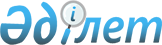 Автомобиль, теміржол, ішкі су көлігі және сауда мақсатында теңізде жүзу саласындағы тәуекел дәрежесін бағалау өлшемшарттарын және тексеру парақтарын бекіту туралыҚазақстан Республикасы Инвестициялар және даму министрінің м.а. 2015 жылғы 14 желтоқсандағы № 1205 және Ұлттық экономика министрінің 2015 жылғы 29 желтоқсандағы № 823 бірлескен бұйрығы. Қазақстан Республикасының Әділет министрлігінде 2015 жылы 31 желтоқсанда № 12769 болып тіркелді.
      Қазақстан Республикасы Кәсіпкерлік кодексінің 141 және 143-баптарына сәйкес БҰЙЫРАМЫЗ:
      Ескерту. Кіріспе жаңа редакцияда – ҚР Индустрия және инфрақұрылымдық даму министрінің 28.04.2023 № 304 және ҚР Ұлттық экономика министрінің 02.05.2023 № 55 (алғашқы ресми жарияланған күнінен кейін қолданысқа енгізіледі) бірлескен бұйрығымен.


      1. Мыналар:
      1) осы бірлескен бұйрыққа 1-қосымшаға сәйкес автомобиль көлігі саласындағы тәуекел дәрежесін бағалау өлшемшарттары;
      2) осы бірлескен бұйрыққа 2-қосымшаға сәйкес теміржол көлігі саласындағы тәуекел дәрежесін бағалау өлшемшарттары;
      2-1) осы бірлескен бұйрыққа 2-1-қосымшаға сәйкес ішкі су көлігі саласындағы тәуекел дәрежесін бағалау өлшемшарттары;
      2-2) осы бірлескен бұйрыққа 2-2-қосымшаға сәйкес сауда мақсатында теңізде жүзу саласындағы тәуекел дәрежесін бағалау өлшемшарттары;
      3) осы бірлескен бұйрыққа 3-қосымшаға сәйкес таксимен тасымалдаушыларға және ақпараттық-диспетчерлік такси қызметіне қатысты автомобиль көлігі аясында мемлекеттік бақылау саласындағы тексеру парағы;
      3-1) осы бірлескен бұйрыққа 3-1-қосымшаға сәйкес автовокзалдарға, автостанцияларға және жолаушыларға қызмет көрсету пункттеріне қызмет көрсететін тұлғаларға қатысты автомобиль көлігі аясында мемлекеттік бақылау саласындағы тексеру парағы;
      3-2) осы бірлескен бұйрыққа 3-2-қосымшаға сәйкес жолаушылар мен багажды тасымалдауды жүзеге асыратын және (немесе) қызмет көрсететін автомобильмен тасымалдаушыларға қатысты автомобиль көлігі аясында мемлекеттік бақылау саласындағы тексеру парағы;
      3-3) осы бірлескен бұйрыққа 3-3-қосымшаға сәйкес қауіпті жүктерді тасымалдауды жүзеге асыратын және (немесе) қызмет көрсететін автомобильмен тасымалдаушыларға қатысты автомобиль көлігі аясында мемлекеттік бақылау саласындағы тексеру парағы;
      3-4) осы бірлескен бұйрыққа 3-4-қосымшаға сәйкес жүктерді, сондай-ақ ірі габаритті және ауыр салмақты жүктерді тасымалдауды жүзеге асыратын және (немесе) қызмет көрсететін автомобильмен тасымалдаушыларға қатысты автомобиль көлігі аясында мемлекеттік бақылау саласындағы тексеру парағы;
      3-5) осы бірлескен бұйрыққа 3-5-қосымшаға сәйкес жүк жөнелтушiлер және (немесе) жүк алушылар ретінде әрекет ететін тұлғаларға қатысты автомобиль көлігі аясында мемлекеттік бақылау саласындағы тексеру парағы;
      3-6) осы бірлескен бұйрыққа 3-6-қосымшаға сәйкес халықаралық автомобиль тасымалын жүзеге асыратын автомобильмен тасымалдаушыларға қатысты автомобиль көлігі аясында мемлекеттік бақылау саласындағы тексеру парағы;
      3-7) осы бірлескен бұйрыққа 3-7-қосымшаға сәйкес техникалық қарап-тексеру операторларына қатысты автомобиль көлігі аясында мемлекеттік бақылау саласындағы тексеру парағы;
      3-8) осы бірлескен бұйрыққа 3-8-қосымшаға сәйкес тез бұзылатын жүктерді тасымалдау жөніндегі қызметтерді көрсететін автомобильмен тасымалдаушыларға қатысты автомобиль көлігі аясында мемлекеттік бақылау саласындағы тексеру парағы;
      3-9) осы бірлескен бұйрыққа 3-9-қосымшаға сәйкес тахографтарды орнату және оларға қызмет көрсету, электрондық (цифрлық) тахографтарға электрондық карточкаларды дайындау және беру жөнiндегi қызметтi жүзеге асыратын тұлғаларға катысты автомобиль көлігі аясында мемлекеттік бақылау саласындағы тексеру парағы;
      3-10) осы бірлескен бұйрыққа 3-10-қосымшаға сәйкес такси тасымалдаушылары мен таксидің ақпараттық-диспетчерлік қызметтеріне қатысты біліктілік және рұқсат беру талаптарына сәйкестігіне тексеру жүргізу үшін автомобиль көлігі саласындағы мемлекеттік бақылау саласындағы тексеру парағы;
      3-11) осы бірлескен бұйрыққа 3-11-қосымшаға сәйкес автовокзалдарға, автостанцияларға және жолаушыларға қызмет көрсету пункттеріне қызмет көрсететін адамдарға қатысты біліктілік және рұқсат беру талаптарына сәйкестігіне тексеру жүргізу үшін автомобиль көлігі саласындағы мемлекеттік бақылау саласындағы тексеру парағы;
      3-12) осы бірлескен бұйрыққа 3-12-қосымшаға сәйкес жолаушылар мен багажды тасымалдау жөніндегі қызметтерді жүзеге асыратын және (немесе) көрсететін автомобиль тасымалдаушыларына қатысты біліктілік және рұқсат беру талаптарына сәйкестігіне тексеру жүргізу үшін автомобиль көлігі саласындағы мемлекеттік бақылау саласындағы тексеру парағы;
      3-13) осы бірлескен бұйрыққа 3-13-қосымшаға сәйкес қауіпті жүктерді тасымалдау жөніндегі қызметтерді жүзеге асыратын және (немесе) ұсынатын автомобиль тасымалдаушыларына қатысты біліктілік және рұқсат беру талаптарына сәйкестігіне тексеру жүргізу үшін автомобиль көлігі саласындағы мемлекеттік бақылау саласындағы тексеру парағы;
      3-14) осы бірлескен бұйрыққа 3-14-қосымшаға сәйкес жүктерді тасымалдау, сондай-ақ ірі габаритті және (немесе) ауыр салмақты жүктерді тасымалдау жөніндегі қызметтерді жүзеге асыратын және (немесе) ұсынатын автомобиль тасымалдаушыларына қатысты біліктілік және рұқсат беру талаптарына сәйкестігіне тексеру жүргізу үшін автомобиль көлігі саласындағы мемлекеттік бақылау саласындағы тексеру парағы;
      3-15) осы бірлескен бұйрыққа 3-15-қосымшаға сәйкес халықаралық автомобиль тасымалдарын жүзеге асыратын автомобиль тасымалдаушыларына қатысты біліктілік және рұқсат беру талаптарына сәйкестігіне тексеру жүргізу үшін автомобиль көлігі саласындағы мемлекеттік бақылау саласындағы тексеру парағы;
      3-16) техникалық байқау операторларына қатысты біліктілік және рұқсат беру талаптарына сәйкестігіне тексеру жүргізу үшін автомобиль көлігі саласындағы мемлекеттік бақылау саласындағы тексеру парағы осы бірлескен бұйрыққа 3-16-қосымшаға сәйкес бақылау субъектілерінің (объектілерінің) біртекті тобының атауы;
      4) осы бірлескен бұйрыққа 4-қосымшаға сәйкес тармақ иеленушiлерге қатысты теміржол көлігі аясында мемлекеттік бақылау саласындағы тексеру парағы;
      4-1) осы бірлескен бұйрыққа 4-1-қосымшаға сәйкес теміржол көлігінің көмекші қызметіне қатысты теміржол көлігі аясында мемлекеттік бақылау саласындағы тексеру парағы;
      4-2) осы бірлескен бұйрыққа 4-2-қосымшаға сәйкес ұлттық инфрақұрылым операторына қатысты теміржол көлігі аясында мемлекеттік бақылау саласындағы тексеру парағы;
      4-3) осы бірлескен бұйрыққа 4-3-қосымшаға сәйкес тасымалдаушыға қатысты теміржол көлігі аясында мемлекеттік бақылау саласындағы тексеру парағы;
      4-4) осы бірлескен бұйрыққа 4-4-қосымшаға сәйкес локомотивтiк тартқыш операторына қатысты теміржол көлігі аясында мемлекеттік бақылау саласындағы тексеру парағы;
      4-5) осы бірлескен бұйрыққа 4-5-қосымшаға сәйкес теміржол вокзалдарына қатысты теміржол көлігі аясында мемлекеттік бақылау саласындағы тексеру парағы;
      4-6) осы бірлескен бұйрыққа 4-6-қосымшаға сәйкес вагондар (контейнерлер) операторлар қатысты теміржол көлігі аясында мемлекеттік бақылау саласындағы тексеру парағы;
      4-7) осы бірлескен бұйрыққа 4-7-қосымшаға сәйкес қалалық рельстік көлікке (метрополитен) қатысты теміржол көлігі аясында мемлекеттік бақылау саласындағы тексеру парағы;
      4-8) осы бірлескен бұйрыққа 4-8-қосымшаға сәйкес рельстік қала көлігіне (трамвай) қатысты теміржол көлігі аясында мемлекеттік бақылау саласындағы тексеру парағы;
      5) осы бірлескен бұйрыққа 5-қосымшаға сәйкес ішкі су жолдарында орналасқан кеме қатынасы су жолдарының және ішкі су жолдарындағы құрылыстардың иелеріне қатысты ішкі су көлігі аясында мемлекеттік бақылау және қадағалау саласындағы тексеру парағы;
      5-1) осы бірлескен бұйрыққа 5-1-қосымшаға сәйкес шағын көлемді кемелер тоқтауға арналған базалардың иелеріне қатысты ішкі су көлігі аясында мемлекеттік бақылау және қадағалау саласындағы тексеру парағы;
      6) осы бірлескен бұйрыққа 6-қосымшаға сәйкес порттар мен порт құрылыстарының иелеріне қатысты сауда мақсатында теңізде жүзу аясында мемлекеттік бақылау және қадағалау саласындағы тексеру парағы;
      6-1) осы бірлескен бұйрыққа 6-1-қосымшаға сәйкес шағын көлемді кемелер тоқтауға арналған базалардың иелеріне қатысты сауда мақсатында теңізде жүзу аясында мемлекеттік бақылау және қадағалау саласындағы тексеру парағы бекітілсін.
      Ескерту. 1-тармақ жаңа редакцияда – ҚР Индустрия және инфрақұрылымдық даму министрінің 28.04.2023 № 304 және ҚР Ұлттық экономика министрінің 02.05.2023 № 55 (алғашқы ресми жарияланған күнінен кейін қолданысқа енгізіледі) бірлескен бұйрығымен.


      2. "Автомобиль, теміржол, ішкі су көлігі және сауда мақсатында теңізде жүзу саласындағы тәуекел дәрежесін бағалау критерийлері мен тексеру парақтарының нысандарын бекіту туралы" Қазақстан Республикасы Инвестициялар және даму министрінің 2015 жылғы 29 маусымдағы № 739 және Қазақстан Республикасы Ұлттық экономика министрінің 2015 жылғы 20 шілдедегі № 543 бірлескен бұйрығының (Қазақстан Республикасының нормативтік құқықтық актілерін мемлекеттік тіркеу тізімінде № 11914 болып тіркелген, 2015 жылғы 11 қыркүйекте "Әділет" ақпараттық-құқықтық жүйесінде жарияланған) күші жойылды деп танылсын.
      3. Қазақстан Республикасы Инвестициялар және даму министрлігінің Көлік комитеті (Ә.А. Асавбаев):
      1) осы бірлескен бұйрықтың Қазақстан Республикасы Әділет министрлігінде мемлекеттік тіркелуін;
      2) осы бұйрық Қазақстан Республикасы Әділет министрлігінде мемлекеттік тіркелгеннен кейін күнтізбелік он күн ішінде мерзімді баспа басылымдарында және "Әділет" ақпараттық-құқықтық жүйесінде, сондай-ақ Қазақстан Республикасы нормативтік құқықтық актілерінің эталондық бақылау банкіне енгізу үшін Республикалық құқықтық ақпарат орталығына ресми жариялауға оның көшірмелерін баспа және электронды түрде жіберуді;
      3) осы бірлескен бұйрықтың Қазақстан Республикасы Инвестициялар және даму министрлігінің интернет-ресурсында және мемлекеттік органдардың интранет-порталында орналастырылуын;
      4) осы бірлескен бұйрық Қазақстан Республикасы Әділет министрлігінде мемлекеттік тіркелгеннен кейін он жұмыс күні ішінде Қазақстан Республикасы Инвестициялар және даму министрлігінің Заң департаментіне осы бұйрықтың 3-тармағының 1), 2) және 3) тармақшаларында көзделген іс-шаралардың орындалуы туралы мәліметтерді ұсынуды қамтамасыз етсін.
      4. Осы бірлескен бұйрықтың орындалуын бақылау жетекшілік ететін Қазақстан Республикасының Инвестициялар және даму вице-министріне жүктелсін.
      5. Осы бірлескен бұйрық оның алғашқы ресми жарияланған күнінен кейін күнтізбелік он күн өткен соң қолданысқа енгізіледі.
      "КЕЛІСІЛГЕН"   
      Қазақстан Республикасы   
      Бас прокуратурасының   
      Құқықтық статистика және   
      арнайы есепке алу жөніндегі   
      комитетінің төрағасы   
      _________________ С. Айтпаева   
      2015 жылғы 23 желтоқсан Автомобиль көлігі саласындағы тәуекел дәрежесін бағалау өлшемшарттары
      Ескерту. 1-қосымша жаңа редакцияда – ҚР Индустрия және инфрақұрылымдық даму министрінің 28.04.2023 № 304 және ҚР Ұлттық экономика министрінің 02.05.2023 № 55 (алғашқы ресми жарияланған күнінен кейін қолданысқа енгізіледі) бірлескен бұйрығымен. 1-тарау. Жалпы ережелер
      1. Осы автомобиль көлігі саласындағы бақылау субъектілерін (объектілерін) іріктеу үшін тәуекел дәрежесін бағалау өлшемшарттары (бұдан әрі – Өлшемшарттар) Қазақстан Республикасы Кәсіпкерлік кодексінің 141-бабының 5 және 6-тармақтарына және "Тексеру парағының нысанын бекіту туралы" Қазақстан Республикасы Ұлттық экономика министрінің міндетін атқарушының 2018 жылғы 31 шілдедегі № 3 бұйрығына (Нормативтік құқықтық актілерді мемлекеттік тіркеу тізілімінде № 17371 болып тіркелген) және "Реттеуші мемлекеттік органдардың тәуекелдерді бағалау және басқару жүйесін қалыптастыру қағидаларын бекіту және "Мемлекеттік органдардың тәуекелдерді бағалау жүйесін қалыптастыру қағидаларын және тексеру парақтарының нысанын бекіту туралы" Қазақстан Республикасы Ұлттық экономика министрінің міндетін атқарушының 2018 жылғы 31 шілдедегі № 3 бұйрығына өзгерістер енгізу туралы" Қазақстан Республикасы Ұлттық экономика министрінің міндетін атқарушының 2022 жылғы 22 маусымдағы № 48 бұйрығына өзгеріс енгізу туралы" Қазақстан Республикасы Ұлттық экономика министрінің 2022 жылғы 14 желтоқсандағы № 126 бұйрығына (Нормативтік құқықтық актілерді мемлекеттік тіркеу тізілімінде № 31148 болып тіркелген) сәйкес әзірленген.
      2. Осы Өлшемшарттарда мынадай ұғымдар пайдаланылады:
      1) балл – тәуекелді есептеудің сандық өлшемі;
      2) деректерді қалыпқа келтіру-әртүрлі шкалаларда өлшенген мәндерді шартты жалпы шкалаға келтіруді көздейтін статистикалық рәсім;
      3) тәуекел-бақылау субъектісінің қызметі нәтижесінде адамның өмірі мен денсаулығына, қоршаған ортаға, жеке және заңды тұлғалардың заңды мүдделеріне, оның зардаптарының ауырлық дәрежесін ескере отырып, мемлекеттің мүліктік мүдделеріне зиян келтіру ықтималдығы;
      4) тәуекелдерді бағалау және басқару жүйесі – бақылау субъектілерін (объектілерін) тәуекел дәрежелері бойынша бөлу жолымен қолайсыз факторлардың туындау ықтималдығын төмендетуге бағытталған басқарушылық шешімдерді қабылдау процесі кейіннен бақылау субъектісіне (объектісіне) бару және (немесе) кәсіпкерлік еркіндігін шектеудің ең төменгі мүмкін дәрежесі мақсатында талаптарға сәйкестігін тексеру арқылы профилактикалық бақылауды жүзеге асыру үшін, бұл ретте жол берілетін деңгейді қамтамасыз ете отырып, тиісті қызмет салаларындағы тәуекел, сондай-ақ белгілі бір бақылау және қадағалау субъектісі (объектісі) үшін тәуекел деңгейін өзгертуге және (немесе) осындай бақылау және қадағалау субъектісін (объектісін) субъектіге бара отырып профилактикалық бақылаудан босатуға бағытталған;
      5) тәуекел дәрежесін бағалаудың объективті өлшемшарттары (бұдан әрі-объективті өлшемшарттар) - белгілі бір қызмет саласындағы тәуекел дәрежесіне байланысты бақылау субъектілерін (объектілерін) іріктеу үшін пайдаланылатын және бақылау жекелеген субъектісіне (объектісіне) тікелей тәуелді болмайтын тәуекел дәрежесін бағалау өлшемшарттары;
      6) тәуекел дәрежесін бағалау өлшемшарттары -бақылау субъектісінің тікелей қызметіне, салалық даму ерекшеліктеріне және осы дамуға әсер ететін факторларға байланысты, бақылау және қадағалау субъектілерін (объектілерін) тәуекелдің әртүрлі дәрежелеріне жатқызуға мүмкіндік беретін сандық және сапалық көрсеткіштердің жиынтығы;
      7) тәуекел дәрежесін бағалаудың субъективті өлшемшарттары (бұдан әрі-субъективті өлшемшарттар) - бақылаудың нақты субъектісі (объектісі) қызметінің нәтижелеріне қарай бақылау және қадағалау субъектілерін (объектілерін) іріктеу үшін пайдаланылатын тәуекел дәрежесін бағалау өлшемшарттары;
      8) тексеру парағы-бақылау субъектілерінің (объектілерінің) қызметіне қойылатын талаптардың тізбесі, олардың сақталмауы адамның өмірі мен денсаулығына, қоршаған ортаға, жеке және заңды тұлғалардың, мемлекеттің заңды мүдделеріне қатер төндіреді;
      9) іріктеме жиынтығы (іріктеме) – Кодекстің 143-бабының 2-тармағына сәйкес мемлекеттік бақылау мен қадағалаудың нақты саласындағы бақылау және қадағалау субъектілерінің (объектілерінің) біртекті тобына жататын бағаланатын субъектілердің (объектілердің) тізбесі. 2-тарау. Бақылау субъектілерінің (объектілерінің) талаптарға сәйкестігіне тексеру және профилактикалық бақылау жүргізу кезінде тәуекелдерді бағалау және басқару жүйесін қалыптастыру тәртібі
      3. Бақылау субъектісіне (объектісіне) бару және (немесе) біліктілік және рұқсат беру талаптарына сәйкестігіне тексеру арқылы профилактикалық бақылауды жүзеге асыру кезінде тәуекелдерді басқару мақсаттары үшін бақылау субъектілерінің (объектілерінің) біліктілік және рұқсат беру талаптарына сәйкестігін тексеру және профилактикалық бақылау жүргізу үшін тәуекел дәрежесін бағалау өлшемшарттары кезең-кезеңімен жүзеге асырылатын объективті және субъективті өлшемшарттарды айқындау арқылы қалыптастырылады (шешімдерді көп өлшемді талдау).
      Бірінші кезеңде объективті өлшемшарттар бойынша бақылау субъектілері (объектілері) мынадай тәуекел дәрежелерінің біріне жатады:
      1) жоғары тәуекел;
      2) орташа тәуекел.
      Екінші кезеңде субъективті өлшемшарттар бойынша бақылау субъектілері (объектілері) мынадай тәуекел дәрежелерінің біріне жатады:
      1) жоғары тәуекел;
      2) орташа тәуекел.
      Субъективті өлшемшарттар бойынша тәуекел дәрежесінің көрсеткіштері бойынша бақылау субъектісі (объектісі) :
      1) тәуекелдің жоғары дәрежесіне-тәуекел дәрежесінің көрсеткіші 71-ден 100-ге дейін қоса алғанда;
      2) тәуекелдің орташа дәрежесіне-тәуекел дәрежесінің көрсеткіші 31-ден 70-ке дейін қоса алғанда.
      4. Мәселенің ықтимал тәуекелі мен маңыздылығына, бұзушылықтың бірегейлігіне немесе жүйелілігіне, әрбір ақпарат көзі бойынша бұрын қабылданған шешімдерді талдауға байланысты бақылау субъектілерінің (объектілерінің) қызметіне қойылатын талаптар бұзушылық дәрежесіне сәйкес келеді – өрескел, елеулі және елеусіз.
      5. Тексеру жүргізу үшін тәуекел дәрежесін бағалау өлшемшарттары бақылау субъектілерінің (объектілерінің) талаптарына сәйкестігі мен профилактикалық бақылау объективті және субъективті өлшемшарттарды айқындау арқылы қалыптастырылады. 3-тарау. Объективті өлшемшарттар
      6. Автомобиль көлігі саласындағы объективті өлшемшарттарды айқындау тәуекелді айқындау арқылы жүзеге асырылады.
      7. Объективті өлшемшарттар бойынша тәуекелдің жоғары дәрежесіне мыналар жатады:
      1) такси тасымалдаушылары және таксидің ақпараттық-диспетчерлік қызметтері;
      2) жолаушыларды, багажды және жүктерді тасымалдау бойынша қызметтер көрсететін автомобиль тасымалдаушылары;
      3) жүк жөнелтуші және (немесе) жүк алушы ретінде әрекет ететін адамдар;
      4) қауіпті жүкті тасымалдау бойынша қызметтер көрсететін автомобиль тасымалдаушылары;
      5) ірі габаритті және ауыр салмақты жүктерді тасымалдау бойынша қызметтер көрсететін автомобиль тасымалдаушылары;
      6) халықаралық автомобиль тасымалдарын жүзеге асыратын автомобиль тасымалдаушылары;
      7) Автовокзалдар, автостанциялар және жолаушыларға қызмет көрсету пункттері қызметтерін көрсететін тұлғалар;
      8) техникалық байқау операторлары.
      Тәуекелдің орташа дәрежесіне мыналар жатады:
      1) тез бұзылатын жүктерді тасымалдау бойынша қызметтер көрсететін автомобиль тасымалдаушылары;
      2) тахографтарды орнату және оларға қызмет көрсету жөніндегі қызметті жүзеге асыратын тұлғалар;
      3) электрондық (цифрлық) тахографтарға электрондық карточкаларды дайындау және беру жөніндегі қызметті жүзеге асыратын адамдар.
      Тәуекелдің жоғары дәрежесіне жатқызылған бақылау субъектілері (объектілері) қызметінің салалары үшін біліктілік және рұқсат беру талаптарына сәйкестігіне тексеру жүргізудің жиілігі жылына бір ретті құрайды.
      Тәуекелдің орташа дәрежесіне жатқызылған бақылау субъектілері (объектілері) қызметінің салалары үшін біліктілік және рұқсат беру талаптарына сәйкестігіне тексерулер жүргізудің жиілігі екі жылда бір ретті құрайды.
      8. Жоғары және орташа тәуекел дәрежесіне жатқызылған бақылау субъектілерінің (объектілерінің) қызмет салалары үшін біліктілік және рұқсат беру талаптарына сәйкестігіне тексеру, Бақылау субъектісіне (объектісіне) бара отырып профилактикалық бақылау, Бақылау субъектісіне (объектісіне) бармай профилактикалық бақылау және жоспардан тыс тексеру жүргізіледі.
      Тәуекелдің жоғары және орташа дәрежелеріне жатқызылған бақылау субъектісіне (объектісіне) бару арқылы профилактикалық бақылаудың жиілігін жылына екі реттен жиі еместі құрайды. 4-тарау. Субъективті өлшемшарттар
      9. Субъективті өлшемшарттарды анықтау мынадай кезеңдерді қолдана отырып жүзеге асырылады:
      1) дерекқорын қалыптастыру және ақпарат жинау;
      2) ақпаратты талдау және тәуекелдерді бағалау.
      10. Бақылау субъектілерін (объектілерін) анықтау үшін деректқорын базасын қалыптастыру және ақпарат жинау қажет.
      Кәсіпкерлік субъектілерін іріктеу үшін профилактикалық бақылау жүргізу кезінде мынадай ақпарат көздері пайдаланылады:
      1) уәкілетті мемлекеттік органдар ұсынатын мәліметтерді талдау нәтижелері;
      2) бақылау субъектісіне (объектісіне) бармай профилактикалық бақылау нәтижелері (бақылау субъектісіне (объектісіне)бармай профилактикалық бақылау қорытындылары бойынша берілген қорытынды құжаттар (анықтама, қорытынды, ұсынымдар).
      Біліктілік және рұқсат беру талаптарына сәйкестігіне тексеру жүргізу кезінде кәсіпкерлік субъектілерін іріктеу үшін мынадай ақпарат көздері пайдаланылады:
      1) уәкілетті мемлекеттік органдар ұсынатын мәліметтерді талдау нәтижелері;
      3) бақылау субъектісіне (объектісіне) бармай профилактикалық бақылау нәтижелері (ұсыныс).
      11. Қолда бар ақпарат көздерінің негізінде профилактикалық бақылау және біліктілік және рұқсат беру талаптарына сәйкестігін тексеру жүргізу кезінде осы Өлшемшарттарға 1 және 2-қосымшаларға сәйкес бағалауға жататын субъективті өлшемшарттар қалыптастырылады.
      Талдау және бағалау кезінде бақылаудың нақты субъектісіне (объектісіне) қатысты бұрын ескерілген және пайдаланылған субъективті өлшемшарттардың деректері не Қазақстан Республикасының заңнамасына сәйкес талап қою мерзімі өткен деректер қолданылмайды.
      Өткен профилактикалық бақылаудың қорытындылары бойынша берілген бұзушылықтарды толық көлемде жойған бақылау субъектілері мемлекеттік бақылаудың кезекті кезеңіне кестелер мен тізімдерді қалыптастыру кезінде енгізілмейді.
      12. Қолданылатын ақпарат көздерінің басымдылығын және субъективті өлшемшарттар көрсеткіштерінің маңыздылығын негізге ала отырып, осы Өлшемшарттардың 7-тарауында айқындалған субъективті өлшемшарттар бойынша тәуекел дәрежесінің көрсеткішін есептеу тәртібіне сәйкес 0-ден 100 балға дейінгі шкала бойынша субъективті өлшемшарттар бойынша тәуекел дәрежесінің көрсеткіші есептеледі.
      Қолданылатын ақпарат көздерінің басымдығы және субъективті өлшемшарттар көрсеткіштерінің маңыздылығы осы Өлшемшарттарға 3-қосымшаға сәйкес нысан бойынша субъективті өлшемшарттар бойынша тәуекел дәрежесін айқындау үшін субъективті өлшемшарттар тізбесіне сәйкес Автомобиль көлігіне тиісті саласының ерекшелігін ескере отырып, тәуекел дәрежесін бағалау өлшемшарттарында белгіленеді.
      Субъективті өлшемшарттардың көрсеткіштері Автомобиль көлігі әрбір саласындағы бақылау субъектілерінің (объектілерінің) әрбір біртекті тобы үшін айқындалады. Субъективті өлшемшарттар көрсеткіштерінің маңыздылығы бойынша үлес салмағы Автомобиль көлігі әрбір саласындағы бақылау субъектілерінің (объектілерінің) әрбір біртекті тобы үшін тәуекелді бағалаудағы көрсеткіштің маңыздылығына байланысты айқындалады.
      13. Біліктілік және рұқсат беру талаптарына сәйкестігін тексеру Қазақстан Республикасы Кәсіпкерлік Кодексінің 144-бабына сәйкес қалыптастырылатын кесте негізінде жүргізіледі.
      Бақылау субъектісіне барумен профилактикалық бақылау Қазақстан Республикасы Кәсіпкерлік кодексінің 144-2-бабына сәйкес қалыптастырылатын жартыжылдық тізімдер негізінде жүргізіледі. 5-тарау. Тәуекелдерді басқару
      14. Бақылаудың адал субъектілерін көтермелеу және бақылауды бұзушыларға шоғырландыру қағидатын іске асыру мақсатында бақылау субъектілері (объектілері) тәуекел дәрежесін бағалаудың субъективті өлшемшарттарымен айқындалатын кезеңге бақылау субъектісіне (объектісіне) және (немесе) біліктілік және рұқсат беру талаптарына сәйкестігін тексеруге бара отырып, профилактикалық бақылау жүргізуден босатылады.
      15. Субъективті өлшемшарттар бойынша бақылау субъектілері (объектілері) тәуекел дәрежесі жоғары ақпараттық жүйені қолдана отырып тәуекелдің орташа дәрежесіне немесе тәуекелдің орташа дәрежесінен бақылау субъектілері қызметінің тиісті салаларында тәуекелдің төмен дәрежесіне ауыстырылады:
      1) егер мұндай субъектілер Қазақстан Республикасының заңдарында белгіленген жағдайларда және тәртіппен үшінші тұлғалар алдында азаматтық-құқықтық жауапкершілікті сақтандыру шарттарын жасасса;
      2) егер Қазақстан Республикасының заңдарында және реттеуші мемлекеттік органдардың тәуекел дәрежесін бағалау өлшемшарттарында бақылау субъектісіне (объектісіне) барып немесе талаптарға сәйкестігіне тексерулер жүргізе отырып, профилактикалық бақылаудан босату жағдайлары айқындалса;
      3) Егер субъектілер өзін-өзі реттейтін ұйым қызметінің нәтижелерін тану туралы келісім жасалған "өзін-өзі реттеу туралы" Қазақстан Республикасының Заңына сәйкес ерікті мүшелікке (қатысуға) негізделген өзін-өзі реттейтін ұйымның мүшелері болып табылса.
      16. Бақылау субъектісіне (объектісіне) барып, профилактикалық бақылаудан босату және (немесе) біліктілік және рұқсат беру талаптарына сәйкестігіне тексеру жүргізу мақсатында жұмсартатын индикаторлар ескеріледі.
      Жұмсартқыш индикаторларға мыналар жатады:
      1) деректерді онлайн-режимде бере отырып, аудио және (немесе) бейне тіркеудің болуы;
      2) мемлекеттік органдардың жүйелеріне деректерді беру бойынша датчиктер мен тіркеуші құрылғылардың болуы (су датчиктері, атмосфераға шығарындыларды тіркеу датчиктері).
      Бұл ретте бақылау субъектісіне (объектісіне) бару және (немесе) талаптарға сәйкестігіне тексеру жүргізу арқылы профилактикалық бақылаудан босату олар бойынша деректер жеңілдететін индикаторларда көрсетілген тәсілдермен алынған талаптар бөлігінде жүзеге асырылады. 6-тарау. Қазақстан Республикасының заңнамалық актілеріне сәйкес ерекшелік пен құпиялылықты ескере отырып, ақпараттық жүйелерді пайдаланатын мемлекеттік органдар үшін тәуекелдерді бағалау және басқару жүйесін қалыптастыру ерекшеліктері
      17. Мемлекеттік органдардың тәуекелдерді бағалау және басқару жүйесі Бақылау субъектілерін (объектілерін) тәуекелдің нақты дәрежелеріне жатқызатын және бақылау іс-шараларын жүргізу кестелерін немесе тізімдерін қалыптастыратын Ақпараттық жүйелерді пайдалана отырып жүргізіледі, сондай-ақ мемлекеттік статистикаға, ведомстволық статистикалық байқау қорытындыларына, сондай-ақ ақпараттық құралдарға негізделеді.
      Тәуекелдерді бағалау мен басқарудың ақпараттық жүйесі болмаған кезде бақылау субъектісіне (объектісіне) бару арқылы профилактикалық бақылау және (немесе) біліктілік және рұқсат беру талаптарына сәйкестігін тексеру жүзеге асырылатын бақылау субъектілері (объектілері) санының ең төменгі жол берілетін шегі мемлекеттік бақылаудың белгілі бір саласындағы осындай бақылау субъектілерінің жалпы санының бес пайызынан аспауға тиіс. 7-тарау. Субъективті өлшемшарттар бойынша тәуекел дәрежесін есептеу тәртібі
      18. Осы Өлшемшарттардың 3-тармағына сәйкес бақылау субъектісін тәуекел дәрежесіне жатқызу үшін тәуекел дәрежесінің көрсеткішін есептеудің мынадай тәртібі қолданылады.
      Мемлекеттік орган осы Өлшемшарттардың 10-тармағына сәйкес көздерден субъективті өлшемшарттар бойынша ақпарат жинайды және деректер базасын қалыптастырады.
      Субъективті өлшемшарттар бойынша тәуекел дәрежесінің көрсеткішін (R) есептеу алдыңғы тексерулер мен бақылау (SP) субъектілеріне (объектілеріне) бару арқылы профилактикалық бақылау нәтижелері бойынша осы Өлшемшарттардың (SC) 12-тармағына сәйкес айқындалған субъективті өлшемшарттарға сәйкес бұзушылықтар бойынша тәуекел дәрежесінің көрсеткішін қорытындылау жолымен, деректер мәндерін 0-ден 100 баллға дейінгі диапозонға қалыпқа келтіре отырып, автоматтандырылған режимде жүзеге асырылады.
      Rарал = SP + SC , мұнда
      Rарал – субъективті өлшемшарттар бойынша тәуекел дәрежесінің аралық көрсеткіші,
      SР – бұзушылықтар бойынша тәуекел дәрежесінің көрсеткіші,
      SC – осы Өлшемшарттардың 12-тармағына сәйкес айқындалған субъективті өлшемшарттар бойынша тәуекел дәрежесінің көрсеткіші.
      Есеп мемлекеттік бақылау мен қадағалаудың әрбір саласының бақылау субъектілерінің (объектілерінің) біртекті тобының әрбір бақылау субъектісі (объектісі) бойынша жүргізіледі. Бұл ретте мемлекеттік бақылау бір саласының бақылау субъектілерінің (объектілерінің) біртекті тобына жатқызылатын, бағаланатын бақылау субъектілерінің (объектілерінің) тізбесі деректерді кейіннен қалыпқа келтіру үшін іріктеу жиынтығын (іріктемені) құрайды.
      19. Алдыңғы тексерулер мен бақылау субъектілеріне (объектілеріне) бару арқылы профилактикалық бақылау нәтижелері бойынша алынған деректер бойынша 0-ден 100-ге дейінгі баллмен бағаланатын бұзушылықтар бойынша тәуекел дәрежесінің көрсеткіші қалыптастырылады.
      Осы Өлшемшарттардың 10-тармағында көрсетілген ақпарат көздерінің кез келгені бойынша бір өрескел бұзушылық анықталған кезде бақылау субъектісіне 100 балл тәуекел дәрежесінің көрсеткіші теңестіріледі және оған қатысты талаптарға сәйкестігіне тексеру немесе бақылау субъектісіне (объектісіне) бару арқылы профилактикалық бақылау жүргізіледі.
      Өрескел бұзушылықтар анықталмаған кезде бұзушылықтар бойынша тәуекел дәрежесінің көрсеткіші елеулі және болмашы дәрежедегі бұзушылықтар бойынша жиынтық көрсеткішпен есептеледі.
      Елеулі бұзушылықтар көрсеткішін айқындау кезінде 0,7 коэффициенті қолданылады.
      Бұл көрсеткіш мына формула бойынша есептеледі:
      SРз = (SР2 х 100/SР1) х 0,7, мұнда
      SРз – елеулі бұзушылықтардың көрсеткіші;
      SР1 – елеулі бұзушылықтардың талап етілетін саны;
      SР2 – анықталған елеулі бұзушылықтардың саны.
      Болмашы бұзушылықтардың көрсеткішін айқындау кезінде 0,3 коэффициенті қолданылады.
      Бұл көрсеткіш мына формула бойынша есептеледі:
      SРн = (SР2 х 100/SР1) х 0,3, мұнда
      SРн – болмашы бұзушылықтардың көрсеткіші;
      SР1 – болмашы бұзушылықтардың талап етілетін саны;
      SР2 – анықталған болмашы бұзушылықтардың саны.
      Бұзушылықтар бойынша тәуекел дәрежесінің көрсеткіші (SР) 0-ден 100-ге дейінгі шәкіл бойынша есептеледі және мына формула бойынша елеулі және болмашы бұзушылықтардың көрсеткіштерін қосу арқылы айқындалады:
      SР = SРз + SРн, мұнда
      SР – бұзушылықтар бойынша тәуекел дәрежесінің көрсеткіші;
      SРз – елеулі бұзушылықтардың көрсеткіші;
      SРн – болмашы бұзушылықтардың көрсеткіші.
      Бұзушылықтар бойынша тәуекел дәрежесі көрсеткішінің алынған мәні субъективті өлшемшарттар бойынша тәуекел дәрежесі көрсеткішінің есебіне енгізіледі.
      20. Осы Өлшемшарттардың 12-тармағына сәйкес айқындалған субъективті өлшемшарттар бойынша тәуекел дәрежесінің көрсеткішін есептеу 0-ден 100 балға дейінгі шәкіл бойынша жүргізіледі және мынадай формула бойынша жүзеге асырылады: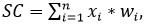 
      мұнда:
      xi - субъективті өлшемшарт көрсеткіші,
      wi - субъективті өлшем көрсеткішінің үлес салмағы xi
      n – көрсеткіштер саны.
      Осы Өлшемшарттардың 12-тармағына сәйкес айқындалған субъективті өлшемшарттар бойынша тәуекел дәрежесі көрсеткішінің алынған мәні субъективті өлшемшарттар бойынша тәуекел дәрежесі көрсеткішінің есебіне енгізіледі.
      21. R көрсеткіші бойынша субъектілер (объектілер) бойынша есептелген мәндер 0-ден 100 балға дейінгі диапазонға қалыпқа келтіріледі. Деректерді қалыпқа келтіру әрбір іріктемелі жиынтық (іріктеме) бойынша мынадай формула әдісін пайдалана отырып жүзеге асырылады: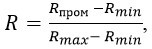 
      мұнда:
      R – бақылау және қадағалау жеке субъектісінің (объектісінің) субъективті өлшемшарттар бойынша тәуекел дәрежесінің көрсеткіші (қорытынды),
      Rmax – бір іріктемелі жиынтыққа (іріктемеге) кіретін субъектілер (объектілер) бойынша субъективті өлшемшарттар бойынша тәуекел дәрежесінің шәкілі бойынша ең жоғарғы ықтимал мән (шәкілдің жоғарғы шекарасы),
      Rmin – бір іріктемелі жиынтыққа (іріктемеге) кіретін субъектілер (объектілер) бойынша субъективті өлшемшарттар бойынша тәуекел дәрежесінің шәкілі бойынша ең төменгі ықтимал мән (шәкілдің төменгі шекарасы),
      Rарал – осы Өлшемшарттардың 18-тармағына сәйкес есептелген субъективті өлшемшарттар бойынша тәуекел дәрежесінің аралық көрсеткіші. 8-тарау. Тексеру парақтары
      22. Тексеру парақтары бақылау субъектілерінің (объектілерінің) біртекті топтары үшін жасалады және Кодекстің 132-бабының 2-тармағына сәйкес және Кодекстің 143-бабының 2-тармағында айқындалған шарттарды сақтай отырып талаптарды қамтиды.
      23. Біртекті топтар бақылау субъектілері (объектілері) жүзеге асыратын қызмет түрлері бойынша да, тіркеу нысаны бойынша да (заңды тұлғалар, жеке тұлғалар, дара кәсіпкерлер) бөлінеді. Бақылау субъектісіне (объектісіне) бара отырып, профилактикалық бақылау жүргізу үшін автомобиль көлігі саласындағы бақылау субъектілеріне (объектілеріне) қойылатын талаптардың бұзылу дәрежесі  Біліктілік және рұқсат беру талаптарына сәйкестігіне тексеру жүргізу үшін автомобиль көлігі саласындағы бақылау субъектілеріне (объектілеріне) қойылатын талаптардың бұзылу дәрежесі Автомобиль көлігі саласындағы субъективті өлшемшарттар бойынша тәуекел дәрежесін анықтауға арналған субъективті өлшемшарттар тізбесі
      1) такси тасымалдаушыларына және таксидің ақпараттық-диспетчерлік қызметтеріне қатысты;
      2) жолаушыларды, багажды және жүктерді тасымалдау бойынша қызметтер көрсететін автомобиль тасымалдаушыларына қатысты;
      3) жүк жөнелтуші және (немесе) жүк алушы ретінде әрекет ететін адамдарға қатысты;
      4) қауіпті жүкті тасымалдау жөніндегі қызметтерді ұсынатын автомобиль тасымалдаушыларына қатысты;
      5) ірі габаритті және ауыр салмақты жүктерді тасымалдау бойынша қызметтер көрсететін автомобиль тасымалдаушыларына қатысты;
      6) халықаралық автомобиль тасымалдарын жүзеге асыратын автомобиль тасымалдаушыларына қатысты;
      7) автовокзалдарға, автостанцияларға және жолаушыларға қызмет көрсету пункттеріне қызмет көрсететін адамдарға қатысты;
      8) техникалық байқау операторларына қатысты; 
      9) тез бұзылатын жүктерді тасымалдау жөніндегі қызметтерді ұсынатын автомобиль тасымалдаушыларына қатысты;
      10) тахографтарды орнату және оларға қызмет көрсету жөніндегі қызметті жүзеге асыратын адамдарға қатысты;
      11) электрондық (цифрлық) тахографтарға электрондық карточкаларды дайындау және беру жөніндегі қызметті жүзеге асыратын адамдарға қатысты. Теміржол көлігі саласындағы тәуекел дәрежесін бағалау өлшемшарттары
      Ескерту. 2-қосымша жаңа редакцияда – ҚР Индустрия және инфрақұрылымдық даму министрінің 28.04.2023 № 304 және ҚР Ұлттық экономика министрінің 02.05.2023 № 55 (алғашқы ресми жарияланған күнінен кейін қолданысқа енгізіледі) бірлескен бұйрығымен. 1-тарау. Жалпы ережелер
      1. Осы теміржол көлігі саласындағы бақылау субъектілерін (объектілерін) іріктеу үшін тәуекел дәрежесін бағалау өлшемшарттары (бұдан әрі – Өлшемшарттар) Қазақстан Республикасы Кәсіпкерлік кодексінің 141-бабының 5 және 6-тармақтарына және "Тексеру парағының нысанын бекіту туралы" Қазақстан Республикасы Ұлттық экономика министрінің міндетін атқарушының 2018 жылғы 31 шілдедегі № 3 бұйрығына (Нормативтік құқықтық актілерді мемлекеттік тіркеу тізілімінде № 17371 болып тіркелген) және "Реттеуші мемлекеттік органдардың тәуекелдерді бағалау және басқару жүйесін қалыптастыру қағидаларын бекіту және "Мемлекеттік органдардың тәуекелдерді бағалау жүйесін қалыптастыру қағидаларын және тексеру парақтарының нысанын бекіту туралы" Қазақстан Республикасы Ұлттық экономика министрінің міндетін атқарушының 2018 жылғы 31 шілдедегі № 3 бұйрығына өзгерістер енгізу туралы" Қазақстан Республикасы Ұлттық экономика министрінің міндетін атқарушының 2022 жылғы 22 маусымдағы № 48 бұйрығына өзгеріс енгізу туралы" Қазақстан Республикасы Ұлттық экономика министрінің 2022 жылғы 14 желтоқсандағы № 126 бұйрығына (Нормативтік құқықтық актілерді мемлекеттік тіркеу тізілімінде № 31148 болып тіркелген) сәйкес әзірленген.
      2. Осы Өлшемшарттарда мынадай ұғымдар пайдаланылады:
      1) балл – тәуекелді есептеудің сандық өлшемі;
      2) деректерді қалыпқа келтіру – әртүрлі шәкілдерде өлшенген мәндерді шартты түрде жалпы шәкілге келтіруді көздейтін статистикалық рәсім;
      3) тәуекел – адамның өмірін немесе денсаулығын бақылау субъектісінің қызметі нәтижесінде, қоршаған ортаға, жеке және заңды тұлғалардың заңды мүдделеріне, оның зардаптарының ауырлық дәрежесін ескере отырып, мемлекеттің мүліктік мүдделеріне зиян келтіру ықтималдығы;
      4) тәуекелдерді бағалау және басқару жүйесі – тиісті қызмет салаларында тәуекелдің жол берілетін деңгейін қамтамасыз ете отырып, кәсіпкерлік еркіндігін шектеудің ең төменгі ықтимал дәрежесі мақсатында бақылау субъектісіне бару арқылы профилактикалық бақылауды жүзеге асыру үшін бақылау субъектілерін тәуекел дәрежелері бойынша бөлу арқылы қолайсыз факторлардың туындау ықтималдығын азайтуға бағытталған, сондай-ақ нақты бақылау субъектісі (объектісі) үшін тәуекел деңгейін өзгертуге бағытталған басқарушылық шешімдерді қабылдау және (немесе) осындай бақылау субъектісін (объектісін) бақылау субъектісіне (объектісіне) бару арқылы профилактикалық бақылаудан босату процесі;
      5) тәуекел дәрежесін бағалаудың объективті өлшемшарттары (бұдан әрі –объективті өлшемшарттар) – белгілі бір қызмет саласындағы тәуекел дәрежесіне байланысты бақылау субъектілерін (объектілерін) іріктеу үшін пайдаланылатын және бақылаудың жекелеген субъектісіне (объектісіне) тікелей тәуелді болмайтын тәуекел дәрежесін бағалау өлшемшарттары;
      6) тәуекел дәрежесін бағалау өлшемшарттары – бақылау субъектісінің тікелей қызметіне, салалық даму ерекшеліктеріне және осы дамуға әсер ететін факторларға байланысты, бақылау субъектілерін (объектілерін) тәуекелдің әртүрлі дәрежелеріне жатқызуға мүмкіндік беретін сандық және сапалық көрсеткіштердің жиынтығы;
      7) тәуекел дәрежесін бағалаудың субъективті өлшемшарттары (бұдан әрі – субъективті өлшемшарттар) – бақылаудың нақты субъектісі (объектісі) қызметінің нәтижелеріне қарай бақылау субъектілерін (объектілерін) іріктеу үшін пайдаланылатын тәуекел дәрежесін бағалау өлшемшарттары;
      8) тексеру парағы – сақталмауы адамның өмірі мен денсаулығына, қоршаған ортаға, жеке және заңды тұлғалардың, мемлекеттің заңды мүдделеріне қатер төндіретін бақылау субъектілерінің (объектілерінің) қызметіне қойылатын талаптардың тізбесі;
      9) іріктеме жиынтық (іріктеме) – Кодекстің 143-бабының 2-тармағына сәйкес мемлекеттік бақылаудың нақты саласында бақылау субъектілерінің (объектілерінің) біртекті тобына жатқызылатын бағаланатын субъектілердің (объектілердің) тізбесі. 2-тарау. Бақылау субъектілеріне (объектілеріне) профилактикалық бақылау жүргізу кезінде тәуекелдерді бағалау және басқару жүйесін қалыптастыру тәртібі
      3. Бақылау субъектісіне (объектісіне) бару арқылы профилактикалық бақылауды жүзеге асыру кезінде тәуекелдерді басқару мақсаттары үшін бақылау субъектілерін (объектілерін) профилактикалық бақылау жүргізу үшін тәуекел дәрежесін бағалау өлшемшарттары бірнеше кезеңмен жүзеге асырылатын объективті және субъективті өлшемшарттарды айқындау (Шешімдерді мультиөлшемшартты талдау) арқылы қалыптастырылады.
      Бірінші кезеңде объективті өлшемшарттар жөніндегі мемлекеттік органдар бақылау субъектілерін (объектілерін) мынадай тәуекел дәрежелерінің біріне жатқызады:
      1) жоғары тәуекел;
      2) орташа тәуекел.
      Екінші кезеңде субъективті өлшемшарттар жөніндегі мемлекеттік органдар бақылау субъектілерін (объектілерін) мынадай тәуекел дәрежелерінің біріне жатқызады:
      1) жоғары тәуекел;
      2) орташа тәуекел.
      Тәуекел дәрежесінің көрсеткіштері бойынша бақылау субъектісі (объектісі) мыналарға:
      1) тәуекел дәрежесінің көрсеткіші 71-ден 100-ді қоса алғанға дейін болған кезде – тәуекелдің жоғары дәрежесіне;
      2) тәуекел дәрежесінің көрсеткіші 31-ден 70-ті қоса алғанға дейін болған кезде – тәуекелдің орташа дәрежесіне жатқызылады.
      4. Ықтимал тәуекел мен проблеманың маңыздылығына, бұзушылықтың біржолғы немесе жүйелі сипатына, әрбір ақпарат көзі бойынша бұрын қабылданған шешімдерді талдауға байланысты бақылау субъектілерінің (объектілерінің) қызметіне қойылатын талаптар өрескел, елеулі және болмашы бұзушылық дәрежелеріне сәйкес келеді.
      5. Бақылау субъектілеріне (объектілеріне) профилактикалық бақылау жүргізу үшін тәуекел дәрежесін бағалау өлшемшарттары объективті және субъективті өлшемшарттарды айқындау арқылы қалыптастырылады. 3-тарау. Объективті өлшемшарттар
      6. Теміржол көлігі саласындағы тәуекелді айқындау адамның өмірі мен денсаулығына, жеке және заңды тұлғалардың заңды мүдделеріне зиян келтіру ықтималдығына, сондай-ақ бақылау субъектілерінің (объектілерінің) авариясыз жұмыс жағдайларын сақтамауына, магистральдық теміржол желісін, жылжымалы құрамды, темір жолдарды, құрылыстарды, жабдықтарды, тетіктер мен құрылғыларды ақаусыз ұстауына, апаттардың салдарын жоюға байланысты жүзеге асырылады.
      7. Объективті өлшемшарттар бойынша тәуекелдің жоғары дәрежесіне мыналар жатады:
      1) тармақ иелері;
      2) теміржол көлігінің қосалқы қызметтері;
      3) ұлттық инфрақұрылым операторлары;
      4) тасымалдаушылар;
      5) локомотив тарту операторлары;
      6) қалалық рельсті көліктер (метрополитен);
      7) қалалық рельсті көліктер (трамвай).
      Объективті өлшемшарттар бойынша тәуекелдің орташа дәрежесіне мыналар жатады:
      1) теміржол вокзалдары;
      2) вагондардың (контейнерлердің) операторлары.
      8. Жоғары және орташа тәуекел дәрежесіне жатқызылған бақылау объектілеріне (объектілеріне) қатысты бақылау субъектісіне (объектісіне) бару арқылы профилактикалық бақылау, бақылау субъектісінің алдын ала қарауынсыз профилактикалық бақылау және жоспардан тыс тексеру жүргізіледі.
      Жоғары және орташа тәуекел дәрежесіне жатқызылған бақылау субъектісіне (объектісіне) бару арқылы профилактикалық бақылау жүргізудің еселігі жылына екі реттен артық болмауы тиіс. 4-тарау. Субъективті өлшемшарттар
      9. Субъективті өлшемшарттарды анықтау мынадай кезеңдерді қолдана отырып жүзеге асырылады:
      1) деректер базасын қалыптастыру және ақпарат жинау;
      2) ақпаратты талдау және тәуекелдерді бағалау.
      10. Бақылау субъектілерін (объектілерін) анықтау үшін деректқорын қалыптастыру және ақпарат жинау қажет.
      Кәсіпкерлік субъектілерін іріктеу үшін профилактикалық бақылау жүргізу кезінде мынадай ақпарат көздері пайдаланылады:
      1) бақылау субъектісінің кінәсінен туындаған көлік оқиғаларының болуы.
      Көлік оқиғаларына апаттар, авариялар, соқтығысулар, жылжымалы құрамның жиындары, магистральдық, станциялық, кірме жолдардағы және магистральдық теміржол желісіне енгізілмеген темір жолдардағы оқиғалар жатады;
      2) бақылау субъектісіне (объектісіне) бармай профилактикалық бақылау нәтижелері (бақылау субъектісіне (объектісіне) бармай профилактикалық бақылау қорытындылары бойынша берілген қорытынды құжаттар.
      11. Қолда бар ақпарат көздерінің негізінде профилактикалық бақылау жүргізу кезінде осы Өлшемшарттарға 1-қосымшаға сәйкес бағалауға жататын субъективті өлшемшарттар қалыптастырылады.
      Талдау және бағалау кезінде бақылаудың нақты субъектісіне (объектісіне) қатысты бұрын ескерілген және пайдаланылған субъективті өлшемшарттардың деректері немесе Қазақстан Республикасының заңнамасына сәйкес талап қою мерзімі өткен деректер қолданылмайды. 
      Өткен профилактикалық бақылаудың қорытындылары бойынша берілген бұзушылықтарды толық көлемде жойған бақылау субъектілері мемлекеттік бақылаудың кезекті кезеңіне тізімдерді қалыптастыру кезінде енгізілмейді.
      12. Қолданылатын ақпарат көздерінің басымдығын және осы Өлшемшарттардың 7-тарауында айқындалған субъективті өлшемшарттар бойынша тәуекел дәрежесінің көрсеткішін есептеу тәртібіне сәйкес субъективті өлшемшарттар көрсеткішінің маңыздылығын негізге ала отырып, субъективті өлшемшарттар бойынша тәуекел дәрежесінің көрсеткіші 0-ден 100-ге дейінгі шәкіл бойынша есептеледі.
      Қолданылатын ақпарат көздерінің басымдығы және субъективті өлшемшарттар көрсеткіштерінің маңыздылығы осы Өлшемшарттарға 2-қосымшаға сәйкес нысан бойынша субъективті өлшемшарттар бойынша тәуекел дәрежесін айқындауға арналған субъективті өлшемшарттар тізбесіне сәйкес, теміржол көлігі саласының ерекшелігі ескеріле отырып, тәуекел дәрежесін бағалау өлшемшарттарында белгіленеді.
      Субъективті өлшемшарттардың көрсеткіштері теміржол көлігі саласындағы бақылау субъектілерінің (объектілерінің) әрбір біртекті тобы үшін айқындалады. Субъективті өлшемшарттар көрсеткіштерінің маңыздылығы бойынша үлес салмағы теміржол көлігі саласындағы бақылау субъектілерінің (объектілерінің) әрбір біртекті тобы үшін тәуекелді бағалаудағы көрсеткіштің маңыздылығына байланысты айқындалады. 5-тарау. Тәуекелдерді басқару
      13. Адал бақылау субъектілерін көтермелеу және бұзушыларға бақылау шоғырландыру қағидатын іске асыру мақсатында бақылау субъектілері (объектілері) тәуекел дәрежесін бағалау субъективті өлшемшарттарымен айқындалатын кезеңге, бақылау субъектісіне (объектісіне) бару арқылы профилактикалық бақылау жүргізуден босатылады. 
      14. Бақылау субъектілері (объектілері) ақпараттық жүйені қолдана отырып, бақылау субъектілері қызметінің тиісті салаларындағы жоғары тәуекел дәрежесінен орташа тәуекел дәрежесіне немесе орташа тәуекел дәрежесінен төмен тәуекел дәрежесіне мынадай жағдайларда:
      1) егер мұндай субъектілер Қазақстан Республикасының заңдарында белгіленген жағдайларда және тәртіппен үшінші тұлғалар алдында азаматтық-құқықтық жауапкершілікті сақтандыру шарттарын жасасcа;
      2) егер Қазақстан Республикасының заңдарында және реттеуші мемлекеттік органдардың тәуекел дәрежесін бағалау өлшемшарттарында бақылау субъектісіне (объектісіне) бару арқылы профилактикалық бақылаудан немесе талаптарға сәйкестігіне тексерулер жүргізуден босату жағдайлары айқындалған болса;
      3) егер субъектілер өзін-өзі реттейтін ұйым қызметінің нәтижелерін тану туралы келісім жасалған, "Өзін-өзі реттеу туралы" Қазақстан Республикасының Заңына сәйкес ерікті мүшелікке (қатысуға) негізделген өзін-өзі реттейтін ұйымның мүшелері болып табылса ауыстырылады.
      15. Бақылау субъектісіне (объектісіне) бару арқылы профилактикалық бақылаудан, сондай-ақ жеңілдететін индикаторларды ескереді.
      Жеңілдететін индикаторларға:
      1) деректерді онлайн-режимде беретін аудио және (немесе) бейне жазбалардың болуы;
      2) деректерді мемлекеттік органдар жүйесіне беретін датчиктер мен бекіту құрылғыларының болуы (су датчиктері, атмосфераға шығарындыларды тіркеу датчиктері) жатады.
      Бұл ретте бақылау субъектісіне (объектісіне) бару арқылы профилактикалық бақылаудан босатуды олар бойынша деректер жеңілдететін индикаторларда көрсетілген тәсілдермен алынған талаптар бөлігінде жүзеге асырады. 6-тарау. Қазақстан Республикасының заңнамалық актілеріне сәйкес ерекшелік пен құпиялылық ескеріле отырып, ақпараттық жүйелерді пайдаланатын мемлекеттік органдарға арналған тәуекелдерді бағалау және басқару жүйесін қалыптастыру ерекшеліктері
      16. Мемлекеттік органдардың тәуекелдерді бағалау және басқару жүйесі бақылау субъектілерін (объектілерін) тәуекелдің нақты дәрежелеріне жатқызатын және бақылау іс-шараларын жүргізу кестелерін немесе тізімдерін қалыптастыратын ақпараттық жүйелерді пайдалана отырып жүргізіледі, сондай-ақ мемлекеттік статистикаға, ведомстволық статистикалық байқаудың қорытындыларына, сондай-ақ ақпараттық құралдарға негізделеді.
      Тәуекелдерді бағалау мен басқарудың ақпараттық жүйесі болмаған кезде оларға қатысты бақылау субъектісіне (объектісіне) бару арқылы профилактикалық бақылау асырылатын бақылау субъектілері (объектілері) санының ең аз жол берілетін шегі мемлекеттік бақылаудың белгілі бір саласындағы, осындай бақылау субъектілерінің жалпы санының бес пайызынан аспауға тиіс. 7-тарау. Субъективті өлшемшарттар бойынша тәуекел дәрежесінің жалпы көрсеткішін есептеу тәртібі
      17. Осы Өлшемшарттың 3-тармағына сәйкес бақылау субъектісін тәуекел дәрежесіне жатқызу үшін.
      Уәкілетті орган осы Өлшемшарттың 10-тармағына сәйкес көзделген субъективті өлшемшарттар бойынша ақпарат жинайды және деректер базасын қалыптастырады.
      Субъективті өлшемшарттар бойынша тәуекел дәрежесінің көрсеткішін (R) есептеу алдыңғы тексерулер мен бақылау (SP) субъектілеріне (объектілеріне) бару арқылы профилактикалық бақылау нәтижелері бойынша осы Өлшемшарттың (SC) 12-тармағына сәйкес айқындалған субъективті өлшемшарттарға сәйкес бұзушылықтар бойынша тәуекел дәрежесінің көрсеткішін қорытындылау жолымен, деректер мәндерін 0-ден 100 баллға дейінгі диапозонға қалыпқа келтіре отырып, автоматтандырылған режимде жүзеге асырылады.
      Rарал = SP + SC, мұнда
      Rарал – субъективті өлшемшарттар бойынша тәуекел дәрежесінің аралық көрсеткіші,
      SР – бұзушылықтар бойынша тәуекел дәрежесінің көрсеткіші,
      SC – осы Өлшемшарттың 12-тармағына сәйкес айқындалған субъективті өлшемшарттар бойынша тәуекел дәрежесінің көрсеткіші.
      Есеп мемлекеттік бақылау әрбір саласының бақылау субъектілерінің (объектілерінің) біртекті тобының әрбір бақылау субъектісі (объектісі) бойынша жүргізіледі. Бұл ретте мемлекеттік бақылау бір саласының бақылау субъектілерінің (объектілерінің) біртекті тобына жатқызылатын, бағаланатын бақылау субъектілерінің (объектілерінің) тізбесі деректерді кейіннен қалыпқа келтіру үшін іріктеу жиынтығын (іріктемені) құрайды.
      18. Алдыңғы тексерулер мен бақылау субъектілеріне (объектілеріне) бару арқылы профилактикалық бақылау нәтижелері бойынша алынған деректер бойынша 0-ден 100-ге дейінгі баллмен бағаланатын бұзушылықтар бойынша тәуекел дәрежесінің көрсеткіші қалыптастырылады.
      Осы Өлшемшарттың 10-тармағында көрсетілген ақпарат көздерінің кез келгені бойынша бір өрескел бұзушылық анықталған кезде бақылау субъектісіне 100 балл тәуекел дәрежесінің көрсеткіші теңестіріледі және оған қатысты талаптарға сәйкестігіне тексеру немесе бақылау субъектісіне (объектісіне) бару арқылы профилактикалық бақылау жүргізіледі. 
      Өрескел бұзушылықтар анықталмаған жағдайда тәуекел дәрежесінің көрсеткішін айқындау үшін елеулі және болмашы дәрежедегі бұзушылықтар бойынша жиынтық көрсеткіш есептеледі.
      Елеулі бұзушылықтар көрсеткішін айқындау кезінде 0,7 коэффициенті қолданылады және бұл көрсеткіш мына формула бойынша есептеледі:
      SРз = (SР2 х 100/SР1) х 0,7,
      мұнда:
      SР3 – елеулі бұзушылықтардың көрсеткіші;
      ЅР1 - елеулі бұзушылықтардың талап етілетін саны;
      ЅР2 - анықталған елеулі бұзушылықтардың саны;
      Болмашы бұзушылықтардың көрсеткішін айқындау кезінде 0,3 коэффициенті қолданылады және бұл көрсеткіш мына формула бойынша есептеледі:
      SРн = (SР2 х 100/SР1) х 0,3,
      мұнда:
      ЅРн – болмашы бұзушылықтардың көрсеткіші;
      ЅР1 – болмашы бұзушылықтардың талап етілетін саны;
      ЅР2 – анықталған болмашы бұзушылықтардың саны;
      Тәуекел дәрежесінің жалпы көрсеткіші (SР) 0-ден 100-ге дейінгі шәкіл бойынша есептеледі және мына формула бойынша елеулі және болмашы бұзушылықтардың көрсеткіштерін қосу арқылы айқындалады:
      SР = SРз + SРн,
      мұнда:
      SР – тәуекел дәрежесінің жалпы көрсеткіші;
      SР3 – елеулі бұзушылықтардың көрсеткіші;
      SРн – болмашы бұзушылықтардың көрсеткіші.
      19. Осы Өлшемшарттың 12-тармағына сәйкес айқындалған субъективті өлшемшарттар бойынша тәуекел дәрежесінің көрсеткішін есептеу 0-ден 100 балға дейінгі шәкіл бойынша жүргізіледі және мынадай формула бойынша жүзеге асырылады: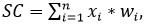 
      мұнда:
      xi - субъективті өлшемшарт көрсеткіші,
      wi - субъективті өлшемшарт көрсеткішінің үлес салмағы xi,
      n – көрсеткіштер саны.
      Осы Өлшемшарттың 12-тармағына сәйкес айқындалған субъективті өлшемшарттар бойынша тәуекел дәрежесі көрсеткішінің алынған мәні субъективті өлшемшарттар бойынша тәуекел дәрежесі көрсеткішінің есебіне енгізіледі.
      20. R көрсеткіші бойынша субъектілер (объектілер) бойынша есептелген мәндер 0-ден 100 балға дейінгі диапазонға қалыпқа келтіріледі. Деректерді қалыпқа келтіру әрбір іріктемелі жиынтық (іріктеме) бойынша мынадай формула әдісін пайдалана отырып жүзеге асырылады: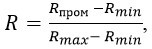 
      мұнда:
      R – бақылау және қадағалау жеке субъектісінің (объектісінің) субъективті өлшемшарттар бойынша тәуекел дәрежесінің көрсеткіші (қорытынды),
      Rmax – бір іріктемелі жиынтыққа (іріктемеге) кіретін субъектілер (объектілер) бойынша субъективті өлшемшарттар бойынша тәуекел дәрежесінің шәкілі бойынша ең жоғарғы ықтимал мән (шәкілдің жоғарғы шекарасы),
      Rmin – бір іріктемелі жиынтыққа (іріктемеге) кіретін субъектілер (объектілер) бойынша субъективті өлшемшарттар бойынша тәуекел дәрежесінің шәкілі бойынша ең төменгі ықтимал мән (шәкілдің төменгі шекарасы),
      Rарал – осы Өлшемшарттың 17-тармағына сәйкес есептелген субъективті өлшемшарттар бойынша тәуекел дәрежесінің аралық көрсеткіші. 8-тарау. Тексеру парақтары
      21. Тексеру парақтары бақылау және қадағалау субъектілерінің (объектілерінің) біртекті топтары үшін жасалады және Кодекстің 132-бабының 2-тармағына сәйкес талаптарды қамтиды және Кодекстің 143-бабының 2-тармағында айқындалған шарттарды сақтай отырып жүргізіледі.
      22. Біртекті топтар бақылау және қадағалау субъектілері (объектілері) жүзеге асыратын қызмет түрлері бойынша, сол сияқты тіркеу нысаны бойынша (заңды тұлғалар, жеке тұлғалар, дара кәсіпкерлер) бөлінеді. Теміржол көлі саласындағы бақылау субъектілерінің (объектілерінің) талаптарын бұзу дәрежесіәуекел дәрежесін бағалаудың субъективті өлшемшарттары Субъективті өлшемшарттар бойынша тәуекел дәрежесін айқындауға арналған субъективті өлшемшарттар тізбесі
      1) тармақ иелері;
      2) теміржол көлігінің қосалқы қызметтері;
      3) ұлттық инфрақұрылым операторлары;
      4) тасымалдаушылар;
      5) локомотив тарту операторлары;
      6) қалалық рельсті көліктер (метрополитен);
      7) қалалық рельсті көліктер (трамвай);
      8) теміржол вокзалдары;
      9) вагондардың (контейнерлердің) операторлары. Ішкі су көлігі саласындағы тәуекелдер дәрежесін бағалау өлшемшарттары
      Ескерту. 2-1-қосымшамен толықтырылды – ҚР Инвестициялар және даму министрінің 31.10.2018 № 755 және ҚР Ұлттық экономика министрінің 31.10.2018 № 37 (алғашқы ресми жарияланған күнінен кейін күнтізбелік он күн өткен соң қолданысқа енгізіледі); жаңа редакцияда – ҚР Индустрия және инфрақұрылымдық даму министрінің 28.04.2023 № 304 және ҚР Ұлттық экономика министрінің 02.05.2023 № 55 (алғашқы ресми жарияланған күнінен кейін қолданысқа енгізіледі) бірлескен бұйрықтарымен. 1-тарау. Жалпы ережелер
      1. Осы ішкі су көлігі саласындағы тәуекел дәрежесін бағалау өлшемшарттары (бұдан әрі – Өлшемшарттар) Қазақстан Республикасы Кәсіпкерлік кодексінің (бұдан әрі – Кодекс) 141-баптың 5 және 6 - тармақтарымен, "Тексеру парағының нысанын бекіту туралы" Қазақстан Республикасы Ұлттық экономика министрінің міндетін атқарушының 2018 жылғы 31 шілдедегі № 3 бұйрығына (Нормативтік құқықтық актілерді мемлекеттік тіркеу тізілімінде № 17371 болып тіркелген) және "Реттеуші мемлекеттік органдардың тәуекелдерді бағалау және басқару жүйесін қалыптастыру қағидаларын бекіту және "Мемлекеттік органдардың тәуекелдерді бағалау жүйесін қалыптастыру қағидаларын және тексеру парақтарының нысанын бекіту туралы" Қазақстан Республикасы Ұлттық экономика министрінің міндетін атқарушының 2018 жылғы 31 шілдедегі № 3 бұйрығына өзгерістер енгізу туралы" Қазақстан Республикасы Ұлттық экономика министрінің міндетін атқарушының 2022 жылғы 22 маусымдағы № 48 бұйрығына өзгеріс енгізу туралы" Қазақстан Республикасы Ұлттық экономика министрінің 2022 жылғы 14 желтоқсандағы № 126 бұйрығына (Нормативтік құқықтық актілерді мемлекеттік тіркеу тізілімінде № 31148 болып тіркелген) сәйкес әзірленген.
      2. Осы Өлшемшарттарда мынадай ұғымдар пайдаланылады:
      1) балл – тәуекелді есептеудің сандық өлшемі;
      2) деректерді қалыпқа келтіру – әртүрлі шәкілдерде өлшенген мәндерді шартты түрде жалпы шәкілге келтіруді көздейтін статистикалық рәсім;
      3) тәуекел – бақылау және қадағалау субъектісінің қызметі нәтижесінде адам өміріне немесе денсаулығына, қоршаған ортаға, жеке және заңды тұлғалардың заңды мүдделеріне, мемлекеттің мүліктік мүдделеріне салдарларының ауырлық дәрежесін ескере отырып зиян келтіру ықтималдығы;
      4) тәуекелдерді бағалау және басқару жүйесі – тиісті қызмет салаларында тәуекелдің жол берілетін деңгейін қамтамасыз ете отырып, кәсіпкерлік еркіндігін шектеудің ең төменгі ықтимал дәрежесі мақсатында бақылау және қадағалау субъектісіне бару арқылы профилактикалық бақылауды жүзеге асыру үшін бақылау және қадағалау субъектілерін тәуекел дәрежелері бойынша бөлу арқылы қолайсыз факторлардың туындау ықтималдығын азайтуға бағытталған, сондай-ақ нақты бақылау және қадағалау субъектісі (объектісі) үшін тәуекел деңгейін өзгертуге бағытталған басқарушылық шешімдерді қабылдау және (немесе) осындай бақылау және қадағалау субъектісін (объектісін) бақылау және қадағалау субъектісіне (объектісіне) бару арқылы профилактикалық бақылаудан және (немесе) талаптарға сәйкестігін тексеруден босату процесі;
      5) тәуекел дәрежесін бағалаудың объективті өлшемшарттары (бұдан әрі –объективті өлшемшарттар) – белгілі бір қызмет саласындағы тәуекел дәрежесіне байланысты бақылау және қадағалау субъектілерін (объектілерін) іріктеу үшін пайдаланылатын және бақылаудың жекелеген субъектісіне (объектісіне) тікелей тәуелді болмайтын тәуекел дәрежесін бағалау және қадағалау өлшемшарттары;
      6) тәуекел дәрежесін бағалау өлшемшарттары – бақылау және қадағалау субъектісінің тікелей қызметімен, салалық даму ерекшеліктерімен және осы дамуға әсер ететін факторлармен байланысты, бақылау және қадағалау субъектілерін (объектілерін) тәуекелдің әртүрлі дәрежелеріне жатқызуға мүмкіндік беретін сандық және сапалық көрсеткіштердің жиынтығы;
      7) тәуекел дәрежесін бағалаудың субъективті өлшемшарттары (бұдан әрі – субъективті өлшемшарттар) – бақылаудың нақты субъектісі (объектісі) қызметінің нәтижелеріне қарай бақылау және қадағалау субъектілерін (объектілерін) іріктеу үшін пайдаланылатын тәуекел дәрежесін бағалау және қадағалау өлшемшарттары;
      8) тексеру парағы – сақталмауы адамның өмірі мен денсаулығына, қоршаған ортаға, жеке және заңды тұлғалардың, мемлекеттің заңды мүдделеріне қатер төндіретін бақылау және қадағалау субъектілерінің (объектілерінің) қызметіне қойылатын талаптардың тізбесі;
      9) іріктеме жиынтық (іріктеме) – Кодекстің 143-бабының 2-тармағына сәйкес мемлекеттік бақылау мен қадағалаудың нақты саласында бақылау және қадағалау субъектілерінің (объектілерінің) біртекті тобына жатқызылатын бағаланатын субъектілердің (объектілердің) тізбесі. 2-тарау. Бақылау және қадағалау субъектілеріне (объектілеріне) профилактикалық бақылау жүргізу кезінде тәуекелдерді бағалау және басқару жүйесін қалыптастыру тәртібі
      3. Бақылау және қадағалау субъектісіне (объектісіне) бару арқылы профилактикалық бақылауды жүзеге асыру кезінде тәуекелдерді басқару мақсаттары үшін бақылау және қадағалау субъектілерін (объектілерін) профилактикалық бақылау жүргізу үшін тәуекел дәрежесін бағалау өлшемшарттары бірнеше кезеңмен жүзеге асырылатын объективті және субъективті өлшемшарттарды айқындау (Шешімдерді мультиөлшемшартты талдау) арқылы қалыптастырылады.
      Бірінші кезеңде объективті өлшемшарттар жөніндегі мемлекеттік органдар бақылау субъектілерін (объектілерін) мынадай тәуекел дәрежелерінің біріне жатқызады:
      1) жоғары тәуекел;
      2) орташа тәуекел;
      3) төмен тәуекел.
      Екінші кезеңде субъективті өлшемшарттар жөніндегі мемлекеттік органдар бақылау және қадағалау субъектілерін (объектілерін) мынадай тәуекел дәрежелерінің біріне жатқызады:
      1) жоғары тәуекел;
      2) орташа тәуекел
      3) төмен тәуекел.
      Тәуекел дәрежесінің көрсеткіштері бойынша бақылау және қадағалау субъектісі (объектісі) мыналарға:
      1) тәуекел дәрежесінің көрсеткіші 71-ден 100-ді қоса алғанға дейін болған кезде – тәуекелдің жоғары дәрежесіне;
      2) тәуекел дәрежесінің көрсеткіші 31-ден 70-ті қоса алғанға дейін болған кезде – тәуекелдің орташа дәрежесіне;
      3) тәуекел дәрежесінің көрсеткіші 0-ден 30-ты қоса алғанға дейін болған кезде – тәуекелдің төмен дәрежесіне жатқызылады.
      4. Ықтимал тәуекел мен проблеманың маңыздылығына, бұзушылықтың біржолғы немесе жүйелі сипатына, әрбір ақпарат көзі бойынша бұрын қабылданған шешімдерді талдауға байланысты бақылау және қадағалау субъектілерінің (объектілерінің) қызметіне қойылатын талаптар өрескел, елеулі және болмашы бұзушылық дәрежелеріне сәйкес келеді.
      5. Бақылау және қадағалау субъектілеріне (объектілеріне) профилактикалық бақылау жүргізу үшін тәуекел дәрежесін бағалау өлшемшарттары объективті және субъективті өлшемшарттарды айқындау арқылы қалыптастырылады. 3-тарау. Объективті өлшемшарттар
      6. Ішкі су көлігі саласындағы объективті өлшемшарттарды айқындау тәуекелді айқындау арқылы жүзеге асырылады.
      7. Объективті өлшемшарттар бойынша тәуекелдің жоғары дәрежесіне мыналар жатады:
      1) ішкі су жолдарында орналасқан кеме қатынасы су жолдары мен құрылыстардың иелері;
      2) шағын көлемді кемелер үшін база-тұрақ иелері 30 бірліктен және одан көп болатын кемелер саны болған кезде.
      Ішкі су көлігі саласында орташа тәуекел дәрежесіне базалық кемелердің саны 10-нан 30 бірлікке дейінгі шағын көлемді кемелерге арналған тұрақ базаларының иелері жатады.
      Ішкі су көлігі саласында тәуекел дәрежесінің төмендігіне базалық кемелердің саны 10 бірлікке дейінгі шағын көлемді кемелерге арналған тұрақ базаларының иелері жатады.
      8. Объективті өлшемшарттар бойынша тәуекелдің жоғары және орташа дәрежелеріне жатқызылған бақылау және қадағалау субъектілерінің (объектілерінің) бақылау және қадағалау субъектісіне (объектісіне) бару арқылы профилактикалық бақылау, бақылау және қадағалау субъектісіне (объектісіне) бармай профилактикалық бақылау және жоспардан тыс тексеру жүргізіледі.
      Жоғары және орташа тәуекел дәрежесіне жатқызылған бақылау және қадағалау субъектісіне (объектісіне) бару арқылы профилактикалық бақылау жүргізудің еселігі жылына екі реттен артық болмауы тиіс.
      Объективті өлшемшарттар бойынша тәуекелдің төмен дәрежесіне жатқызылған бақылау және қадағалау субъектілерінің (объектілерінің) бақылау және қадағалау субъектісіне (объектісіне) бармай профилактикалық бақылау және жоспардан тыс тексеру жүргізіледі. 4-тарау. Субъективті өлшемшарттар
      9. Субъективті өлшемшарттарды анықтау мынадай кезеңдерді қолдана отырып жүзеге асырылады:
      1) деректер базасын қалыптастыру және ақпарат жинау;
      2) ақпаратты талдау және тәуекелдерді бағалау.
      10. Бақылау және қадағалау субъектілерін (объектілерін) анықтау үшін деректқорын базасын қалыптастыру және ақпарат жинау қажет.
      Кәсіпкерлік субъектілерін іріктеу үшін профилактикалық бақылау жүргізу кезінде мынадай ақпарат көзі пайдаланылады:
      бақылау және қадағалау субъектісіне (объектісіне) бармай профилактикалық бақылау нәтижелері (бақылау және қадағалау субъектісіне (объектісіне) бармай профилактикалық бақылау қорытындылары бойынша берілген қорытынды құжаттар (анықтама, қорытынды, ұсынымдар).
      11. Қолда бар ақпарат көздерінің негізінде профилактикалық бақылау жүргізу кезінде осы Өлшемшарттарға 1-қосымшаға сәйкес бағалауға жататын субъективті өлшемшарттар қалыптастырылады.
      Талдау және бағалау кезінде нақты бақылау және қадағалау субъектісіне (объектісіне) қатысты бұрын ескерілген және пайдаланылған субъективті өлшемшарттардың деректері не Қазақстан Республикасының заңнамасына сәйкес талап қою мерзімі өткен деректер қолданылмайды.
      Алдыңғы жүргізілген бару арқылы профилактикалық бақылаудың қорытындылары бойынша берілген бұзушылықтарды толық көлемде жойған бақылау және қадағалау субъектілеріне қатысты оларды мемлекеттік бақылаудың кезекті кезеңіне тізімдерді қалыптастыру кезінде енгізуге жол берілмейді.
      12. Қолданылатын ақпарат көздерінің басымдығын және осы Өлшемшарттардың 7-тарауында айқындалған субъективті өлшемшарттар бойынша тәуекел дәрежесінің көрсеткішін есептеу тәртібіне сәйкес субъективті өлшемшарттар көрсеткішінің маңыздылығын негізге ала отырып, субъективті өлшемшарттар бойынша тәуекел дәрежесінің көрсеткіші 0-ден 100-ге дейінгі шәкіл бойынша есептеледі.
      Қолданылатын ақпарат көздерінің басымдығы және субъективті өлшемшарттар көрсеткіштерінің маңыздылығы осы Өлшемшарттар ге 2-қосымшаға сәйкес нысан бойынша субъективті өлшемшарттар бойынша тәуекел дәрежесін айқындау үшін субъективті өлшемшарттар тізбесіне сәйкес ішкі су көлігі саласының ерекшелігін ескере отырып, тәуекел дәрежесін бағалау өлшемшарттар белгіленеді.
      Субъективті өлшемшарттардың көрсеткіштері ішкі су көлігі саласындағы бақылау және қадағалау субъектілерінің (объектілерінің) әрбір біртекті тобы үшін айқындалады. Субъективті өлшемшарттар көрсеткіштерінің маңыздылығы бойынша үлес салмағы ішкі су көлігі саласындағы бақылау және қадағалау субъектілерінің (объектілерінің) әрбір біртекті тобы үшін тәуекелді бағалаудағы көрсеткіштің маңыздылығына байланысты айқындалады. 5-тарау. Тәуекелдерді басқару
      13. Адал бақылау және қадағалау субъектілерін көтермелеу және бұзушыларға бақылауды және қадағалауды шоғырландыру қағидатын іске асыру мақсатында бақылау және қадағалау субъектілері (объектілері) тәуекел дәрежесін бағалау өлшемшарттарымен айқындалатын кезеңге бақылау және қадағалау субъектісіне (объектісіне) бару арқылы профилактикалық бақылау жүргізуден босатылады.
      14. Субъективті өлшемшарттар бойынша бақылау және қадағалау субъектілері (объектілері) ақпараттық жүйені қолдана отырып, бақылау және қадағалау субъектілері қызметінің тиісті салаларындағы жоғары тәуекел дәрежесінен орташа тәуекел дәрежесіне немесе орташа тәуекел дәрежесінен төмен тәуекел дәрежесіне мынадай жағдайларда:
      1) егер мұндай субъектілер Қазақстан Республикасының заңдарында белгіленген жағдайларда және тәртіппен үшінші тұлғалар алдында азаматтық-құқықтық жауапкершілікті сақтандыру шарттарын жасасcа;
      2) егер Қазақстан Республикасының заңдарында және реттеуші мемлекеттік органдардың тәуекел дәрежесін бағалау өлшемшарттарында бақылау субъектісіне (объектісіне) бару арқылы профилактикалық бақылаудан немесе талаптарға сәйкестігіне тексерулер жүргізуден босату жағдайлары айқындалған болса;
      3) егер субъектілер өзін-өзі реттейтін ұйым қызметінің нәтижелерін тану туралы келісім жасалған, "Өзін-өзі реттеу туралы" Қазақстан Республикасының Заңына сәйкес ерікті мүшелікке (қатысуға) негізделген өзін-өзі реттейтін ұйымның мүшелері болып табылса ауыстырылады.
      15. Бақылау және қадағалау субъектісіне (объектісіне) бару арқылы профилактикалық бақылаудан босату мақсатында реттеуші мемлекеттік органдар, сондай-ақ мемлекеттік органдар жеңілдететін индикаторларды ескереді.
      Жеңілдететін индикаторларға:
      1) деректерді онлайн-режимде беретін аудио және (немесе) бейне жазбалардың болуы;
      2) деректерді мемлекеттік органдар жүйесіне беретін датчиктер мен бекіту құрылғыларының болуы (су датчиктері, атмосфераға шығарындыларды тіркеу датчиктері) жатады.
      Бұл ретте бақылау және қадағалау субъектісіне (объектісіне) бару арқылы профилактикалық бақылаудан босатуды олар бойынша деректер жеңілдететін индикаторларда көрсетілген тәсілдермен алынған талаптар бөлігінде жүзеге асырады. 6-тарау. Қазақстан Республикасының заңнамалық актілеріне сәйкес ерекшелік пен құпиялылық ескеріле отырып, ақпараттық жүйелерді пайдаланатын мемлекеттік органдарға арналған тәуекелдерді бағалау және басқару жүйесін қалыптастыру ерекшеліктері
      16. Мемлекеттік органдардың тәуекелдерді бағалау және басқару жүйесі бақылау және қадағалау субъектілерін (объектілерін) тәуекелдің нақты дәрежелеріне жатқызатын және бақылау іс-шараларын жүргізу кестелерін немесе тізімдерін қалыптастыратын ақпараттық жүйелерді пайдалана отырып жүргізіледі, сондай-ақ мемлекеттік статистикаға, ведомстволық статистикалық байқаудың қорытындыларына, сондай-ақ ақпараттық құралдарға негізделеді.
      Тәуекелдерді бағалау мен басқарудың ақпараттық жүйесі болмаған кезде оларға қатысты бақылау және қадағалау субъектісіне (объектісіне) бару арқылы профилактикалық бақылау асырылатын бақылау және қадағалау субъектілері (объектілері) санының ең аз жол берілетін шегі мемлекеттік бақылаудың белгілі бір саласындағы, осындай бақылау және қадағалау субъектілерінің жалпы санының бес пайызынан аспауға тиіс. 7-тарау. Субъективті өлшемшарттар бойынша тәуекел дәрежесінің жалпы көрсеткішін есептеу тәртібі
      17. Бақылау және қадағалау субъектісін осы Өлшемшарттардың 3-тармағына сәйкес тәуекел дәрежесіне жатқызу үшін тәуекел дәрежесі көрсеткішін есептеудің мынадай тәртібі қолданылады.
      Мемлекеттік орган осы Өлшемшартардың 10-тармағына сәйкес көздерден субъективті өлшемшартар бойынша ақпарат жинайды және деректер базасын қалыптастырады.
      Субъективті өлшемшарттар бойынша тәуекел дәрежесінің көрсеткішін (R) есептеу алдыңғы тексерулер мен бақылау және қадағалау (SP) субъектілеріне (объектілеріне) бару арқылы профилактикалық бақылау нәтижелері бойынша осы Өлшемшарттың (SC) 12-тармағына сәйкес айқындалған субъективті өлшемшарттарға сәйкес бұзушылықтар бойынша тәуекел дәрежесінің көрсеткішін қорытындылау жолымен, деректер мәндерін 0-ден 100 баллға дейінгі диапозонға қалыпқа келтіре отырып, автоматтандырылған режимде жүзеге асырылады.
      Rарал = SP + SC, мұнда
      Rарал – субъективті өлшемшарттар бойынша тәуекел дәрежесінің аралық көрсеткіші,
      SР – бұзушылықтар бойынша тәуекел дәрежесінің көрсеткіші,
      SC – осы Өлшемшарттың 12-тармағына сәйкес айқындалған субъективті өлшемшарттар бойынша тәуекел дәрежесінің көрсеткіші.
      Есеп ішкі су көлігі саласының бақылау және қадағалау субъектілерінің (объектілерінің) біртекті тобының әрбір бақылау және қадағалау субъектісі (объектісі) бойынша жүргізіледі. Бұл ретте мемлекеттік бақылау бір саласының бақылау және қадағалау субъектілерінің (объектілерінің) біртекті тобына жатқызылатын, бағаланатын бақылау және қадағалау субъектілерінің (объектілерінің) тізбесі деректерді кейіннен қалыпқа келтіру үшін іріктеу жиынтығын (іріктемені) құрайды.
      18. Алдыңғы тексерулер мен бақылау және қадағалау субъектілеріне (объектілеріне) бару арқылы профилактикалық бақылау нәтижелері бойынша алынған деректер бойынша 0-ден 100-ге дейінгі баллмен бағаланатын бұзушылықтар бойынша тәуекел дәрежесінің көрсеткіші қалыптастырылады.
      Осы Өлшемшарттың 10-тармағында көрсетілген ақпарат көздерінің кез келгені бойынша бір өрескел бұзушылық анықталған кезде бақылау және қадағалау субъектісіне 100 балл тәуекел дәрежесінің көрсеткіші теңестіріледі және оған қатысты талаптарға сәйкестігіне тексеру немесе бақылау және қадағалау субъектісіне (объектісіне) бару арқылы профилактикалық бақылау жүргізіледі.
      Өрескел бұзушылықтар анықталмаған жағдайда тәуекел дәрежесінің көрсеткішін айқындау үшін елеулі және болмашы дәрежедегі бұзушылықтар бойынша жиынтық көрсеткіш есептеледі.
      Елеулі бұзушылықтар көрсеткішін айқындау кезінде 0,7 коэффициенті қолданылады және бұл көрсеткіш мына формула бойынша есептеледі:
      SРз = (SР2 х 100/SР1) х 0,7,
      мұнда:
      SР3 – елеулі бұзушылықтардың көрсеткіші;
      ЅР1 - елеулі бұзушылықтардың талап етілетін саны;
      ЅР2 - анықталған елеулі бұзушылықтардың саны;
      Болмашы бұзушылықтардың көрсеткішін айқындау кезінде 0,3 коэффициенті қолданылады және бұл көрсеткіш мына формула бойынша есептеледі:
      SРн = (SР2 х 100/SР1) х 0,3,
      мұнда:
      ЅРн – болмашы бұзушылықтардың көрсеткіші;
      ЅР1 – болмашы бұзушылықтардың талап етілетін саны;
      ЅР2 – анықталған болмашы бұзушылықтардың саны;
      Тәуекел дәрежесінің жалпы көрсеткіші (SР) 0-ден 100-ге дейінгі шәкіл бойынша есептеледі және мына формула бойынша елеулі және болмашы бұзушылықтардың көрсеткіштерін қосу арқылы айқындалады:
      SР = SРз + SРн,
      мұнда:
      SР – тәуекел дәрежесінің жалпы көрсеткіші;
      SР3 – елеулі бұзушылықтардың көрсеткіші;
      SРн – болмашы бұзушылықтардың көрсеткіші.
      Бұзушылықтар бойынша тәуекел дәрежесі көрсеткішінің алынған мәні субъективті өлшемшарттар бойынша тәуекел дәрежесі көрсеткішінің есебіне енгізіледі.
      19. Осы Өлшемшарттың 12-тармағына сәйкес айқындалған субъективті өлшемшарттар бойынша тәуекел дәрежесінің көрсеткішін есептеу 0-ден 100 балға дейінгі шәкіл бойынша жүргізіледі және мынадай формула бойынша жүзеге асырылады: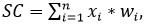 
      мұнда:
      xi - субъективті өлшемшарт көрсеткіші,
      wi - субъективті өлшемшарт көрсеткішінің үлес салмағы xi,
      n – көрсеткіштер саны.
      Осы Өлшемшарттың 12-тармағына сәйкес айқындалған субъективті өлшемшарттар бойынша тәуекел дәрежесі көрсеткішінің алынған мәні субъективті өлшемшарттар бойынша тәуекел дәрежесі көрсеткішінің есебіне енгізіледі.
      20. R көрсеткіші бойынша субъектілер (объектілер) бойынша есептелген мәндер 0-ден 100 балға дейінгі диапазонға қалыпқа келтіріледі. Деректерді қалыпқа келтіру әрбір іріктемелі жиынтық (іріктеме) бойынша мынадай формула әдісін пайдалана отырып жүзеге асырылады: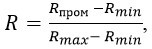 
      мұнда:
      R – бақылау және қадағалау жеке субъектісінің (объектісінің) субъективті өлшемшарттар бойынша тәуекел дәрежесінің көрсеткіші (қорытынды),
      Rmax – бір іріктемелі жиынтыққа (іріктемеге) кіретін субъектілер (объектілер) бойынша субъективті өлшемшарттар бойынша тәуекел дәрежесінің шәкілі бойынша ең жоғарғы ықтимал мән (шәкілдің жоғарғы шекарасы),
      Rmin – бір іріктемелі жиынтыққа (іріктемеге) кіретін субъектілер (объектілер) бойынша субъективті өлшемшарттар бойынша тәуекел дәрежесінің шәкілі бойынша ең төменгі ықтимал мән (шәкілдің төменгі шекарасы),
      Rарал – осы Өлшемшарттың 17-тармағына сәйкес есептелген субъективті өлшемшарттар бойынша тәуекел дәрежесінің аралық көрсеткіші. 8-тарау. Тексеру парақтары
      21. Тексеру парақтары бақылау және қадағалау субъектілерінің (объектілерінің) біртекті топтары үшін жасалады және Кодекстің 132-бабының 2-тармағына сәйкес талаптарды қамтиды және Кодекстің 143-бабының 2-тармағында айқындалған шарттарды сақтай отырып жүргізіледі.
      22. Біртекті топтар бақылау және қадағалау субъектілері (объектілері) жүзеге асыратын қызмет түрлері бойынша, сол сияқты тіркеу нысаны бойынша (заңды тұлғалар, жеке тұлғалар, дара кәсіпкерлер) бөлінеді. Ішкі су көлігі саласындағы бақылау және қадағалау субъектілеріне (объектілеріне) қойылатын талаптардың бұзылу дәрежесі Ішкі су көлігі саласындағы субъективті өлшемшарттар бойынша тәуекел дәрежесін айқындауға арналған субъективті өлшемшарттар тізбесі
      1. Ішкі су жолдарында орналасқан кеме қатынасы су жолдары мен құрылыстардың иелеріне қатысты.
      2. Шағын көлемді кемелерге арналған тұрақ базаларының иелеріне қатысты. Сауда мақсатында теңізде жүзу саласындағы тәуекелдер дәрежесін бағалау өлшемшарттары
      Ескерту. 2-2-қосымшамен толықтырылды – ҚР Инвестициялар және даму министрінің 31.10.2018 № 755 және ҚР Ұлттық экономика министрінің 31.10.2018 № 37 (алғашқы ресми жарияланған күнінен кейін күнтізбелік он күн өткен соң қолданысқа енгізіледі); жаңа редакцияда – ҚР Индустрия және инфрақұрылымдық даму министрінің 28.04.2023 № 304 және ҚР Ұлттық экономика министрінің 02.05.2023 № 55 (алғашқы ресми жарияланған күнінен кейін қолданысқа енгізіледі) бірлескен бұйрықтарымен. 1-тарау. Жалпы ережелер
      1. Осы сауда мақсатында теңізде жүзу саласындағы тәуекел дәрежесін бағалау өлшемшарттары (бұдан әрі – Өлшемшарттар) Қазақстан Республикасы Кәсіпкерлік кодексінің (бұдан әрі – Кодекс) 141-баптың 5 және 6 - тармақтарымен, "Тексеру парағының нысанын бекіту туралы" Қазақстан Республикасы Ұлттық экономика министрінің міндетін атқарушының 2018 жылғы 31 шілдедегі № 3 бұйрығына (Нормативтік құқықтық актілерді мемлекеттік тіркеу тізілімінде № 17371 болып тіркелген) және "Реттеуші мемлекеттік органдардың тәуекелдерді бағалау және басқару жүйесін қалыптастыру қағидаларын бекіту және "Мемлекеттік органдардың тәуекелдерді бағалау жүйесін қалыптастыру қағидаларын және тексеру парақтарының нысанын бекіту туралы" Қазақстан Республикасы Ұлттық экономика министрінің міндетін атқарушының 2018 жылғы 31 шілдедегі № 3 бұйрығына өзгерістер енгізу туралы" Қазақстан Республикасы Ұлттық экономика министрінің міндетін атқарушының 2022 жылғы 22 маусымдағы № 48 бұйрығына өзгеріс енгізу туралы" Қазақстан Республикасы Ұлттық экономика министрінің 2022 жылғы 14 желтоқсандағы № 126 бұйрығына (Нормативтік құқықтық актілерді мемлекеттік тіркеу тізілімінде № 31148 болып тіркелген) сәйкес әзірленген.
      2. Осы Өлшемшарттарда мынадай ұғымдар пайдаланылады:
      1) балл – тәуекелді есептеудің сандық өлшемі;
      2) деректерді қалыпқа келтіру – әртүрлі шәкілдерде өлшенген мәндерді шартты түрде жалпы шәкілге келтіруді көздейтін статистикалық рәсім;
      3) тәуекел – бақылау және қадағалау субъектісінің қызметі нәтижесінде адам өміріне немесе денсаулығына, қоршаған ортаға, жеке және заңды тұлғалардың заңды мүдделеріне, мемлекеттің мүліктік мүдделеріне салдарларының ауырлық дәрежесін ескере отырып зиян келтіру ықтималдығы;
      4) тәуекелдерді бағалау және басқару жүйесі – тиісті қызмет салаларында тәуекелдің жол берілетін деңгейін қамтамасыз ете отырып, кәсіпкерлік еркіндігін шектеудің ең төменгі ықтимал дәрежесі мақсатында бақылау және қадағалау субъектісіне бару арқылы профилактикалық бақылауды жүзеге асыру үшін бақылау және қадағалау субъектілерін тәуекел дәрежелері бойынша бөлу арқылы қолайсыз факторлардың туындау ықтималдығын азайтуға бағытталған, сондай-ақ нақты бақылау және қадағалау субъектісі (объектісі) үшін тәуекел деңгейін өзгертуге бағытталған басқарушылық шешімдерді қабылдау және (немесе) осындай бақылау және қадағалау субъектісін (объектісін) бақылау және қадағалау субъектісіне (объектісіне) бару арқылы профилактикалық бақылаудан және (немесе) талаптарға сәйкестігін тексеруден босату процесі;
      5) тәуекел дәрежесін бағалаудың объективті өлшемшарттары (бұдан әрі –объективті өлшемшарттар) – белгілі бір қызмет саласындағы тәуекел дәрежесіне байланысты бақылау және қадағалау субъектілерін (объектілерін) іріктеу үшін пайдаланылатын және бақылаудың жекелеген субъектісіне (объектісіне) тікелей тәуелді болмайтын тәуекел дәрежесін бағалау және қадағалау өлшемшарттары;
      6) тәуекел дәрежесін бағалау өлшемшарттары – бақылау және қадағалау субъектісінің тікелей қызметімен, салалық даму ерекшеліктерімен және осы дамуға әсер ететін факторлармен байланысты, бақылау және қадағалау субъектілерін (объектілерін) тәуекелдің әртүрлі дәрежелеріне жатқызуға мүмкіндік беретін сандық және сапалық көрсеткіштердің жиынтығы;
      7) тәуекел дәрежесін бағалаудың субъективті өлшемшарттары (бұдан әрі – субъективті өлшемшарттар) – бақылаудың нақты субъектісі (объектісі) қызметінің нәтижелеріне қарай бақылау және қадағалау субъектілерін (объектілерін) іріктеу үшін пайдаланылатын тәуекел дәрежесін бағалау және қадағалау өлшемшарттары;
      8) тексеру парағы – сақталмауы адамның өмірі мен денсаулығына, қоршаған ортаға, жеке және заңды тұлғалардың, мемлекеттің заңды мүдделеріне қатер төндіретін бақылау және қадағалау субъектілерінің (объектілерінің) қызметіне қойылатын талаптардың тізбесі;
      9) іріктеме жиынтық (іріктеме) – Кодекстің 143-бабының 2-тармағына сәйкес мемлекеттік бақылау мен қадағалаудың нақты саласында бақылау және қадағалау субъектілерінің (объектілерінің) біртекті тобына жатқызылатын бағаланатын субъектілердің (объектілердің) тізбесі. 2-тарау. Бақылау және қадағалау субъектілеріне (объектілеріне) профилактикалық бақылау жүргізу кезінде тәуекелдерді бағалау және басқару жүйесін қалыптастыру тәртібі
      3. Бақылау және қадағалау субъектісіне (объектісіне) бару арқылы профилактикалық бақылауды жүзеге асыру кезінде тәуекелдерді басқару мақсаттары үшін бақылау және қадағалау субъектілерін (объектілерін) профилактикалық бақылау жүргізу үшін тәуекел дәрежесін бағалау өлшемшарттары бірнеше кезеңмен жүзеге асырылатын объективті және субъективті өлшемшарттарды айқындау (Шешімдерді мультиөлшемшартты талдау) арқылы қалыптастырылады.
      Бірінші кезеңде объективті өлшемшарттар жөніндегі мемлекеттік органдар бақылау субъектілерін (объектілерін) мынадай тәуекел дәрежелерінің біріне жатқызады:
      1) жоғары тәуекел;
      2) орташа тәуекел;
      3) төмен тәуекел.
      Екінші кезеңде субъективті өлшемшарттар жөніндегі мемлекеттік органдар бақылау және қадағалау субъектілерін (объектілерін) мынадай тәуекел дәрежелерінің біріне жатқызады:
      1) жоғары тәуекел;
      2) орташа тәуекел
      3) төмен тәуекел.
      Тәуекел дәрежесінің көрсеткіштері бойынша бақылау және қадағалау субъектісі (объектісі) мыналарға:
      1) тәуекел дәрежесінің көрсеткіші 71-ден 100-ді қоса алғанға дейін болған кезде – тәуекелдің жоғары дәрежесіне;
      2) тәуекел дәрежесінің көрсеткіші 31-ден 70-ті қоса алғанға дейін болған кезде – тәуекелдің орташа дәрежесіне;
      3) тәуекел дәрежесінің көрсеткіші 0-ден 30-ты қоса алғанға дейін болған кезде – тәуекелдің төмен дәрежесіне жатқызылады.
      4. Ықтимал тәуекел мен проблеманың маңыздылығына, бұзушылықтың біржолғы немесе жүйелі сипатына, әрбір ақпарат көзі бойынша бұрын қабылданған шешімдерді талдауға байланысты бақылау және қадағалау субъектілерінің (объектілерінің) қызметіне қойылатын талаптар өрескел, елеулі және болмашы бұзушылық дәрежелеріне сәйкес келеді.
      5. Бақылау және қадағалау субъектілеріне (объектілеріне) профилактикалық бақылау жүргізу үшін тәуекел дәрежесін бағалау өлшемшарттары объективті және субъективті өлшемшарттарды айқындау арқылы қалыптастырылады. 3-тарау. Объективті өлшемшарттар
      6. Сауда мақсатында теңізде жүзу саласындағы объективті өлшемшарттарды айқындау тәуекелді айқындау арқылы жүзеге асырылады.
      7. Объективті өлшемшарттар бойынша тәуекелдің жоғары дәрежесіне мыналар жатады:
      1) порттар мен порт құрылыстарының иелері;
      2) шағын көлемді кемелер үшін база-тұрақ иелері 30 бірліктен және одан көп болатын кемелер саны болған кезде.
      Сауда мақсатында теңізде жүзу саласында тәуекелдің орташа дәрежесіне 10-нан 30 бірлікке дейінгі базалық кемелер саны бар шағын көлемді кемелер үшін тұрақ базаларының иелері жатады.
      Сауда мақсатында теңізде жүзу саласында тәуекелдің төмен дәрежесіне 10 бірлікке дейінгі базалық кемелер саны бар шағын көлемді кемелер үшін тұрақ базаларының иелері жатады.
      8. Объективті өлшемшарттар бойынша тәуекелдің жоғары және орташа дәрежелеріне жатқызылған бақылау және қадағалау субъектілерінің (объектілерінің) бақылау және қадағалау субъектісіне (объектісіне) бару арқылы профилактикалық бақылау, бақылау және қадағалау субъектісіне (объектісіне) бармай профилактикалық бақылау және жоспардан тыс тексеру жүргізіледі.
      Жоғары және орташа тәуекел дәрежесіне жатқызылған бақылау және қадағалау субъектісіне (объектісіне) бару арқылы профилактикалық бақылау жүргізудің еселігі жылына екі реттен артық болмауы тиіс.
      Объективті өлшемшарттар бойынша тәуекелдің төмен дәрежесіне жатқызылған бақылау және қадағалау субъектілерінің (объектілерінің) бақылау және қадағалау субъектісіне (объектісіне) бармай профилактикалық бақылау және жоспардан тыс тексеру жүргізіледі. 4-тарау. Субъективті өлшемшарттар
      9. Субъективті өлшемшарттарды анықтау мынадай кезеңдерді қолдана отырып жүзеге асырылады:
      1) деректер базасын қалыптастыру және ақпарат жинау;
      2) ақпаратты талдау және тәуекелдерді бағалау.
      10. Бақылау және қадағалау субъектілерін (объектілерін) анықтау үшін деректқорын қалыптастыру және ақпарат жинау қажет.
      Кәсіпкерлік субъектілерін іріктеу үшін профилактикалық бақылау жүргізу кезінде мынадай ақпарат көзі пайдаланылады:
      бақылау және қадағалау субъектісіне (объектісіне) бармай профилактикалық бақылау нәтижелері (бақылау және қадағалау субъектісіне (объектісіне) бармай профилактикалық бақылау қорытындылары бойынша берілген қорытынды құжаттар (анықтама, қорытынды, ұсынымдар).
      11. Қолда бар ақпарат көздерінің негізінде профилактикалық бақылау жүргізу кезінде осы Өлшемшарттарға 1-қосымшаға сәйкес бағалауға жататын субъективті өлшемшарттар қалыптастырылады.
      Субъективті өлшемшарттарды талдау және бағалау ең жоғары әлеуетті тәуекелі бар бақылау субъектісіне (объектісіне) қатысты бақылау және қадағалау субъектісіне (объектісіне) профилактикалық бақылауды шоғырландыруға мүмкіндік береді.
      Талдау және бағалау кезінде нақты бақылау және қадағалау субъектісіне (объектісіне) қатысты бұрын ескерілген және пайдаланылған субъективті өлшемшарттардың деректері не Қазақстан Республикасының заңнамасына сәйкес талап қою мерзімі өткен деректер қолданылмайды.
      Өткен профилактикалық бақылаудың қорытындылары бойынша берілген бұзушылықтарды толық көлемде жойған бақылау және қадағалау субъектілері мемлекеттік бақылаудың кезекті кезеңіне тізімдерді қалыптастыру кезінде енгізілмейді.
      12. Қолданылатын ақпарат көздерінің басымдығын және осы қағидалардың 7-тарауында айқындалған субъективті өлшемшарттар бойынша тәуекел дәрежесінің көрсеткішін есептеу тәртібіне сәйкес субъективті өлшемшарттар көрсеткішінің маңыздылығын негізге ала отырып, субъективті өлшемшарттар бойынша тәуекел дәрежесінің көрсеткіші 0-ден 100-ге дейінгі шәкіл бойынша есептеледі.
      Қолданылатын ақпарат көздерінің басымдығы және субъективті өлшемшарттар көрсеткіштерінің маңыздылығы осы Өлшемшарттарға 2-қосымшаға сәйкес нысан бойынша субъективті өлшемшарттар бойынша тәуекел дәрежесін айқындау үшін субъективті өлшемшарттар тізбесіне сәйкес сауда мақсатында теңізде жүзу саласының ерекшелігін ескере отырып, тәуекел дәрежесін бағалау өлшемшарттар белгіленеді.
      Субъективті өлшемшарттардың көрсеткіштері сауда мақсатында теңізде жүзу саласындағы бақылау және қадағалау субъектілерінің (объектілерінің) әрбір біртекті тобы үшін айқындалады. Субъективті өлшемшарттар көрсеткіштерінің маңыздылығы бойынша үлес салмағы сауда мақсатында теңізде жүзу саласындағы бақылау және қадағалау субъектілерінің (объектілерінің) әрбір біртекті тобы үшін тәуекелді бағалаудағы көрсеткіштің маңыздылығына байланысты айқындалады. 5-тарау. Тәуекелдерді басқару
      13. Адал бақылау және қадағалау субъектілерін көтермелеу және бұзушыларға бақылауды және қадағалауды шоғырландыру қағидатын іске асыру мақсатында бақылау және қадағалау субъектілері (объектілері) тәуекел дәрежесін бағалау өлшемшарттарымен айқындалатын кезеңге бақылау және қадағалау субъектісіне (объектісіне) бару арқылы профилактикалық бақылау жүргізуден босатылады.
      14. Субъективті өлшемшарттар бойынша бақылау және қадағалау субъектілері (объектілері) ақпараттық жүйені қолдана отырып, бақылау және қадағалау субъектілері қызметінің тиісті салаларындағы жоғары тәуекел дәрежесінен орташа тәуекел дәрежесіне немесе орташа тәуекел дәрежесінен төмен тәуекел дәрежесіне мынадай жағдайларда:
      1) егер мұндай субъектілер Қазақстан Республикасының заңдарында белгіленген жағдайларда және тәртіппен үшінші тұлғалар алдында азаматтық-құқықтық жауапкершілікті сақтандыру шарттарын жасасcа;
      2) егер Қазақстан Республикасының заңдарында және реттеуші мемлекеттік органдардың тәуекел дәрежесін бағалау өлшемшарттарында бақылау субъектісіне (объектісіне) бару арқылы профилактикалық бақылаудан немесе талаптарға сәйкестігіне тексерулер жүргізуден босату жағдайлары айқындалған болса;
      3) егер субъектілер өзін-өзі реттейтін ұйым қызметінің нәтижелерін тану туралы келісім жасалған, "Өзін-өзі реттеу туралы" Қазақстан Республикасының Заңына сәйкес ерікті мүшелікке (қатысуға) негізделген өзін-өзі реттейтін ұйымның мүшелері болып табылса ауыстырылады.
      15. Бақылау және қадағалау субъектісіне (объектісіне) бару арқылы профилактикалық бақылаудан босату мақсатында реттеуші мемлекеттік органдар, сондай-ақ мемлекеттік органдар жеңілдететін индикаторларды ескереді.
      Жеңілдететін индикаторларға:
      1) деректерді онлайн-режимде беретін аудио және (немесе) бейне жазбалардың болуы;
      2) деректерді мемлекеттік органдар жүйесіне беретін датчиктер мен бекіту құрылғыларының болуы (су датчиктері, атмосфераға шығарындыларды тіркеу датчиктері) жатады.
      Бұл ретте бақылау және қадағалау субъектісіне (объектісіне) бару арқылы профилактикалық бақылаудан босатуды олар бойынша деректер жеңілдететін индикаторларда көрсетілген тәсілдермен алынған талаптар бөлігінде жүзеге асырады. 6-тарау. Қазақстан Республикасының заңнамалық актілеріне сәйкес ерекшелік пен құпиялылық ескеріле отырып, ақпараттық жүйелерді пайдаланатын мемлекеттік органдарға арналған тәуекелдерді бағалау және басқару жүйесін қалыптастыру ерекшеліктері
      16. Мемлекеттік органдардың тәуекелдерді бағалау және басқару жүйесі бақылау және қадағалау субъектілерін (объектілерін) тәуекелдің нақты дәрежелеріне жатқызатын және бақылау іс-шараларын жүргізу кестелерін немесе тізімдерін қалыптастыратын ақпараттық жүйелерді пайдалана отырып жүргізіледі, сондай-ақ мемлекеттік статистикаға, ведомстволық статистикалық байқаудың қорытындыларына, сондай-ақ ақпараттық құралдарға негізделеді.
      Тәуекелдерді бағалау мен басқарудың ақпараттық жүйесі болмаған кезде оларға қатысты бақылау және қадағалау субъектісіне (объектісіне) бару арқылы профилактикалық бақылау асырылатын бақылау және қадағалау субъектілері (объектілері) санының ең аз жол берілетін шегі мемлекеттік бақылаудың белгілі бір саласындағы, осындай бақылау және қадағалау субъектілерінің жалпы санының бес пайызынан аспауға тиіс. 7-тарау. Субъективті өлшемшарттар бойынша тәуекел дәрежесінің жалпы көрсеткішін есептеу тәртібі
      17. Бақылау және қадағалау субъектісін осы Өлшемшарттардың 3-тармағына сәйкес тәуекел дәрежесіне жатқызу үшін тәуекел дәрежесі көрсеткішін есептеудің мынадай тәртібі қолданылады.
      Мемлекеттік орган осы Өлшемшартардың 10-тармағына сәйкес көздерден субъективті өлшемшартар бойынша ақпарат жинайды және деректер базасын қалыптастырады.
      Субъективті өлшемшарттар бойынша тәуекел дәрежесінің көрсеткішін (R) есептеу алдыңғы тексерулер мен бақылау және қадағалау (SP) субъектілеріне (объектілеріне) бару арқылы профилактикалық бақылау нәтижелері бойынша осы Өлшемшарттың (SC) 12-тармағына сәйкес айқындалған субъективті өлшемшарттарға сәйкес бұзушылықтар бойынша тәуекел дәрежесінің көрсеткішін қорытындылау жолымен, деректер мәндерін 0-ден 100 баллға дейінгі диапозонға қалыпқа келтіре отырып, автоматтандырылған режимде жүзеге асырылады.
      Rарал = SP + SC, мұнда
      Rарал – субъективті өлшемшарттар бойынша тәуекел дәрежесінің аралық көрсеткіші,
      SР – бұзушылықтар бойынша тәуекел дәрежесінің көрсеткіші,
      SC – осы Өлшемшарттың 12-тармағына сәйкес айқындалған субъективті өлшемшарттар бойынша тәуекел дәрежесінің көрсеткіші.
      Есеп сауда мақсатында теңізде жүзу саласының бақылау және қадағалау субъектілерінің (объектілерінің) біртекті тобының әрбір бақылау және қадағалау субъектісі (объектісі) бойынша жүргізіледі. Бұл ретте мемлекеттік бақылау бір саласының бақылау және қадағалау субъектілерінің (объектілерінің) біртекті тобына жатқызылатын, бағаланатын бақылау және қадағалау субъектілерінің (объектілерінің) тізбесі деректерді кейіннен қалыпқа келтіру үшін іріктеу жиынтығын (іріктемені) құрайды.
      18. Алдыңғы тексерулер мен бақылау және қадағалау субъектілеріне (объектілеріне) бару арқылы профилактикалық бақылау нәтижелері бойынша алынған деректер бойынша 0-ден 100-ге дейінгі баллмен бағаланатын бұзушылықтар бойынша тәуекел дәрежесінің көрсеткіші қалыптастырылады.
      Осы Өлшемшарттың 10-тармағында көрсетілген ақпарат көздерінің кез келгені бойынша бір өрескел бұзушылық анықталған кезде бақылау және қадағалау субъектісіне 100 балл тәуекел дәрежесінің көрсеткіші теңестіріледі және оған қатысты талаптарға сәйкестігіне тексеру немесе бақылау және қадағалау субъектісіне (объектісіне) бару арқылы профилактикалық бақылау жүргізіледі.
      Өрескел бұзушылықтар анықталмаған жағдайда тәуекел дәрежесінің көрсеткішін айқындау үшін елеулі және болмашы дәрежедегі бұзушылықтар бойынша жиынтық көрсеткіш есептеледі.
      Елеулі бұзушылықтар көрсеткішін айқындау кезінде 0,7 коэффициенті қолданылады және бұл көрсеткіш мына формула бойынша есептеледі:
      SРз = (SР2 х 100/SР1) х 0,7,
      мұнда:
      SР3 – елеулі бұзушылықтардың көрсеткіші;
      ЅР1 - елеулі бұзушылықтардың талап етілетін саны;
      ЅР2 - анықталған елеулі бұзушылықтардың саны;
      Болмашы бұзушылықтардың көрсеткішін айқындау кезінде 0,3 коэффициенті қолданылады және бұл көрсеткіш мына формула бойынша есептеледі:
      SРн = (SР2 х 100/SР1) х 0,3,
      мұнда:
      ЅРн – болмашы бұзушылықтардың көрсеткіші;
      ЅР1 – болмашы бұзушылықтардың талап етілетін саны;
      ЅР2 – анықталған болмашы бұзушылықтардың саны;
      Тәуекел дәрежесінің жалпы көрсеткіші (SР) 0-ден 100-ге дейінгі шәкіл бойынша есептеледі және мына формула бойынша елеулі және болмашы бұзушылықтардың көрсеткіштерін қосу арқылы айқындалады:
      SР = SРз + SРн,
      мұнда:
      SР – тәуекел дәрежесінің жалпы көрсеткіші;
      SР3 – елеулі бұзушылықтардың көрсеткіші;
      SРн – болмашы бұзушылықтардың көрсеткіші.
      Бұзушылықтар бойынша тәуекел дәрежесі көрсеткішінің алынған мәні субъективті өлшемшарттар бойынша тәуекел дәрежесі көрсеткішінің есебіне енгізіледі.
      19. Осы Өлшемшарттың 12-тармағына сәйкес айқындалған субъективті өлшемшарттар бойынша тәуекел дәрежесінің көрсеткішін есептеу 0-ден 100 балға дейінгі шәкіл бойынша жүргізіледі және мынадай формула бойынша жүзеге асырылады: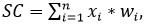 
      мұнда:
      xi - субъективті өлшемшарт көрсеткіші,
      wi - субъективті өлшемшарт көрсеткішінің үлес салмағы xi,
      n – көрсеткіштер саны.
      Осы Өлшемшарттың 12-тармағына сәйкес айқындалған субъективті өлшемшарттар бойынша тәуекел дәрежесі көрсеткішінің алынған мәні субъективті өлшемшарттар бойынша тәуекел дәрежесі көрсеткішінің есебіне енгізіледі.
      20. R көрсеткіші бойынша субъектілер (объектілер) бойынша есептелген мәндер 0-ден 100 балға дейінгі диапазонға қалыпқа келтіріледі. Деректерді қалыпқа келтіру әрбір іріктемелі жиынтық (іріктеме) бойынша мынадай формула әдісін пайдалана отырып жүзеге асырылады: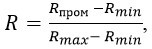 
      мұнда:
      R – бақылау және қадағалау жеке субъектісінің (объектісінің) субъективті өлшемшарттар бойынша тәуекел дәрежесінің көрсеткіші (қорытынды),
      Rmax – бір іріктемелі жиынтыққа (іріктемеге) кіретін субъектілер (объектілер) бойынша субъективті өлшемшарттар бойынша тәуекел дәрежесінің шәкілі бойынша ең жоғарғы ықтимал мән (шәкілдің жоғарғы шекарасы),
      Rmin – бір іріктемелі жиынтыққа (іріктемеге) кіретін субъектілер (объектілер) бойынша субъективті өлшемшарттар бойынша тәуекел дәрежесінің шәкілі бойынша ең төменгі ықтимал мән (шәкілдің төменгі шекарасы),
      Rарал – осы Өлшемшарттың 17-тармағына сәйкес есептелген субъективті өлшемшарттар бойынша тәуекел дәрежесінің аралық көрсеткіші. 8-тарау. Тексеру парақтары
      21. Тексеру парақтары бақылау және қадағалау субъектілерінің (объектілерінің) біртекті топтары үшін жасалады және Кодекстің 132-бабының 2-тармағына сәйкес талаптарды қамтиды және Кодекстің 143-бабының 2-тармағында айқындалған шарттарды сақтай отырып жүргізіледі.
      22. Біртекті топтар бақылау және қадағалау субъектілері (объектілері) жүзеге асыратын қызмет түрлері бойынша, сол сияқты тіркеу нысаны бойынша (заңды тұлғалар, жеке тұлғалар, дара кәсіпкерлер) бөлінеді. Сауда мақсатында теңізде жүзу саласындағы бақылау және қадағалау субъектілеріне (объектілеріне) қойылатын талаптардың бұзылу дәрежесі Сауда мақсатында теңізде жүзу саласындағы субъективті өлшемшарттар бойынша тәуекел дәрежесін айқындауға арналған субъективті өлшемшарттар тізбесі
      1. Порттар мен порт құрылыстарының иелеріне қатысты.
      2. Шағын көлемді кемелерге арналған тұрақ базаларының иелеріне қатысты. Автомобиль көлігі саласындағы мемлекеттік бақылау аясында тексеру парағы
      Ескерту. 3-қосымша жаңа редакцияда – ҚР Индустрия және инфрақұрылымдық даму министрінің 28.04.2023 № 304 және ҚР Ұлттық экономика министрінің 02.05.2023 № 55 (алғашқы ресми жарияланған күнінен кейін қолданысқа енгізіледі) бірлескен бұйрығымен.
      Таксимен тасымалдаушыларға және таксидің ақпараттық - диспетчерлік қызметіне қатысты
      (бақылау субъектілерінің (объектілерінің) біртекті тобының атауы)
      _________________________________________________________________
      Тексеруді тағайындаған мемлекеттік орган _________________________ 
      ______________________________________________________________
      Бақылау субъектісіне (объектісіне) бару арқылы тексеруді/ профилактикалық 
      бақылауды тағайындау туралы акт ____________________ 
      _____________________________________________________________ 
      (№, күні) 
      Тексерілетін бақылау субъектісінің (объектісінің) атауы ______ 
      __________________________________________________________________
      (Бақылау субъектісінің (объектісінің) (жеке сәйкестендіру нөмірі), 
      бизнес- сәйкестендіру нөмірі) _______________________________________________ 
      _____________________________________________________________
      Орналасқан мекенжайы ________________________________________
      Лауазымды адам (адамдар) ___________ ___________________________ 
      (лауазымы)             (қолы) 
      ________________________________________________________ 
      (тегі, аты, әкесінің аты (бар болған жағдайда)
      Бақылау субъектісінің басшысы 
      _________________________________________________________________ 
      (тегі, аты, әкесінің аты (бар болған жағдайда), лауазымы) 
      ________________ 
      (қолы) Автомобиль көлігі саласындағы мемлекеттік бақылау аясында тексеру парағы
      Ескерту. 3-1-қосымшамен толықтырылды – ҚР Инвестициялар және даму министрінің 31.10.2018 № 755 және ҚР Ұлттық экономика министрінің 31.10.2018 № 37 (алғашқы ресми жарияланған күнінен кейін күнтізбелік он күн өткен соң қолданысқа енгізіледі); жаңа редакцияда – ҚР Индустрия және инфрақұрылымдық даму министрінің 28.04.2023 № 304 және ҚР Ұлттық экономика министрінің 02.05.2023 № 55 (алғашқы ресми жарияланған күнінен кейін қолданысқа енгізіледі) бірлескен бұйрықтарымен.
      Қазақстан Республикасы Кәсіпкерлік кодексінің 138-бабына сәйкес
      Автовокзалдарға, автостанцияларға және жолаушыларға қызмет көрсету пункттеріне қызмет көрсететін тұлғаларға қатысты (бақылау және қадағалау субъектілерінің (объектілерінің) біртекті тобының атауы)
      Тексеруді тағайындаған мемлекеттік орган ____________________________
      Бақылау субъектісіне (объектісіне) бару арқылы тексеруді/ 
      профилактикалық бақылауды тағайындау туралы акт 
      _________________________________________________________________ 
      (№, күні)
      Тексерілетін бақылау субъектісінің (объектісінің) атауы 
      _____________________________________________________________________
      (Бақылау субъектісінің (объектісінің) (жеке сәйкестендіру нөмірі), 
      бизнес- сәйкестендіру нөмірі) ________________________________________________
      Орналасқан мекенжайы ___________________________________________ 
      ________________________________________________________________
      Лауазымды адам (адамдар) ___________ ___________________________ 
      (лауазымы)             (қолы) 
      _______________________________________________________________ 
      (тегі, аты, әкесінің аты (бар болған жағдайда)
      Бақылау субъектісінің басшысы 
      _______________________________________________________________ 
      (тегі, аты, әкесінің аты (бар болған жағдайда), лауазымы) 
      ________________ 
      (қолы) Автомобиль көлігі саласындағы мемлекеттік бақылау аясында тексеру парағы
      Ескерту. 3-2-қосымшамен толықтырылды – ҚР Инвестициялар және даму министрінің 31.10.2018 № 755 және ҚР Ұлттық экономика министрінің 31.10.2018 № 37 (алғашқы ресми жарияланған күнінен кейін күнтізбелік он күн өткен соң қолданысқа енгізіледі); жаңа редакцияда – ҚР Индустрия және инфрақұрылымдық даму министрінің 28.04.2023 № 304 және ҚР Ұлттық экономика министрінің 02.05.2023 № 55 (алғашқы ресми жарияланған күнінен кейін қолданысқа енгізіледі) бірлескен бұйрықтарымен.
      Қазақстан Республикасы Кәсіпкерлік кодексінің 138-бабына сәйкес
      Жолаушылар мен багажды тасымалдау жөніндегі қызметтерді жүзеге асыратын 
      және (немесе) көрсететін автомобильмен тасымалдаушыларға қатысты 
      (бақылау субъектілерінің (объектілерінің) біртекті тобының атауы) 
      Тексеруді тағайындаған мемлекеттік орган __________________________ 
      _______________________________________________________________
      Бақылау субъектісіне (объектісіне) бару арқылы тексеруді/ 
      профилактикалық бақылауды тағайындау туралы акт 
      ____________________________________________________________________ 
      (№, күні) 
      Тексерілетін бақылау субъектісінің (объектісінің) атауы _______ 
      _______________________________________________________________
      (Бақылау субъектісінің (объектісінің) (жеке сәйкестендіру нөмірі), 
      бизнес- сәйкестендіру нөмірі) ______________________________________________ 
      ____________________________________________________________________
      Орналасқан мекенжайы __________________________________________
      Лауазымды адам (адамдар) ___________ ___________________________ 
      (лауазымы)             (қолы) 
      _______________________________________________________________ 
      (тегі, аты, әкесінің аты (бар болған жағдайда)
      Бақылау субъектісінің басшысы 
      _______________________________________________________________ 
      (тегі, аты, әкесінің аты (бар болған жағдайда), лауазымы) 
      ________________ 
      (қолы) Автомобиль көлігі саласындағы мемлекеттік бақылау аясында тексеру парағы
      Ескерту. 3-3-қосымшамен толықтырылды – ҚР Инвестициялар және даму министрінің 31.10.2018 № 755 және ҚР Ұлттық экономика министрінің 31.10.2018 № 37 (алғашқы ресми жарияланған күнінен кейін күнтізбелік он күн өткен соң қолданысқа енгізіледі); жаңа редакцияда – ҚР Индустрия және инфрақұрылымдық даму министрінің 28.04.2023 № 304 және ҚР Ұлттық экономика министрінің 02.05.2023 № 55 (алғашқы ресми жарияланған күнінен кейін қолданысқа енгізіледі) бірлескен бұйрықтарымен.
      Қазақстан Республикасы Кәсіпкерлік кодексінің 138-бабына сәйкес
      Қауіпті жүкті тасымалдау жөніндегі қызметтерді жүзеге асыратын және 
      (немесе) көрсететін автомобильмен тасымалдаушыларға қатысты 
      бақылау субъектілерінің (объектілерінің) біртекті тобының атауы)
      Тексеруді тағайындаған мемлекеттік орган _________________________
      Бақылау субъектісіне (объектісіне) бару арқылы тексеруді/ 
      профилактикалық бақылауды тағайындау туралы акт 
      ______________________________________________________________ 
      ______________________________________________________________ 
      (№, күні)
      Тексерілетін бақылау субъектісінің (объектісінің) атауы _______________ 
      ______________________________________________________________
      (Бақылау субъектісінің (объектісінің) (жеке сәйкестендіру нөмірі), 
      бизнес- сәйкестендіру нөмірі) _______________________________________________
      Орналасқан мекенжайы _________________________________________ 
      ______________________________________________________________
      Лауазымды адам (адамдар) ___________ ___________________________ 
      (лауазымы)                   (қолы) 
      _______________________________________________________________ 
      (тегі, аты, әкесінің аты (бар болған жағдайда)
      Бақылау субъектісінің басшысы 
      _______________________________________________________________ 
      (тегі, аты, әкесінің аты (бар болған жағдайда), лауазымы) 
      ______________ 
      (қолы) Автомобиль көлігі саласындағы мемлекеттік бақылау аясында тексеру парағы
      Ескерту. 3-4-қосымшамен толықтырылды – ҚР Инвестициялар және даму министрінің 31.10.2018 № 755 және ҚР Ұлттық экономика министрінің 31.10.2018 № 37 (алғашқы ресми жарияланған күнінен кейін күнтізбелік он күн өткен соң қолданысқа енгізіледі); жаңа редакцияда – ҚР Индустрия және инфрақұрылымдық даму министрінің 28.04.2023 № 304 және ҚР Ұлттық экономика министрінің 02.05.2023 № 55 (алғашқы ресми жарияланған күнінен кейін қолданысқа енгізіледі) бірлескен бұйрықтарымен.
      Қазақстан Республикасы Кәсіпкерлік кодексінің 138-бабына сәйкес
      Жүкті, сондай-ақ ірі көлемді және (немесе) ауыр салмақты жүкті тасымалдау 
      жөніндегі қызметтерді жүзеге асыратын және (немесе) көрсететін 
      автомобильмен тасымалдаушыларға қатысты 
      (бақылау субъектілерінің (объектілерінің) біртекті тобының атауы) 
      Тексеруді тағайындаған мемлекеттік орган _____________________________
      Бақылау субъектісіне (объектісіне) бару арқылы тексеруді/ 
      профилактикалық бақылауды тағайындау туралы акт ____________________ 
      ______________________________________________________________ 
      (№, күні)
      Тексерілетін бақылау субъектісінің (объектісінің) атауы _______________ 
      ______________________________________________________________
      (Бақылау субъектісінің (объектісінің) (жеке сәйкестендіру нөмірі), 
      бизнес- сәйкестендіру нөмірі) ________________________________________________ 
      ______________________________________________________________
      Орналасқан мекенжайы _________________________________________
      Лауазымды адам (адамдар) ___________ ________________________ 
      (лауазымы)             (қолы) 
      ____________________________________________________________ 
      (тегі, аты, әкесінің аты (бар болған жағдайда)
      Бақылау субъектісінің басшысы 
      ____________________________________________________________ 
      (тегі, аты, әкесінің аты (бар болған жағдайда), лауазымы) 
      ________________ 
      (қолы) Автомобиль көлігі саласындағы мемлекеттік бақылау аясында тексеру парағы
      Ескерту. 3-5-қосымшамен толықтырылды – ҚР Инвестициялар және даму министрінің 31.10.2018 № 755 және ҚР Ұлттық экономика министрінің 31.10.2018 № 37 (алғашқы ресми жарияланған күнінен кейін күнтізбелік он күн өткен соң қолданысқа енгізіледі); жаңа редакцияда – ҚР Индустрия және инфрақұрылымдық даму министрінің 28.04.2023 № 304 және ҚР Ұлттық экономика министрінің 02.05.2023 № 55 (алғашқы ресми жарияланған күнінен кейін қолданысқа енгізіледі) бірлескен бұйрықтарымен.
      Қазақстан Республикасы Кәсіпкерлік кодексінің 138-бабына сәйкес
      Жүк жөнелтуші және (немесе) жүк алушы тұлғаларға қатысты
      (бақылау субъектілерінің (объектілерінің) біртекті тобының атауы)
      Тексеруді тағайындаған мемлекеттік орган ________________________ 
      _____________________________________________________________
      Бақылау субъектісіне (объектісіне) бару арқылы тексеруді/ 
      профилактикалық бақылауды тағайындау туралы акт 
      _________________________________________________________________ 
      (№, күні)
      Тексерілетін бақылау субъектісінің (объектісінің) атауы _____________ 
      _____________________________________________________________
      (Бақылау субъектісінің (объектісінің) (жеке сәйкестендіру нөмірі), 
      бизнес- сәйкестендіру нөмірі) ________________________________________________
      Орналасқан мекенжайы ________________________________________
      Лауазымды адам (адамдар) ___________ ___________________________ 
      (лауазымы)                   (қолы) 
      _______________________________________________________________ 
      (тегі, аты, әкесінің аты (бар болған жағдайда)
      Бақылау субъектісінің басшысы 
      _______________________________________________________________ 
      (тегі, аты, әкесінің аты (бар болған жағдайда), лауазымы) 
      ______________ 
      (қолы) Автомобиль көлігі саласындағы мемлекеттік бақылау аясында тексеру парағы
      Ескерту. 3-6-қосымшамен толықтырылды – ҚР Инвестициялар және даму министрінің 31.10.2018 № 755 және ҚР Ұлттық экономика министрінің 31.10.2018 № 37 (алғашқы ресми жарияланған күнінен кейін күнтізбелік он күн өткен соң қолданысқа енгізіледі); жаңа редакцияда – ҚР Индустрия және инфрақұрылымдық даму министрінің 28.04.2023 № 304 және ҚР Ұлттық экономика министрінің 02.05.2023 № 55 (алғашқы ресми жарияланған күнінен кейін қолданысқа енгізіледі) бірлескен бұйрықтарымен.
      Қазақстан Республикасы Кәсіпкерлік кодексінің 138-бабына сәйкес
      Халықаралық автомобильмен тасымалдауды жүзеге асыратын автомобильмен 
      тасымалдаушыларға қатысты 
      (бақылау субъектілерінің (объектілерінің) біртекті тобының атауы)
      Тексеруді тағайындаған мемлекеттік орган __________________________ 
      ____________________________________________________________________
      Бақылау субъектісіне (объектісіне) бару арқылы тексеруді/ 
      профилактикалық бақылауды тағайындау туралы акт 
      _______________________________________________________________ 
      (№, күні)
      Тексерілетін бақылау субъектісінің (объектісінің) атауы ________________ 
      _______________________________________________________________
      (Бақылау субъектісінің (объектісінің) (жеке сәйкестендіру нөмірі), 
      бизнес- сәйкестендіру нөмірі) 
      _______________________________________________________________
      Орналасқан мекенжайы __________________________________________
      Лауазымды адам (адамдар) ___________ ___________________________ 
      (лауазымы)                   (қолы) 
      _______________________________________________________________ 
      (тегі, аты, әкесінің аты (бар болған жағдайда)
      Бақылау субъектісінің басшысы 
      _______________________________________________________________ 
      (тегі, аты, әкесінің аты (бар болған жағдайда), лауазымы) 
      ______________ 
      (қолы) Автомобиль көлігі саласындағы мемлекеттік бақылау аясында тексеру парағы
      Ескерту. 3-7-қосымшамен толықтырылды – ҚР Инвестициялар және даму министрінің 31.10.2018 № 755 және ҚР Ұлттық экономика министрінің 31.10.2018 № 37 (алғашқы ресми жарияланған күнінен кейін күнтізбелік он күн өткен соң қолданысқа енгізіледі); жаңа редакцияда – ҚР Индустрия және инфрақұрылымдық даму министрінің 28.04.2023 № 304 және ҚР Ұлттық экономика министрінің 02.05.2023 № 55 (алғашқы ресми жарияланған күнінен кейін қолданысқа енгізіледі) бірлескен бұйрықтарымен.
      Қазақстан Республикасы Кәсіпкерлік кодексінің 138-бабына сәйкес
      Техникалық қарап тексеру операторларына қатысты 
      (бақылау субъектілерінің (объектілерінің) біртекті тобының атауы) 
      Тексеруді тағайындаған мемлекеттік орган ______________________________ 
      ______________________________________________________________
      Бақылау субъектісіне (объектісіне) бару арқылы тексеруді/ 
      профилактикалық бақылауды тағайындау туралы акт _____________________ 
      ______________________________________________________________ 
      (№, күні)
      Тексерілетін бақылау субъектісінің (объектісінің) атауы _______________ 
      ______________________________________________________________
      (Бақылау субъектісінің (объектісінің) (жеке сәйкестендіру нөмірі), 
      бизнес- сәйкестендіру нөмірі) ________________________________________________ 
      ______________________________________________________________
      Орналасқан мекенжайы _________________________________________
      Лауазымды адам (адамдар) ___________ ___________________________ 
      (лауазымы)                   (қолы) 
      _______________________________________________________________ 
      (тегі, аты, әкесінің аты (бар болған жағдайда)
      Бақылау субъектісінің басшысы 
      _______________________________________________________________ 
      (тегі, аты, әкесінің аты (бар болған жағдайда), лауазымы) 
      ______________ 
      (қолы) Автомобиль көлігі аясында мемлекеттік бақылау саласындағы тексеру парағы
      Ескерту. Бірлескен бұйрық 3-8-қосымшамен толықтырылды – ҚР Индустрия және инфрақұрылымдық даму министрінің 03.09.2019 № 692 және ҚР Ұлттық экономика министрінің 04.09.2019 № 79 (алғашқы ресми жарияланған күнінен кейін күнтізбелік он күн өткен соң қолданысқа енгізіледі); жаңа редакцияда – ҚР Индустрия және инфрақұрылымдық даму министрінің 28.04.2023 № 304 және ҚР Ұлттық экономика министрінің 02.05.2023 № 55 (алғашқы ресми жарияланған күнінен кейін қолданысқа енгізіледі) бірлескен бұйрықтарымен.
      Қазақстан Республикасы Кәсіпкерлік кодексінің 138-бабына сәйкес
      Тез бұзылатын жүктерді тасымалдау жөніндегі қызметтерді көрсететін 
      автомобильмен тасымалдаушыларға қатысты(бақылау субъектілерінің 
      (объектілерінің) біртекті тобының атауы)
      Тексеруді тағайындаған мемлекеттік орган 
      ____________________________________________________________ 
      ____________________________________________________________
      Бақылау субъектісіне (объектісіне) бару арқылы тексеруді/ 
      профилактикалық бақылауды тағайындау туралы акт 
      ____________________________________________________________ 
      (№, күні)
      Тексерілетін бақылау субъектісінің (объектісінің) атауы 
      ____________________________________________________________
      (Бақылау субъектісінің (объектісінің) (жеке сәйкестендіру нөмірі), 
      бизнес-сәйкестендіру нөмірі) __________________________________
      Орналасқан мекенжайы_______________________________________ 
      ____________________________________________________________
      Лауазымды адам (адамдар) ___________ ___________________________ 
      (лауазымы)                   (қолы) 
      _______________________________________________________________ 
      (тегі, аты, әкесінің аты (бар болған жағдайда)
      Бақылау субъектісінің басшысы 
      _______________________________________________________________ 
      (тегі, аты, әкесінің аты (бар болған жағдайда), лауазымы) 
      ______________ 
      (қолы) Автомобиль көлігі саласындағы мемлекеттік бақылау аясында тексеру парағы
      Ескерту. Бірлескен бұйрық 3-8-қосымшамен толықтырылды – ҚР Индустрия және инфрақұрылымдық даму министрінің 03.09.2019 № 692 және ҚР Ұлттық экономика министрінің 04.09.2019 № 79 (алғашқы ресми жарияланған күнінен кейін күнтізбелік он күн өткен соң қолданысқа енгізіледі); жаңа редакцияда – ҚР Индустрия және инфрақұрылымдық даму министрінің 28.04.2023 № 304 және ҚР Ұлттық экономика министрінің 02.05.2023 № 55 (алғашқы ресми жарияланған күнінен кейін қолданысқа енгізіледі) бірлескен бұйрықтарымен.
      Қазақстан Республикасы Кәсіпкерлік кодексінің 138-бабына сәйкес
      Тахографтарды орнату және оларға қызмет көрсету, электрондық (цифрлық) тахографтарға электрондық карточкаларды дайындау және беру жөніндегі қызметті жүзеге асыратын тұлғаларға қатысты 
      (бақылау субъектілерінің (объектілерінің) біртекті тобының атауы)
      Тексеруді тағайындаған мемлекеттік орган __________________________ 
      _______________________________________________________________
      Бақылау субъектісіне (объектісіне) бару арқылы тексеруді/ 
      профилактикалық бақылауды тағайындау туралы акт _____________________ 
      _______________________________________________________________ 
      (№, күні)
      Тексерілетін бақылау субъектісінің (объектісінің) атауы ________________ 
      _______________________________________________________________
      (Бақылау субъектісінің (объектісінің) (жеке сәйкестендіру нөмірі), 
      бизнес- сәйкестендіру нөмірі) ________________________________________________ 
      _______________________________________________________________
      Орналасқан мекенжайы __________________________________________
      Лауазымды адам (адамдар) ___________ ___________________________ 
      (лауазымы)                   (қолы) 
      _______________________________________________________________ 
      (тегі, аты, әкесінің аты (бар болған жағдайда)
      Бақылау субъектісінің басшысы 
      _______________________________________________________________ 
      (тегі, аты, әкесінің аты (бар болған жағдайда), лауазымы) 
      ______________ 
      (қолы) Автомобиль көлігі саласындағы мемлекеттік бақылау саласында біліктілік және рұқсат беру талаптарына сәйкестігін тексеру үшін тексеру парағы
      Ескерту. 3-10-қосымшамен толықтырылды – ҚР Индустрия және инфрақұрылымдық даму министрінің 28.04.2023 № 304 және ҚР Ұлттық экономика министрінің 02.05.2023 № 55 (алғашқы ресми жарияланған күнінен кейін қолданысқа енгізіледі) бірлескен бұйрығымен.
      Қазақстан Республикасы Кәсіпкерлік кодексінің 138-бабына сәйкес
      Такси және ақпараттық-диспетчерлік қызметтерді тасымалдаушыларға 
      қатысты (бақылау субъектілерінің (объектілерінің) біртекті тобының атауы)
      Тексеруді тағайындаған мемлекеттік орган ____________________________ 
      _________________________________________________________________
      Бақылау субъектісіне (объектісіне) бару арқылы тексеруді/ 
      профилактикалық бақылауды тағайындау туралы акт ________________________ 
      _________________________________________________________________ 
      (№, күні) 
      Тексерілетін бақылау субъектісінің (объектісінің) атауы _________________ 
      _________________________________________________________________
      (Бақылау субъектісінің (объектісінің) (жеке сәйкестендіру нөмірі), 
      бизнес- сәйкестендіру нөмірі) _______________________________________________ 
      _________________________________________________________________
      Орналасқан мекенжайы____________________________________________
      Лауазымды адам (адамдар) ___________ ___________________________ 
      (лауазымы)                   (қолы) 
      _______________________________________________________________ 
      (тегі, аты, әкесінің аты (бар болған жағдайда)
      Бақылау субъектісінің басшысы 
      _______________________________________________________________ 
      (тегі, аты, әкесінің аты (бар болған жағдайда), лауазымы) 
      ______________ 
      (қолы) Автомобиль көлігі саласындағы мемлекеттік бақылау саласында біліктілік және рұқсат беру талаптарына сәйкестігін тексеру үшін тексеру парағы
      Ескерту. 3-11-қосымшамен толықтырылды – ҚР Индустрия және инфрақұрылымдық даму министрінің 28.04.2023 № 304 және ҚР Ұлттық экономика министрінің 02.05.2023 № 55 (алғашқы ресми жарияланған күнінен кейін қолданысқа енгізіледі) бірлескен бұйрығымен.
      Қазақстан Республикасы Кәсіпкерлік кодексінің 138-бабына сәйкес
      автовокзалдарға, автостанцияларға және жолаушыларға қызмет көрсету пункттеріне 
      қызмет көрсететін тұлғаларға қатысты
       (бақылау субъектілерінің (объектілерінің) біртекті тобының атауы)
      Тексеруді тағайындаған мемлекеттік орган ____________________________ 
      _________________________________________________________________
      Бақылау субъектісіне (объектісіне) бару арқылы тексеруді/ 
      профилактикалық бақылауды тағайындау туралы акт ________________________ 
      _________________________________________________________________ 
      (№, күні)
      Тексерілетін бақылау субъектісінің (объектісінің) атауы _________________ 
      _________________________________________________________________
      (Бақылау субъектісінің (объектісінің) (жеке сәйкестендіру нөмірі), 
      бизнес- сәйкестендіру нөмірі) ______________________________________________ 
      _________________________________________________________________
      Орналасқан мекенжайы____________________________________________
      Лауазымды адам (адамдар) ___________ ___________________________ 
      (лауазымы)                   (қолы) 
      _______________________________________________________________ 
      (тегі, аты, әкесінің аты (бар болған жағдайда)
      Бақылау субъектісінің басшысы 
      _______________________________________________________________ 
      (тегі, аты, әкесінің аты (бар болған жағдайда), лауазымы) 
      ______________ 
      (қолы) Автомобиль көлігі саласындағы мемлекеттік бақылау саласында біліктілік және рұқсат беру талаптарына сәйкестігін тексеру үшін тексеру парағы
      Ескерту. 3-12-қосымшамен толықтырылды – ҚР Индустрия және инфрақұрылымдық даму министрінің 28.04.2023 № 304 және ҚР Ұлттық экономика министрінің 02.05.2023 № 55 (алғашқы ресми жарияланған күнінен кейін қолданысқа енгізіледі) бірлескен бұйрығымен.
      Қазақстан Республикасы Кәсіпкерлік кодексінің 138-бабына сәйкес
      жолаушылар мен багажды тасымалдау жөніндегі қызметтерді жүзеге асыратын және 
      (немесе) көрсететін автомобиль тасымалдаушыларына қатысты 
      (бақылау субъектілерінің (объектілерінің) біртекті тобының атауы)
      Тексеруді тағайындаған мемлекеттік орган ____________________________ 
      _________________________________________________________________
      Бақылау субъектісіне (объектісіне) бару арқылы тексеруді/ 
      профилактикалық бақылауды тағайындау туралы акт ________________________ 
      _________________________________________________________________ 
      (№, күні)
      Тексерілетін бақылау субъектісінің (объектісінің) атауы _________________ 
      _________________________________________________________________
      (Бақылау субъектісінің (объектісінің) (жеке сәйкестендіру нөмірі), 
      бизнес- сәйкестендіру нөмірі) _______________________________________________ 
      _________________________________________________________________
      Орналасқан мекенжайы____________________________________________
      Лауазымды адам (адамдар) ___________ ___________________________ 
      (лауазымы)                   (қолы) 
      _______________________________________________________________ 
      (тегі, аты, әкесінің аты (бар болған жағдайда)
      Бақылау субъектісінің басшысы 
      _______________________________________________________________ 
      (тегі, аты, әкесінің аты (бар болған жағдайда), лауазымы) 
      ______________ 
      (қолы) Автомобиль көлігі саласындағы мемлекеттік бақылау саласында біліктілік және рұқсат беру талаптарына сәйкестігін тексеру үшін тексеру парағы
      Ескерту. 3-13-қосымшамен толықтырылды – ҚР Индустрия және инфрақұрылымдық даму министрінің 28.04.2023 № 304 және ҚР Ұлттық экономика министрінің 02.05.2023 № 55 (алғашқы ресми жарияланған күнінен кейін қолданысқа енгізіледі) бірлескен бұйрығымен.
      Қазақстан Республикасы Кәсіпкерлік кодексінің 138-бабына сәйкес
      қауіпті жүктерді тасымалдау жөніндегі қызметтерді жүзеге асыратын және (немесе) 
      ұсынатын автомобиль тасымалдаушыларына қатысты 
      (бақылау субъектілерінің (объектілерінің) біртекті тобының атауы)
      Тексеруді тағайындаған мемлекеттік орган __________________________ 
      _______________________________________________________________
      Бақылау субъектісіне (объектісіне) бару арқылы тексеруді/ 
      профилактикалық бақылауды тағайындау туралы акт ______________________ 
      ________________________________________________________________ 
      (№, күні)
      Тексерілетін бақылау субъектісінің (объектісінің) атауы ________________ 
      ________________________________________________________________
      (Бақылау субъектісінің (объектісінің) (жеке сәйкестендіру нөмірі), 
      бизнес- сәйкестендіру нөмірі) ______________________________________________ 
      _______________________________________________________________
      Орналасқан мекенжайы __________________________________________
      Лауазымды адам (адамдар) ___________ ___________________________ 
      (лауазымы)                   (қолы) 
      _______________________________________________________________ 
      (тегі, аты, әкесінің аты (бар болған жағдайда)
      Бақылау субъектісінің басшысы 
      _______________________________________________________________ 
      (тегі, аты, әкесінің аты (бар болған жағдайда), лауазымы) 
      ______________ 
      (қолы) Автомобиль көлігі саласындағы мемлекеттік бақылау саласында біліктілік және рұқсат беру талаптарына сәйкестігін тексеру үшін тексеру парағы
      Ескерту. 3-14-қосымшамен толықтырылды – ҚР Индустрия және инфрақұрылымдық даму министрінің 28.04.2023 № 304 және ҚР Ұлттық экономика министрінің 02.05.2023 № 55 (алғашқы ресми жарияланған күнінен кейін қолданысқа енгізіледі) бірлескен бұйрығымен.
      Қазақстан Республикасы Кәсіпкерлік кодексінің 138-бабына сәйкес
      жүктерді тасымалдау, сондай-ақ ірі габаритті және (немесе) ауыр салмақты 
      жүктерді тасымалдау жөніндегі қызметтерді жүзеге асыратын және 
      (немесе) ұсынатын автомобиль тасымалдаушыларына қатысты 
      (бақылау субъектілерінің (объектілерінің) біртекті тобының атауы)
      Тексеруді тағайындаған мемлекеттік орган ____________________________ 
      _________________________________________________________________
      Бақылау субъектісіне (объектісіне) бару арқылы тексеруді/ 
      профилактикалық бақылауды тағайындау туралы акт _______________________ 
      _________________________________________________________________ 
      (№, күні)
      Тексерілетін бақылау субъектісінің (объектісінің) атауы _________________ 
      _________________________________________________________________
      (Бақылау субъектісінің (объектісінің) (жеке сәйкестендіру нөмірі), 
      бизнес- сәйкестендіру нөмірі) ______________________________________________ 
      ________________________________________________________________
      Орналасқан мекенжайы ___________________________________________
      Лауазымды адам (адамдар) ___________ ___________________________ 
      (лауазымы)                   (қолы) 
      _______________________________________________________________ 
      (тегі, аты, әкесінің аты (бар болған жағдайда)
      Бақылау субъектісінің басшысы 
      _______________________________________________________________ 
      (тегі, аты, әкесінің аты (бар болған жағдайда), лауазымы) 
      ______________ 
      (қолы) Автомобиль көлігі саласындағы мемлекеттік бақылау саласында біліктілік және рұқсат беру талаптарына сәйкестігін тексеру үшін тексеру парағы
      Ескерту. 3-15-қосымшамен толықтырылды – ҚР Индустрия және инфрақұрылымдық даму министрінің 28.04.2023 № 304 және ҚР Ұлттық экономика министрінің 02.05.2023 № 55 (алғашқы ресми жарияланған күнінен кейін қолданысқа енгізіледі) бірлескен бұйрығымен.
      Қазақстан Республикасы Кәсіпкерлік кодексінің 138-бабына сәйкес
      халықаралық автомобиль тасымалдарын жүзеге асыратын автомобиль 
      тасымалдаушыларына қатысты
      (бақылау субъектілерінің (объектілерінің) біртекті тобының атауы)
      Тексеруді тағайындаған мемлекеттік орган ___________________________ 
      ________________________________________________________________
      Бақылау субъектісіне (объектісіне) бару арқылы тексеруді/ 
      профилактикалық бақылауды тағайындау туралы акт ______________________ 
      ________________________________________________________________ 
      (№, күні)
      Тексерілетін бақылау субъектісінің (объектісінің) атауы ________________ 
      ________________________________________________________________
      (Бақылау субъектісінің (объектісінің) (жеке сәйкестендіру нөмірі), 
      бизнес- сәйкестендіру нөмірі) _______________________________________________ 
      ________________________________________________________________
      Орналасқан мекенжайы___________________________________________
      Лауазымды адам (адамдар) ___________ ___________________________ 
      (лауазымы)                   (қолы) 
      _______________________________________________________________ 
      (тегі, аты, әкесінің аты (бар болған жағдайда)
      Бақылау субъектісінің басшысы 
      _______________________________________________________________ 
      (тегі, аты, әкесінің аты (бар болған жағдайда), лауазымы) 
      ______________ 
      (қолы) Автомобиль көлігі саласындағы мемлекеттік бақылау саласында біліктілік және рұқсат беру талаптарына сәйкестігін тексеру үшін тексеру парағы
      Ескерту. 3-16-қосымшамен толықтырылды – ҚР Индустрия және инфрақұрылымдық даму министрінің 28.04.2023 № 304 және ҚР Ұлттық экономика министрінің 02.05.2023 № 55 (алғашқы ресми жарияланған күнінен кейін қолданысқа енгізіледі) бірлескен бұйрығымен.
      Қазақстан Республикасы Кәсіпкерлік кодексінің 138-бабына сәйкес
      техникалық байқау операторларына қатысты 
      (бақылау субъектілерінің (объектілерінің) біртекті тобының атауы)
      Тексеруді тағайындаған мемлекеттік орган ____________________________ 
      _________________________________________________________________
      Бақылау субъектісіне (объектісіне) бару арқылы тексеруді/ 
      профилактикалық бақылауды тағайындау туралы акт _______________________ 
      _________________________________________________________________ 
      (№, күні) 
      Тексерілетін бақылау субъектісінің (объектісінің) атауы _________________ 
      _________________________________________________________________
      (Бақылау субъектісінің (объектісінің) (жеке сәйкестендіру нөмірі), 
      бизнес- сәйкестендіру нөмірі) _______________________________________________ 
      _________________________________________________________________
      Орналасқан мекенжайы____________________________________________
      Лауазымды адам (адамдар) ___________ ___________________________ 
      (лауазымы)                   (қолы) 
      _______________________________________________________________ 
      (тегі, аты, әкесінің аты (бар болған жағдайда)
      Бақылау субъектісінің басшысы 
      _______________________________________________________________ 
      (тегі, аты, әкесінің аты (бар болған жағдайда), лауазымы) 
      ______________ 
      (қолы) Тексеру парағы Теміржол көлігі саласындағы мемлекеттік бақылау
      Ескерту. 4-қосымша жаңа редакцияда – ҚР Индустрия және инфрақұрылымдық даму министрінің 28.04.2023 № 304 және ҚР Ұлттық экономика министрінің 02.05.2023 № 55 (алғашқы ресми жарияланған күнінен кейін қолданысқа енгізіледі) бірлескен бұйрығымен.
      Қазақстан Республикасының Кәсіпкерлік кодексінің 138 - бабына сәйкес
      тармақ иелеріне қатысты
      (бақылау субъектілерінің (объектілерінің) біртекті тобының атауы)
      Тексеруді тағайындаған мемлекеттік орган _______________________________ 
      ____________________________________________________________________
      Бақылау субъектісіне (объектісіне) бару арқылы тексеруді/ 
      профилактикалық бақылауды тағайындау туралы акт ____________________________ 
      ____________________________________________________________________ 
      (№, күні)
      Тексерілетін бақылау субъектісінің (объектісінің) атауы ____________________ 
      ___________________________________________________________________
      (Бақылау субъектісінің (объектісінің) (жеке сәйкестендіру нөмірі), 
      бизнес- сәйкестендіру нөмірі) ________________________________________________
      Орналасқан мекенжайы ______________________________________________ 
      ___________________________________________________________________
      Лауазымды адам (-дар) ______________________ _________________ 
      лауазымы                   қолы 
      ____________________________________________________________ 
      тегі, аты, әкесінің аты (бар болған жағдайда)
      Бақылау субъектісінің басшысы _______________ _________________ 
      лауазымы             қолы 
      ____________________________________________________________ 
      тегі, аты, әкесінің аты (бар болған жағдайда) Тексеру парағы Теміржол көлігі саласындағы мемлекеттік бақылау
      Ескерту. 4-1-қосымшамен толықтырылды – ҚР Инвестициялар және даму министрінің 31.10.2018 № 755 және ҚР Ұлттық экономика министрінің 31.10.2018 № 37 (алғашқы ресми жарияланған күнінен кейін күнтізбелік он күн өткен соң қолданысқа енгізіледі); жаңа редакцияда – ҚР Индустрия және инфрақұрылымдық даму министрінің 28.04.2023 № 304 және ҚР Ұлттық экономика министрінің 02.05.2023 № 55 (алғашқы ресми жарияланған күнінен кейін қолданысқа енгізіледі) бірлескен бұйрықтарымен.
      Қазақстан Республикасының Кәсіпкерлік кодексінің 138 - бабына сәйкес
      Теміржол көлігінің көмекші қызметіне қатысты
      (бақылау субъектілерінің (объектілерінің) біртекті тобының атауы)
      Тексеруді тағайындаған мемлекеттік орган _______________________________ 
      ____________________________________________________________________
      Бақылау субъектісіне (объектісіне) бару арқылы тексеруді/ 
      профилактикалық бақылауды тағайындау туралы акт ___________________________ 
      ____________________________________________________________________ 
      (№, күні)
      Тексерілетін бақылау субъектісінің (объектісінің) атауы ____________________ 
      ___________________________________________________________________
      (Бақылау субъектісінің (объектісінің) (жеке сәйкестендіру нөмірі), 
      бизнес- сәйкестендіру нөмірі) ________________________________________________
      Орналасқан мекенжайы_______________________________________________ 
      ____________________________________________________________________ 
      ____________________________________________________________________
      Лауазымды адам (-дар) ______________________________________ 
      лауазымы                   қолы 
      ___________________________________________________________ 
      тегі, аты, әкесінің аты (бар болған жағдайда)
      Бақылау субъектісінің басшысы _______________ ________________ 
      лауазымы             қолы 
      ___________________________________________________________ 
      тегі, аты, әкесінің аты (бар болған жағдайда) Тексеру парағы Теміржол көлігі саласындағы мемлекеттік бақылау
      Ескерту. 4-2-қосымшамен толықтырылды – ҚР Инвестициялар және даму министрінің 31.10.2018 № 755 және ҚР Ұлттық экономика министрінің 31.10.2018 № 37 (алғашқы ресми жарияланған күнінен кейін күнтізбелік он күн өткен соң қолданысқа енгізіледі); жаңа редакцияда – ҚР Индустрия және инфрақұрылымдық даму министрінің 28.04.2023 № 304 және ҚР Ұлттық экономика министрінің 02.05.2023 № 55 (алғашқы ресми жарияланған күнінен кейін қолданысқа енгізіледі) бірлескен бұйрықтарымен.
      Қазақстан Республикасының Кәсіпкерлік кодексінің 138 - бабына сәйкес
      Теміржол көлігі саласындағы ұлттық инфрақұрылым операторына қатысты
      (бақылау субъектілерінің (объектілерінің) біртекті тобының атауы)
      Тексеруді тағайындаған мемлекеттік орган _______________________________ 
      ____________________________________________________________________
      Бақылау субъектісіне (объектісіне) бару арқылы тексеруді/ 
      профилактикалық бақылауды тағайындау туралы акт ____________________________ 
      ____________________________________________________________________ 
      (№, күні)
      Тексерілетін бақылау субъектісінің (объектісінің) атауы ____________________ 
      ___________________________________________________________________
      (Бақылау субъектісінің (объектісінің) (жеке сәйкестендіру нөмірі), 
      бизнес- сәйкестендіру нөмірі) ________________________________________________
      Орналасқан мекенжайы_______________________________________________ 
      ____________________________________________________________________
      Лауазымды адам (-дар) ______________________________________ 
      лауазымы                   қолы 
      ___________________________________________________________ 
      тегі, аты, әкесінің аты (бар болған жағдайда)
      Бақылау субъектісінің басшысы _______________ ________________ 
      лауазымы             қолы 
      ___________________________________________________________ 
      тегі, аты, әкесінің аты (бар болған жағдайда) Тексеру парағы Теміржол көлігі саласындағы мемлекеттік бақылау
      Ескерту. 4-3-қосымшамен толықтырылды – ҚР Инвестициялар және даму министрінің 31.10.2018 № 755 және ҚР Ұлттық экономика министрінің 31.10.2018 № 37 (алғашқы ресми жарияланған күнінен кейін күнтізбелік он күн өткен соң қолданысқа енгізіледі); жаңа редакцияда – ҚР Индустрия және инфрақұрылымдық даму министрінің 28.04.2023 № 304 және ҚР Ұлттық экономика министрінің 02.05.2023 № 55 (алғашқы ресми жарияланған күнінен кейін қолданысқа енгізіледі) бірлескен бұйрықтарымен.
      Қазақстан Республикасының Кәсіпкерлік кодексінің 138 - бабына сәйкес
      Теміржол көлігі саласындағы тасымалдаушыға қатысты
      (бақылау субъектілерінің (объектілерінің) біртекті тобының атауы)
      Тексеруді тағайындаған мемлекеттік орган _______________________________ 
      ____________________________________________________________________
      Бақылау субъектісіне (объектісіне) бару арқылы тексеруді/ 
      профилактикалық бақылауды тағайындау туралы акт ___________________________ 
      ____________________________________________________________________ 
      (№, күні) 
      Тексерілетін бақылау субъектісінің (объектісінің) атауы ____________________ 
      ____________________________________________________________________ 
      (Бақылау субъектісінің (объектісінің) (жеке сәйкестендіру нөмірі), 
      бизнес- сәйкестендіру нөмірі) ______________________________________________
      Орналасқан мекенжайы_______________________________________________ 
      ____________________________________________________________________
      Лауазымды адам (-дар) ______________________________________ 
      лауазымы                   қолы 
      ___________________________________________________________ 
      тегі, аты, әкесінің аты (бар болған жағдайда)
      Бақылау субъектісінің басшысы _______________ ________________ 
      лауазымы             қолы 
      ___________________________________________________________ 
      тегі, аты, әкесінің аты (бар болған жағдайда) Тексеру парағы Теміржол көлігі саласындағы мемлекеттік бақылау
      Ескерту. 4-4-қосымшамен толықтырылды – ҚР Инвестициялар және даму министрінің 31.10.2018 № 755 және ҚР Ұлттық экономика министрінің 31.10.2018 № 37 (алғашқы ресми жарияланған күнінен кейін күнтізбелік он күн өткен соң қолданысқа енгізіледі); жаңа редакцияда – ҚР Индустрия және инфрақұрылымдық даму министрінің 28.04.2023 № 304 және ҚР Ұлттық экономика министрінің 02.05.2023 № 55 (алғашқы ресми жарияланған күнінен кейін қолданысқа енгізіледі) бірлескен бұйрықтарымен.
      Қазақстан Республикасының Кәсіпкерлік кодексінің 138 - бабына сәйкес
      Теміржол көлігі саласындағы локомотивтік тартқыш операторына қатысты
      (бақылау субъектілерінің (объектілерінің) біртекті тобының атауы)
      Тексеруді тағайындаған мемлекеттік орган _______________________________ 
      ____________________________________________________________________
      Бақылау субъектісіне (объектісіне) бару арқылы тексеруді/ 
      профилактикалық бақылауды тағайындау туралы акт ____________________________ 
      ____________________________________________________________________ 
      (№, күні)
      Тексерілетін бақылау субъектісінің (объектісінің) атауы ____________________ 
      ___________________________________________________________________
      (Бақылау субъектісінің (объектісінің) (жеке сәйкестендіру нөмірі), 
      бизнес- сәйкестендіру нөмірі) ________________________________________________
      Орналасқан мекенжайы______________________________________________ 
      ___________________________________________________________________
      Лауазымды адам (-дар) ______________________________________ 
      лауазымы                   қолы 
      ___________________________________________________________ 
      тегі, аты, әкесінің аты (бар болған жағдайда)
      Бақылау субъектісінің басшысы _______________ ________________ 
      лауазымы             қолы 
      ___________________________________________________________ 
      тегі, аты, әкесінің аты (бар болған жағдайда) Теміржол көлігі саласындағы мемлекеттік бақылау тексеру парағы
      Ескерту. 4-5-қосымшамен толықтырылды – ҚР Инвестициялар және даму министрінің 31.10.2018 № 755 және ҚР Ұлттық экономика министрінің 31.10.2018 № 37 (алғашқы ресми жарияланған күнінен кейін күнтізбелік он күн өткен соң қолданысқа енгізіледі); жаңа редакцияда – ҚР Индустрия және инфрақұрылымдық даму министрінің 28.04.2023 № 304 және ҚР Ұлттық экономика министрінің 02.05.2023 № 55 (алғашқы ресми жарияланған күнінен кейін қолданысқа енгізіледі) бірлескен бұйрықтарымен.
      Қазақстан Республикасының Кәсіпкерлік кодексінің 138 - бабына сәйкес
      Теміржол көлігі саласындағы теміржол вокзалдарына қатысты
      (бақылау субъектілерінің (объектілерінің) біртекті тобының атауы)
      Тексеруді тағайындаған мемлекеттік орган _______________________________ 
      ____________________________________________________________________
      Бақылау субъектісіне (объектісіне) бару арқылы тексеруді/ 
      профилактикалық бақылауды тағайындау туралы акт ____________________________ 
      ____________________________________________________________________ 
      (№, күні)
      Тексерілетін бақылау субъектісінің (объектісінің) атауы ____________________ 
      ___________________________________________________________________
      (Бақылау субъектісінің (объектісінің) (жеке сәйкестендіру нөмірі), 
      бизнес- сәйкестендіру нөмірі) ________________________________________________
      Орналасқан мекенжайы ______________________________________________ 
      ___________________________________________________________________
      Лауазымды адам (-дар) ______________________________________ 
      лауазымы                   қолы 
      ___________________________________________________________ 
      тегі, аты, әкесінің аты (бар болған жағдайда)
      Бақылау субъектісінің басшысы _______________ ________________ 
      лауазымы             қолы 
      ___________________________________________________________ 
      тегі, аты, әкесінің аты (бар болған жағдайда) Теміржол көлігі саласындағы мемлекеттік бақылау тексеру парағы
      Ескерту. 4-6-қосымшамен толықтырылды – ҚР Инвестициялар және даму министрінің 31.10.2018 № 755 және ҚР Ұлттық экономика министрінің 31.10.2018 № 37 (алғашқы ресми жарияланған күнінен кейін күнтізбелік он күн өткен соң қолданысқа енгізіледі); жаңа редакцияда – ҚР Индустрия және инфрақұрылымдық даму министрінің 28.04.2023 № 304 және ҚР Ұлттық экономика министрінің 02.05.2023 № 55 (алғашқы ресми жарияланған күнінен кейін қолданысқа енгізіледі) бірлескен бұйрықтарымен.
      Қазақстан Республикасының Кәсіпкерлік кодексінің 138 - бабына сәйкес
      Теміржол көлігі саласындағы вагон (контейнер) операторына қатысты
      (бақылау субъектілерінің (объектілерінің) біртекті тобының атауы)
      Тексеруді тағайындаған мемлекеттік орган _______________________________ 
      ____________________________________________________________________
      Бақылау субъектісіне (объектісіне) бару арқылы тексеруді/ 
      профилактикалық бақылауды тағайындау туралы акт ____________________________ 
      ____________________________________________________________________ 
      (№, күні)
      Тексерілетін бақылау субъектісінің (объектісінің) атауы ____________________ 
      ____________________________________________________________________
      (Бақылау субъектісінің (объектісінің) (жеке сәйкестендіру нөмірі), 
      бизнес- сәйкестендіру нөмірі) ________________________________________________
      Орналасқан мекенжайы ______________________________________________ 
      ___________________________________________________________________
      Лауазымды адам (-дар) ______________________________________ 
      лауазымы                   қолы 
      ___________________________________________________________ 
      тегі, аты, әкесінің аты (бар болған жағдайда)
      Бақылау субъектісінің басшысы _______________ ________________ 
      лауазымы             қолы 
      ___________________________________________________________ 
      тегі, аты, әкесінің аты (бар болған жағдайда) Теміржол көлігі саласындағы мемлекеттік бақылау тексеру парағы
      Ескерту. 4-7-қосымшамен толықтырылды – ҚР Инвестициялар және даму министрінің 31.10.2018 № 755 және ҚР Ұлттық экономика министрінің 31.10.2018 № 37 (алғашқы ресми жарияланған күнінен кейін күнтізбелік он күн өткен соң қолданысқа енгізіледі); жаңа редакцияда – ҚР Индустрия және инфрақұрылымдық даму министрінің 28.04.2023 № 304 және ҚР Ұлттық экономика министрінің 02.05.2023 № 55 (алғашқы ресми жарияланған күнінен кейін қолданысқа енгізіледі) бірлескен бұйрықтарымен.
      Қазақстан Республикасының Кәсіпкерлік кодексінің 138 - бабына сәйкес
      Теміржол көлігі саласындағы қалалық рельстік көліктерге (метрополитен) қатысты
      (бақылау субъектілерінің (объектілерінің) біртекті тобының атауы)
      Тексеруді тағайындаған мемлекеттік орган _______________________________ 
      ____________________________________________________________________
      Бақылау субъектісіне (объектісіне) бару арқылы тексеруді/ 
      профилактикалық бақылауды тағайындау туралы акт ____________________________ 
      ____________________________________________________________________ 
      (№, күні)
      Тексерілетін бақылау субъектісінің (объектісінің) атауы ____________________ 
      ___________________________________________________________________
      (Бақылау субъектісінің (объектісінің) (жеке сәйкестендіру нөмірі), 
      бизнес- сәйкестендіру нөмірі) ________________________________________________
      Орналасқан мекенжайы ______________________________________________ 
      ___________________________________________________________________
      Лауазымды адам (-дар) ______________________________________ 
      лауазымы                   қолы 
      ___________________________________________________________ 
      тегі, аты, әкесінің аты (бар болған жағдайда)
      Бақылау субъектісінің басшысы _______________ ________________ 
      лауазымы             қолы 
      ___________________________________________________________ 
      тегі, аты, әкесінің аты (бар болған жағдайда) Теміржол көлігі саласындағы мемлекеттік бақылау тексеру парағы
      Ескерту. 4-8-қосымшамен толықтырылды – ҚР Инвестициялар және даму министрінің 31.10.2018 № 755 және ҚР Ұлттық экономика министрінің 31.10.2018 № 37 (алғашқы ресми жарияланған күнінен кейін күнтізбелік он күн өткен соң қолданысқа енгізіледі); жаңа редакцияда – ҚР Индустрия және инфрақұрылымдық даму министрінің 28.04.2023 № 304 және ҚР Ұлттық экономика министрінің 02.05.2023 № 55 (алғашқы ресми жарияланған күнінен кейін қолданысқа енгізіледі) бірлескен бұйрықтарымен.
      Қазақстан Республикасының Кәсіпкерлік кодексінің 138 - бабына сәйкес
      Теміржол көлігі саласындағы қалалық рельстік көліктерге қатысты тексеру парағы (трамвай)
      (бақылау субъектілерінің (объектілерінің) біртекті тобының атауы)
      Тексеруді тағайындаған мемлекеттік орган _______________________________ 
      ____________________________________________________________________
      Бақылау субъектісіне (объектісіне) бару арқылы тексеруді/ 
      профилактикалық бақылауды тағайындау туралы акт ____________________________ 
      ____________________________________________________________________ 
      (№, күні)
      Тексерілетін бақылау субъектісінің (объектісінің) атауы ____________________ 
      ___________________________________________________________________
      (Бақылау субъектісінің (объектісінің) (жеке сәйкестендіру нөмірі), 
      бизнес- сәйкестендіру нөмірі) ________________________________________________
      Орналасқан мекенжайы ______________________________________________
      Лауазымды адам (-дар) ______________________________________ 
      лауазымы                   қолы 
      ___________________________________________________________ 
      тегі, аты, әкесінің аты (бар болған жағдайда)
      Бақылау субъектісінің басшысы _______________ ________________ 
      лауазымы             қолы 
      ___________________________________________________________ 
      тегі, аты, әкесінің аты (бар болған жағдайда) Ішкі су көлігі саласындағы тексеру парағы
      Ескерту. 5-қосымша жаңа редакцияда – ҚР Индустрия және инфрақұрылымдық даму министрінің 28.04.2023 № 304 және ҚР Ұлттық экономика министрінің 02.05.2023 № 55 (алғашқы ресми жарияланған күнінен кейін қолданысқа енгізіледі) бірлескен бұйрығымен.
      Қазақстан Республикасының Кәсіпкерлік кодексінің 138 және 139-баптарына сәйкес
      ішкі су жолдарында орналасқан кеме жүзетiн су жолдары мен құрылыстарының 
      иелеріне қатысты
      Бақылау және қадағалау субъектісіне (объектісіне) барып тексеруді / 
      профилактикалық бақылауды тағайындаған мемлекеттік орган _____________ 
      ___________________________________________________________________ 
      Бақылау және қадағалау субъектісіне (объектісіне) бара отырып, 
      ексеруді/профилактикалық бақылауды тағайындау туралы акт ______________ 
      ___________________________________________________________________ 
      (№, күні) 
      Тексерілетін бақылау және қадағалау субъектісінің (объектісінің) атауы _ 
      ___________________________________________________________________
      (Бақылау және қадағалау субъектісінің (объектісінің) (жеке сәйкестендіру нөмірі), 
      бизнес- сәйкестендіру нөмірі) __________________________________
      Орналасқан мекенжайы _________________________________________ 
      ___________________________________________________________________
      Лауазымды адам (-дар) ______________________________________ 
      лауазымы                   қолы 
      ___________________________________________________________ 
      тегі, аты, әкесінің аты (бар болған жағдайда)
      Бақылау субъектісінің басшысы _______________ ________________ 
      лауазымы             қолы 
      ___________________________________________________________ 
      тегі, аты, әкесінің аты (бар болған жағдайда) Ішкі су көлігі саласындағы тексеру парағы
      Ескерту. 5-1-қосымшамен толықтырылды – ҚР Инвестициялар және даму министрінің 31.10.2018 № 755 және ҚР Ұлттық экономика министрінің 31.10.2018 № 37 (алғашқы ресми жарияланған күнінен кейін күнтізбелік он күн өткен соң қолданысқа енгізіледі); жаңа редакцияда – ҚР Индустрия және инфрақұрылымдық даму министрінің 28.04.2023 № 304 және ҚР Ұлттық экономика министрінің 02.05.2023 № 55 (алғашқы ресми жарияланған күнінен кейін қолданысқа енгізіледі) бірлескен бұйрықтарымен.
      Қазақстан Республикасының Кәсіпкерлік кодексінің 138 және 139-баптарына сәйкес
      шағын көлемді кемелер үшін тұрақ-базалары иелеріне қатысты
      Бақылау және қадағалау субъектісіне (объектісіне) барып тексеруді / 
      профилактикалық бақылауды тағайындаған мемлекеттік орган ______________ 
      ____________________________________________________________________
      Бақылау және қадағалау субъектісіне (объектісіне) бара отырып, 
      тексеруді/профилактикалық бақылауды тағайындау туралы акт _____________ 
      ____________________________________________________________________ 
      (№, күні)
      Тексерілетін бақылау және қадағалау субъектісінің (объектісінің) атауы _ 
      ___________________________________________________________________
      (Бақылау және қадағалау субъектісінің (объектісінің) (жеке сәйкестендіру нөмірі), 
      бизнес- сәйкестендіру нөмірі) __________________________________
      Орналасқан мекенжайы__________________________________________ 
      ___________________________________________________________________
      Лауазымды адам (-дар) ______________________________________ 
      лауазымы                   қолы 
      ___________________________________________________________ 
      тегі, аты, әкесінің аты (бар болған жағдайда)
      Бақылау субъектісінің басшысы _______________ ________________ 
      лауазымы             қолы 
      ___________________________________________________________ 
      тегі, аты, әкесінің аты (бар болған жағдайда) Сауда мақсатында теңiзде жүзу саласындағы тексеру парағы
      Ескерту. 6-қосымша жаңа редакцияда – ҚР Индустрия және инфрақұрылымдық даму министрінің 28.04.2023 № 304 және ҚР Ұлттық экономика министрінің 02.05.2023 № 55 (алғашқы ресми жарияланған күнінен кейін қолданысқа енгізіледі) бірлескен бұйрығымен.
      Қазақстан Республикасының Кәсіпкерлік кодексінің 138 және 139-баптарына сәйкес
      порт және порттық құрылыстар иелеріне қатысты
      Бақылау және қадағалау субъектісіне (объектісіне) барып тексеруді / 
      профилактикалық бақылауды тағайындаған мемлекеттік орган ______________ 
      ____________________________________________________________________
      Бақылау және қадағалау субъектісіне (объектісіне) бара отырып, 
      тексеруді/профилактикалық бақылауды тағайындау туралы акт ______________ 
      ____________________________________________________________________ 
      (№, күні)
      Тексерілетін бақылау және қадағалау субъектісінің (объектісінің) атауы 
      ___________________________________________________________________
      (Бақылау және қадағалау субъектісінің (объектісінің) (жеке сәйкестендіру нөмірі), 
      бизнес- сәйкестендіру нөмірі) __________________________________
      Орналасқан мекенжайы__________________________________________ 
      ___________________________________________________________________
      Лауазымды адам (-дар) ______________________________________ 
      лауазымы                   қолы 
      ___________________________________________________________ 
      тегі, аты, әкесінің аты (бар болған жағдайда)
      Бақылау субъектісінің басшысы _______________ ________________ 
      лауазымы             қолы 
      ___________________________________________________________ 
      тегі, аты, әкесінің аты (бар болған жағдайда) Сауда мақсатында теңiзде жүзу саласында тексеру парағы
      Ескерту. 6-1-қосымшамен толықтырылды – ҚР Инвестициялар және даму министрінің 31.10.2018 № 755 және ҚР Ұлттық экономика министрінің 31.10.2018 № 37 (алғашқы ресми жарияланған күнінен кейін күнтізбелік он күн өткен соң қолданысқа енгізіледі); жаңа редакцияда – ҚР Индустрия және инфрақұрылымдық даму министрінің 28.04.2023 № 304 және ҚР Ұлттық экономика министрінің 02.05.2023 № 55 (алғашқы ресми жарияланған күнінен кейін қолданысқа енгізіледі) бірлескен бұйрықтарымен.
      Қазақстан Республикасының Кәсіпкерлік кодексінің 138 және 139-баптарына сәйкес
      шағын көлемді кемелер тоқтауға арналған базалардың иелеріне қатысты
      (бақылау және қадағалау субъектілерінің (объектілерінің) біртекті тобының атауы)
      Бақылау және қадағалау субъектісіне (объектісіне) барып тексеруді / 
      профилактикалық бақылауды тағайындаған мемлекеттік орган ____________ 
      ___________________________________________________________________
      Бақылау және қадағалау субъектісіне (объектісіне) бара отырып, тексеруді/
      профилактикалық бақылауды тағайындау туралы акт ____________ 
      ___________________________________________________________________ 
      (№, күні)
      Тексерілетін бақылау және қадағалау субъектісінің (объектісінің) атауы _ 
      __________________________________________________________________
      (Бақылау және қадағалау субъектісінің (объектісінің) (жеке сәйкестендіру нөмірі), 
      бизнес- сәйкестендіру нөмірі) _________________________________
      Орналасқан мекенжайы_________________________________________ 
      __________________________________________________________________
      Лауазымды адам (-дар) ______________________________________ 
      лауазымы                   қолы 
      ___________________________________________________________ 
      тегі, аты, әкесінің аты (бар болған жағдайда)
      Бақылау субъектісінің басшысы _______________ ________________ 
      лауазымы             қолы 
      ___________________________________________________________ 
      тегі, аты, әкесінің аты (бар болған жағдайда)
					© 2012. Қазақстан Республикасы Әділет министрлігінің «Қазақстан Республикасының Заңнама және құқықтық ақпарат институты» ШЖҚ РМК
				
Қазақстан РеспубликасыныңИнвестициялар және дамуминистрінің міндетін атқарушы_______________Ж. Қасымбек
Қазақстан РеспубликасыныңҰлттық экономикаминистрі______________ Е. ДосаевҚазақстан Республикасы
Инвестициялар және даму
министрінің міндетін 
атқарушының
2015 жылғы 14 желтоқсандағы
№ 1205 және
Қазақстан Республикасы
Ұлттық экономика министрінің
2015 жылғы 29 желтоқсандағы
№ 823 бірлескен бұйрығына
1-қосымшаАвтомобиль көлігі саласындағы 
тәуекелдер дәрежесін бағалау 
өлшемшарттарына
1-қосымша
№
Өлшемшарттардың атауы 
Бұзушылықтар дәрежесі
1.
Таксилерді тасымалдау үшін арнайы басқарылатын, оның ішінде толық қолмен, оң жақ рульмен басқарылатын, сондай-ақ төрт есіктен аз бүйір есіктері бар автокөлік құралдарын пайдалану
өрескел
2.
Такси тасымалдаушысының автокөлік құралдарын рейс алдындағы техникалық куәландырудан, сондай-ақ жоғары немесе орта медициналық білімі туралы дипломы бар, профилактикалық медициналық қарап-тексеруді жүзеге асыруға шарт жасалған адамның такси жүргізушілерін рейс алдындағы және рейстен кейінгі медициналық қарап-тексеруден өтуін қамтамасыз етпеуі
өрескел
3.
Такси ақаулы болған жағдайда оны уақтылы ауыстырмау
өрескел
4.
Такси салонында жолаушылардың көз алдында фотосуреті, Тегі, Аты, Әкесінің аты (бар болса) көрсетілген жүргізушінің визит карточкасының, сондай-ақ: тасымалдаушының ресми атауы, оның мекенжайы мен телефон нөмірі және 1 километрге дейінгі жол жүру құны, сондай-ақ таксометр болған кезде жол жүрудің кейінгі қашықтығы үшін жол жүру құны көрсетілген ақпараттық таблоның болуы
елеулі емес
5.
Такси жүргізушілерінің еңбек және демалыс режимін сақтауды қамтамасыз етпеу
өрескел
6.
Жолаушылар мен багажды тасымалдау үшін бірыңғай түсті гаммада сырттай ресімделмеген таксилерді жеңіл автомобильдің бүйір жақтарының бүкіл ұзындығы бойынша бір деңгейде жағу жолымен пайдалану, оның шанағының түсін шахмат тәртібінде орналасқан, биіктігі кемінде 10 және 14 аспайтын қара және (немесе) сары квадраттардан тұратын такси Тасымалдаушының өзі айқындайды сантиметр
елеулі емес
7.
Такси жабдықтары шатырда орналасқан және 500 метрге дейінгі қашықтықтан айқын көрінетін сәйкестендіру белгісімен жабдықталады. Таксиде "Т" (такси) деген жазуы бар сәйкестендіру белгісінің және/немесе тәуліктің қараңғы уақытында тән дойбы белдеуінің және жарықтандырғыштың болмауы
елеулі емес
8.
Тасымалдаушы болып табылмайтын тұлға құратын таксидің ақпараттық-диспетчерлік қызметімен клиенттердің тапсырыстарының есебін жүргізуді және оларды такси жүргізушісіне қағаз немесе электрондық нысанда беруді қамтамасыз ету
елеулі
9.
Ресімделген жол құжаттамасының болуы
елеулі
10.
Өзге тұлға құратын таксидің ақпараттық-диспетчерлік қызметінде такси тасымалдаушысы ретінде қызметінің басталғаны туралы хабарлама берген дара кәсіпкерлер мен заңды тұлғалардың тізіліміне енгізілген такси тасымалдаушыларымен ақпараттық-диспетчерлік қызмет көрсету бойынша жасалған шарттың болуы
өрескел
11.
Автовокзалдар мен автостанцияларда автобустар мен шағын автобустардың тұрағына арналған алаңның болуы
өрескел
12.
Автовокзалдар мен автостанцияларда жолаушыларға арналған күту залының болуы
өрескел
13.
Автовокзалдар мен автостанцияларда билет кассаларының болуы
елеулі
14.
Автовокзалдар мен автостанцияларда багажды сақтау камерасының (камерасының) болуы
елеулі
15.
Автовокзалдарда ана мен бала бөлмесінің болуы
елеулі
16.
Автовокзалдардың, автостанциялардың және жолаушыларға қызмет көрсету пункттерінің әкімшілігі қызметтің осы түріне жіберген жолаушылар мен багажды тасымалдаушылармен жасалған шарттың болуы
өрескел
17.
Автовокзалдардың (автостанциялардың, жолаушыларға қызмет көрсету пункттерінің) аумақтарынан және жолаушылар мен багажды автомобильмен тұрақты емес тасымалдауды жүзеге асыратын тасымалдаушылардың жолаушылар мен багажды автомобильмен тұрақты тасымалдау маршруттары бойынша жолаушылар отырғызуды жүргізу
өрескел
18.
Автовокзалдар мен автостанцияларда диспетчерлік пункттердің болуы
өрескел
19.
Автовокзалдар мен автостанцияларда персонал мен жолаушыларға арналған санитарлық-тұрмыстық үй-жайлардың болуы
елеулі
20.
Автовокзалдар мен автостанцияларда жүргізушілердің демалуына арналған қызметтік үй жайлардың болуы
өрескел
21.
Автовокзалдарда қоғамдық тамақтану пункттерінің болуы
елеулі емес
22.
Автобустар мен шағын автобустарды қарау үшін автовокзалдарда бекеттердің болуы
өрескел
23.
Автовокзалдарда қоғамдық тәртіпті қорғау пункттерінің болуы
елеулі
24.
Автовокзалдарда медициналық көмек пункттері мен дәріхана дүңгіршектерінің болуы
елеулі
25.
Автовокзалдарда Интернет желісіне сымсыз кіру нүктесінің болуы
елеулі емес
26.
Автовокзалдарда жолаушыларды отырғызу және түсіру пункттерінде, жолаушыларға арналған күту залында, автобустар мен шағын автобустардың тұрағына арналған алаңдарда бейнебақылау болуы
елеулі емес
27.
Автовокзалдарда діни рәсімдер жасауға арналған бөлменің болуы
елеулі емес
28.
Автовокзалдардың бес мың шаршы метрден аз аумақта, автостанциялардың екі жарым мың шаршы метрден аз аумақта орналасуы
өрескел
29.
Жолаушыларға қызмет көрсету пункттерінің құрамында: жолаушыларды қауіпсіз отырғызуға және түсіруге, багажды тиеуге және түсіруге арналған алаңның болуы
өрескел
30.
Жолаушыларға қызмет көрсету пункттерінің құрамында: жолаушыларды әртүрлі ауа райы жағдайларынан қорғауға арналған құрылыстардың болуы
елеулі емес
31.
Автовокзалдарда жолаушылар мен багажды тұрақты қалааралық облысаралық тасымалдау маршруттарында жұмыс істейтін автобустар, шағын автобустар жүргізушілерінің демалуына (ұйықтауына) арналған арнайы жабдықталған үй-жайлардың болуы, Еңбек және демалыс режимінің шарттары бойынша олар тұрақты тұратын жері бойынша демалуға мәжбүр болған жағдайда.
Жүргізушілердің демалыс бөлмелерінде суық және ыстық суы бар душ, күндізгі демалысты қамтамасыз ету үшін көлеңкелі перделердің болуы.
елеулі
32.
Тасымалдаушылар мен автовокзалдардың, автостанциялардың және жолаушыларға қызмет көрсету пункттерінің әкімшілігі арасында жасалатын шарт жасаспай, жолаушылар мен багажды тұрақты халықаралық, қалааралық облысаралық, ауданаралық, ауданішілік және қала маңындағы автомобиль тасымалдарын жүзеге асыратын тасымалдаушылардың автовокзалдарына, автостанцияларына және жолаушыларға қызмет көрсету пункттеріне қызмет көрсету.
өрескел
33.
Автовокзалдарда, автостанцияларда және жолаушыларға қызмет көрсету пункттерінде жолаушыларды автобустардың қозғалысы (автобустардың, шағын автобустардың қозғалыс кестесі), жол жүру және багажды тасымалдау және көрсетілетін қызметтер мәселелері бойынша нақты, толық және уақтылы ақпаратпен қамтамасыз етуге арналған анықтамалық-ақпараттық қызметтің жұмысын ұйымдастыруды қамтамасыз ету. Көрнекі анықтама, дауыс зорайтқыш байланыс және ауызша анықтама арқылы жолаушыларды ақпараттық қамтамасыз ету
елеулі
34.
Автовокзалдармен, автостанциялармен, жолаушыларға қызмет көрсету пункттерімен және кассалық пункттермен жолаушыларды тұрақты емес тасымалдауға жол жүру құжаттарын (билеттерін) сату
елеулі
35.
Автовокзалдардың, автостанциялардың және жолаушыларға қызмет көрсету пункттерінің жолаушылар мен багажды тұрақты халықаралық автомобильмен тасымалдауды жүзеге асыратын автобустар мен шағын автобустардың рейстеріне жол жүру құжаттарын (билеттерін) Қазақстан Республикасының аумағында орналасқан елді мекендер арасындағы жол жүруге сатуы
өрескел
36.
Жол жүру құжаттарын (билеттерін) алдын ала сату, оның ішінде билетті сатып алуға тапсырысты ресімдеу автобус, шағын автобус жөнелтілгенге дейін күнтізбелік 30 күннен бұрын және автобус, шағын автобус жөнелтілгенге дейін 24 сағат ішінде
елеулі емес
37.
Автобус, шағын автобус жөнелтілгенге дейін 5 минут ішінде жол жүру құжаттарын (билеттерін) ағымдағы сатуды жүзеге асыру
елеулі емес
38.
Талап етілмеген багажды сақтау камерасында алты ай бойы сақтауды қамтамасыз ету. Көрсетілген мерзім өткеннен кейін талап етілмеген багажды жоймау
елеулі емес
39.
Өзінің қасиеттері бойынша басқа жолаушылардың заттарын ластайтын немесе зақымдайтын заттарды, сондай-ақ отқа қауіпті, жарылғыш, улы, улы, каустикалық және сасық иісті заттарды сақтауға қабылдау
өрескел
40.
Багаж иесіне: сақтау камерасының деректемелерін, багаж иесінің күнін, тегін, атын және әкесінің атын (бар болса), сақтауға қабылданған багаж орындарының санын, багаждың жарияланған құнын сақтау мерзімін (иесінің қалауы бойынша), багажды сақтағаны үшін төлемақы сомасын, багажды орау ақауларын (бар болса)көрсете отырып, түбіртекті жазбау багажды Автоматты емес сақтау камерасына тапсырған кезде
елеулі емес
41.
Жолаушылар мен багажды автомобильмен тұрақты тасымалдауды жүзеге асыратын тасымалдаушының рейс алдындағы және рейстен кейінгі медициналық қарап тексеруді жүргізу, автокөлік құралдары жүргізушілерінің еңбек және демалыс режимін сақтау жөніндегі міндеттерді орындауы
өрескел
42.
Жолаушылар мен багажды автомобильмен тұрақты тасымалдауды жүзеге асыратын тасымалдаушының азаматтардың жекелеген санаттарын тегін алып жүру немесе оларға жол ақысын төлеу бойынша өзге де жеңілдіктер беру жөніндегі міндеттерді орындауы
елеулі
43.
Жолаушылар мен багажды автомобильмен тұрақты тасымалдауды жүзеге асыратын тасымалдаушының тасымалдауды ұйымдастырушыға ақпарат бере отырып, жылдамдық, маршрутты және қозғалыс кестесін сақтау туралы нақты уақыт режимінде деректерді үздіксіз беру құрылғыларымен автокөлік құралын жабдықтау жөніндегі міндеттерді орындауы
өрескел
44.
Жолаушылар мен багажды автомобильмен тұрақты тасымалдауды жүзеге асыратын тасымалдаушының жолаушылар мен багажды тасымалдауға тарифтерді жариялау, оларды шарттарда, жол жүру құжатында (билетте) және багаж түбіртегінде тіркеу жөніндегі міндеттерді сақтауы
елеулі
45.
Жолаушылар мен багажды автомобильмен тұрақты емес тасымалдауды жүзеге асыратын тасымалдаушыда рейс алдындағы және рейстен кейінгі медициналық байқаудан және автокөлік құралын техникалық байқаудан өткені туралы белгісі бар борттық журналдың болуы
өрескел
46.
Тапсырыс беруші мен тасымалдаушы арасында жазбаша нысанда жасалған республикаішілік қатынаста тұрақты емес тасымалдар кезінде жолаушылар мен багажды тасымалдау шартының болуы
өрескел
47.
Жиырма жасқа толмаған және "D1" кіші санаттағы көлік құралдарын басқаруға құқығы жоқ және жүргізуші ретінде кемінде үш жыл жұмыс өтілі, оның ішінде "С" санатына жататын көлік құралдарын басқару өтілі кемінде бір жыл жүргізушілерді шағын автобустармен тасымалдауға жол бермеу. 
Жүргізушінің орнынан басқа он алты отыратын орны жоқ автобустармен және жүргізушінің кемінде бес жыл жұмыс өтілі жоқ жиырма бес жасқа толмаған, оның ішінде "D1" кіші санатына жататын көлік құралдарын басқару өтілі үш жылдан кем емес жүргізушілердің троллейбустарымен жолаушыларды тасымалдауға жол бермеу 
өрескел
48.
Балалардың ұйымдастырылған топтарын сары түсті жарқылдауық маякпен жабдықталмаған автобустарда тасымалдау
елеулі
49.
Балалардың ұйымдастырылған топтарын автобустарда, алдыңғы және артқы жағында "балаларды тасымалдау" айырым белгілерін белгілемей тасымалдау
елеулі
 50.
Тиісті санаттағы жүргізуші куәлігі бар және жүргізуші ретінде бес жылдан кем жұмыс өтілі бар жиырма бес жастан кіші жүргізушілердің ұйымдастырылған балалар топтарын тасымалдауды жүзеге асыру
өрескел
51.
Автомобильмен тасымалдау кезінде екі есіктен кем автобустардың ұйымдастырылған балалар тобын пайдалану
елеулі
52.
Автокөлік құралдарын рейс алдындағы техникалық қарап тексеруді және жүргізушілерді рейс алдындағы және рейстен кейінгі медициналық қарап тексеруді жүргізу үшін қызметтер мен білікті персоналдың болмауы не сәйкес келмеуі не тиісті ұйымдармен шарттардың болмауы
елеулі
53.
Жолаушылар мен багажды автомобильмен тасымалдауды жүзеге асыратын тасымалдаушылардың автобустар, шағын автобустар, троллейбустар ақаулы болған жағдайда оларды уақтылы ауыстыру жөніндегі міндеттерді орындамауы.
өрескел
54.
Жылжымалы құрамның, жөндеу және өндірістік базаның, техникалық құралдардың, тиеу-түсіру тетіктерінің, бақылау-өлшеу аппаратурасының, жабдықталған қызметтік үй-жайдың сәйкестігі не тиісті ұйымдармен шарттардың болуы
өрескел
55.
Автобустарды пайдалану:
1)жүргізушілердің (тахографтардың) Еңбек және демалыс режимін тіркеудің бақылау құрылғыларынсыз;
2) жарамды тахограф өшірулі;
3) толтырылмаған диаграмма дискілерімен;
4) бұрын қолданылған диаграмма дискілерін қолдана отырып;
5) электрондық (цифрлық) тахографтар қолданылған жағдайда электрондық карточкаларды пайдаланбай;
 6) жолаушылар мен багажды халықаралық автомобильмен тасымалдауды, жолаушылар мен багажды қалааралық облысаралық тұрақты автомобильмен тасымалдауды, жолаушылар мен багажды қалааралық облысаралық, ауданаралық (облысішілік қалааралық) тұрақты емес автомобильмен тасымалдауды жүзеге асыру кезінде жүргізушілердің еңбек және демалыс режимінің (бақылау құрылғысы ақаулы болған жағдайда) күнделікті тіркеу парақтарын жүргізбей
өрескел
56.
Автобустарда жүкті, оның ішінде багажды багаж бөлімшесінен тыс тасымалдау
өрескел
57.
Халықаралық қатынаста жолаушылар мен багажды тұрақты тасымалдауды жүзеге асыру кезінде Қазақстан Республикасының аумағындағы пункттер арасында жолаушыларды тасымалдау
елеулі
58.
Қазақстан Республикасының аумағына уақытша әкелінген автокөлік құралдарымен тасымалдауды қоспағанда, шет мемлекеттің аумағында тіркелген автокөлік құралдарымен, Қазақстан Республикасының аумағында орналасқан пункттер арасында жолаушыларды, багажды, жүктерді тасымалдау жөніндегі кәсіпкерлік қызметті жүзеге асыру
өрескел
59.
Тасымалдаушының әрбір жүргізушінің толтырылған диаграмма дискілерін соңғы жазба және тахографтарды тексеру туралы сертификаттар және тахографты мерзімді тексеру туралы куәліктер берілген күннен бастап бір жыл ішінде кемінде 12 ай бойы сақтауын қамтамасыз ету
елеулі емес
60.
Жолаушылар мен багажды автомобильмен тұрақты тасымалдауды жүзеге асыру кезінде тасымалдаушының автокөлік құралында ауысымға немесе рейске тасымалдаушы ресімдейтін жол парағының болуын жүргізушінің рейс алдындағы және рейстен кейінгі медициналық куәландырудан және автокөлік құралын техникалық байқаудан өткені туралы белгілермен қамтамасыз ету
елеулі
61.
Нақты уақыт режимінде тасымалдауды ұйымдастырушыға ақпарат бере отырып, спутниктік навигация аппаратурасымен жабдықталмаған автокөлік құралдарын жолаушылар мен багажды автомобильмен тұрақты тасымалдауды жүзеге асыру кезінде пайдалану
елеулі
62.
1, 6 және 7-сыныпты қауіпті жүктерді тасымалдайтын автокөлік құралдарында жылдамдық, қозғалыс маршрутының сақталуы туралы нақты уақыт режимінде деректерді үздіксіз беру құрылғысының болуы
өрескел
63.
Автокөлік құралымен қауіпті жүктерді тасымалдауды жүзеге асыратын жүргізушілердің мынадай талаптарға сәйкестігі:
1) тиісті санаттағы көлік құралын басқаруға арналған куәліктің болуы;
2) осы санаттағы көлік құралының жүргізушісі ретінде кемінде үш жыл үздіксіз жұмыс өтілінің болуы;
3) жол парағында белгісі бар кәсіби жүргізушілер үшін жалпы медициналық куәландырудан және рейс алдындағы және рейстен кейінгі медициналық байқаудан өту;
4) жүргізушіні қауіпті жүкті тасымалдауға жіберу туралы куәліктің болуы
өрескел
64.
Қауіпті жүктерді автомобильмен тасымалдауды жүзеге асыру кезінде жүк, оның ішінде мамандандырылған автомобильдерді пайдалану:
1)жүргізушілердің (тахографтардың) Еңбек және демалыс режимін тіркеудің бақылау құрылғыларынсыз;
2) жарамды тахограф өшірулі;
3) толтырылмаған диаграмма дискілерімен;
4) бұрын қолданылған диаграмма дискілерін қолдана отырып;
5) электрондық (цифрлық) тахографтар қолданылған жағдайда электрондық карточкаларды пайдаланбай;
6) жүргізушілердің еңбек және демалыс режимінің күнделікті тіркеу парақтарын жүргізбей (бақылау құрылғысы ақаулы болған жағдайда)
өрескел
65.
Қауіпті жүкті тасымалдау кезінде мынадай ілеспе құжаттардың болуы:
1) автокөлік құралына тіркеу құжаттары;
2) көлік құжаттарын басқарудың бірыңғай жүйесінде тіркелгенді қоспағанда, тасымалдау маршруты көрсетілген, "Қауіпті жүк" белгісі бар жол парағы;
3) жүргізушіге арналған нұсқаулық;
4)жүргізушіге Қазақстан Республикасының аумағы бойынша қауіпті жүкті тасымалдауға рұқсат беру туралы куәлік;
5)Қазақстан Республикасының аумағында автокөлік құралдарымен тасымалдауға рұқсат етілетін қауіпті жүктер тізбесіне сәйкес 1, 6 және 7-сыныптағы қауіпті жүкті тасымалдау маршрутының бланкісі;
6) көлік құжаттарын басқарудың бірыңғай жүйесінде тіркелгенді қоспағанда, тауар-көлік жүкқұжаты;
7) жүк жөнелтуші әзірлеген авариялық жағдайдағы іс-қимыл жоспары;
 8)қозғалыс маршруты бойынша орналасқан тасымалдаушының, жүк жөнелтушінің, жүк алушының, көлікті қауіпсіз пайдаланудың, жол жүрісі қауіпсіздігінің қамтамасыз етілуін бақылау жөніндегі, азаматтық қорғау саласындағы уәкілетті органдардың мекенжайлары мен телефондары.
өрескел
66.
Тасымалдаушының қауіпті жүкті тасымалдауды жүзеге асыратын жүргізуші үшін рейс алдындағы нұсқама жүргізуін қамтамасыз ету
елеулі
67.
Тасымалдаушының автокөлік құралының жол парақтарын және жол парақтары мен тауар-көлік жүкқұжаттарының қозғалысын есепке алу журналдары бар тауар-көлік жүкқұжаттарын бес жыл бойы сақтауын қамтамасыз етуі немесе тасымалдаушының тауар-көлік жүкқұжатын (өлшеу немесе өлшеу актісін), жол парағын көлік құжаттарын басқарудың бірыңғай жүйесінде тіркеуін қамтамасыз етуі
елеулі
68.
Қауіпті жүктерді тасымалдайтын автокөлік құралдарын бақылаусыз төгілу, қауіпті жүкті шығару жағдайларына халықты хабардар етудің Жергілікті жүйесімен жабдықтауға 
өрескел
69.
Автокөлік құралдарын пайдалану процесінде тасымалдаушының қамтамасыз етпеуі, автокөлік құралдарын рейс алдындағы техникалық байқаудан өтуі
өрескел
70.
Ірі габаритті және (немесе) ауыр салмақты автокөлік құралдарын, сондай-ақ сарғыш немесе сары түсті арнайы жарық сигналдарымен (жыпылықтайтын маяктармен) жабатын автомобильдерді жабдықтамау
елеулі
71.
Бөлінбейтін жүк болып табылмайтын жүкпен не арнайы рұқсаты бар мамандандырылған автомобиль-цистерналарда тасымалданатын сұйық жүкпен ірі габаритті және (немесе) ауыр салмақты автокөлік құралының жүруі
өрескел
72.
Жүк жөнелтушінің карьерлерде қамтамасыз етпеуі:
1) Карьер ішіндегі жолдың жүріс бөлігін төменгі еңіс жағынан биіктігі кемінде 0,7 метр жер білігімен немесе қорғаныш қабырғасымен қоршау;
2) карьердің ішінде 8 градустан астам жол еңісі, ұзындығы 50-100 метр, нөлдік еңісі бар жол учаскесінің жабдығы болған кезде, жол көтерілу басынан бастап 100 метрден аспайтын қашықтықта;
3) еңістері бар тиеу алаңдарында автокөлік құралының дөңгелектеріне тіреуішті орнату;
4) автокөлік құралының қозғалысына кедергі келтіретін көмір, кен және басқа да пайдалы қазбалардың кесектерін жинау;
5) қажет болған жағдайда шаңды кетіру үшін карьердің ішіндегі жолдарды суару;
6) Карьер ішіндегі жұмыс орындарын жарықтандыруды белгілеу
өрескел
73.
Жүк жөнелтушінің (жүк алушының) жүк-көлік жүкқұжатында және (немесе) жол парағында автокөлік құралының тиеу (түсіру) пунктіне (- дан) келген (кеткен)уақытының белгісін қамтамасыз етпеуі
елеулі емес
74.
Жүк жөнелтушінің автокөлік құралын тиеу процесінде рұқсат етілген салмақтық және габариттік параметрлерден асып кетуі 
өрескел
75.
Тауар-көлік жүкқұжаттарын ресімдемей жүктерді тасымалдау, ал үйіндімен (үйіндімен) тасымалданатын жүктердің кейбір түрлерін тасымалдау кезінде өлшеу актісі немесе өлшеу актісі
өрескел
76.
Жүк жөнелтушінің (жүк алушының) кез келген ауа райы жағдайында автокөлік құралдарының тиеу (түсіру) орнына еркін және қауіпсіз өтуін қамтамасыз ететін кірме жолдардың тиеу және түсіру пункттерінде болуын қамтамасыз етпеуі
елеулі
77.
Жүк жөнелтушінің (жүк алушының) тиеу-түсіру пункттерінде бақылау-өткізу пункттерінің, жөнелтілетін және түсетін жүктің массасын айқындауға мүмкіндік беретін салмақтық және басқа жабдықтардың, сондай-ақ жүктерді түсіргеннен кейін автокөлік құралдарының шанақтарын тазалау, жуу және дезинфекциялау жөніндегі жұмыстарды жүргізу үшін арнайы орындардың болуын қамтамасыз етпеуі
өрескел
78.
Жүк жөнелтуші (жүк алушы) мен тасымалдаушы арасында жасалған, тауар-көлік жүкқұжатын жасаумен расталатын қауіпті жүкті тасымалдауды жүзеге асыруға арналған шарттың болуы
елеулі
79.
Жүк жөнелтушінің өзі ресімдеген тез бұзылатын жүктерді тасымалдау үшін қажетті тауар-көлік жүкқұжатымен бірге жүктерді тиеу алдында олардың нақты температурасын, сондай-ақ жүктер мен қаптаманың сапалық жай-күйін, сондай-ақ көкөністер мен жемістерді тасымалдау кезінде помологиялық сорттардың атауын көрсете отырып, тасымалдаушыға ұсынбауы
елеулі емес
80.
Жүк жөнелтушінің тауар-көлік жүкқұжаттарының қозғалысын есепке алу журналдары бар тауар-көлік жүкқұжаттарын бес жыл бойы сақтауын қамтамасыз етпеуі
елеулі
81.
Жүктерді, оның ішінде жүктерді халықаралық автомобильмен тасымалдауды жүзеге асыру кезінде мамандандырылған автомобильдерді пайдалану:
1) жүргізушілердің (тахографтардың) Еңбек және демалыс режимін тіркеудің бақылау құрылғыларынсыз;
2) жарамды тахограф өшірулі;
3) толтырылмаған диаграмма дискілерімен;
4) бұрын қолданылған диаграмма дискілерін қолдана отырып;
5) электрондық (цифрлық) тахографтар қолданылған жағдайда электрондық карточкаларды пайдаланбай;
 6) жүргізушілердің еңбек және демалыс режимінің күнделікті тіркеу парақтарын жүргізбей (бақылау құрылғысы ақаулы болған жағдайда)
өрескел
82.
 Тасымалдаушының әрбір жүргізушінің толтырылған диаграмма дискілерін сақтауын соңғы жазба күнінен бастап кемінде 12 ай ішінде және тахографтарды тексеру туралы сертификаттарды, тахографты мерзімді тексеру туралы куәліктермен бірге – олар берілген күннен бастап бір жыл ішінде қамтамасыз етпеуі
елеулі емес
83.
Жол парақтары мен тауар-көлік жүкқұжаттарының қозғалысын есепке алу журналдарында тіркелген жол парағы және тауар-көлік жүкқұжаты жоқ автокөлік құралдарымен жүктерді тасымалдауды жүзеге асыру, тасымалдаушының жол парақтарын, тауар-көлік жүкқұжаттарын және оларды есепке алу журналын бес жыл бойы сақтауын қамтамасыз етпеуі
елеулі
84.
Техникалық байқау операторында қызмет аймағы шегінде көлік құралдарын міндетті техникалық байқаудан өткізу үшін шығу кестесін жасаудың болуы
елеулі
85.
Стационарлық және (немесе) ұтқыр техникалық байқау желілерін пайдаланбай міндетті техникалық байқау жүргізу
өрескел
86.
Оператордың қызмет аймағынан тыс жерлерде көлік құралдарын міндетті техникалық байқаудан өткізуі
елеулі
87.
Техникалық байқау операторының көлік құралын мемлекеттік тіркеу туралы куәліктің деректерін және техникалық байқаудың диагностикалық картасында қамтылған мәліметтерді механикалық көлік құралдары мен олардың тіркемелерін міндетті техникалық байқаудың бірыңғай ақпараттық жүйесіне енгізуді қамтамасыз етпеуі
елеулі
88.
Техникалық байқау операторының көлік құралының иесіне келесі міндетті техникалық байқаудан өту мерзімін көрсете отырып, техникалық байқаудың диагностикалық картасын бермеуі
өрескел
89.
 Көлік құралдарын міндетті техникалық байқаудан өткізу және жөндеу, техникалық қызмет көрсету бойынша қызметтер көрсетуді қоса атқару 
 Көлік құралдарын техникалық байқау операторының аумағында
өрескел
90.
Қызмет өңірінде міндетті техникалық байқау өткізу кестесі туралы халықты хабардар етуді қамтамасыз етпеу
елеулі емес
91.
Астанада, республикалық және облыстық маңызы бар қалаларда техникалық байқаудың стационарлық желілерін пайдаланбай міндетті техникалық байқауды жүзеге асыру
елеулі
92.
Техникалық байқау операторының міндетті техникалық байқаудан өтуден негізсіз бас тартуы
елеулі емес
93.
Техникалық байқау операторларының тізіліміне енгізілген кезде техникалық байқау операторының дәйексіз ақпарат беруі
елеулі
94.
Бақылау-диагностикалық жабдықты қолданбай міндетті техникалық байқауды жүзеге асыру
өрескел
95.
Міндетті техникалық байқауды жүргізу кезінде ақаулы және (немесе) тексеруден өтпеген Бақылау-диагностикалық жабдықты пайдалану
өрескел
96.
Техникалық байқау операторының көлік құралының Тежегіш жүйесін фотофиксациясы бар роликті тежегіш стендінде тексеруді қамтамасыз етпеуі
өрескел
97.
Фототіркеу құралын техникалық байқау операторының тежегіш стендінің роликтеріндегі көлік құралының мемлекеттік тіркеу нөмірлік белгісін және алдыңғы осін немесе тіркеменің (жартылай тіркеменің) артқы осін бір мезгілде қарау қамтамасыз етілетін жерде орналастыруына
өрескел
98.
 Техникалық байқау операторының мемлекеттік тіркеу нөмірлік белгісі бойынша көлік құралын сәйкестендіруді қамтамасыз ететін фото және бейнетіркеу арқылы міндетті техникалық байқау жүргізу процесін тіркеуді қамтамасыз етпеуі
өрескел
99.
Техникалық байқау операторының бейнетіркеу құралын техникалық байқаудың барлық желісіне шолу қамтамасыз етілетін жерде орналастырмауы
өрескел
100.
Техникалық қарап тексеру операторының бейнефайлды мұрағаттық сақтауды Көлік құралдарын міндетті техникалық қарап тексерудің барлық рәсімдерін күнделікті жазуды және міндетті техникалық қарап тексеру жүргізілген күннен бастап алты ай ішінде фотофиксациялауды қамтамасыз етпеуі
өрескел
101.
Техникалық байқау операторының Көлік құралдарын міндетті техникалық байқаудан өткізу нәтижелері туралы ақпаратты мынадай кезеңділікпен міндетті техникалық байқаудың бірыңғай ақпараттық жүйесіне бермеуі:
1) стационарлық техникалық байқау желісі үшін-күн сайын нақты уақыт режимінде;
2) техникалық байқаудың мобильді желісі үшін-екі күнтізбелік күнде бір рет
өрескел
102.
Мамандандырылған бағдарламалық қамтамасыз етудің мынадай функцияларды орындауын қамтамасыз етпеу:
1) механикалық көлік құралдарын және олардың тіркемелерін міндетті техникалық байқаудың бірыңғай ақпараттық жүйесіне (бұдан әрі – баж) авторизациялау;
2) мемлекеттік тіркеу нөмірлік белгісін тану;
3) механикалық көлік құралдарының және оларға тіркемелердің техникалық жай-күйінің параметрлерін диагностикалық жабдықтардан беру;
4) міндетті техникалық байқаудан өту кезеңділігіне сәйкес кейіннен міндетті техникалық байқаудан өту мерзімін автоматты түрде белгілеу;
5) нақты уақыт режимінде міндетті техникалық байқаудан өткізу нәтижелері бойынша БАЖ-ға мәліметтер беру;
6) механикалық көлік құралдарын және олардың тіркемелерін тексеру нәтижелері бойынша техникалық байқаудың диагностикалық картасын қалыптастыру;
7) Бақылау-диагностикалық жабдықты оған қосу болмаған кезде БАЖ-ға техникалық байқаудың диагностикалық картасын қалыптастырудан және жөнелтуден автоматты түрде бас тарту және конфигурациялау кезінде әкімші алдын ала орнатқаннан басқа камералардың өзге де түрлерінен фотосурет алу;
8) мемлекеттік және орыс тілдерінде техникалық байқаудың диагностикалық картасын және өлшеу хаттамасын экранға және басып шығаруға, сондай-ақ көлік құралы ауытқуларды көрсете отырып, белгіленген нормативтерге сәйкес келмейтін пункттері диагностикалық картаның екінші парағына шығару;
9) роликті тежегіш стендінде тіркеменің (жартылай тіркеменің) алдыңғы осінің немесе артқы осінің тежегіш жүйесінің көрсеткіштерін алу кезінде фотокамерадан көлік құралын түсіруді қамтамасыз ету;
10) Бақылау-диагностикалық жабдықтардан, фотокамерадан және бейнекамерадан алынған деректерді түзетуге жол бермеу;
11) деректер базасының резервтік көшірмелерін жасау;
12) резервтік көшірмелерден дерекқорды қалпына келтіру;
13) HDD дискісі істен шыққан жағдайда Дерекқордың тұтастығын тексеру;
14) автоматты жаңартуларды орнатуды қолдау;
15) ББЖ жаңарту туралы ақпаратты тіркеу (тіркеу) ;
16) IP, Web және аналогтық камералардың жұмысын қолдау;
17) парольді айына 1 (бір) рет өзгерту
өрескел
103.
Мамандандырылған бағдарламалық қамтамасыз етуді рұқсатсыз кіруден қорғауды қамтамасыз ету бойынша белгіленген талаптарды қамтамасыз етпеу
өрескел
104.
Электрондық (цифрлық) тахографтан көшірілген ақпаратты сақтау мерзімдері - кемінде 12 ай, сервистік орталық карточкасынан - кемінде 24 ай, сондай – ақ көшірілген ақпараттың резервтік көшірмелерінің сейфінде немесе сервистік орталықтың металл жәшігінде сақтау мерзімдері-кемінде 24 ай сақталмауы
елеулі
105.
Сервистік орталықтардың электрондық (цифрлық) тахографтар бойынша өзінің бағдарламалық-техникалық құралдарын ұлттық деректер базасына қосуды қамтамасыз етпеуі
өрескел
106.
"Техникалық байқау" бірыңғай ақпараттық жүйесіне және техникалық байқаудың диагностикалық картасына мемлекеттік тіркеу нөмірлік белгісі, көлік құралының маркасы, моделі мен санаты, міндетті техникалық байқаудан келесі өткен күні туралы анық емес мәліметтерді, сондай-ақ көлік құралының тексерілетін параметрлері бойынша анық емес мәліметтерді енгізу
өрескел
107.
Көлік құралының санатына сәйкес келмейтін роликті тежегіш стендінде көлік құралының тежегіш басқаруын тексеру
өрескел
108.
Көлік құралын фотофиксациялаудың болмауы және тежегіш стендінің роликтеріндегі автомобильдің мемлекеттік тіркеу нөмірлік белгісін және алдыңғы осін бір мезгілде қарауды қамтамасыз етпеу
өрескел
109.
Жүктерді, жолаушылар мен багажды автомобильмен тасымалдауды жүзеге асыру кезінде бақылау субъектісінің кінәсінен болған оқиғалар, өрттер, инциденттер, авариялар, апаттар, жол-көлік оқиғалары және өзге де төтенше оқиғалар
өрескел
110.
Автовокзалдарға, автостанцияларға және жолаушыларға қызмет көрсету пункттеріне қызмет көрсету кезінде бақылау субъектісінің кінәсінен болған оқиғалар, өрттер, инциденттер, авариялар, апаттар және өзге де төтенше оқиғалар
өрескел
111.
Техникалық байқау операторының қызметтерін көрсету кезінде бақылау субъектісінің кінәсінен болған оқиғалар, өрттер, инциденттер, авариялар, апаттар және өзге де төтенше оқиғалар
өрескел
112.
Бақылау субъектісіне (объектісіне) бармай профилактикалық бақылау нәтижелері бойынша анықталған бұзушылықтарды жою туралы ұсынымды белгіленген мерзімде орындамау
өрескел
113.
Жолаушыларды, багажды және жүктерді тасымалдау кезінде адамның денсаулығына және өліміне әкеп соққан автомобиль көлігі саласында бұзушылықтардың (оның ішінде жол-көлік оқиғасының) болуы
өрескел
114.
Жолаушыларды, багажды және жүктерді тасымалдау кезінде адамның денсаулығына және өліміне әкеп соқпаған автомобиль көлігі саласында бұзушылықтардың (оның ішінде жол-көлік оқиғасының) болуы
елеулі емес
115.
Адамның денсаулығына зиян келтіруге және қаза болуына әкеп соққан қауіпті жүкті тасымалдау кезінде автомобиль көлігі саласында бұзушылықтардың (оның ішінде жол-көлік оқиғасының) болуы
өрескел
116.
Қауіпті жүкті тасымалдау кезінде адамның денсаулығына және өліміне әкеп соқпаған автомобиль көлігі саласында бұзушылықтардың (оның ішінде жол-көлік оқиғасының) болуы
елеулі емес
117.
Адамның денсаулығына және қаза болуына, мемлекет мүдделеріне зиян келтіруге әкеп соққан ірі габаритті және ауыр салмақты жүкті тасымалдау кезінде автомобиль көлігі саласында бұзушылықтардың (оның ішінде жол-көлік оқиғасының) болуы
өрескел
118.
Адамның денсаулығына және қаза болуына, мемлекет мүддесіне, автомобиль көлігіндегі қозғалыс қауіпсіздігіне зиян келтірмейтін ірі көлемді және ауыр салмақты жүкті тасымалдау кезінде автомобиль көлігі саласында бұзушылықтардың (оның ішінде жол-көлік оқиғасының) болуы
елеулі емес
119.
Адамның денсаулығына және қаза болуына, жол жүрісі қауіпсіздігіне зиян келтіруге әкеп соққан міндетті техникалық байқауды жүргізу кезінде автомобиль көлігі саласында бұзушылықтардың болуы
өрескел
120.
Адамның денсаулығына және қаза болуына, жол жүрісі қауіпсіздігіне зиян келтірмейтін міндетті техникалық байқауды жүргізу кезінде автомобиль көлігі саласында бұзушылықтардың болуы
елеулі емес
121.
Адамның денсаулығына және қаза болуына, жеке және заңды тұлғалардың, мемлекеттің мүдделеріне зиян келтіруге әкеп соққан халықаралық автомобиль тасымалдарын жүзеге асыру кезінде автомобиль көлігі саласында бұзушылықтардың (оның ішінде жол-көлік оқиғасының) болуы
өрескел
122.
Адамның денсаулығына және қаза болуына, жеке және заңды тұлғалардың, мемлекеттің мүдделеріне зиян келтіруге әкеп соқпаған халықаралық автомобиль тасымалдарын жүзеге асыру кезінде автомобиль көлігі саласында бұзушылықтардың (оның ішінде жол-көлік оқиғасының) болуы
елеулі емес
123.
Тез бұзылатын жүктерді тасымалдауды жүзеге асыру кезінде адамның денсаулығына зиян келтіруге және қаза болуына әкеп соққан автомобиль көлігі саласында бұзушылықтардың (оның ішінде жол-көлік оқиғасының) болуы
өрескел
124.
Тез бұзылатын жүктерді тасымалдауды жүзеге асыру кезінде автомобиль көлігі саласында адам денсаулығына және өліміне әкеп соқпаған бұзушылықтардың (оның ішінде жол-көлік оқиғасының) болуы
елеулі емес
125.
Тахографтарды орнату және оларға қызмет көрсету жөніндегі қызметті жүзеге асыру кезінде адамның денсаулығы мен өліміне әкеп соққан автомобиль көлігі саласында бұзушылықтардың болуы
өрескел
126.
Адамның денсаулығына және өліміне әкеп соқпаған тахографтарды орнату және оларға қызмет көрсету жөніндегі қызметті жүзеге асыру кезінде автомобиль көлігі саласында бұзушылықтардың болуы
елеулі емес
127.
Автовокзалдарға, автостанцияларға және жолаушыларға қызмет көрсету пункттеріне қызмет көрсету кезінде адамның денсаулығына зиян келтіруге және қаза болуына әкеп соққан автомобиль көлігі саласында бұзушылықтардың болуы
өрескел
128.
Автовокзалдарға, автостанцияларға, жолаушыларға қызмет көрсету пункттеріне қызмет көрсету кезінде адамның денсаулығына және өліміне әкеп соқпаған автомобиль көлігі саласында бұзушылықтардың болуы
елеулі емес
129.
Қазақстан Республикасының автомобиль көлігі саласындағы заңнамасының талаптарын сақтамау бойынша екі немесе одан да көп расталған шағымдардың немесе өтініштердің болуы
өрескел
130.
Қазақстан Республикасының автомобиль көлігі саласындағы заңнамасының талаптарын сақтамау жөнінде бір расталған шағымның немесе өтініштің болуы
елеулі
131.
 Көлік саласындағы уәкілетті органның құзыретіне жатқызылған автомобиль көлігі саласындағы бақылау субъектілеріне (оның ішінде оның қызметкерлеріне) қатысты екі және одан да көп әкімшілік материалдардың болуы туралы Қауіпсіз жол жүрісін қамтамасыз ету саласындағы уәкілетті органнан ақпараттың болуы
өрескел
132.
Автоматты режимде жұмыс істейтін арнайы автоматтандырылған өлшеу құралдарының сызығында және (немесе) көрсеткіштері бойынша көліктік бақылау органдары жасаған екі және одан да көп әкімшілік материалдардың болуы және олардың автомобиль көлігі саласында әкімшілік құқық бұзушылық жасауын тіркеймін
өрескелАвтомобиль көлігі саласындағы 
тәуекелдер дәрежесін бағалау 
өлшемшарттарына
2-қосымша
№
Өлшемшарттардың атауы
Бұзушылықтар дәрежесі
1.
Жолаушыларды автобустармен, шағын автобустармен тұрақты емес тасымалдауды, сондай-ақ жолаушыларды лицензиарға берілген лицензияның қосымшасында көрсетілмеген халықаралық қатынаста автобустармен, шағын автобустармен тұрақты тасымалдауды жүзеге асыру
өрескел
2.
Автомобиль көлігі саласындағы уәкілетті орган куәландырған әрбір пайдаланылатын көлік құралына жолаушылар мен багажды автомобильмен тұрақты республикаішілік тасымалдау маршрутында жұмыс істеу құқығын растайтын куәліктің немесе көшірменің болуы
өрескел
3.
Қозғалыс кестесін бұза отырып (тасымалдаушының қозғалыс кестесі мен схемасын өз бетінше өзгертуі) және рұқсат беру құжаттарының қолданылу кезеңінде 15 күнтізбелік күн ішінде маршрутта тасымалдарды орындамауымен тұрақты халықаралық тасымалдарды жүзеге асыру
елеулі
4.
Ірі габаритті және (немесе) ауыр салмақты автокөлік құралының жол жүруін жүзеге асыру кезінде арнайы рұқсатқа қандай да бір өзгерістер немесе толықтырулар енгізу
өрескел
5.
Ірі габаритті және (немесе) ауыр салмақты автокөлік құралының жүруін жүзеге асыру кезінде белгіленген қозғалыс маршрутынан ауытқу
өрескел
6.
Ірі габаритті және (немесе) ауыр салмақты автокөлік құралының параметрлерінің бірінің арнайы рұқсатта көрсетілгеннен асып кетуі
өрескел
7.
Осы жұмыстарды жүргізуге рұқсаты (рұқсаты) жоқ жүк жөнелтушінің, жүк алушының қауіпті жүктерді тиеуді және түсіруді жүзеге асыруы
өрескел
8.
Осы отандық тасымалдаушының рұқсат карточкаларында көрсетілмеген автокөлік құралына шетелдік рұқсаттарды пайдалану
өрескел
9.
Жергілікті атқарушы органға қызметті жүзеге асырудың басталғаны туралы хабарлама жібермей такси тасымалдаушысы ретінде қызметті жүзеге асыру
өрескел
10.
Жеке немесе заңды тұлғалардың автовокзалдардың, автостанциялардың және жолаушыларға қызмет көрсету пункттерінің қызметін электрондық немесе қағаз нысанда бастау немесе тоқтату туралы хабарлама беру жөніндегі нормативтік құқықтық актілердің талаптарын бұзуы
өрескел
11.
Тасымалдаушыда 1, 6 және 7-сыныпты қауіпті жүкті тасымалдауға арнайы рұқсаттың болуы
өрескел
12.
Қазақстан Республикасының автомобиль жолдары бойынша ірі габаритті және (немесе) ауыр салмақты көлік құралдарының жүруіне арнайы рұқсаттардың болуы
өрескел
13.
Халықаралық автомобиль тасымалдарын жүзеге асыруға рұқсат куәлігінің болуы
өрескел
14.
Халықаралық автомобиль тасымалдарын жүзеге асыруға рұқсат карточкасының болуы
өрескел
15.
Техникалық байқау операторының Көлік және коммуникация саласындағы уәкілетті органды техникалық байқау орталығының орналасқан жерінің өзгергені туралы күнтізбелік бес күн ішінде хабардар ету жөніндегі міндетін орындамауы
елеулі
16.
Жолаушыларды облысаралық, ауданаралық (облысішілік қалааралық) және халықаралық қатынастарда автобустармен, шағын автобустармен тұрақты емес тасымалдау жөніндегі қызметпен айналысу құқығына лицензиясы жоқ тасымалдаушылардың халықаралық қатынаста жолаушылар мен багажды тұрақты емес автомобиль тасымалдарын жүзеге асыруы
өрескел
17.
Көлік саласындағы уәкілетті органға хабарлама бермей, техникалық байқау операторларының Көлік құралдарын міндетті техникалық байқаудан өткізуі.
өрескел
18.
Тасымалдаушының өзіне берілген шетелдік рұқсат құжаттарын басқа тасымалдаушыға беруі
өрескелАвтомобиль көлігі саласындағы 
тәуекелдер дәрежесін бағалау 
өлшемшарттарына
3-қосымша
№ р/н
Субъективті критерий көрсеткіші
Субъективті критерий көрсеткіші бойынша ақпарат көзі
Маңыздылығы бойынша үлес салмағы, балл (сомасы 100 балдан аспауы тиіс),
wi
Шарттар / мәндер, 
Шарттар / мәндер, 
Шарттар / мәндер, 
Шарттар / мәндер, 
№ р/н
Субъективті критерий көрсеткіші
Субъективті критерий көрсеткіші бойынша ақпарат көзі
Маңыздылығы бойынша үлес салмағы, балл (сомасы 100 балдан аспауы тиіс),
wi
1-шарт / мәні
2-шарт / мәні
3-шарт / мәні
4-шарт / мәні
1
2
3
4
5
5
5
5
Бақылау субъектісіне (объектісіне) бара отырып профилактикалық бақылау жүргізу үшін 
Бақылау субъектісіне (объектісіне) бара отырып профилактикалық бақылау жүргізу үшін 
Бақылау субъектісіне (объектісіне) бара отырып профилактикалық бақылау жүргізу үшін 
Бақылау субъектісіне (объектісіне) бара отырып профилактикалық бақылау жүргізу үшін 
Бақылау субъектісіне (объектісіне) бара отырып профилактикалық бақылау жүргізу үшін 
Бақылау субъектісіне (объектісіне) бара отырып профилактикалық бақылау жүргізу үшін 
Бақылау субъектісіне (объектісіне) бара отырып профилактикалық бақылау жүргізу үшін 
Бақылау субъектісіне (объектісіне) бара отырып профилактикалық бақылау жүргізу үшін 
1
ҚР Автомобиль көлігі саласындағы заңнамасында белгіленген мерзімде бақылау субъектісіне (объектісіне) бармай-ақ профилактикалық бақылау қорытындылары бойынша берілген орындалмаған ұсынымдардың саны
бақылау субъектісіне (объектісіне) бармай профилактикалық бақылау нәтижелері (бақылау субъектісіне (объектісіне) бармай профилактикалық бақылау қорытындылары бойынша берілген қорытынды құжаттар (анықтама, қорытынды, ұсынымдар)
100
0
1-2
3-4
5+
1
ҚР Автомобиль көлігі саласындағы заңнамасында белгіленген мерзімде бақылау субъектісіне (объектісіне) бармай-ақ профилактикалық бақылау қорытындылары бойынша берілген орындалмаған ұсынымдардың саны
бақылау субъектісіне (объектісіне) бармай профилактикалық бақылау нәтижелері (бақылау субъектісіне (объектісіне) бармай профилактикалық бақылау қорытындылары бойынша берілген қорытынды құжаттар (анықтама, қорытынды, ұсынымдар)
100
0%
100%
100%
100%
2
Автоматты режимде жұмыс істейтін және автомобиль көлігі саласында әкімшілік құқық бұзушылық жасауды тіркейтін арнайы автоматтандырылған өлшеу құралдарының көрсеткіштері бойынша және (немесе) желіде көліктік бақылау органдары жасаған екі және одан да көп әкімшілік материалдардың болуы
Уәкілетті мемлекеттік органдар ұсынатын мәліметтерді талдау нәтижелері
100
0
2-5
-
-
2
Автоматты режимде жұмыс істейтін және автомобиль көлігі саласында әкімшілік құқық бұзушылық жасауды тіркейтін арнайы автоматтандырылған өлшеу құралдарының көрсеткіштері бойынша және (немесе) желіде көліктік бақылау органдары жасаған екі және одан да көп әкімшілік материалдардың болуы
Уәкілетті мемлекеттік органдар ұсынатын мәліметтерді талдау нәтижелері
100
0%
100%
-
-
Біліктілік және рұқсат беру талаптарына сәйкестігін тексеру үшін
Біліктілік және рұқсат беру талаптарына сәйкестігін тексеру үшін
Біліктілік және рұқсат беру талаптарына сәйкестігін тексеру үшін
Біліктілік және рұқсат беру талаптарына сәйкестігін тексеру үшін
Біліктілік және рұқсат беру талаптарына сәйкестігін тексеру үшін
Біліктілік және рұқсат беру талаптарына сәйкестігін тексеру үшін
Біліктілік және рұқсат беру талаптарына сәйкестігін тексеру үшін
Біліктілік және рұқсат беру талаптарына сәйкестігін тексеру үшін
1
ҚР Автомобиль көлігі саласындағы заңнамасында белгіленген мерзімде бақылау субъектісіне (объектісіне) бармай-ақ профилактикалық бақылау қорытындылары бойынша берілген орындалмаған ұсынымдардың саны
Бақылау субъектісіне (объектісіне) бармай профилактикалық бақылау нәтижелері (бақылау субъектісіне (объектісіне) бармай профилактикалық бақылау қорытындылары бойынша берілген қорытынды құжаттар (анықтама, қорытынды, ұсынымдар)
100
0
1-2
3-4
5
1
ҚР Автомобиль көлігі саласындағы заңнамасында белгіленген мерзімде бақылау субъектісіне (объектісіне) бармай-ақ профилактикалық бақылау қорытындылары бойынша берілген орындалмаған ұсынымдардың саны
Бақылау субъектісіне (объектісіне) бармай профилактикалық бақылау нәтижелері (бақылау субъектісіне (объектісіне) бармай профилактикалық бақылау қорытындылары бойынша берілген қорытынды құжаттар (анықтама, қорытынды, ұсынымдар)
100
0%
100%
100%
100%
2
Автоматты режимде жұмыс істейтін және автомобиль көлігі саласында әкімшілік құқық бұзушылық жасауды тіркейтін арнайы автоматтандырылған өлшеу құралдарының көрсеткіштері бойынша және (немесе) желіде көліктік бақылау органдары жасаған екі және одан да көп әкімшілік материалдардың болуы
Уәкілетті мемлекеттік органдар ұсынатын мәліметтерді талдау нәтижелері
100
0
2-5
-
-
2
Автоматты режимде жұмыс істейтін және автомобиль көлігі саласында әкімшілік құқық бұзушылық жасауды тіркейтін арнайы автоматтандырылған өлшеу құралдарының көрсеткіштері бойынша және (немесе) желіде көліктік бақылау органдары жасаған екі және одан да көп әкімшілік материалдардың болуы
Уәкілетті мемлекеттік органдар ұсынатын мәліметтерді талдау нәтижелері
100
0%
100%
-
-Қазақстан Республикасы
Инвестициялар және даму
министрінің міндетін
атқарушының 2015 жылғы 14
желтоқсандағы № 1205 және
Қазақстан Республикасы
Ұлттық экономика министрінің
2015 жылғы 29 желтоқсандағы
№ 823 бірлескен бұйрығына
2-қосымшаТеміржол көлігі саласындағы 
тәуекел дәрежесін бағалау 
өлшемшарттарына
1-қосымша
№
Өлшемшарттардың атауы
Бұзушылық дәрежесі
1.
Нәтижесінде магистральдық, станциялық, кірме жолдар мен теміржолдарда жүк немесе жолаушылар поездарының жылжымалы теміржол құрамының соқтығысуына, жолдан шығып кетуіне жол берілген оқиғалар
өрескел
2.
Теміржол жылжымалы құрамның қалпына келтіруге болмайтын дәрежеге дейін зақымдалуына алып келген оқиғалар
өрескел
3.
Нәтижесінде жылжымалы құрамды ағыту және жөндеуге беру талап етілетін көлемде зақымдауға жол берілген оқиғалар
өрескел
4.
Темір жол көлігінде адамның өмірі мен денсаулығына және қозғалыс қауіпсіздігіне зиян келтіру не қауіп төндіретін туралы бір расталған шағымның немесе өтініштің болуы
елеусіз
5.
Темір жол көлігінде адамның өмірі мен денсаулығына және қозғалыс қауіпсіздігіне зиян келтіру не қауіп төндіретін туралы екі немесе одан да көп расталған шағымдардың немесе өтініштердің болуы
өрескел
6.
Теміржол көлігіндегі оқиғалар немесе адам өмірі мен денсаулығына қауіп төндіру туралы ақпараттардың расталуы
өрескел
7.
Бақылау субъектісіне (объектісіне) бармай профилактикалық бақылау қорытындылары бойынша бұзушылықтарды жою туралы ұсынымдарды белгіленген мерзімде орындау
өрескел
8.
Жылжымалы құрамның мемлекеттік тiркеуінің болмауы
елеулі
9.
Кiрме жолды пайдалану тасымалдау қағидаларына сәйкес тармақ иеленуші әзірлейтін және Ұлттық инфрақұрылым операторы бекiтетiн кiрме жолдағы қозғалысқа қызмет көрсету және оны ұйымдастыру тәртібі туралы нұсқаулықтың болмауы
елеусіз
10.
Жылжымалы құрам және арнайы жылжымалы құрамның (бұдан әрі – АЖҚ) жоспарлы-ескерту жөндеу түрлерінен және техникалық қызмет көрсетуден уақытылы өтпеуі
өрескел
11.
Қызмет мерзімі өткен, сондай-ақ өз осьтерінде алып тасталған (есептен шығарылған) теміржол жылжымалы құрамын магистральды теміржол желісінде пайдаланудың жүзеге асырылуы
өрескел
12.
Тартқыш жылжымалы құрамды, жолаушылар вагондарымен, АЖҚ жылына екi рет (көктемде және күзде) комиссиялық түрде қарап тексеру актісінің болмауы
елеулсі
13.
Жұмыс iстеп тұрған локомотивтер, моторвагонды және АЖҚ оларды пайдалану қағидаларын білетін жұмыскердiң, ал станциялық жолдарда – машинистің, АЖҚ жүргізушісінің немесе депо жолдары мен шаруашылық жүргізу субъектілері жолдарындағы олардың көмекшілерінің қадағалауын қалдыруы
өрескел
14.
Локомотивтер мен моторвагонды жылжымалы құрамда (өздiгiнен жүретiн арнайы жылжымалы құрамда) поездардың айналым бағыттары бойынша инфрақұрылымның поездық радиобайланыспен үйлесетiн (инфрақұрылымда пайдаланған жағдайда) поездық радиобайланыс құрылғыларының, белгiленген көрсеткiштердi тiркейтiн жылдамдық өлшегiштердің, автоматты локомотивтiк сигнализацияның локомотивтiк құрылғыларының және қауiпсiздiк құрылғыларының болмауы
өрескел
15.
Бiр машинист қызмет көрсететiн маневрлiк локомотивтерде оларды вагондардан дистанциялық ағыту құрылғыларының болмауы
өрескел
16.
Бiр машинист қызмет көрсететiн маневрлiк локомотивтерде екiншi басқару пультiнің болмауы
өрескел
17.
Бiр машинист қызмет көрсететiн маневрлiк локомотивтерде артқы көрiнiс айналарының болмауы
өрескел
18.
Бiр машинист қызмет көрсететiн маневрлiк локомотивтерде машинист кенеттен локомотив жүргiзу қабiлетiнен айырылған кезде автоматты тоқтату құрылғыларының болмауы
өрескел
19.
Қозғалыс қауіпсіздігіне қауіп төндіретін ақаулары бар жылжымалы құрамды, оның ішінде АЖҚ пайдалануға және поездарда жүрудің жүзеге асырылуы
өрескел
20.
Жылжымалы құрам, соның iшiнде өздiгiнен жүретiн арнайы жылжымалы құрамның автоматты тежегiштермен, одан басқа жолаушылар вагондары, моторвагонды жылжымалы құрам және электрпневматикалық тежегiштермен жабдықталған жолаушылар поездарын жүргiзуге арналған локомотивтердің жабдықталмауы
өрескел
21.
Локомотивтер, жолаушылар, жүк вагондары, моторвагонды және АЖҚ қол тежегіштерімен жабдықталмауы
өрескел
22.
Жылжымалы құрам және АЖҚ темiржол жылжымалы құрам бiрлiктерiнiң өздiгiнен ажырауына жол бермейтiн тiркеу құрылғысымен жабдықталмауы
өрескел
23.
Автотiркегiш осiнiң рельс бастиектерiнiң үстi деңгейiнiң үстiнен биiктiгі локомотивтерде, жолаушылар және бос жүк вагондарында - 1080 миллиметрден (бұдан әрі - мм). артық болмауы
өрескел
24.
Автотiркегiш осiнiң рельс бастиектерiнiң үстiңгі деңгейiнiң үстiнен биiктiгі локомотивтерде және адамдары бар жолаушылар вагондарында – кем дегенде 980 мм. болмауы
өрескел
25.
Автотiркегiш осiнiң рельс бастиектерiнiң үстiңгі деңгейiнiң үстiнен биiктiгі жүк вагондарында (жүк тиелген) - кем дегенде 950 мм. болмауы
өрескел
26.
Автотiркегiш осiнiң рельс бастиектерiнiң үстiңгі деңгейiнiң үстiнен биiктiгі АЖҚ-да бос күйiнде - 1080 мм. артық болмайды, тиелген күйiнде – кем дегенде 980 мм. болмауы
өрескел
27.
Кез келген жөндеу, құрылыс және басқа жұмыстарды жүргізген кезде құрылыстар мен құрылғылардың габариттерін қамтамасыз етпепеуі
өрескел
28.
Жолдың жанына түсiрiлген немесе тиеуге дайындалған жүктің құрылыстардың жақындау габаритi бұзылмайтындай етiп жиналмауы және бекiтпеуi
өрескел
29.
Жүктiң (жол жұмыстарына арналып түсiрiлген балластан басқа) биiктiгi 1200 мм. дейiн болғанда ол шеткi рельс бастиегiнiң сыртқы қырынан 2,0 метрден (бұдан әрі – м.) жақын, ал биiктiгi жоғары болғанда 2,5 м. жақын тұруы
өрескел
30.
Темiр жолдың барлық элементтерi (жер төсемi, жоғарғы құрылысы және жасанды құрылыстар) пайдаланған кезде поездың осы учаскеде белгiленген жылдамдықтармен қауiпсiз және жатық қозғалысын қамтамасыз етпеуі
өрескел
31.
Темiр жол қисықтардың радиустары, түзулер мен қисықтардың жанасуы, еңiстердiң қия беткейлiгiне қатысты желiнiң жоспарына және профилiне сәйкес келмеуі
өрескел
32.
Жолдың түзу және қисық учаскелерiнде жолтабан енiнiң номиналдық өлшемдерден ауытқуының шамасын: тарту жағына қарай - 4 мм., кеңею +8 мм., ал қозғалыс жылдамдықтары сағатына 50 километр (бұдан әрі – км.) және одан төмен учаскелерде тарылу жағына қарай - 4 мм., ал кеңею - +10 мм. мөлшерінде белгіленбеуі
өрескел
33.
Жолтабан енiнiң номиналдық мөлшерден ауытқу шамасын 1512 мм. кем және 1548 мм. артық болмауы
өрескел
34.
Жолдардың түзу учаскелерiнде жолды пайдалану бiр рельстiк жіктің екiншiсiнен 6 мм. биiк қатынаста деңгейде ауытқу шамасы бойынша жүзеге асырылуы
өрескел
35.
Қисық учаскелерде сыртқы рельс жігінің жоғары тұруы 150 мм. артық болуы
өрескел
36.
Бағыттамалық үшкiрлерінiң және тартқыштары бар айқастырмалардың жылжымалы өзекшелерiнiң ажырауы орын алған бағыттамалық бұрмаларды және тұйық қиылысуларды пайдалануы
өрескел
37.
Бағыттамалық бұрмаларды және тұйық қиылысуларды үшкiрде бiрiншi тартымның қарсы тұсында, үшкiр айқастырманың өзегiнiң ұшында стрелканың жабық күшiнде өлшенетiн үшкiрдiң рамалық рельстен айқастырмалық жылжымалы өзегiнiң жақтаудан 4 мм. және одан да артық кейiн қалғанда пайдалануы
өрескел
38.
Бағыттамалық бұрмаларды және тұйық қиылысуларды үшкiрдiң немесе жылжымалы өзекшенiң үгiтiлуi кезінде жотаның төну қаупi туындайтын және барлық жағдайда ұзындығы басты жолда 200 мм. және одан көп пайдалануы
өрескел
39.
Үшкiрдiң немесе жылжымалы өзекшенiң жотаның төну қаупi туындайтындай үгітілуіне және барлық жағдайда қабылдау-жөнелту жолдарында ұзындығы 300 мм. үгітілуге жол берілген жағдайда бағыттамалық бұрмаларды және тұйық қиылысуларды пайдалануы
өрескел
40.
Үшкiрдiң немесе жылжымалы өзекшенiң жотаның төну қаупi туындайтындай үгітілуіне және барлық жағдайда қабылдау-жөнелту жолдарында ұзындығы 400 мм. үгітілуге жол берілген жағдайда бағыттамалық бұрмаларды және тұйық қиылысуларды пайдалануы
өрескел
41.
Үшкiр басының немесе жылжымалы өзекшенiң енi үстiңгi бетiнде 50 мм. және одан астам болып келетiн қимасында өлшенетiн үшкiрдiң рамалық рельсiнiң қарсысында және жылжымалы өзекшенiң жақтаудың қарсысында 2 мм. және одан астамға төмендеуiне жол берілген бағыттамалық бұрмаларды және тұйық қиылысуларды пайдалануы
өрескел
42.
Бағыттамалық бұрмаларды және тұйық қиылысуларды айқастырма өзекшесiнiң жұмыстың қыры мен жанама рельс тiк қалпақшасының жұмыстық қырының арасындағы қашықтық 1472 мм. кем болғанда пайдалануы
өрескел
43.
Бағыттамалық бұрмаларды және тұйық қиылысуларды жанама рельс пен жақтаудың жұмыс қырлары арасындағы қашықтық 1435 мм. артық болғанда пайдалануы
өрескел
44.
Бағыттамалық бұрмаларды және тұйық қиылысуларды үшкiрдiң немесе рамалық рельстiң опырылуына, айқастырманың (өзекшенiң, жақтаудың немесе контррельстiң) опырылуына жол берілгенде пайдалануы
өрескел
45.
Бағыттамалық бұрмаларды және тұйық қиылысуларды бiр бұрандамалы iшпекте контррельстiк бұрандаманың немесе қос болтты iшпекте екеуiнiң де ажырауына жол берілгенде пайдалануы
өрескел
46.
Жолдарды пайдалану рельстің табаны төсемелер ребордынан жоғары және 5 шпалдан немесе қатар төселген білеулерден асып түсетін рельс пен төсемдер арасындағы бунақ жолдарында саңылаулар анықталған жағдайлардан басқа жағдайларда пайдалануы
өрескел
47.
Темiр жолдардың кiрме және қосылу жолдарының қабылдау-жөнелту жолдарына және басқа станциялық жолдарға қосылу жерлерiнде жылжымалы құрамның өздiгiнен станцияға немесе аралыққа қарай шығып кетуiне жол бермеу үшiн сақтандырғыш тұйықтары, қорғағыш бағыттамалар, лақтырғыш табандықтар, лақтырғыш үшкiрлер немесе түсiргiш бағыттамалардың болмауы тиiс. Сақтандырғыш тұйықтардың пайдалы ұзындығы кем дегенде 50 м. болмауы
өрескел
48.
Шектiк бағаншалар жолтабандар аралығының ортасында қосылатын жолдардың осьтерiнiң арасындағы қашықтық 4100 мм. тең тұсында орнатылмауы
өрескел
49.
Жолтабан аралығының енi азайтылған жүктi аударып тиеу жолдарында шектiк бағаншалар жолтабан аралығының енi 3600 мм. дейiн жететiн жерiнде орнатылмауы
өрескел
50.
Теміржолдар арқылы жүріп өту және өту аймақтарында теміржол көлігі қозғалысының бұзылуын тудыратын заттарды теміржолдарға қоюы, тастауы, қалдыруы
өрескел
51.
Тармақ иеленушінің кірме жолдарды техникалық күтіп ұстауды қамтамасыз ету және жөндеу жұмыстарын жүзеге асырмауы
өрескел
52.
Тармақ иеленуші әрбір кірме жолға жолдың бойлық пішіні бар техникалық паспорттың екі данасының болмауы
елеусіз
53.
Тармақ иеленуші әрбір кірме жолға жасанды құрылыстар сызбасының екі данасының болмауы
елеусіз
54.
Тармақ иеленушіде әрбір кірме жолға жолдар мен қойма алаңдарының түрін көрсете отырып, тиеу-түсіру (босату) орындары көрсетілген масштабты схема-жоспары пакетінің екі данасының болмауы
елеусіз
55.
Жаңа объектілерді пайдалануға бергеннен кейін немесе олар жабылған соң техникалық паспортта тиісті өзгерістердің болмауы
елеусіз
56.
Он жылда бір рет жүргізілген кірме жолдардың жоспары мен бейінін аспаптық тексерудің болмауы
өрескел
57.
Тармақ иеленушілердің өздерінің орналасқан аумағы шегінде кірме жолдарды жарықпен, сондай-ақ кірме жолдарды қоқыс пен қардан тазалауын қамтамасыз етпеуі
елеусіз
58.
Тасымалдау процесіне қатысушы ұйымдардың бірінші басшыларының қауіпсіздікті жағдайларының бастапқы есепке алудың толық жүргізілуін және олардың дұрыс жіктелуін қамтамасыз етпеуі
елеусіз
59.
Жабық және мамандандырылған вагондардың шатырын, жүк тиеу люктерін тиелген жүктің қалдықтарынан тазаламауы, вагондағы трафареттік жазбаларды, сондай-ақ, вагонның рамасы мен жүріс бөлігін сүртпеуі
өрескел
60.
Тасымалдау процесіне қатысушылардың және жылжымалы теміржол құрамының иелерінің жылжымалы теміржол құрамына, сондай-ақ магистральдық, станциялық, кірме жолдарға жүргізілген жоспарлы жөндеу туралы ақпаратты жөндеу аяқталған кезден бастап уәкілетті органға бермеуі
елеусіз
61.
Дефектоскопия құралдары мен диагностика жүйелерін жарамды жағдайда ұстамауы және тиімді пайдаланбауы
елеулі
62.
Пайдаланылатын теміржол жылжымалы құрамының конструкциясына пайдалану сипаттамаларына әсерін тигізетін өзгерістер енгізуді пайдалану құжаттамасының талаптарын сақтамауы
өрескел
63.
Вагондардың барлық элементтері беріктігі, орнықтылығы және техникалық жай-күйі бойынша поездардың қауіпсіз және жатық қозғалуын қамтамасыз етеді
өрескел
64.
Техникалық қызмет көрсету кезiнде қауiпсiздiк және радиобайланыс құрылғыларының, тежегiш жабдықтарының және автотiркегiш құрылғысының, бақылау, өлшеу және сигнал беру аспаптарының, электр тiзбектерiнің жұмысының дұрыстығының болмауы
өрескел
65.
Жолаушылар вагондарының автотiркегiшiнде, сондай-ақ технология бойынша жолаушылар поезымен тiркелiп жұмыс iстейтiн АЖҚ, локомотивтiң автотiркегiшiнде тiгiнен ауыстыруды шектегiштердің болмауы
өрескел
66.
Әрбір дөңгелек жұбының осiнде дөңгелек жұбының қалыптастырылу және толық куәландырылу уақыты мен орны туралы анық белгiнің, сондай-ақ қалыптастыру кезiнде оны қабылдау туралы таңбалардың болмауы
өрескел
67.
Жүктелмеген дөңгелек жұбы дөңгелектерінің ішкі қырлары арасында 1440 мм. қашықтықтың болмауы. Жылдамдығы сағатына 120 км. жоғары және сағатына 140 км. дейінгі поездарда айналатын локомотивтерде және вагондарда, сондай-ақ өздігінен жүретін арнайы жылжымалы құрамда ұлғаю жағына қарай 3 мм. артық болмайтын ауытқуларға және кему жағына қарай 1 мм. артық болмайтын ауытқуларға рұқсат етіледі, жылдамдығы сағатына 120 км. дейін болғанда, 3 мм. артық болмайтын ауытқуларға жол беріледі
өрескел
68.
Жылжымалы құрамды, сонымен қоса АЖҚ-ны, егер оның дөңгелек жұбы осінің кез келген бөлігінде немесе оның құрсауында, бандажында, дискісінде және дөңгелек күпшегінде жарығы, дөңгелек сүйірленген қажағы болса, пайдалануға беруге және поездармен жүруі
өрескел
69.
"Patentes Talgo S.L." компаниясы шығарған жылдамдығы сағатына 160 км. дейiнгi поездарда жолаушы вагондарының дөңгелектерінің iшкi қырларының арасындағы қашықтық 1440 мм. болуға ауытқулары ұлғаюы жағына 3 мм. және азаю жағына да 1 мм. аспауға тиiс
өрескел
70.
"Patentes Talgo S.L." компаниясы шығарған жолаушы вагондары дөңгелектерінің жотасының қалыңдығы 28 мм. кем болмауға, дөңгелек құрсауының қалыңдығы – кем дегенде 40 мм., дөңгелеу шеңберi бойынша айналып жүруі 3 мм. артық болмауға тиiс
өрескел
71.
"Patentes Talgo S.L." компаниясы шығарған жолаушы вагондары дөңгелектерінің сырғанау шеңберi бойынша дөңгелек диаметрлерiнiң айырмашылығы дөңгелек жұбын шығарып қайрау кезiнде – 0,5 мм. артық болмайды, шығарусыз – 1 мм. артық болмайды
өрескел
72.
"Patentes Talgo S.L." компаниясы шығарған жолаушы вагондарының шектес вагондар арбаларының арасындағы дөңгелек диаметрлерiнiң айырмашылығы – 5 мм. артық болмайды
өрескел
73.
"Patentes Talgo S.L." компаниясы шығарған жолаушы вагондарының сырғанау бетiнде тереңдiгi 0,5 мм. дейiнгi сырғақ (ойық) бар болған жағдайда, қозғалыс жылдамдығы сағатына 140 км. артық аспауы
өрескел
74.
"Patentes Talgo S.L." компаниясы шығарған жолаушы вагондарының сырғанау бетiнде тереңдiгi 0,5 мм. 1 мм. дейiнгi сырғақ (ойық) бар болған жағдайда, қозғалыс жылдамдығы сағатына 120 км. артық аспауы
өрескел
75.
Қызмет ету мерзімі өткен вагондарға деполық және күрделі жөндеу жүргізбеуі, олардың техникалық жағдайын Техникалық шешім бойынша диагностикадан өткізген соң орындалады, бұл ретте ұзартылған қызмет ету мерзімі 5 жылдан аспайды, вагондардың жалпы белгіленген қызмет ету мерзімі, ұзартуды ескергенде, шығарушы зауыттың базалық вагонға арналған техникалық шарттарында көрсетілген қызмет ету мерзімінің біржарымдық мөлшерінен аспауы
елеусіз
76.
Электр сақтандырғыш құрылғыларын, өрт сөндiру құралдарын, өрт сигнализациясы және локомотивтердегi және моторвагонды жылжымалы құрамдағы автоматика, манометрлер, сақтандырғыш клапандар, ауа резервуарларын белгiленген мерзiмдерде сынақтан және куәландырудан өткiзбеуi
өрескел
77.
Жүк поезында автотiркегiштердiң бойлық осьтерiнiң арасындағы биiктiк бойынша айырмашылықты 100 мм. асырмауы
өрескел
78.
Локомотив пен жүк поезының жүк тиелген бiрiншi вагоны арасында автотiркегiштердiң бойлық осьтерiнiң арасындағы биiктiк бойынша айырмашылықты 110 мм. асырмауы
өрескел
79.
Локомотив пен жолаушылар поезының бiрiншi вагоны арасында автотiркегiштердiң бойлық осьтерiнiң арасындағы биiктiк бойынша айырмашылықты 100 мм. асырмауы
өрескел
80.
Автотiркегiштердiң бойлық осьтерiнiң арасындағы биiктiк бойынша айырмашылықты сағатына 120 км. жылдамдықпен жүретін жолаушылар поезында 70 мм. асырмауы
өрескел
81.
Автотiркегiштердiң бойлық осьтерiнiң арасындағы биiктiк бойынша айырмашылықты сондай сағатына 121-140 км. жылдамдықпен 50 мм. аспауы
өрескел
82.
Автотiркегiштердiң бойлық осьтерiнiң арасындағы биiктiк бойынша айырмашылықты локомотив пен АЖҚ-тың жылжымалы бiрлiктерi арасында 100 мм. аспауы
өрескел
83.
Сағатына 161 км. және одан артық жылдамдықпен жүретін жолаушылар поезында вагондар арасының саңылаусыз автотiркегiшпен жабдықталмауы
өрескел
84.
Темiржол көлiгiнiң жолаушыларға, жүк жөнелтушiлерге және жүк алушыларға қызмет көрсетуге байланысты, сондай-ақ поездар қозғалысына тiкелей байланысты қызметкерлерiне жұмыс берушiнiң есебiнен тиiстi айырым белгiлерi бар нысанды киiм (погонсыз) бермеуі
елеусіз
85.
Теміржол көлігінің қауіптілігі жоғары аймақтарында мал жайылуы
өрескел
86.
Қауіптілігі жоғары аймақтарға өрттерді, аварияларды және басқа да табиғат апаттарын жою үшін өрт сөндірушілердің және авариялық-құтқару командаларының жауынгерлік топтары жедел және шұғыл медициналық көмек бригадаларын кедергісіз жіберу
өрескел
87.
Қауіптілігі жоғары аймақтарда объектілерді орналастыру және жұмыстарды жүргізуге Ұлттық инфрақұрылым операторы берген жазбаша рұқсаттың болмауы
өрескел
88.
Жүргізілетін жұмыс ерекшелігіне сәйкес техникалық іске жарамды құрал-саймандармен және техникалық құралдармен қамтамасыз етпеуі
өрескел
89.
Тасымалдау процесіне қатысушылар мен теміржол көлігінің көмекші қызметтерінің магистральдық, станциялық және кірме жолдарда қозғалыс қауіпсіздігінің бұзылуы туралы уәкілетті органға және оның аумақтық бөлімшелеріне хабарламауы
елеулі
90.
Әр локомотивке, вагон мен моторвагонды жылжымалы құрамның әр бiрлiгiне және АЖҚ-ға техникалық және пайдалану сипаттамалары қамтылған дайындаушы-зауыттың техникалық паспортын жүргiзуі
елеусіз
91.
Шаруашылық, қала маңындағы поездардың құрамына адамдарды тасымалдау үшiн енгiзiлетiн жүк вагондарын тоқтату кранының болмауы
өрескел
92.
Қос жолды желiлердiң аралықтарындағы түзу учаскелердiң жолдар осьтерiнiң арасындағы қашықтық 4100 мм. кем болмауға тиiс
өрескел
93.
Үш және төрт жолды желiлерде екiншi және үшiншi жолдар осьтерiнiң арасындағы қашықтық 5000 мм. кем болмауға тиiс
өрескел
94.
Темiр жол станцияларында (бұдан әрi - станциялар) түзу учаскелерде шектес жолдар осьтерiнiң арасындағы қашықтық 4800 мм. кем болмайды, екiншi дәрежелi жолдар мен жүк аудандарының жолдарында 4500 мм. кем болмайды
өрескел
95.
Станцияларда бас жолдар шетте орналасқан болса, олардың арасындағы қашықтықтық 4100 мм.
өрескел
96.
Жүкті тікелей вагоннан вагонға қайта тиеуге арналған жолдардың осьтері арасындағы қашықтықтық 3600 мм.
өрескел
97.
Ұлттық инфрақұрылым операторында дистанцияда бар барлық жол шаруашылығын құрылыстары мен құрылғыларының сызбалары мен сипаттамаларының болмауы
елеусіз
98.
Ұлттық инфрақұрылым операторында станциялардың масштабтық және схемалық жоспарларының, барлық бас және станциялық жолдардың, сұрыптау дөңестерiнiң, сондай-ақ локомотивтер айналатын темiр жол кiрме жолдарының бойлық бейiндерiнің болмауы
елеусіз
99.
Жер төсемiнiң үстiңгi жағындағы енi жолдың түзу учаскелерiнде жолдың үстiңгi құрылысына сәйкес болмауы
өрескел
100.
Қолданыстағы желiлерде оларды реконструкциялауға дейiн жер төсемiнiң енi кем дегенде: дара жолды желiлерде - 5,5 м., қосжолды желiлерде - 9,6 м., ал дара жолды желiлердегi жартастық және құрғатқыш топырақтарда кем дегенде - 5,0 м., қосжолды желiлерде 9,1 м. болуына рұқсат етпеу
өрескел
101.
Жер жиегiнiң үстiңгi бетiндегi ең аз енi жолдың әр жағынан 0,4 м.
өрескел
102.
Жолдың түзу учаскелерiнде және радиусы 350 м. және одан үлкен қисықтардағы рельстердiң бастиектерiнiң iшкi шеттерi арасындағы жолтабан енiнiң номиналдық көлемiнің - 1520 мм. сәйкестігі
өрескел
103.
Едәуiр тiк келетiн учаскелердегi жолтабанның енi радиусы 349-дан 300 м. дейiн ағаш шпалдарда - 1530 мм.
өрескел
104.
Едәуiр тiк келетiн учаскелердегi жолтабанның енi, радиусы 349-дан 300 м. дейiн темiрбетон шпалдарда - 1520 мм.
өрескел
105.
Едәуiр тiк келетiн учаскелердегi жолтабанның енi, радиусы 299 м. және одан кем барлық шпалдар түрiнде - 1535 мм.
өрескел
106.
Темір жол желілерінің учаскелері мен жолдарында радиусы 650 м. артық учаскелерде жолтабан енінің номиналдық көлемі 1524 мм. пайдалануы
өрескел
107.
Көпiрлер мен тоннельдерді бақылау-габариттiк құрылғыларымен қоршау, хабарлау сигнализациясымен және бөгегiш бағдаршамдарымен жабдықтау
өрескел
108.
Жасанды құрылыстарды өртке қарсы құралдармен және қарап тексеруге арналған аспаптармен жабдықтау
өрескел
109.
Жолдың және құрылыстардың жай-күйiн бақылау магистральдық темiр жол желiсiнде жол өлшегiш вагондар мен арбашалар, ақаутапқыш вагондар, ақаутапқыш автомотрисалар, ақаутапқыш арбашалар, ақаутабу жөнiндегi зертханалар, көпiрлiк, тоннельдiк, жолды тексерушiлiк, габарит-тексерушiлiк, сынау, жөндеу-тексеру-сүңгуiр станцияларының қолданылмауы
елеусіз
110.
Темір жолдармен поездар қозғалысы қауіпсіздігін қамтамасыз ету үшін станцияларда және елді мекендерге, мал бағу орындарына жақын орналасқан жерлерде қоршау құрылғыларын орнатпауы
өрескел
111.
Басты және станциялық жолдардағы рельстер мен бағыттамалық бұрмалардың қуаты мен жай-күйi бойынша пайдалану жағдайларына (жүктасымалдылығы, осьтiк жүктемелер және поездардың қозғалыс жылдамдықтары) сәйкес келмеуі
өрескел
112.
Бас жолдардағы барлық қарсы бағыттамалық бұрмалардың үшкiрлерi алдынан бастап тепкiш бiлеулер орнатпауы
өрескел
113.
Қисық учаскелерде басты жолдарға жаңадан бағыттамалық бұрмаларды орнатуы
өрескел
114.
Орталықтандырылған бағыттамаларды климаттық және басқа жағдайларға байланысты механикаландырылған тазарту немесе қар ерiту құрылғыларымен жабдықтамауы
өрескел
115.
Орталықтандырылмаған бағыттамаларды поездарды қабылдау және жөнелту жүргiзiлетiн жолдарда орналасқан бақылау бағыттама, сондай-ақ күзеттік құлыптармен жабдықтамауы
өрескел
116.
Орталықтандырылмаған бағыттамаларды 1-класты қауiптi жүктерi (жарылғыш материалдары) бар вагондардың тұруына бөлiнген жолдарға апаратын бақылау бағыттама құлыптарымен жабдықтамауы
өрескел
117.
Орталықтандырылмаған бағыттамаларды қалпына келтiру және өрт сөндiру поездарының тұруына бөлiнген жолдарға апаратын бағыттамалар бақылау бағыттама құлыптарымен жабдықтамауы
өрескел
118.
Орталықтандырылмаған бағыттамаларды сақтандырғыш және ұстағыш тұйықтарға апаратын бақылау бағыттама құлыптарымен жабдықтамауы
өрескел
119.
Орталықтандырылмаған бағыттамаларды дефектоскоп вагондардың, жол өлшегiш вагондардың, темiржол құрылыс машиналарын тоқтатып қоюға бөлiнген жолдарға апаратын бақылау бағыттама құлыптарымен жабдықтамауы
өрескел
120.
Бағыттамалар және айқастырмалардың жылжымалы өзекшелерi (дөңестiк және сұрыптау жолдарында орналасқандардан басқа), соның iшiнде орталықтандырылған және бақылау құлыптары барлары, оларды iлiнбелi құлыппен жабудың мүмкiндiгi болу үшiн үлгi құралдармен жабдықталады. Бұл құралдар үшкiрдiң рамалық рельске, айқастырманың жылжымалы өзекшесiн жақтауға тығыз жанасуын қамтамасыз етпеуі
өрескел
121.
Магистральдық темiр жол желiсiнiң бiр деңгейде қиылысатын, сондай-ақ желiлердiң, темiр жол кiрме және қосылу жолдарының басты жолдарға қосылатын жерлерiнде аралықтар мен станцияларда сақтандырғыш тұйықтары немесе қорғағыш бағыттамалардың орналасуы
өрескел
122.
Созылмалы еңiстерi бар аралықтарда, сондай-ақ осындай аралықтарды шектейтiн станцияларда сақтандырғыш тұйықтарының болмауы
өрескел
123.
Бас жолдардың жанында жол және сигнал белгiлерiнің орнатылмауы
өрескел
124.
Бағыттамалық бұрмалардың жанында және жолдар қосылатын басқа жерлерде шектiк бағаншалардың орнатылмауы
өрескел
125.
Темiр жолға бөлiнген белдеу шекарасын көрсету үшiн, сондай-ақ жер төсемiнiң көрiнбейтiн құрылыстарын жер бетiнде белгiлеу үшiн ерекше жол белгiлерiнің орнатылмауы
өрескел
126.
Т габаритi бойынша салынған жылжымалы құрам айналмайтын пайдаланудағы станциялық жолдарда 3810 мм. қашықтықты қалдырылуы
өрескел
127.
Жаяу жүргiншi өтпелерiнің темiр жолдармен бiр деңгейдегі жаяу жүргiншi тоннельдерi немесе жаяу жүргiншi көпiрлерiмен алмастырылуы не болмаса, жақын жердегi жасанды құрылыстың (құбырдың, кiшi көпiрдiң) астына жiберiлуi
өрескел
128.
Құрылыс кезеңіне қолданыстағы жолдар арқылы өтетін жаяу жүргінші жолдарының, оларды поездың жақындауы туралы ескертетін сигнализациямен, сақтандырғыш тосқауылдармен, ескерту қалқандарымен жабдықтай отырып, сақталуы
өрескел
129.
Жолаушылар поездарының жүрдек жылдамдығы жүзеге асырылатын барлық өтпелерге кезекшi қызметкерлердің қызмет көрсетуі
өрескел
130.
Өтпе бойынша кезекшi немесе оның мiндеттерiн орындайтын қызметкердің жүрдек жолаушылар поезының өтуiне 5 минут қалғанда өтпе бойынша көлiк құралдарының қозғалысын тоқтатуы және тоспаны жабуы
өрескел
131.
Темiр жол өтпесi бойынша жүгi бар немесе жүксiз iрi габариттi және ауыр салмақты көлiк құралдарын, баяу жүрiстi машиналар мен автопоездарды жүрдек поездың өтуiне 1 сағат қалғанда өткiзуі
өрескел
132.
Аралықта және станцияда қозғалыс үшiн кез келген кедергi (тоқтауды талап ететiн жер), сондай-ақ қозғалыс үшiн қауiптi, тоқтауды немесе жылдамдықты азайтуды талап ететiн, жұмыстар жүргiзiлетiн жер поездың (маневрлiк құрамның) келуiне қарамастан екi жақтан да сигналдармен қоршалмауы
өрескел
133.
Кедергі сигналдарымен немесе қозғалыс үшiн қауiптi жұмыстарды жүргiзу орнымен қоршау.
өрескел
134.
Кедергi жойылғанға, жұмыстар толық аяқталғанға, жолдың, түйiспе желiсiнiң күйi, габариттiң сақталуы тексерiлгенге дейiн, кедергiнi немесе жұмыстар жүргiзiлетiн жердi қоршап тұрған сигналдардың болмауы.
өрескел
135.
Алда болатын көзделген жұмыстарды жүргізумен байланысты жол шеберлері, түйіспе желісі аудандарының бастықтары мен электрмеханиктері, сигнал беру және байланыс дистанцияларының электрмеханиктерінің жұмыстарды жүргізу уақытына, бірақ 12 сағаттан аспайтын уақытқа ескертулер беру туралы өтінімдердің болмауы
елеусіз
136.
Алда болатын көзделген жұмыстарды жүргізумен байланысты жол, сигнал беру және байланыс дистанциялары, электрмен жабдықтау дистанциялары бастықтарының 5 тәулікке дейінгі мерзімге ескертулер беру туралы өтінімдердің болмауы
өрескел
137.
Теміржолдардан өту тек белгіленген орындардарда, жаяу жүргіншілер көпірлері, туннельдері, теміржол өткелдері арқылы ғана қамтамасыз етіледі. Көпірлері мен туннельдері жоқ станцияларда теміржолдардан жаяу жүргіншілер төсемдері арқылы өтуге жол беру
өрескел
138.
Басты жолдардың шығу және маршруттық бағдаршамдарының көрсетулерi кем дегенде көрсетулерiнің 400 м. дейiн, бүйiр жолдардың шығу және маршруттық бағдаршамдарының, сондай-ақ шақыру сигналдарының және маневрлiк бағдаршамдардың көрсетулерiнің кем дегенде 200 м. қашықтықта анық көрiнбеуi
өрескел
139.
Жол бұғаттауымен жарақтандырылған учаскелерде орналасқан станцияларда бұл құрылғылардың шаруашылықтық поездарға арналған жезл - кiлттерi, ал поездарды итермейтiн локомотивтi қайтарып алып, итермелеу қолданылатын жартылай автоматтық бұғаттауы бар учаскелердiң станцияларын - итергiш локомотивтерге де арналатын жезл-кiлттерiнің болмауы
140.
Автоматты және жартылай автоматты бұғаттаумен және радиобұғаттаумен жарақтандырылған желiлерде орналасқан станцияларда бос емес жолға қойылған маршрут кезiнде кiру бағдаршамының ашылуына жол бермейтін құрылғылардың болмауы
өрескел
141.
Басқару аппаратында жолдар мен бағыттамалардың бос еместiгiн бақылаудың болмауы
өрескел
142.
Электрлiк орталықтандыру құрылғылары бос емес жолға маршрут қойылған кезiнде кiру бағдаршамының ашылуы
өрескел
143.
Электрлiк орталықтандыру құрылғыларының жылжымалы құрамның астындағы бағыттаманың ауыстырылуы
өрескел
144.
Егер бағыттамалар тиiстi қалыпқа қойылмаса, электрлiк орталықтандыру құрылғыларының осы маршрут бойынша тиiстi бағдаршамдардың ашылуы
өрескел
145.
Электрлiк орталықтандыру құрылғылар маршрутқа кiретiн бағыттаманың ауыстырылуына немесе қойылған маршрутты шектейтiн ашық бағдаршам кезiнде қарсы маршрут бағдаршамының ашылуы
өрескел
146.
Орталықтандырылған бағыттамалардың жетектерi мен тұйықтағыштары бағыттамалардың шеткi жағдайларында қысылған үшкiрдiң рамалық рельске және айқастырманың жылжымалы өзекшесiнiң жақтауға тығыз жанасуын қамтамасыз етуі
өрескел
147.
Орталықтандырылған бағыттамалардың жетектерi мен тұйықтағыштары қысылған үшкiр мен рамалық рельс немесе жылжымалы өзекшемен жақтаудың арасындағы саңылау 4 мм. және одан астам болған кезде бағыттама үшкiрлерiнiң немесе айқастырманың жылжымалы өзекшесiнiң тұйықталуына жол бермеуiн қамтамасыз етуі
өрескел
148.
Орталықтандырылған бағыттамалардың жетектерi мен тұйықтағыштарының басқа үшкiрдi рамалық рельстен кем дегенде 125 мм. бұруын қамтамасыз етуі
өрескел
149.
Бағыттамалардың бақылау құлыптарының кiлттiң тек бағыттаманың жабық күйiнде ғана алынуына жол беруi
өрескел
150.
Бағыттамалардың бақылау құлыптары бағыттамаларды тек құлыптан суырып алынған кiлтте көрсетiлген қалпында, үшкiрдiң рамалық рельске тығыз жанасқан жағдайында ғана жол беруі
өрескел
151.
Бағыттамалардың бақылау құлыптары қыстырылған үшкiр және рамалық рельс арасындағы саңылау 4 мм. және одан астам болғанда бағыттаманың жабылуына жол беріледі
өрескел
152.
Станцияның әр маневрлiк ауданы және оған қызмет көрсететiн локомотивтер үшiн жеке радиожиiлiктердің бөлiнуi
өрескел
153.
Аспалық әдiспен тартылған кәбiлдiк байланыс желiлерiнің иiлiс жебесi барынша төмен түсiңкiреген жағдайда халық қоныстанбайтын жерлерде жер бетiнен кем дегенде 5,0 м. биiктiкте болуы
өрескел
154.
Аспалық әдiспен тартылған кәбiлдiк байланыс желiлерiнің иiлiс жебесi барынша төмен түсiңкiреген жағдайда халық қоныстанбайтын жерлерде жер бетiнен кем дегенде 6,0 м. биiктiкте болуы
155.
Аспалық әдiспен тартылған кәбiлдiк байланыс желiлерi иiлiс жебесi барынша төмен түсiңкiреген жағдайда кем дегенде мынадай биiктiкте жолаушылар платформаларының бетiнен - 4,5 м. биiктiкте болуы тиiс
өрескел
156.
Аспалық әдiспен тартылған кәбiлдiк байланыс желiлерiнің иiлiс жебесi барынша төмен түсiңкiреген жағдайда темiр жол өтпелерiндегi автомобиль жолдарының бетiнен кем дегенде 7,0 м. биiктiкте болуы тиiс
өрескел
157.
Автоматика мен телемеханика және байланыс әуе желiлерi сымдарының төменгi нүктесiнен жерге дейiнгi қашықтық иiлiс жебесiнiң барынша түсiңкiреуi кем дегенде аралықтарда - 2,5 м., станцияларда - 3,0 м.
өрескел
158.
Автоматика мен телемеханика және байланыс әуе желiлерi сымдарының төменгi нүктесiнен жерге дейiнгi қашықтық иiлiс жебесiнiң барынша түсiңкiреуi кем дегенде аралықтарда - автомобиль жолдарымен қиылыстарда - 5,5 м. (қолданыстағы желiлерде, олардың қайта құрылуына дейiн 4,5 м. қашықтықты сақтауға рұқсат етiледi)
өрескел
159.
Станциялық жолдарда станция бойынша кезекшiнiң келiсiмiмен және жұмыс басшысы жолдарды, бағыттамалы бұрмаларды, автоматика мен телемеханика, байланыс және түйiспе желiсi құрылғыларын қарап тексеру журналына алдын ала жазумен тоқтау немесе жылдамдықты кемiту сигналдарымен қоршауды талап ететiн жұмыстардың жүргiзілуі
өрескел
160.
Станция бойынша кезекші жолдардың, бағыттамалық бұрмалардың, сигнал беру, орталықтандыру және бұғаттау (одан әрі – СОБ), байланыс құрылғыларының және түйіспелік желілердің ақаулықтарын анықтағанда (жеке немесе басқа қызметкерлердің баяндамалары бойынша) жолдарды, бағыттамалық бұрмаларды, СОБ, байланыс құрылғыларын және түйіспелік желілерді ДУ-46 қарап тексеру журналында жазба жүргізу
өрескел
161.
Ақаулықтарды жою туралы тиісті қызметкердің ДУ-46 нысанындағы қарап тексеру журналында тиісті белгіні қоюы, ол оның қолымен және станция бойынша кезекшінің қолымен куәландырылады
өрескел
162.
Реттік нөмірі, сериясы және аралықты шектеуші станция атауы бар әрбір жезлдің болмауы. Жезл серияларының әрбір аралыққа сәйкес келмеуі
өрескел
163.
Жол, түйіспе желісі құрылғылары, өтпелік сигнализация, жасанды және басқа құрылыс іске жарамсыз болған, сондай-ақ жылдымдықты азайту немесе жолда тоқтауды талап ететін жол және құрылыс жұмыстарын жүргізу кезінде ескертулер беру
өрескел
164.
Қолданысқа сигнал беру және байланыстың жаңа құралдарын енгізу кезінде, сондай-ақ бағдаршамдардың жаңаларын қосу, қолданыстағыларының орнын ауыстыру немесе жою және бағдаршамды жабық жағдайға келтіру мүмкін емес ақаулығы кезінде поезға жазбаша ескертулер беру
өрескел
165.
Автоматты локомотивтік сигнал беруінің жол құрылғылары іске жарамсыз болған кезде ескертулер беру
өрескел
166.
Поездардың жүруі кезінде поездарды тиеу габаритінен тыс шығатын жүктермен жөнелту кезінде, бұл поездың жүруі кезінде жылдамдықты төмендету немесе ерекше жағдайларда сақтау қажет бұл кезде жазбаша ескертулер беру
өрескел
167.
Жолды аралықта қар тазалағыш, балластер, жол төсегіш, көтеру краны, шағылтас тазалағыштар және басқа машиналардың жұмысы кезінде жазбаша ескертулер беру
өрескел
168.
Поездардың жүруі кезінде локомотив бригадаларының ерекше қырағылығын қамтамасыз ету және оларды жұмыстардың жүргізілуі поезға осы учаске үшін белгіленген жылдамдықпен жүре алмайтын жылжымалы құрамды қойған кезінде жазбаша ескертулер беру
өрескел
169.
Алынып-салынатын жылжымалы бірліктердің нашар көріну жағдайындағы жұмысы кезінде, сондай-ақ жол вагоншаларында ауыр жүктерді тасымалдаған кезде жазбаша ескертулер беру
өрескел
170.
Жолда поездың жылдамдығын азайту немесе тоқтату талап етілетін барлық жағдайларда, сондай-ақ локомотив бригадаларын поездың жүруінің ерекше жағдайлары туралы ескерту қажет жағдайларда жазбаша ескертулер беру
өрескел
171.
Орталықтандырылған бағыттамаларды, оқшауланған учаскелерді, бақылаулық бағыттамалық құлыптарды және басқа құрылғыларды сигналдарды пайдалануды сақтаумен ажыратуды СОБ электрмеханигі (кілттік тәуелділік кезінде монтер де) мына мерзімге 8 сағатқа дейін – станция бастығының, ал диспетчерлік орталықтандыруы бар учаскелерде – поездық диспетчердің рұқсатымен және сигнал беру және байланыс дистанциясының аға электрмеханигінің немесе кезекші инженерінің рұқсатымен жүргізу
өрескел
172.
Орталықтандырылған бағыттамаларды, оқшауланған учаскелерді, бақылаулық бағыттамалық құлыптарды және басқа құрылғыларды сигналдарды пайдалануды сақтаумен ажыратуды СОБ электрмеханигі (кілттік тәуелділік кезінде монтер де) мына мерзімге 8 сағаттан артық (5 тәулікке дейін) – Ұлттық темір жол компаниясы – "Тасымалдау процессінің дирекциясы" филиалының рұқсатымен жүргізбеуі
өрескел
173.
Орталықтандырылған бағыттамаларды, оқшауланған учаскелерді, бақылаулық бағыттамалық құлыптарды және басқа құрылғыларды сигналдарды пайдалануды сақтаумен ажыратуды СОБ электрмеханигі (кілттік тәуелділік кезінде монтер де) мына мерзімге 5 тәуліктен артық - Ұлттық темір жол компаниясы рұқсатымен жүргізбеуі
өрескел
174.
Түйiспелiк сым аспасының рельс бастиегiнiң биiктiгi үстiңгi бетiнiң деңгейiнен аралықтарда және станцияларда 5750 мм. төмен емес, ал өтпелерде 6000 мм. төмен емеске сәйкес келмеуі
өрескел
175.
Қолданыстағы желiлерде бұл қашықтық жылжымалы құрамның тұруы көзделмеген станцияларда орналасқан жолдардағы, сондай-ақ аралықтардағы жасанды құрылыстар шектерiнде, ауыспалы токтағы электрлендiрiлген желiлерде 5675 мм. дейiн және тұрақты токтағы электрлендiрiлген желiлерде 5550 мм. дейiн кемiтілуі
өрескел
176.
Түйiспелiк сым аспасының биiктiгi 6800 мм.-ден асуы
өрескел
177.
Жасанды құрылыстар шегiнде кернеуде тұрған токқабылдағыштың токтасымалдауыш элементтерiн және түйiспелiк торап бөлiктерiнен құрылыстардың және жылжымалы құрамның жерге тұйықталған бөлiктерiне дейiнгi қашықтық тұрақты токпен электрлендiрiлген желiлерде кемiнде 200 мм. және айнымалы токпен электрлендiрiлген желiлерде кемiнде 350 м. болмауы
өрескел
178.
Аралықтарда және станцияларда шеткi жолдың осiнен түйiспе желiсi тiрегiнiң iшкi шетiне дейiнгi қашықтық кем дегенде 3100 мм. болмауы
өрескел
179.
Ойықтардағы тiректердің кюветтердiң шегiнен тыс жерлерде орнатылуы
өрескел
180.
Қар тым қатты басатын ойықтарда (жартастысынан басқа) және олардан шыға берiстерде (100 м. ұзындықта) шеткi жолдың осiнен түйiспе желiсi тiрегiнiң iшкi шетiне дейiнгi қашықтық кем дегенде 5700 мм. болу
өрескел
181.
Түйiспелi торабының элементтерi, темiрбетон тiректердегi, темiрбетон және металл емес жасанды құрылыстардағы түйiспелi тораптың бекiту бөлшектерi бекiтiлетiн барлық металлды құрылыстар (көпiрлер, жолөтпелер, тiректер), сондай-ақ кернеуде тұрған түйiспе желiсiнiң бөлiктерiнен кем дегенде 5 м. қашықтықта орналасқан, жеке тұрған металды конструкциялар (гидробағандар, бағдаршамдар, көпiрлер мен жолөтпелердiң элементтерi және басқалары) жерге тұйықталуы немесе құрылыстар мен конструкцияларға жоғары кернеу түскенде қорғанышты ажыратылу құрылғыларымен жабдықталуының болмауы
өрескел
182.
Электрлендiрiлген жолдардың үстiнде орналасқан жолөтпелер мен жаяу жүргiншiлер көпiрлерiнде сақтандырғыш қалқандар және кернеуде тұрған түйiспе желiсiнiң бөлiктерiнен сақтау үшiн адамдар өтетiн жерлерде жаппай төсемнің болмауы
өрескел
183.
Кернеуi 1000 В астам электр берiлiсi әуе желiлерi сымдарының төменгi нүктесiнен жер бетiне дейiнгi қашықтық барынша ұзын асу жебесi болғанда кем дегенде аралықтарда 6,0 м.
өрескел
184.
Кернеуi 1000 В астам электр берiлiсi әуе желiлерi сымдарының төменгi нүктесiнен жер бетiне дейiнгi қашықтық барынша ұзын асу жебесi болғанда кем дегенде, оның iшiнде жетуi қиын жерлерде 5,0 м. болмауы
өрескел
185.
Кернеуi 1000 В астам электр берiлiсi әуе желiлерi сымдарының төменгi нүктесiнен жер бетiне дейiнгi қашықтық барынша ұзын асу жебесi болғанда кем дегенде 7,0 м. - автомобиль жолдарымен қиылысқанда, станцияларда және елдi мекендерде болуы тиiс темiржол жолдары қиылысқан кезде кернеуi 1000 В астам электр берiлiсi әуе желiлерi сымдарының төменгi нүктесiнен электрлендiрiлмеген жолдардың рельс бас тиегiнiң жоғарғы жағының деңгейiне дейiн кем дегенде 7,5 м. болмауы
өрескел
186.
Станцияларда жолаушыларға қызмет көрсетуге арналған құрылыстарға, поездарды қабылдау және жөнелту, тиеу-түсiру және маневрлiк жұмысты жүргiзу, жылжымалы құрамды жарақтандыру, техникалық қызмет көрсету және жөндеу жолдары мен парктерiне, жүк аудандарына, контейнерлiк алаңдарға, сұрыптау платформаларына, вагондық таразыларға, қарап тексеру мұнараларына, габариттiк қақпаларға, поездар мен вагондардағы коммерциялық ақаулықтарды автоматты анықтау құрылғыларына, сондай-ақ қызметкерлер поездарды қарсы алатын жерлерге, бағыттамалы алқымдарға, қоймаларға, өтпелерге, жолдар мен пункттерге жарық берудің болмауы
өрескел
187.
Қалпына келтіру және өрт сөндіру поездары жөндеудің жоспарлы-ескерту түрлерінен, техникалық қызмет көрсетуді уақтылы өткізу және пайдалану процесінде техникалық жарамды күйде ұстау
өрескел
188.
Қалпына келтiру поездары орналасқан пункттер арасындағы қашықтық кемiнде 300 км., аз әрекеттi учаскелерде кемiнде 400 км. қашықтықта
елеулі
189.
Өрт сөндiру поездарының шығатын учаскелерi өрт сөндiру поезының шығу радиусы 100 км. артық болмайтын шектелген учаскелердiң соңғы пунктiне жеткiзу үшiн қажеттi уақыттың есебiнен (1,5 сағаттан артық болмайтын) белгiленбеуi
елеулі
190.
Пункттерде қалыпты қозғалысты қалпына келтiру және жылжымалы құрамның соқтығысуы мен рельстен шығып кетуi салдарларын жоюға арналған қалпына келтiру поездары, арнайы автомотрисалар, дрезиналар және жолдар мен электрмен жабдықтау құрылғыларын қалпына келтiруге арналған автомобильдер мен байланыстың жөндеу-қалпына келтiру вагондары мен автомобильдерi, авариялық-дала командаларының болмауы
өрескел
191.
Пункттерде өрттердiң алдын алуға және оларды сөндiруге арналған өрт сөндiру поездары мен өрт сөндiру командалары тұрақты әзiрлiкте тұрмауы
өрескел
192.
Қалпына келтіру және өрт сөндіру поездары, қалпына келтіру жұмыстарын жүргізуге арналған арнайы автомотрисалар мен дрезиналар тұрақты тұратын жолдарға жылжымалы құрамды қоюы
өрескел
193.
Күшін жойғанға дейін орнатылған ескертудің күшін жою оны орнатқан қызметкермен немесе оның тікелей бастығымен жүргізбеуі
Елеулі
194.
Жол өлшегіш және ақаутапқыш вагондар бастықтарының өтінімдері бойынша берілген ескертулердің күшін жоюды жол дистанциясының директорымен немесе оның орынбасарымен жүргізбеуі
елеулі
195.
Тасымалдаушы жүк жөнелтушi өзiне сенiп тапсырған жүктi оның тасымалдау талаптарын сақтай отырып, баратын темiржол станциясына уақтылы кезiнде әрi сол күйiнде жеткiзу
елеусіз
196.
Тасымалдаушы жүк жөнелтушiге вагондарды, контейнерлердi қабылданған өтiнiмде және (немесе) шартта белгiленген мерзiмдерде жүк тиеуге беруді және оларды алып кетуді жүргізу
елеусіз
197.
Тасымалдаушы жүк жөнелтушiге мәлiмделген жүктердi тасымалдау үшiн вагондар мен контейнерлерге тиеуге беру (жарамды, iшi мен сырты тазаланған)
елеусіз
198.
Жолаушыны тасымалдау шарты бойынша тасымалдаушы жолаушымен жол жүру ақысын төленген жол жүру құжатына (билетiне) сәйкес поезда орын беру, жолаушыны, багажды, жүкбагажды баратын жерiне жеткiзбеуі
өрескел
199.
Жолаушыны тасымалдау шарты - жол жүру құжатымен (билетпен), багажды тасымалдау - багаж түбіртегімен, жүк-багажды тасымалдау жүк-багаж түбіртегімен ресiмдемеуі
өрескел
200.
"Қауіпсіздік күні" тақырыбы бойынша онкүндік тексерулер актісінің болмауы
өрескел
201.
Көрсетiлген габарит шектерiнде жүктiң дұрыс орналастырылуын тексеру үшiн жаппай тиеу орындарында (темiржол кiрме жолдарында, теңіз және өзен порттарында, қайта тиеу станцияларында) габарит қақпаларын орнатпауы
өрескел
202.
Жарылғыш материалдар бар вагондарға арналған тасымалдау құжаттарына штемпельдер, оның ішінде қалған жарылғыш материалдарды тасымалдау кезінде "ЖМ", "Паналау" қызыл түсті штемпелдері, сондай-ақ "Дөңестен түсірілмесін" штемпелінің болмауы
өрескел
203.
"Секция. Ағытылмасын"; "Улы"; "Маманның ілесуімен"; "Пештік жылытумен"; "Т.Ж. күзеті" штемпельдерінің болмауы
өрескел
204.
"ЖМ" штемпелмен тасымалданатын жүктің қолмен жазылған шартты нөмірімен толықтырмауы
өрескел
205.
Ашық түсті мұнай өнімдерін тасымалдауға арналған цистерналарда мұнайды, мазутты, мотор отынын және басқа күңгірт түсті мұнай өнімдерін, сондай-ақ қатар майларды тасымалдауы
өрескел
206.
Егер оларды жоспарлы жөндеуге дейін және/немесе қазандық пен арматураны техникалық куәландыруға дейін бір айдан кем уақыт қалса, жүкті цистерналарда, бункерлік үсті ашық вагондарда тасымалдауы
өрескел
207.
Вагонның нақты нөмірі, таңбалау тақтайшасы, дайындаушы зауыттың тақтайшалары болмаса, жүкті цистерналарда, бункерлік үсті ашық вагондарда тасымалдауы
өрескел
208.
Сыртқы баспалдақтар (егер ол вагон құрылымында көзделген болса), өтпелі көпірлер, жұмыс алаңшалары және олардың қоршаулары болмаса немесе ақаулы болса жүкті цистерналарда, бункерлік үсті ашық вагондарда тасымалдауы
өрескел
209.
Цистерна қазандығы, үсті ашық вагон бункері ақса, бекіткіш-сақтандырғыш және төгу-құю арматуралары ақаулы болса, цистернаның бу қаптамасында, үсті ашық вагон бункерінде жарықшақ болса жүкті цистерналарда, бункерлік үсті ашық вагондарда тасымалдауы
өрескел
210.
Құю және төгу люктерінің қақпақтарында жарықшақ болса жүкті цистерналарда, бункерлік үсті ашық вагондарда тасымалдауы
өрескел
211.
Цистерна қазандығы, үсті ашық вагон бункері ақса, бекіткіш-сақтандырғыш және төгу-құю арматуралары ақаулы болса, цистернаның бу қаптамасында, үсті ашық вагон бункерінде жарықшақ болса тасымалдауы
өрескел
212.
Цистернаның тиеу люгінің қақпағында тығыздаушы аралық төсем болмаса бункерлік үсті ашық вагондарда тасымалдауы
өрескел
213.
Қауіптілік белгілері, жазулар, трафареттер мен ажыратушы бояу болмаса бункерлік үсті ашық вагондарда тасымалдауы
өрескел
214.
Цистерна қалпағының тиеу люгін бекіту үшін екі не одан аса қатар тұрған лақтырмалы бұрандамалардың болмаса немесе ақаулы болса, вагондарды және контейнерлерді бекітуші-пломбалаушы құрылғылармен пломбалаудың белгіленген қағидаларына сәйкес люк қақпағын пломбалауға арналған тесіктер болмаса, жүкті цистерналарда, бункерлік үсті ашық вагондарда тасымалдауы
өрескел
215.
Станция бойынша кезекші, ал диспетчерлік орталықтанумен жабдықталған учаскелерде поездық диспетчердің поезды жөнелту үшін маршрут дайын екеніне, бағыттамалар бекітілгеніне, жөнелту маршрутындағы бағыттамаларда маневрлер тоқтатылғанына, техникалық қызмет көрсетуге және құрамды коммерциялық тексеру аяқталғанына көз жеткізбей отырып, шығу бағдаршамын ашпайды немесе аралықтың бос болмауына байланысты басқа рұқсат бермейді
өрескел
216.
Маневрлік жұмыс кезінде нұсқауларды берудің негізгі құралы радиобайланыс, ал қажетті жағдайларда – екі жақты парктік байланыс құрылғысы болмауы
өрескел
217.
Жылжымалы құрам станциялық жолдарда шекті бағандармен белгіленген шекараларда орналастырылмауы
өрескел
218.
Станциялық жолдарда локомотивсіз тұрған поездардың, вагондардың құрамдары мен арнайы жылжымалы құрам жылжып кетуден тежегіш табандықтарымен, вагондарды бекітуге арналған станциялық құрылғылармен, қол тежегіштерімен және басқа бекіту құралдарымен сенімді бекітілмеуі
өрескел
219.
Қауіптілігі жоғары аймақтарда жүріп келе жатқан поезд вагондарының есіктерін ашуға, қала маңына қатынайтын поездардың автоматтық есіктерінің ашылып-жабылуына бөгет жасауы
өрескел
220.
1-класты (жарылғыш материалдар) қауіпті жүктері бар және габаритті емес жүктері бар поезд станциясының техникалық-өкімдік актісінде көрсетілген жолдарда қабылдануы
өрескел
221.
Тасымалдау құжаттарында "Дөңестен түсірілмесін" штемпелі бар жарылғыш материалдары (жарылғыш материалдармен) бар вагондар, сығымдалған газдары бар цистерналар мен сығымдалған газдың бос цистерналары сұрыптау жолдарына қойылғаннан кейін дөңес, жартылай дөңес немесе тартымдық жол жағынан дереу қоршалатын вагондар мен сұрыптау құрылғысынан бірінші орналасқан тежегіш табандыққа дейінгі ара-қашықтық 50 м. кем болмайтындай бір бірінен 25 м. кейін екі рельске де төселетін екі күзеттік тежегіш табандықпен қоршалмауы
өрескел
222.
Ұстаушы тұйықтарды кез келген жылжымалы құрамның, ал сақтандырушы тұйықтарды - адамдары бар жолаушылар және жүк поездарының, қауіпті жүктері бар жүк поездарының иеленуі
өрескел
223.
Жарылғыш материалдар бар вагондар, сұрыптау парктерінің жолдарында жинақталуда тұрған вагондардан басқалары, поездардан тысқары станцияның техникалық-өкімдік актісінде көрсетілген, олардың тұруы неғұрлым қауіпсіз ерекше жолдарда орналастырылмауы
өрескел
224.
Вагондар тіркелген, жүріп кетуден сенімді бекітілген және тоқтаудың алып жүретін сигналдарымен қоршалуы
өрескел
225.
Жарылғыш материалдар бар вагондар тұру жолдарына апаратын бағыттамалар бұл жолдарға бару мүмкіндігін болдырмайтын жағдайда орнатылмауы және құлыпталмауы
өрескел
226.
Жолаушының тасымалданатын қол жүгін өлшеу үшін станцияларда (вокзалдарда) таразылар орнатылмауы
өрескел
227.
Темiр жол жылжымалы құрамының иелерi және оны күтетiн темiржол көлiгi қызметкерлерi дұрыс техникалық жай-күйiн, оған техникалық қызмет көрсетудi, жөндеудi және темiржол жылжымалы құрамының белгiленген қызмет көрсету уақытын сақтауды қамтамасыз етпеуі
өрескел
228.
Электр жылытуы бар жолаушылар поездарына қосылатын вагондар электр жылытуды автоматты басқару жүйесiмен жабдықталмауы
өрескел
229.
Поездарға электр пневматикалық тежегішінің, электр жабдықтарының, өрт сөндіру сигнализациясының, тасымалдау жағдайларын бұзатын ауаны баптау, желдету, жылыту жүйесінің ақаулықтары және жолаушыларды, жолаушылар вагондарын, сондай-ақ жолаушылар поезы бастығының (механик-бригадирінің) локомотив машинисімен радиобайланысы жұмыс істемейтін радиокупесі (штабтық) бар жолаушылар вагондарын қосуы
өрескел
230.
Жүк тиеуге және адамдарды отырғызуға техникалық қызмет көрсетуге ұсынылмаған вагондарды беруі
өрескел
231.
ВУ-14 жүк паркінің жылжымалы құрамдарын техникалық қызмет көрсетуге ұсыну журналында жүргізбеуі
өрескел
232.
Арбашаның екi жағындағы сырғақтар арасындағы қосынды саңылау барлық үлгiдегi төрт осьтi жүк вагондарында, ЦНИИ үлгiсiндегi хоппер-дозаторларды қоса алғанда, 20 мм. артық болмайтын және кем дегенде 4 мм., саңылауы 12 мм. артық болмайтын және кем дегенде 6 мм. болатын көмiрдi, ыстық агломератты, апатиттердi тасымалдауға арналған хопперлерден және ЦНИИ-2, ЦНИИ-3 үлгiсiндегi хоппер дозаторларынан, ВС-50 үлгiсiндегi думпкарларынан басқа, ал ВС-80, ВС-82, ВС-85 үлгiсiндегi думпкарларында 20 мм. артық болмайтын және кем дегенде 12 мм. болмауы
өрескел
233.
Жолаушылар поездарының құрамдарын қалыптастыру станцияларының және құрамдардың айналым станцияларының қызметкерлерi жолаушылар вагондарының поездың құрамында қалыптастыру және айналым пунктiнен поезды таратудың (тағайындалу) соңғы пунктiне дейiн қауiпсiз жүрiп өтуiн қамтамасыз етпеуі 
өрескел
234.
Жолаушылар вагондарындағы электр қорғау құрылғылары, өрт сөндiру құралдары, өрт сигнализациясы және автоматика кезеңдiк сынақтан өткiзуі
өрескел
235.
Жүк вагондарының бір бөлігінде құрылымына сәйкес тоқтату краны және қол тежегіші бар өту алаңы болмауы
өрескел
236.
Теміржол жылжымалы құрамындағы қолмен тежегіштер жарамды жай-күйде ұстамауы және есептік тежегіш қысымын қамтамасыз етпеуі
өрескел
237.
Поездың құрамында кресло-арбамен қозғалатын адамдарды отырғызуға және түсіруге арналған көтергіш құрылғылары бар, кресло-арбамен қозғалатын адамдарға арналған мамандандырылған орындары бар вагонның болмауы.
өрескел
238.
Жолаушылар поездарында және вокзалдарда жолаушыларға жедел медициналық көмекпен қатар көрсетілетін міндетті қызметтер тізбесін сақтамауы
өрескел
239.
Теміржол көлігі саласында жүк тасымалдауға арналған лицензияның болмауы
елеулі
240.
Поездарға жай-күйі тасымалданатын жүктердің сақталуын қамтамасыз етпейтін жүк вагондары тіркелмейді
өрескел
241.
Қалыптастыру және тарату станцияларында, жол жүрiп келе жатқанда – поездардың қозғалысы кестесiнде көзделген станцияларда поездың әр вагоны техникалық қызмет көрсетуден өтпеуi, ал ақаулықтары анықталған кезде – жөнделмеуi
өрескел
242.
Вагондарға техникалық қызмет көрсету және жөндеу жүргізбеуі
өрескел
243.
Жүк поездары үшiн кепiлдiк учаскелерi локомотивтердiң айналым учаскелерiнiң ұзақтығын, автотежегiштердi толық байқау, вагондарға сапалы техникалық қызмет көрсету және коммерциялық қарап тексеру қажеттiлiгiн негiзге ала отырып белгiленбеу
өрескел
244.
Өрт қауіпсіздігі шараларын сақтау бөлігінде қауіпті жүктерді тиеуге және түсіруге өрт қауіпсіздігі шараларын сақтау жөнінде нұсқаулықтан өтпеген адамдарды жұмысқа жіберуі
өрескел
245.
Көмек көрсету үшін адамдарға арналған поездан және 1-класты қауіпті жүктері (жарылғыш материалдары) бар поездарды локомотивті құрамнан ажыратпай көмек көрсету үшін пайдаланбауы
өрескел
246.
Жол жүру құжатын (билет) басқа бір жолаушыға қайта ресімдеуі
өрескел
247.
Ұйымдасқан жолаушылар тобы мен арнайы тасымалды қоспағанда бір адамға бір поездан төрт орыннан артық орынға жол жүру құжатын (билетті) ресімдеуі
өрескел
248.
Жол жүру құжаттарын (билеттерін) түзету (өшіру)
өрескел
249.
Жыл сайынғы метрологиялық тексеруден аппаратурасы өндірушінің пайдалану құжаттарына сәйкес жоспарлы жөндеуден өтпеген: техникалық қызмет көрсету кемінде жылына 1 рет, орташа жөндеу 2 жылда кемінде 1 рет, жаңғырту 4-6 жылда кемінде бір рет болмаса, жолөлшеуіш құралдармен және дефектоскопты аппаратурамен жабдықталған АЖҚ-ны қолданысқа жіберу
өрескел
250.
Жылжымалы құрамның және АЖҚ техникалық жай-күйін локомотив бригадалары немесе АЖҚ бригадалары техникалық қызмет көрсету орындарында қазіргі заманғы диагностика құралдарымен жабдықталған, жүк және жолаушылар деполарында, зауыттарда және жөндеу базаларында, жол машина станцияларында және АЖҚ арналған деполарда кешенді және мамандандырылған бригадалары жүйелі түрде тексермеуі
өрескел
251.
Локомотивтiк, сондай-ақ жолаушылар, моторвагон және арнайы жылжымалы құрамда орнатылған қауiпсiздiк және поездық радиобайланыс құрылғыларын бақылау пунктінде осы құрылғылардың қолданылуын тексерумен және реттеумен, сондай-ақ инфрақұрылым мен темiржол жылжымалы құрамының иелерімен мерзімді тексеру.
өрескел
252.
Жолаушылар локомотивтерi жоғары вольттi жылыту үшiн қуатты iрiктеу, электр пневматикалық тежегiштердi басқару құрылғыларымен жарақтандырылады. Жүк поездарының локомотивтерi магистральды тежегiш тығыздығын бақылау үшiн құрылғылармен, аспаптармен жабдықталмауы
өрескел
253.
Бiр машинист қызмет көрсеткен кезде қауiпсiздiк құралдарымен және құрылғыларымен, поездың тежелуiн автоматты басқару жүйесiмен немесе кешендi локомотивтiк қауiпсiздiк құрылғысымен, сондай-ақ машинистiң сергектiгiн бақылау жүйесiмен қосымша жабдықталмауы
өрескел
254.
Бiр машинист қызмет көрсеткен кезде мынадай қауiпсiздiк құралдарымен және құрылғыларымен, артқы көрiнiс айналарымен немесе басқа ұқсас құрылғылармен қосымша жабдықталмауы
өрескел
255.
Бiр машинист қызмет көрсеткен кезде мынадай қауiпсiздiк құралдарымен және құрылғыларымен автоматты өрт сөндiру жүйесiмен және өртсөндiргiш жүйемен қосымша жабдықталмауы
өрескел
256.
Бiр машинист қызмет көрсеткен кезде мынадай қауiпсiздiк құралдарымен және құрылғыларымен тежеу бұғаттамасымен қосымша жабдықталмауы
өрескел
257.
Бiр машинист қызмет көрсеткен кезде мынадай қауiпсiздiк құралдарымен және құрылғыларымен автожүргiзу жүйесiмен қосымша жабдықталмауы
өрескел
258.
Моторлы-вагонды жылжымалы құрам есiктердiң жабылуын бақылау сигнализациясымен және "жолаушы-машинист" байланысымен жабдықталмауы
өрескел
259.
Жөндеудің мерзімді жоспарлы-алдын алу түрлерінен өтпеген локомотивтер мен моторлы-вагонды жылжымалы құрамды жолаушылар поездары мен жүк поездарына қолдануға жол берілмеуі
өрескел
260.
Локомотивтерде және моторлы-вагонды жылжымалы құрамда орнатылған манометрлерге, сақтандырғыш клапандарға, сондай-ақ электр энергиясы мен отынның жұмсалуын тiркейтiн аппараттар мен аспаптарға пломба салу
өрескел
261.
Иiнтiректiк тежегiш берiлiстiң ажырауы немесе омырылуы габариттен шығып кетуге немесе жолға түсiп қалуға алып келуi мүмкiн барлық бөлiктерiнiң сақтандырғыш құрылғыларының болмауы
өрескел
262.
Техникалық және бағдарламалық құралдар жұмысқа қабiлеттi және белсендi күйде тұрақты ұсталуын, талап етiлетiн сенiмдiлiк пен нақтылықты қамтамасыз ету
өрескел
263.
Жаңа қызмет ету мерзімі күрделі жөндеу (бұдан әрі – КЖ) орындалғаннан кейін де, күшейтілген көлемдегі техникалық қызмет көрсету (бұдан әрі - ТҚК-8), техникалық қызмет көрсету (бұдан әрі - ТҚ-8), жаңғыртудан, жол машиналарымен және механизмдерімен жұмыс істеу үшін қайта жабдықтаудан, сондай-ақ жолаушыларды тасымалдауға қатыспайтын жылжымалы құрамды қайта жабдықтаудан кейін де белгіленуі
өрескел
264.
Жөндеу жұмыстарын жүргізгеннен кейін КЖ, ТҚК-8, ТҚ-8 немесе жаңғыртудан өткен тартқыш жылжымалы құрамға белгіленген жаңа қызмет мерзімінің нормативтеріне сәйкес ТЖҚ жаңа белгіленген қызмет ету мерзімі қабылдануы.
өрескел
265.
Теміржол вокзалында халық жолаушылар поездарының жөнелтілу және келу уақыттары, жолаушылардың жол жүру және багажды, жүк-багажды тасымалдау құны, поездарда бос орындардың болуы, шұғыл медициналық көмек, шағымдар мен ұсыныстар кітапшасының тұрған орны туралы, билет және багаж кассаларының жұмыс режимі, вокзал үй-жайларының орналасуы, сондай-ақ халыққа көрсетілетін қызметтер тізбесі туралы шынайы ақпаратпен қамтамасыз етілмеуі
елеулі
266.
Халыққа қызмет көрсетуге арналған вокзал құрылыстары жарамды техникалық жай-күйде ұстамауы
елеулі
267.
Жолаушыларға қызмет көрсетуге тағайындалған үй-жайларды басқа мақсаттар үшін қолдануы
елеулі
268.
Жолаушылар және жүк поездарының қозғалысы аралас желiлерде орналасқан жолаушылар және жүк платформалары түзу учаскелерде биiктiгi және жол осiнен қашықтығы бойынша 1100 мм. – рельстер қалпақшаларының үстiңгi деңгейiнен биiк платформаларға сәйкес болмауы
өрескел
269.
Жолаушылар және жүк поездарының қозғалысы аралас желiлерде орналасқан жолаушылар және жүк платформалары түзу учаскелерде биiктiгi және жол осiнен қашықтығы бойынша 200 мм. - рельстер қалпақшаларының үстiңгi деңгейiнен төмен платформалар үшiн болмауы
өрескел
270.
Жолаушылар және жүк поездарының қозғалысы аралас желiлерде орналасқан жолаушылар және жүк платформалары түзу учаскелерде биiктiгi және жол осiнен қашықтығы бойынша мына нормаларға сәйкес 1920 мм. – жол осiнен биiк платформаларға сәйкес болмауы
өрескел
271.
Жолаушылар және жүк поездарының қозғалысы аралас желiлерде орналасқан жолаушылар және жүк платформалары түзу учаскелерде биiктiгi және жол осiнен қашықтығы бойынша мына нормаларға сәйкес 1745 мм. - жол осiнен төмен платформаларлар үшiн болмауы
өрескел
272.
Пайдалану барысында осы тармақта көрсетiлген нормалардың жол осiнен қашықтық бойынша ұлғаюы жағына қарай 30 мм. дейiн және азаю жағына қарай 25 мм. дейiн шекте өзгеруiне рұқсат етiледi
өрескел
273.
Теміржол вокзалында билет кассаларының, күтуге арналған үй-жайлардың, санитариялық-тұрмыстық үй-жайлардың, оның ішінде мүгедектігі бар адамдар және халықтың жүріп-тұруы шектеулі топтары үшін арнайы жабдықталған үй-жайлардың, ана мен бала бөлмесінің, ақпараттық қызмет көрсету объектілерінің (оның ішінде жолаушыларды бірыңғай анықтамалық-ақпараттық орталықпен байланыстыратын объектілер), медициналық пункттің, қоғамдық тәртіпті қорғау пункттің болмауы
елеулі
274.
Кластан тыс және 1-ші кластағы теміржол вокзалдарында қосымша қол жүгін сақтау камерасы, транзиттік жолаушылардың ұзақ демалатын бөлмелері, тамақтану орындары, шаштараз, дүкендер, сауда дүңгіршіктері, пошта бөлімі, ақша айырбастау орны, дәріхана, банкомат, төлем терминалдары, интернет (WI-FI) болмауы
елеулі
275.
Күту залдары перронға шығатын кіреберіске жақын орналаспауы.
Не обеспечение расположения залов ожидания близко к выходам на перрон
елеулі
276.
Теміржол вокзалдарында медициналық пункттердің болуын медициналық қызметпен айналысуға лицензиясы бар жеке және заңды тұлғалармен шарттар жасасу арқылы вокзал иелері қамтамасыз етілмеуі
елеулі
277.
Тасымалдау процесімен байланысты анықтама-ақпараттық қызметтер тұрғындарға ақпараттық стендтер, табло арқылы көзбен шолу ақпараты арқылы жолаушылар және қала маңы поездарының келуі және жүруі туралы ақпарат, жолаушылар және қала маңы поездарының жүру кестесі, жолаушылар және қала маңы тасымалын орындайтын тасымалдаушылар туралы мәліметтер, теміржол вокзалындағы жолаушылардың құқықтары мен міндеттері туралы ақпарат тегін көрсетілмеуі
елеулі
278.
Тасымалдау процесімен байланысты анықтама-ақпараттық қызметтер тұрғындарға ақпараттық қызмет бойынша ауызша және (немесе) радиотрансляциялық ақпарат арқылы, жолаушылар және қала маңы поезының нақты келу, жүру және (немесе) бөгелу уақыты, жолаушылар және қала маңы поезының берілетін және жүретін жолы туралы тегін көрсетілмеуі
елеулі
279.
Перронда жолаушыларды поезд вагондарына қауіпсіз отырғызуды/түсіруді ұйымдастырылады.
Жолаушылар және қала маңы поездарының кешігуі туралы актілерді жасамауы
елеулі
280.
Жолаушылар және қала маңы поездарының кешігуі туралы актілерді жасамауы
елеулі
281.
Күту залдарында поездың келуін күту қамтамасыз етпеуі
елеулі
282.
Жолаушыларға қызмет көрсетумен және тасымалдаумен байланысты қызметтер көрсету үшін үй-жайлар ұсынбауы
елеулі
283.
Вокзал ғимаратына, перрондарға кіретін/шығатын өтпелерді, отырғызу платформаларын, жаяу жүргінші көпірлерін, төсеніштерді, тоннельдерді қол жүгімен, багажбен, басқа заттармен бөгеуі
елеулі
284.
Жолаушыларға қызмет көрсетуге арналған үй-жайларды оларға қызмет етумен байланысты емес мақсаттар үшін пайдалануы
елеулі
285.
Медициналық пункттер бірінші қабатта орналастырылады және перрондарға, вокзал маңындағы алаңдарға және жолаушылардың күту залдарына еркін кіруі
елеулі
286.
Вокзал ғимаратына кіру/шығу және вокзал аумағында жолаушылардың (тұрғындардың) еркін қозғалуына вокзал перрондарында павильондар мен дүңгіршектерді жолдан кемінде 2,5 м. кедергі келтірмейтін орындарда орналасуы
елеулі
287.
Жолаушыларға арналған, жолаушылар платформалар мен құрылыстарға қараңғы уақыт тәулігінде жарық түсірудің болмауы
елеулі
288.
Теміржол вокзалының иесі жолаушыларға жалпы пайдаланылатын үй-жайларға (ақылы қызметтер көрсетуге арналған үй-жайлардан басқа, фойеге, күту залдарына, касса залына, жерасты өтпелеріне, жолаушылар платформаларына (перрондарға), қоғамдық дәретханаларға және т.б.) ақысыз кіруді қамтамасыз етпеуі
елеулі
289.
Жылжымалы құрам және АЖҚ белгіленген мерзімде жоспарлы-ескерту жөндеу түрлерінен, техникалық және сервистік қызмет көрсетпеуі
өрескел
290.
Ақаулықтардың ең болмағанда біреуі болғанда, жылжымалы құрамды: пневматикалық, электрлі, тұрақталған немесе қол тежегішінің ақаулығы пайдалануға жол берілмейді
өрескел
291.
Ақаулықтардың ең болмағанда біреуі болғанда, жылжымалы құрамды автотіркегіш құрылғыларының ақаулығы пайдалануға жол берілмейді
өрескел
292.
Жылжымалы құрамды сигнал беру аспаптарының, жылдамдық өлшеуіштің ақаулығы пайдалануға жол берілмейді
өрескел
293.
Жылжымалы құрамды автотоқтау құрылғысының ақаулығы пайдалануға жол берілмейді
өрескел
294.
Жылжымалы құрамды поездық радиобайланыстың, дауыс зорайтқыш хабарлағыштың, "жолаушы-машинист" шұғыл байланысы құрылғыларының ақаулығы пайдалануға жол берілмейді
өрескел
295.
Қауіпсіздік аспаптарының пломбалары жоқ арбаша рамасында және вагон асты жабдығының басқа да бөлшектерінде жарығы бар немесе сынған, сондай-ақ тексергенге және пайдалануға беруге жарамды деп танылғанға дейін рельстен шыққан немесе соқтығысқан электр жылжымалы құрамды пайдалануға жіберілмейді
өрескел
296.
Электр поездар өрт сөндіру құралдарымен, аспаптар жиынтығымен және басқа да қажетті құрал-саймандармен жабдықталмауы
өрескел
297.
Машиниске жұмыс жағдайындағы электр жылжымалы құрамды, оған қызмет көрсету ережелерін және оны қалай тоқтатуды білетін жұмыскердің бақылауынсыз қалдыруға жол бермейді 
өрескел
298.
Электр жылжымалы құрам машинисінің әрбір кабинасы кран немесе жедел тежеуге арналған кнопкамен, ал вагонның қарама-қарсы бөлігінде –орындықтың арқа жағында қысқартылған штангасы және тұтқасы бар тоқтату кранымен жабдықталмауы
өрескел
299.
Машинистің кабинасы жоқ вагонында тоқтатқыш крандар орындықтардың арқасының артынан вагонның екі артқы бөлігінде орнастырылмауы
өрескел
300.
Локомотивтерді тасымалдауға арналған арнайы жылжымалы құрам тоқтату крандарымен жабдықталмауы
өрескел
301.
Доңғалақ жұптарының мынадай тозулары мен зақымданулары болған кезде жылжымалы құрамды доңғалақ жұптары осінің кез келген бөлігінде сызат немесе электрлік тұтану пайдалануға жіберілуі
өрескел
302.
Резеңкелі доңғалақ жұптары үшін домалау шеңбері бойынша біркелкі желіну 3 мм. аса, тұтастай илемделген доңғалақ жұптары үшін 5 мм. аса, сондай-ақ доңғалақтардың желіну айырмашылығымен бір доңғалақ жұбы үшін 2 мм. астам болғанда пайдалануға жіберілуі
өрескел
303.
Үзілген клапандармен орнатылған доңғалақ жұптары үшін домалау шеңбері бойынша әркелкі желіну – 0,5 мм. аса, басқа доңғалақ жұптары үшін - 0,7 мм.-ден астам болса пайдалануға жіберілуі
өрескел
304.
Жалдың қалыңдығы – 33 мм.-ден астам немесе жалдың басынан 18 мм. қашықтықтан өлшеген кезде 25 мм.-ден аз болғанда пайдалануға жіберілуі
өрескел
305.
Жалдың арнаулы шаблонымен және үшкір төсемімен өлшенетін биіктіктегі жалдың тік қиюы 18 мм.-ден астам болғанда, пайдалануға жіберілуі
өрескел
306.
Домалау беті бойынша ойық (шұңқыр) тереңдігі 0,3 мм.астам болғанда пайдалануға жіберілуі
өрескел
307.
Кез келген элементте сызат немесе жiктелу, бандажда сынық немесе қабыршақ болғанда, сондай-ақ домалау бетіндегі жарық торлары белгіленген мөлшерден көп болса пайдалануға жіберілуі
өрескел
308.
Доңғалақ жұптарының бандаж қондырғышы немесе бекетке шығыры босағанда, доңғалақ күпшегі немесе тісті доңғалағы жылжыған жағдайда пайдалануға жіберілуі
өрескел
309.
Доңғалақ жұптарының мынадай тозулары мен зақымдануларының ең болмағанда доңғалақтың домалау үстіндегі уатылып бітуі 200 мм., тереңдігі 1 мм.-ден астам болғанда жылжымалы құрамды пайдалануға жіберілуі
өрескел
310.
Жолдар мен тоннельдердің жай-күйіжол өлшегіш вагонмен немесе жол өлшегіш арбашамен айына кемінде бір рет тексерілуін қамтамасыз етілмеуі
өрескел
311.
Жолдар мен тоннельдердің жай-күйі жабдықтардың жақындау габаритін тексеруге арналған габаритті вагонмен немесе габаритті рамамен - жылына кемінде бір рет тексеруін қамтамасыз етілмеуі
өрескел
312.
Жолдар мен тоннельдердің жай-күйі 5 жылға дейін — жылына кемінде бір рет тексеруін қамтамасыз етілмеуі
өрескел
313.
Жолдар мен тоннельдердің жай-күйі 5 жылдан 10 жылға дейін — үш жылда кемінде бір рет тексеруін қамтамасыз етілмеуі
өрескел
314.
Жолдар мен тоннельдердің жай-күйі 10 жылдан аса — бес жылда кемінде бір рет тексеруін қамтамасыз етілмеуі
өрескел
315.
Жол дистанциялары барлық өзгерістер уақтылы енгізіліп отыратын, станциялардың схема түріндегі жоспарлары, басты және станциялық жолдардың бойлық пішіні мен жоспары болмауы
өрескел
316.
Тоннельде, жер үсті учаскелерде, электрдепоның парктік жолдарында рельстер, метал конструкциялармен, жабдықтармен, құбыр өткізгіштермен және кабель қабығымен, жол бетондарымен, балластармен байланысуына жол берілмейді (электр депоның парктік жолдарында құрылғыларды біржелілік рельстік тізбектің тартымдық желісімен жерге тұйықтауға рұқсат беріледі). Олардың арасындағы рұқсат етілген саңылау - кемінде 30 мм.
өрескел
317.
Бағыттамалы бұрмаларды және тұйық қиылыстарды бағыт ұштары ажыраған жағдайда пайдалануы
өрескел
318.
Бағыттамалы бұрмаларды және тұйық қиылыстарды пайдалануға ұштарда бірінші жалғастырушы тартымға қарсы өлшенетін рамалық рельстен 4 мм.-ге және одан астам артта қалған жағдайда пайдалануы
өрескел
319.
Бағыттамалы бұрмаларды және тұйық қиылыстарды пайдалануға тарақтардың жылжу қаупін төндіретін ұштары боялған барлық жағдайларда тереңдігі 3 мм. астам ұшынан бірінші жалғастырушы тартымға дейін ұштары боялған басты және станциялық жолдарда (парктік және өзгелерінен басқа) – 200 мм. және одан артық болған жағдайда пайдалануы
өрескел
320.
Бағыттамалы бұрмаларды және тұйық қиылыстарды пайдалануға тарақтардың жылжу қаупін төндіретін ұштары боялған барлық жағдайларда тереңдігі 3 мм. астам ұшынан бірінші жалғастырушы тартымға дейін ұштары боялған парктік және басқа станциялық жолдарда – 400 мм. және одан артық ұштары боялған барлық жағдайларда пайдалануы
өрескел
321.
Бағыттамалы бұрмаларды және тұйық қиылыстарды пайдалануға үстіңгі беті 50 мм. және одан артық болып келетін ұш басының ені қиылу кезінде өлшенетін, ұш рамалық рельске қарсы 2 мм.-де және одан астам төмендеген жағдайда пайдалануы
өрескел
322.
Бағыттамалы бұрмаларды және тұйық қиылыстарды пайдалануға ұш немесе рамалық рельс сынған жағдайда пайдалануы
өрескел
323.
Басты жолдар мен электрлік жылжымалы құрамның айналуына және тұруына арналған жолдарда поездардың кері бағытта қозғалуы кезінде ұштардың алдына қырлы бөренелер төселуінің болмауы
өрескел
324.
Шығу бағдаршамының (автобұғақтау бағдаршамдары) тыйым салушы көрсеткіші кезінде поезды автоматты түрде қозғалысқа келтірудің және вагондар есіктерін жабудың, ал маневрлік бағдаршамның немесе жартылай қолданыстағы бағдаршамдардың тыйым салушы көрсеткіші кезінде - құрам айналуының мүмкiн еместiгi қамтамасыз етілмеуі
өрескел
325.
Трамвай вагондарына техникалық қызмет көрсету және жөндеу жүргізбеуі
өрескел
326.
Маршруттың әрбір соңғы станциясына соңғы станцияның шекарасын, қозғалыс тәртібін, трамвайлардың орналасуын және маневр жұмыстарының жүргізілуін анықтайтын техникалық-өкімдік актінің болмауы
өрескел
327.
Рельс аралық төсемнің рельстің жоғарғы басынан 30 мм. асырып жоғарылатып орналасуына рұқсат етілмейді, ал төсем жабынының тегіс емес жерлердің тереңдігі 40 мм. аспауы керек
өрескел
328.
Рельс жолдарының жолақтары аймағындағы жол жабыны мен құрылыстарды рельстің тозбаған басынан 30 мм.аса биіктігі
өрескел
329.
Тиісті арматуралар мен белгілеу құрылғыларына (қысқыштар, бекіткіштер, кері бекіткіштер, қисықты ұстағыштар) арналған техникалық шарттарда белгіленген сынудың рұқсат етілген бұрыштарының қисық сызықты учаскелерінде түйіспелі өткізгіштері сыну бұрыштарының (жоспарда) көлемін асыруы
өрескел
330.
Токтың есептік (орташа) тығыздығын жез түйіспелі сымдарында электр жабдықтау дұрыс жұмыс тәртібінде жазғы уақытта 5 А/мм2 астам асыруға жол берілмейді, мәжбүр болған тәртіпте - 6,8 А/мм2
өрескел
331.
Кернеудің РКҚ жылжымалы құрамының токқабылдағышқа дейін төмендеуінде қалыпты тәртібінде әрқайсы желі нүктесінде жиі есебінде 90 В астам, ең болмаса 170 В дейін аспауға жол берілмейді
өрескел
332.
Әрбір кабельдік сызықта кабельдік сызықтың құрылымдық схемасының болмауы
өрескел
333.
Әрбір кабельдік сызықта көлемі 1:200 немесе 1:500 трассаның орындаушы сызбаларының болмауы
өрескел
334.
Әрбір кабельдік сызықта кабельді сызықтарға кабельді журнал 10 (6) кВ және 0,4 кВ, 600 В болуы
өрескел
335.
Әрбір кабельдік сызықта "жасырын" жұмыстарға актілерінің болмауы
өрескел
336.
Әрбір кабельдік сызықта барабандардағы кабелдердің соңғы қамсалу жай-күйіне актілер және қажеттілігіне қарай үлгілерді ашу және тексеру хаттамаларының болмауы
өрескел
337.
Әрбір кабельдік сызықта кабелдердің зауыттық сынақ хаттамасының болмауы
өрескел
338.
Әрбір кабельдік сызықта кернеуге қойғанға дейінгі төсемеден және монтаждан кейін кабелді сынау хаттамасының болмауы
өрескел
339.
Әрбір кабельдік сызықта ауа температурасы минус 50С төмен болғанда трасса және төсем бойынша жүргізу алдында барбандағы кабельді жылыту хаттамаларының болмауы
өрескел
340.
Әрбір кабельдік сызықта өндірістік жұмыстардың тізбесімен, себептерді түсіндірумен, жергілікті жеріне байланысты және күнді және өзгерістерді келіскен органды көрсете отырып, трассаны өзгерту журналының болмауы
өрескел
341.
Тура жолда рельс табанының ені 12 мм.-ден аспай кеңейіп ауытқуына пайдалануда жол беру
өрескел
342.
Қисық жолда рельс табанының ені (бүйірлік тозуын ескере отырып) 18 мм. ден аспай кеңейіп ауытқуына пайдалануда жол беру
өрескел
343.
Тура жолда рельс табанының ені 4 мм.-ден аспай тарылуына пайдалануда жол беру
өрескел
344.
Қисық жолда рельс табанынң ені 2 мм.-ден аспай пайдалануына жол беру
өрескел
345.
Жолды жөндеу және құрылыс барысында рельс табанының ені 3 мм.-ден аспай кеңейіп ауытқуына пайдалануда жол беру
өрескел
346.
Жолды жөндеу және құрылыс барысында рельс табанының ені 2 мм.-ден аспай тарылып ауытқуына пайдалануда жол беру
өрескел
347.
Ескі жылды рельстерді пайдалануда рельс табаны ені 5 мм.-ден аспай кеңейіп ауытқуына мүмкіндігінше пайдалануда жол беру
өрескел
348.
Ескі жылды рельстерді пайдалануда рельс табаны ені 2 мм.-ден аспай тарылып ауытқуына мүмкіндігінше пайдалануда жол беру
өрескел
349.
Жалпы желілі теміржолдармен, сыртқы кірме жолдармен және ішкі электрленген кірме жолдармен бір деңгейде трамвай сызықтарын кесіп өтуі
өрескел
350.
Жол өткеліндегі бойлы құрылыстар үстіндегі рельс басындағы байланыс өткізгішінің асып қою ұзындығы 4,4 м. кем болуына жол берілмейді, бар жол өткелдерінде бұл аралықты 4,2 м., тоннельдерде 3,9 м. кем емес азайтуға жол беріледі
өрескел
351.
Тозу нормаларынан асатын рельсті пайдалануы
өрескел
352.
Рельстің табаны астындағы едәуір шіруімен, рельстің табанына дейін бойлай жеткен жарықпен, тереңдігі 20 мм. астам механикалық тозығы бар ағаш шпалдар, сондай-ақ өтпелі жарығы немесе бетонның бөлшектелген аймағының қирауымен пайдаланулары
өрескел
353.
Арнайы құйылған бөлшектердің сынуы немесе жарығы
өрескел
354.
Арнайы құйылған бөлшектердің авариялық жағдайының белгілері саптың тік жазықтықта 6 мм ден асып, көлденең жазықтықта 4-мм. ден асып жылжуында, төменгі бекітпенің тозуы
өрескел
355.
Арнайы құйылған бөлшектердің авариялық жағдайының белгілері "тұйық" бұрмалар науасында бүрлеу кемуі 3 мм.-ден жоғары болуы
өрескел
356.
Арнайы құйылған бөлшектердің авариялық жағдайының белгілері бұрмалы тартқыш элементтерінде және тұйықтатқышындағы саңылау жиынтығы 3-мм. ден жоғары болуы
өрескел
357.
Арнайы құйылған бөлшектердің авариялық жағдайының белгілері саптың асуы немесе төмендеуі екі қауырсындық бұрмаларда рамалық рельске қарағанда 4 мм.-ден артық болуы
өрескел
358.
Арнайы құйылған бөлшектердің авариялық жағдайының белгілері саптың бір қауырсындық бұрмаларда рамалық рельстен 17 мм.-ден артық және 2 мм.-ден кем болуы
өрескел
359.
Арнайы құйылған бөлшектердің авариялық жағдайының белгілері саптың бүйірлік тозуы 12 мм.-ден асуы
өрескел
360.
Саптың соңғы жағы рамалық рельс деңгейінен жоғары асуы
өрескел
361.
Арнаулы бөлшектер жиналымының сынуы немесе жарығы
өрескел
362.
Арнаулы бөлшектер жиналымының тік тегістікте 7 мм.-ден асып, көлденең тегістікте 5 мм.-ден асып жылжуында, төменгі бекітпенің тозуы
өрескел
363.
Арнаулы бөлшектер жиналымының авариялық жағдайларының белгілері саптың асуы немесе төмендеуі рамалық рельске қарағанда 6 мм.-ден жоғары асуы
өрескел
364.
Арнаулы бөлшектер жиналымының авариялық жағдайларының белгілері саптың бүйірлік тозуы 10 мм.-ден жоғары асуы
өрескел
365.
Арнаулы бөлшектер жиналымының авариялық жағдайларының белгілері, рамалық рельс пен қауырсынның дөңгелеу бетінде сатылық тозуына 5 мм.-ден асуы
өрескел
366.
Теміржол жылжымалы құрамдарының белгіленген қызмет мерзімдерін сақтамауы
өрескел
367.
Теміржол жылжымалы құрамның әр бірлігінде темiржол жылжымалы құрамы иесiнiң атауының болмауы
өрескел
368.
Теміржол жылжымалы құрамның әр бірлігінде нөмiрi, жасалған күнi мен орны көрсетiлген дайындаушы зауыттың тақтайшасының болмауы
өрескел
369.
Теміржол жылжымалы құрамның әр бірлігінде құрама бөлшектерiнде сәйкестендiру нөмiрлерi мен қабылдау таңбаларының болмауы
өрескел
370.
Теміржол жылжымалы құрамның әр бірлігінде белгiленген жөндеу түрлерi жүргiзiлген күнi мен жерiнің (локомотивтерден басқа) болмауы
өрескел
371.
Теміржол жылжымалы құрамның әр бірлігінде ыдыстың салмағының (локомотивтерден басқа) болмауы
өрескел
372.
Теміржол жылжымалы құрамның әр бірлігінде локомотивтерде, моторвагонды темiржол жылжымалы құрамда және АЖҚ - конструкциялық жылдамдығы, сериясы мен бортының нөмiрi, тiркелген орнының атауы, резервуарлардың, бақылау аспаптарының және куәландырылғаны туралы тақтайшалар мен жазбаларының болмауы
өрескел
373.
Теміржол жылжымалы құрамның әр бірлігінде жолаушылар вагондарында, қызметкерлердi жұмыстарды жүргiзу орнына және керi қарай жеткiзу көзделiп отырған моторвагонды темiржол жылжымалы құрам мен өздiгiнен жүретiн арнайы жылжымалы құрамда – орындар санының болмауы
өрескел
374.
Теміржол жылжымалы құрамның әр бірлігінде жүк, почта, багаж вагондарында - жүк көтергiштiгiнің болмауы
өрескел
375.
Жылжымалы құрам және АЖҚ белгіленген мерзімде жоспарлы-ескерту жөндеу түрлерінен, техникалық және сервистік қызмет көрсетуден өтпеуі
өрескел
376.
Әр локомотивке, вагон мен моторвагонды жылжымалы құрамның әр бiрлiгiне және АЖҚ техникалық және пайдалану сипаттамалары қамтылған дайындаушы-зауыттың техникалық паспортының болмауы
өрескел
377.
Ұлттық инфрақұрылым операторының тасымалдаушының локомотивтерімен қызмет көрсету кезінде тасымалдаушы мен тармақ иеленушінің арасында вагондарды беруге-алуға арналған шарттармен қамтамасыз ету
өрескел
378.
Тіреуіш жапсырмалардың жұмыс қыры мен үшкірдің немесе жылжымалы (айналмалы) өзекшенің мойынының арасында 2 мм.-ден астам Саңылау жіберілген жолды пайдалану 
өрескел
379.
Тік және көлденең сатының шамасы 5 мм.-ден асатын жолды пайдалану
өрескел
380.
Саңылаулардың түйіскен жерінде 35 мм.-ден асатын жолды пайдалану.
өрескел
381.
Рельстің соңында барлық болттарды кесу кезінде жолды пайдалану (түйісті бір жақты теңестіру)
өрескел
382.
Рельс табаны төсем ребордасынан бес шпалдан немесе брустардан шыққан кезде жол берілген жолдарды пайдалану.
өрескел
383.
Қатарынан 6-дан астам жарамсыз (бұтаның шірігі) ағаш шпалдары табылған жолды пайдалану
өрескел
384.
Жолды орташа жөндеу кезінде: жаңа балласты қоса отырып, шпал астындағы қиыршық тасты балласты 25 см. кем емес тереңдікке жаппай тазалау, басқа түрлердегі ластанған балласты шпал табанының астынан 15 см. кем емес тереңдікте болмауы
өрескел
385.
Жұмыс жолын орташа жөндеу кезінде бекітудің барлық жарамсыз элементтерінің, ұзындығы 50-75 м. және дәнекерленген жіктер аймағындағы тең аралықтағы және кірпіктердің шетіндегі рельс төсемдерінің астының болмауы
өрескел
386.
Жолды орташа жөндеу кезінде: ақаулы рельстерді жеке ауыстырмауы, барлық жарамсыз шпалдарды, сондай-ақ шеберханаларда жөндеуді талап ететін ақаулы шпалдардың болмауы
өрескел
387.
Жолды орташа жөндеу кезінде: дәнекерленген жіктердің болмауы
өрескел
388.
Жолды орташа жөндеу кезінде: иірімді жою және жоспар мен бейіндегі жолдың болмауы
өрескел
389.
Жолды орташа жөндеу кезінде: өткелдердің төсемдерін жөндеуінің болмауы
өрескел
390.
Тармақ иеленушілердің жолды ағымдағы ұстауды жүзеге асыруы, жоспарлы - алдын алу жұмыстары
өрескел
391.
Өткелдің жүру бөлігінің енін қамтамасыз ету автомобиль жолының жүру бөлігінің ені бойынша, бірақ кемінде 6 метр, ал мал айдау орындарындағы төсемнің ені кемінде 4 метр етіп белгіленеді
өрескел
392.
Контррельстің ұштары ұзындығы 50 см., 25 см. бүгілген. Жол рельстері мен контррельстің жұмыс қырлары арасындағы науаның ені 75-110 миллиметр (бұдан әрі –мм.), ал тереңдігі - кемінде 45 мм.
өрескел
393.
Әрбір теміржол жолының жолтабаны ішіндегі өткел бойынша кезекшілермен өткелдерде (бір жолды учаскелерде-теміржол жолының екі жағынан) төсемнен 0,75 - 1,0 м. қашықтықта поезды тоқтатудың жылжымалы сигналдарын (қызыл қалқан, фонарь) орнатуға арналған металл түтікшелер түріндегі құрылғыларды, сондай-ақ жылжымалы құрамның төменгі габаритсіздігін анықтауға арналған құрылғыларды бекітеді.
өрескел
394.
Шлагбаумдардың тіреулері, өткел сигнализациясы бағдаршамдарының діңгектері, қоршаулар, таяныштар мен бағыттаушы бағаналар автомобиль жолының жүру бөлігінің жиегінен кемінде 0,75 м. қашықтықта орналастырылады.
өрескел
395.
Малды айдап өту үшін өткелдерде биіктігі 1,2 м. темір бетоннан, ағаштан, металдан жасалған таяныштар немесе тосқауыл түріндегі қоршаулар орнатылмауы, ал механикаландырылған шлагбаумдарға бөгегіш торлар ілінеді.
өрескел
396.
Көлік құралының өтпесіне рұқсатсыз кіруден ЖҚБ-мен жабдықталған өткелдің болуы, жаяу жүргіншілер жолы және дыбыстық сигнализациясы болуы керек.
өрескел
397.
Өткелдерге кіреберістерде шлагбаумдары бар өткелді жайластырудың орналасу схемасына сәйкес. Шлагбаумдарсыз өткелді жайластырудың орналасу схемасы бойынша темір жол жағынан поездар машинистерінің ысқырықты бергені туралы "С" - тұрақты ескерту сигналдық белгілері орнатылады
өрескел
398.
"С" сигналдық белгілері поездар қозғалысының жүрісі бойынша оң жағынан өткелдерден 500 - 1500 м. қашықтықта, ал поездар сағатына 120 километрден астам жылдамдықпен айналатын аралықтарда 800 - 1500 м. қашықтықта орнатылмауы.
өрескел
399.
Малды айдап өтетін жерге кіреберісте шеткі рельстерден 20 м. қашықтықта мемлекеттік және орыс тілдерінде "Поездан сақ бол! Мал айдау орны!", ал шеткі рельстен 3-4 м. қашықтықта, мал айдап өтуге арналған жолдарға көлденең - көлік құралдарының жолға шығуын болдырмау үшін бағаналар орналастырылмауы.
өрескел
400.
Көлік құралдарының қарқынды қозғалысы, сондай-ақ жолаушылар поездарының жүрдек қозғалысы бар өткелдерде көлік құралдарының өтпелерге рұқсатсыз кіруін болдырмау үшін арнайы ЖБЗ қолданылады, ЖБЗ автомобиль жолының жүру бөлігін толығымен жабатын.
өрескел
401.
Механикаландырылған шлагбаумдар жолдың барлық жүру бөлігін жабады және тәуліктің қараңғы уақытында, сондай-ақ күндіз нашар көрінгенде (тұман, боран және басқа да қолайсыз жағдайлар) қолданылатын сигналдық шамдарының болмауы.
өрескел
402.
Шлагбаумдар өткелдің екі жағынан, автокөлік қозғалысы бойынша автомобиль жолының оң жағынан жол жиегінде олардың білеулері жабық жағдайда жолдың жүру бөлігінің бетінен 1 - 1,25 м. биіктікте орналасатындай етіп орнатылмауы.
өрескел
403.
Шлагбаумдардың (негізгі және қосалқы) бөгегіш брустары көлденеңінен 45-50°бұрышпен оңға қарай еңкейтілген (автомобиль жолы жағынан қараса) қызыл және ақ түсті кезектесетін жолақтармен боялған. Жолақтардың ені - 500 - 600 мм.бөгегіш арқанның ұшында ені 250 - 300 мм. қызыл жолақ болмауы.
өрескел
404.
Электрмен жабдықтаудың бойлық желілері болған кезде I және II санаттардағы, сондай-ақ III және IV санаттардағы барлық өткелдер электр жарығымен жабдықталмауы.
өрескел
405.
Өтпелік бағдаршамдарды көлік құралдары қозғалысының бағыты бойынша оң жағынан орнатылмауы. Жекелеген жағдайларда (көрінуді шектеу, қозғалыс қарқындылығы) өткел бағдаршамдары автомобиль жолының қарама-қарсы жағында да орнатылмауы
өрескел
406.
Қыста өткелдер көктайғақ кезінде өткел шекарасында өткелдің жүру бөлігін және жаяу жүргіншілер жолдарын себу үшін инертті материалдың (құмның) тұрақты қорымен қамтамасыз етпеуі
өрескел
407.
Барлық басқа да жасанды құрылыстардың кемінде 10 жылда бір рет тексерілмеуі
өрескел
408.
Көпір брустарын жаппай ауыстырылмауы
өрескел
409.
Балласт тақталарынсыз және көпір төсемінің элементтерінсіз ауыстырылуы
елеулі
410.
Жасанды құрылыстардың балласты астауларын гидрооқшаулауды ауыстыру, бояуды жаңартпауы
өрескел
411.
Жасанды құрылыстардың ақаулы аралық құрылыстарының ауыстырмауы
өрескел
412.
Жасанды құрылыстардың габаритсіздігінің жойылмауы
өрескел
413.
Жасанды құрылыстар шегінде және оларға кіреберістерде жолдың жоғарғы құрылысын күтіп ұстамауы
өрескел
414.
Көпір төсемінің элементтерін ластанудан тазарту, теңестіру аспаптары мен тарату аралықтарының рельс құлыптарын тазалау және майлау, түйісулерді реттеу және маусымдық теңестіру рельстерін ауыстыру, жолдың жоғарғы құрылысын айдап әкетуден бекіту.
өрескел
415.
Болттарды тартпауы және ауыстырмауы және көпір төсемінің ақаулы элементтерін жеке (іріктеп) ауыстыру, көпір білеулерін шіруден және механикалық тозудан қорғамауы.
өрескел
416.
Жасанды құрылыстардың аралық құрылыстары мен фермалық алаңдарының астындағы ластанудан тазартпауы.
өрескел
417.
Жасанды құрылыстардың тірек бөліктерін тазалау, майлау, түзету және қорғау футлярларын жөндемеуі.
өрескел
418.
Құбырларды, науаларды, су құдықтарын, арналарды жасанды құрылыстардың тасындылары мен тасындыларынан тазарту.
өрескел
419.
Құрылыстарды қысқа дайындау-шағын көпір құбырларының тесіктерін қалқандармен жабу, тоннельдердегі науалардың жылуын жөндеу.
өрескел
420.
Жасанды құрылыстардың су тасқыны мен сең өтуін болдырмау.
елеулі
421.
Жасанды құрылыстардың металл конструкцияларының жекеленген орындарының ішінара боялмауы. (олардың толық боялмауы қалпына келтірілгенге дейін).
өрескел
422.
Көпірлердің металл конструкцияларындағы жарықтарды жапсырмалармен бұрғылау және жабу.
өрескел
423.
Тас қалауының жіктерін тігу және массивті конструкциялардағы жарықтарды бітеу, төгінділерді жөндеу, жеке құлаған және орын ауыстырған тастарды және жасанды құрылыс блоктарын орнына қою.
өрескел
424.
Өртке қарсы мүкәммалды күтіп- ұстау, су және құм қорын толықтыру, жасанды құрылыстардың бөшкелері мен жәшіктерін жөндеу.
өрескел
425.
Тоннельдердің бетінде және ішінде су бұру құралдарын тазалау және ұстау, тоннельдердегі мұздарды бөлшектеу.
өрескел
426.
Кеме жүретін өзендер арқылы өтетін көпірлерде кеме қатынасы сигнализациясы құрылғыларын ақаусыз ұстау
өрескел
427.
Магистральдық темір жол желісінің құрылыстары мен құрылғылары жарамды күйде ұсталуға тиіс
428.
Айқастырмалардың жебелері мен жылжымалы өзектері (орналасқан жолдардан басқа), оның ішінде орталықтандырылған және бақылау құлыптары бар, оларды аспалы құлыптармен құлыптау мүмкіндігі үшін үлгілік құрылғылармен жабдықталады
өрескел
429.
Жөндеу түрлерін жүргізгенге және жаңа белгіленген қызмет мерзімін белгілегенге дейін қызмет ету мерзімі өткен тартқыш көлік құралын пайдаланбау
өрескел
430.
АЖҚ қызмет ету мерзімін ұзарту жөніндегі жұмыстарды технологиялық жарақтануы және құзыретті персоналы бар заңды тұлғалар орындайды
елеулі
431.
Локомотивтерге техникалық және сервистік қызмет көрсетуді жүргізу үшін локомотив жөндеу кәсіпорындарында тиісті технологиялық жабдықтармен, бақылау және диагностика құралдарымен жарықталған, даярланған персонал болмауы
елеулі
432.
Жол жүру құжаттарын (билеттерін) қайта сату
елеулі
433.
Поездардың құрамдарын вагондардың поездарды қабылдау және жөнелту маршруттарына және іргелес аралыққа кетуін болдырмайтын құрылғылармен жабдықталмаған, 0,0025-тен асатын еңісі бар станцияларда немесе жекелеген станциялық жолдарда локомотивсіз қалдыру
өрескел
434.
Жарылғыш материалдары бар поездарды аралық станцияларда локомотивсіз қалдыру
өрескел
435.
Вагондарды бекіту үшін мұз қатқан, майланған жылқысы бар тежегіш табандықтарды пайдалану
өрескел
436.
2000 км (± 200 км) жүгіріс кезінде метрополитенге алғашқы техникалық қызметті көрсетпеуі
өрескел
437.
Метрополитенге екінші техникалық қызметті көрсетпеуі-әрбір 25000 км (± 2500 км)
өрескел
438.
Желіге жүргізушіні: трамвай вагонын басқару құқығына куәлік, кернеуі 1000 В дейінгі электр қондырғыларында жұмыс істеу құқығына куәлік, жүргізуші кітапшасы, жол парағы, қозғалыс кестесі, техникалық байқау талоны бар поезд кітабы болмаған кезде жіберілуі
өрескелТеміржол көлігі саласындағы 
тәуекел дәрежесін бағалау 
өлшемшарттарына
2-қосымша
Р/с №
Субъективті өлшемшарттар көрсеткіші
Субъективті өлшемшарт көрсеткіші бойынша ақпарат көз
Маңыздылығы бойынша үлес салмағы, балл (барлығы 100 баллға дейін болуы тиіс), wi
Шарттар / мәндер, xi
Шарттар / мәндер, xi
Шарттар / мәндер, xi
Шарттар / мәндер, xi
Р/с №
Субъективті өлшемшарттар көрсеткіші
Субъективті өлшемшарт көрсеткіші бойынша ақпарат көз
Маңыздылығы бойынша үлес салмағы, балл (барлығы 100 баллға дейін болуы тиіс), wi
1-шарты / мәні
2-шарты / мәні
3-шарты / мәні
4-шарты / мәні
1
2
3
4
5
5
5
5
Бару арқылы профилактикалық бақылау үшін
Бару арқылы профилактикалық бақылау үшін
Бару арқылы профилактикалық бақылау үшін
Бару арқылы профилактикалық бақылау үшін
Бару арқылы профилактикалық бақылау үшін
Бару арқылы профилактикалық бақылау үшін
Бару арқылы профилактикалық бақылау үшін
Бару арқылы профилактикалық бақылау үшін
1
Бақылау субъектісіне (объектісіне) бармай-ақ профилактикалық бақылау қорытындылары бойынша ұсынымдарды орындамау
Бақылау субъектісіне (объектісіне) бармай профилактикалық бақылау нәтижелері (бақылау субъектісіне (объектісіне) бармай профилактикалық бақылау қорытындылары бойынша берілген қорытынды құжаттар
100
0
1-2
3-4
5+
1
Бақылау субъектісіне (объектісіне) бармай-ақ профилактикалық бақылау қорытындылары бойынша ұсынымдарды орындамау
Бақылау субъектісіне (объектісіне) бармай профилактикалық бақылау нәтижелері (бақылау субъектісіне (объектісіне) бармай профилактикалық бақылау қорытындылары бойынша берілген қорытынды құжаттар
100
0%
100%
100%
100%
2
Әкімшілік құқық бұзушылық туралы Қазақстан Республикасы кодексінің 462, 464, 559, 561, 571, 621, 623, 624-1, 625 – баптары бойынша "Әкімшілік құқық бұзушылықтардың болуы"
Бақылау субъектісінің кінәсінен туындаған көлік оқиғаларының болуы
100
0
1-2
3-4
5+
2
Әкімшілік құқық бұзушылық туралы Қазақстан Республикасы кодексінің 462, 464, 559, 561, 571, 621, 623, 624-1, 625 – баптары бойынша "Әкімшілік құқық бұзушылықтардың болуы"
Бақылау субъектісінің кінәсінен туындаған көлік оқиғаларының болуы
100
0%
100%
100%
100%Қазақстан Республикасы
Инвестициялар және
даму министрінің
міндетін атқарушының
2015 жылғы 14 желтоқсандағы
№ 1205 және
Қазақстан Республикасы
Ұлттық экономика министрінің
2015 жылғы 29 желтоқсандағы
№ 823 бірлескен бұйрығына
2-1-қосымшаІшкі су көлігі саласындағы 
тәуекел дәрежесін бағалау 
өлшемшарттарына 
1-қосымша
№
Өлшемшарттардың атауы
Бұзушылық дәрежесі
1.
Ішкі су жолдарының жағалау белдеуінде навигациялық жолдарды қоспағанда, кеме жүрісіне қарай бағытталған қандай да бір тұрақты оттарды орнатуға тыйым салуды сақтамау
өрескел
2.
Навигациялық жабдық құралдарын, оның ішінде қалқымалы және өзге де жабдықтарды орнату жөніндегі талаптарды сақтамау
өрескел
3.
Кемелерді, салдарды және басқа да жүзу объектілерін кедергісіз және қауіпсіз өткізуді қамтамасыз ету жөніндегі талаптарды сақтамау
өрескел
4.
Өз есебінен олардың тәсілдеріне қажетті түбін тереңдету және түбін тазарту жұмыстарын жүргізу жөніндегі талаптарды сақтамау
өрескел
5.
Кемелердің қауіпсіз өтуі үшін қажетті құрылыстар мен айлабұйымдарды дайындау, орнату және күтіп-ұстау жөніндегі талаптарды сақтамау
өрескел
6.
Көтергіш көпірлердің аралықтарын өсіру және көтеру жөніндегі талаптарды сақтамау
өрескел
7.
Жүзуге шығуды және шағын көлемді кемелердің базаға оралуын, олардың жарамдылығын, кеме жүргізушілерде міндетті кеме және кеме жүргізу құжаттарының болуын, жолаушылар сыйымдылығы мен жүк көтергіштігі нормаларының сақталуын, сондай-ақ кеме жүргізушілерін ауа райы болжамы туралы хабардар етуді бақылау жөніндегі режимді белгілеу жөніндегі база-тұрақта талаптарды сақтамау
өрескел
8.
База-тұрақ аумағын жабдықтау жөніндегі талаптарды сақтамау:
1) Жолаушыларды отырғызу және түсіру үшін арнайы жабдықталған айлақтармен;
2) шағын көлемді кемелерден жер асты суларын, пайдаланылған мұнай өнімдерін, құрғақ қоқыстарды, тамақ қалдықтарын қабылдауға арналған контейнерлермен және арнайы ыдыстармен;
3) аумақты және су акваториясын, пирстерді, бокстарды, арқандап байлау құрылғыларын, құтқару және өртке қарсы құралдарды жарықтандыруға арналған жарықтандыру құрылғыларымен қамтамасыз етіледі. Жарықтандыру құрылғылары бағытталған әрекет ететін қалпақшалармен жарақтандырылады. Қараңғы түскеннен кейін айлақтардың өзекті арқандарында әр 50 метр сайын, бірақ айлақ төсемінен екі метр биіктікте орналасқан кемінде екі от арқылы айналмалы жарықтандырудың ақ шамдары жағылады.
өрескел
9.
Ішкі су көлігінде оларды кеме қатынасы су жолдарында және шағын көлемді кемелерде пайдалану кезінде, оларды база-тұрақтарда пайдалану кезінде көлік оқиғасына жол берілген оқиғалар
өрескел
10.
Шағын көлемді кемелерге арналған база-тұрақтарда адамның өмірі мен денсаулығына және кеме қатынасының қауіпсіздігіне зиян келтіру не қауіп төндіретіні туралы бір расталған шағымның немесе өтініштің болуы
маңызды
11
Екі немесе одан да көп расталған шағымдардың немесе адамның өмірі мен денсаулығына және кеме қатынасының қауіпсіздігіне қатер төндіретіні туралы өтініштердің және шағын көлемді кемелер үшін тұрақ базаларында болуы
өрескел
12.
Бақылау субъектісіне (объектісіне) бармай профилактикалық бақылау нәтижелері бойынша анықталған бұзушылықтарды жою туралы ұсынымды белгіленген мерзімде орындамау
өрескел
13.
Кеме қатынасы су жолдарында және шағын көлемді кемелерде оларды пайдалану кезінде ішкі су көлігіндегі көлік оқиғалары не адамның өмірі мен денсаулығына төнетін қатер туралы расталған ақпараттың болуы
өрескелІшкі су көлігі саласындағы 
тәуекел дәрежесін бағалау 
өлшемшарттарына 
2-қосымша
Р/с №
Субъективті өлшемшарттар көрсеткіші
Субъективті өлшемшарт көрсеткіші бойынша ақпарат көз
Маңыздылығы бойынша үлес салмағы, балл (барлығы 100 баллға дейін болуы тиіс), wi
Шарттар / мәндер, xi
Шарттар / мәндер, xi
Шарттар / мәндер, xi
Шарттар / мәндер, xi
Р/с №
Субъективті өлшемшарттар көрсеткіші
Субъективті өлшемшарт көрсеткіші бойынша ақпарат көз
Маңыздылығы бойынша үлес салмағы, балл (барлығы 100 баллға дейін болуы тиіс), wi
1-шарты / мәні
2-шарты / мәні
3-шарты / мәні
4-шарты / мәні
1
2
3
4
5
5
5
5
Бару арқылы профилактикалық бақылау үшін
Бару арқылы профилактикалық бақылау үшін
Бару арқылы профилактикалық бақылау үшін
Бару арқылы профилактикалық бақылау үшін
Бару арқылы профилактикалық бақылау үшін
Бару арқылы профилактикалық бақылау үшін
Бару арқылы профилактикалық бақылау үшін
Бару арқылы профилактикалық бақылау үшін
1
ҚР Ішкі су көлігі саласындағы заңнамасында белгіленген мерзімде бақылау субъектісіне (объектісіне) бармай профилактикалық бақылау қорытындылары бойынша берілген орындалмаған ұсынымдардың саны
Бақылау және қадағалау субъектісіне (объектісіне) бармай профилактикалық бақылау нәтижелері (бақылау және қадағалау субъектісіне (объектісіне) бармай профилактикалық бақылау қорытындылары бойынша берілген қорытынды құжаттар (анықтама, қорытынды, ұсынымдар)
100
0
1-2
3-4
5+
1
ҚР Ішкі су көлігі саласындағы заңнамасында белгіленген мерзімде бақылау субъектісіне (объектісіне) бармай профилактикалық бақылау қорытындылары бойынша берілген орындалмаған ұсынымдардың саны
Бақылау және қадағалау субъектісіне (объектісіне) бармай профилактикалық бақылау нәтижелері (бақылау және қадағалау субъектісіне (объектісіне) бармай профилактикалық бақылау қорытындылары бойынша берілген қорытынды құжаттар (анықтама, қорытынды, ұсынымдар)
100
0%
100%
100%
100%Қазақстан Республикасы
Инвестициялар және даму
министрінің міндетін
атқарушының 2015 жылғы 14
желтоқсандағы № 1205 және
Қазақстан Республикасы
Ұлттық экономика министрінің
2015 жылғы 29 желтоқсандағы
№ 823 бірлескен бұйрығына
2-2-қосымшаСауда мақсатында теңізде жүзу 
саласындағы тәуекел дәрежесін 
бағалау өлшемшарттарына 
1-қосымша
№
Өлшемшарттардың атауы
Бұзушылық дәрежесі
1.
Порт құрылыстарын техникалық пайдалану бойынша құжаттаманың болмауы, мысалы:
1) порт құрылыстарының жай-күйі мен пайдалану режимін техникалық қарап-тексеру журналдары;
2) порт құрылыстарын мерзімді тексеру жөніндегі актілер мен есептер;
3) порт құрылыстарын кезекті тексеру туралы акт;
4) порт құрылыстарын кезектен тыс тексеру туралы акт;
5) порт құрылыстарын күрделі жөндеу жөніндегі жұмыстарды қабылдау-тапсыру актілері;
6) теңіз портының паспорты;
7) порт құрылыстарының паспорттары
өрескел
2.
Жағалаудағы радиолокациялық станциялармен жабдықталған барлық порттар мен арналар үшін 2 миль және одан кем көрінген кезде міндетті радиолокациялық сымдарды орнатпау
өрескел
3.
Айлақ иесінің айлақты кеменің келуіне және кетуіне дайындауды қамтамасыз етпеуі.
Айлақты дайындау кезінде:
1) қолайлы кемені арқандап байлау үшін айлақтың жеткілікті бос ұзындығы қамтамасыз етіледі;
2) айлақтың кордоны қалыпты арқандап байлауға (арқандап байлауға) кедергі келтіретін жүктерден және басқа да заттардан босатылады;
3) айлақтың Кордон маңындағы бөлігі мұз бен қардан тазартылады және арқандап байлау (аршу)бойынша жұмыстар орындалатын барлық ұзындықта құммен себіледі;
4) порт бастығы бекіткен схемаға сәйкес прикордонные крандар алынып тасталады;
5) арқандап байлау аймағында көліктің барлық түрлерінің жұмысы мен қозғалысы тоқтатылады;
6) тәуліктің қараңғы уақытында айлақтың толық жарықтандырылуы қосылады. Кемені арқандап байлау орнын, яғни форштевняның орналасқан жерін айлақ иесінің өкілі көрсетеді: күндіз-қызыл жалаумен, түнде - қызыл отпен
өрескел
4.
Кемелер мен порттық қалқымалы құралдарды өрт пирстеріне қою
өрескел
5.
Порт құрылыстарын пайдалану кезінде мынадай талаптарды сақтамау:
1) порт құрылысының паспортын әзірлеу және жүргізу;
2) құрылыстарды пайдалану режимін белгілеу және оны сақтау;
3) порт құрылыстары мен акваторияға техникалық қарап-тексеру және тексеру жүргізу;
4) қажетті көлемде жөндеу-қалпына келтіру жұмыстарын уақтылы жүргізу;
5) жаңа құрылыспен ұштастыра және байланыстыра отырып, аса маңызды құрылыстарды реконструкциялау мен жөндеуді перспективалық жоспарлау;
6) құрылыстарды ағымдағы және күрделі жөндеу;
7) құрылыстар мен акваторияларды қауіпсіз пайдалануды қамтамасыз ететін нұсқаулықтар мен басқа да құжаттарды әзірлеу және сақтау;
8) порт құрылыстарына қызмет көрсететін білікті персоналдың болуы
өрескел
6.
Жағалауды нығайту құрылыстарының беткейлерінде қандай да бір заттарды жинау
өрескел
7.
Кемеден айлаққа берілген шығулар мен траптар мықтап бекітіледі және тұтқалармен немесе леерлермен, ұзындығы кемінде 30 метр сызығы бар құтқару шеңберімен жабдықталады. Трап пен ұқсас алаңның астында адамдардың суға түсу мүмкіндігін болдырмайтын қауіпсіздік торы тартылады. Қараңғыда траптар (ұқсас) жарықтандырылады
өрескел
8.
Өрт туындаған жағдайда су беру үшін оларға "кеме" халықаралық үлгісіндегі кеменің өтпелі қосылысын қосуға мүмкіндік беретін кемелер тұрақтарындағы пирстер мен айлақтардың "жағалау" халықаралық үлгісіндегі ақаулы өтпелі қосылыстармен жабдықтау
өрескел
9.
Мұнай айлақтары мен танкерлердің тұрақ орындары ауданында оның тұрағы кезінде кемені ұшқын сөндіру қорғанысымен қамтамасыз етпеу
өрескел
10.
Порт құрылыстарын қауіпсіз пайдалануды қамтамасыз ету үшін әзірленген және бекітілген:
1) теңіз порты аумағының, онда орналасқан порт құрылыстарының, акваторияның, сондай-ақ олардың ауданындағы атмосфераның ластануын болғызбау жөніндегі нұсқаулықтар;
2) порт құрылыстары мен акваторияны техникалық қарап-тексеру және тексеру бағдарламалары
өрескел
11.
Порт құралдарын қорғауды бағалау туралы уәкілетті орган мақұлдаған есептің және порт құралдарын қорғау жоспары мен оларға түзетулердің болуы
өрескел
12.
Рейдтік айлақ құрылыстарын (арқандап байлау палдары мен бөшкелер) пайдалану кезінде арқандап байлау кемелерінен түсетін жүктеме нормаларын сақтамау. Кеменің корпусына немесе құрылысына зақым келтірудің нақты қатерін білдіретін джекжем құрылғылары жоқ немесе бүлінген құрылыстарға кемелерді арқандап байлау
өрескел
13.
Айлақтарға арқандап байлайтын Кемелердің, арқандап байлау және джекпот құрылғыларының ақаулы техникалық жай-күйінде болуы және өз сипаттамалары бойынша сәйкес келмеуі
өрескел
14.
Кемелерді арқандап байлау құрылғылары үшін ғана арқандап байлау арқандарымен байлау жөніндегі талаптарды сақтамау
өрескел
15.
Айлақ құрылыстарында Кордон бойынша доңғалақ кесетін құрылғылардың болмауы
өрескел
16.
Жағалау жағынан оқылатын әрбір арқандап байлау тұғырының бас бетіне цифрлық белгілерді қолданбау:
1) жоғарыдан-айлақтың жағалау сызығының басынан есептелетін тұғырдың реттік нөмірі (өтпелі нөмірлеу);
2) көлденең сызықтың астында – бір – бірінен тік сызықпен бөлінген ең жақын арқандап байлау тұғырларына дейінгі метрдегі қашықтық – солға және оңға
өрескел
17.
Кордон сызығынан ені 2 метр жолақ шегінде жүктерді жинау, кемелерді арқандап байлаудың қажетті жағдайларын қамтамасыз етуді қиындататын және Кордон маңындағы айлақ құрылыстарының басқа да операцияларын орындауы 
өрескел
18.
"Киімі" жоқ жағалауды нығайту құрылыстарының беткейлерін шайып кетуден қорғау жөніндегі талаптарды сақтамау. Жағалауды нығайту құрылыстарының беткейлерінде пайда болатын және олардың "киімдерін" бұзатын өсімдіктердің жойылмауы
өрескел
19.
Жүзуге шығуды және шағын көлемді кемелердің базаға оралуын, олардың жарамдылығын, кеме жүргізушілерде міндетті кеме және кеме жүргізу құжаттарының болуын, жолаушылар сыйымдылығы мен жүк көтергіштігі нормаларының сақталуын, сондай-ақ кеме жүргізушілерін ауа райы болжамы туралы хабардар етуді бақылау жөніндегі режимді белгілеу жөніндегі база - тұрақта талаптарды сақтамау
өрескел
20.
База-тұрақ аумағын жабдықтау жөніндегі талаптарды сақтамау:
1) Жолаушыларды отырғызу және түсіру үшін арнайы жабдықталған айлақтармен;
2) шағын көлемді кемелерден жер асты суларын, пайдаланылған мұнай өнімдерін, құрғақ қоқыстарды, тамақ қалдықтарын қабылдауға арналған контейнерлермен және арнайы ыдыстармен;
3) аумақты және су акваториясын, пирстерді, бокстарды, арқандап байлау құрылғыларын, құтқару және өртке қарсы құралдарды жарықтандыруға арналған жарықтандыру құрылғыларымен қамтамасыз етіледі. Жарықтандыру құрылғылары бағытталған әрекет ететін қалпақшалармен жарақтандырылады. Қараңғы түскеннен кейін айлақтардың өзекті арқандарында әр 50 метр сайын, бірақ айлақ төсемінен екі метр биіктікте орналасқан кемінде екі от арқылы айналмалы жарықтандырудың ақ шамдары жағылады
өрескел
21.
Теңіз портында өңделетін кемелердің түріне, кемелерден құрамында мұнай мен зиянды заттар бар қалдықтар мен қоспаларды, тазартылмаған сарқынды суларды, қоқыстарды, сондай-ақ құрамында жуу және балласты сулардың зиянды заттары бар қалдықтар мен қоспаларды қабылдауға арналған қабылдау порт құрылыстарының болмауы
өрескел
22.
Теңіз портында не отыз минуттық қол жеткізу шегінде бірінші және екінші деңгейдегі мұнайдың төгілуін толық жою үшін немесе екінші деңгейдегі жағдайда - жергілікті жағалау қызметтерінің ресурстары келгенге дейінгі кезеңге жеткілікті көлемде ресурстардың болмауы
өрескел
23.
Нәтижесінде теңіз порттарында және айлақ құрылыстарында пайдалану кезінде теңіз көлігінде авариялық жағдайларға және шағын көлемді кемелермен көлік оқиғаларына жол берілген оқиғалар, оларды тұрақ базаларында пайдалану кезінде
өрескел
24.
Теңіз порттары мен айлақ құрылыстарында және шағын көлемді кемелерге арналған база-тұрақтарда адамның өмірі мен денсаулығына, қоршаған ортаға және теңізде жүзу қауіпсіздігіне зиян келтіру не қауіп төндіретіні туралы бір расталған шағымның немесе өтініштің болуы
маңызды
25
Теңіз порттары мен айлақ құрылыстарында және шағын көлемді кемелерге арналған тұрақ базаларында адам өмірі мен денсаулығына, қоршаған ортаға және теңізде жүзу қауіпсіздігіне зиян келтіру не қауіп төндіретіні туралы екі немесе одан да көп расталған шағымдардың немесе өтініштердің болуы
өрескел
26.
Бақылау субъектісіне (объектісіне) бармай профилактикалық бақылау нәтижелері бойынша анықталған бұзушылықтарды жою туралы ұсынымды белгіленген мерзімде орындамау
өрескел
27.
Теңіз порттарында және айлақ құрылыстарында пайдалану кезінде теңіз көлігіндегі авариялық жағдай немесе оларды база-тұрақтарда пайдалану кезінде шағын көлемді кемелермен болған көлік оқиғасы не адамның өмірі мен денсаулығына, қоршаған ортаға төнген қауіп туралы расталған ақпараттың болуы
өрескелСауда мақсатында теңізде жүзу 
саласындағы тәуекел дәрежесін 
бағалау өлшемшарттарына 
2-қосымша
Р/с №
Субъективті өлшемшарттар көрсеткіші
Субъективті өлшемшарт көрсеткіші бойынша ақпарат көз
Маңыздылығы бойынша үлес салмағы, балл (барлығы 100 баллға дейін болуы тиіс), wi
Шарттар / мәндер, xi
Шарттар / мәндер, xi
Шарттар / мәндер, xi
Шарттар / мәндер, xi
Р/с №
Субъективті өлшемшарттар көрсеткіші
Субъективті өлшемшарт көрсеткіші бойынша ақпарат көз
Маңыздылығы бойынша үлес салмағы, балл (барлығы 100 баллға дейін болуы тиіс), wi
1-шарты / мәні
2-шарты / мәні
3-шарты / мәні
4-шарты / мәні
1
2
3
4
5
5
5
5
Бару арқылы профилактикалық бақылау үшін
Бару арқылы профилактикалық бақылау үшін
Бару арқылы профилактикалық бақылау үшін
Бару арқылы профилактикалық бақылау үшін
Бару арқылы профилактикалық бақылау үшін
Бару арқылы профилактикалық бақылау үшін
Бару арқылы профилактикалық бақылау үшін
Бару арқылы профилактикалық бақылау үшін
1
ҚР Ішкі су көлігі саласындағы заңнамасында белгіленген мерзімде бақылау субъектісіне (объектісіне) бармай профилактикалық бақылау қорытындылары бойынша берілген орындалмаған ұсынымдардың саны
Бақылау және қадағалау субъектісіне (объектісіне) бармай профилактикалық бақылау нәтижелері (бақылау және қадағалау субъектісіне (объектісіне) бармай профилактикалық бақылау қорытындылары бойынша берілген қорытынды құжаттар (анықтама, қорытынды, ұсынымдар)
100
0
1-2
3-4
5+
1
ҚР Ішкі су көлігі саласындағы заңнамасында белгіленген мерзімде бақылау субъектісіне (объектісіне) бармай профилактикалық бақылау қорытындылары бойынша берілген орындалмаған ұсынымдардың саны
Бақылау және қадағалау субъектісіне (объектісіне) бармай профилактикалық бақылау нәтижелері (бақылау және қадағалау субъектісіне (объектісіне) бармай профилактикалық бақылау қорытындылары бойынша берілген қорытынды құжаттар (анықтама, қорытынды, ұсынымдар)
100
0%
100%
100%
100%Қазақстан Республикасы
Инвестициялар және даму
министрінің міндетін
атқарушының 2015 жылғы 14
желтоқсандағы № 1205 және
Қазақстан Республикасы
Ұлттық экономика министрінің
2015 жылғы 29 желтоқсандағы
№ 823 бірлескен бұйрығына
3-қосымша
№ р/с
Талаптар тізімі
Талаптарға сәйкестігі
Талаптарға сәйкес келмеуі
1
2
3
4
1.
Такси тасымалдау үшін арнаулы басқаруы бар, оның iшiнде барлығы қолмен, басқару рулi оң жақтағы, сондай-ақ бүйірлік есіктерінің саны төртеуден кем автокөлік құралдарын пайдалану
2.
Такси тасымалдаушысының автокөлік құралдарын рейс алдындағы техникалық куәландырудан өтуін, сондай-ақ такси жүргізушілерін рейс алдындағы және рейстен кейінгі медициналық тексеруден өткізуді, профилактикалық медициналық тексеруді жүзеге асыруға шарт жасалған жоғары немесе орта медициналық білімі туралы дипломы бар адамның қамтамасыз етпеуі
3.
Таксидің ақауы болған жағдайда оны уақтылы ауыстырмау
4.
Такси салонында жолаушылар көретіндей жерде жүргізушінің фотосуреті бар, тегі, аты, әкесінің аты (бар болған кезде) көрсетілген визит карточкасының, сондай-ақ: тасымалдаушының ресми атауы, оның мекенжайы мен телефон нөмірі және 1 километрге дейінгі жол жүру құны, сондай-ақ таксометр болған кезде жол жүрудің кейінгі қашықтығы үшін жол жүру құны көрсетілген ақпараттық таблоның болмауы
5.
Такси жүргізушілерінің еңбек және демалыс режимін сақтауын қамтамасыз етпеуі
6.
Жолаушыларды және багажды тасымалдау үшін бірыңғай түстік гаммада ресімделмеген таксиді сыртқы жағынан бір деңгейде жеңіл автомобильдің бүйірлік жағын барлық ұзындығы бойынша түсіру жолымен пайдалану, оның шанағының түсі такси тасымалдаушысының өзімен айқындалатын, шахмат тәртібімен орналасқан қара және (немесе) сары шаршылардан тұратын, биіктігі кемінде 10 және 14 сантиметрден аспайтын белдеуді қамтитын таксилердi пайдалану
7.
Такси тасымалдаушысының төбесінде орналасқан және 500 метрге дейінгі қашықтықтан жақсы ажыратылатын тану белгісімен таксиді жабдықтау жөніндегі нормативтік құқықтық актілердің талаптарын сақтамауы. Таксиде "Т" (такси) деген жазуы бар тану белгісінің және/немесе өзіне тән шашкалы белдеуінің және тәуліктің қараңғы уақытында жарық беретін белгісінің болмауы
8.
Тасымалдаушы болып табылмайтын адам құратын ақпараттық-диспетчерлік қызметтің клиенттердің тапсырыстарын есепке алуды жүргізуді және оларды қағаз немесе электрондық нысанда такси жүргізушісіне беруді қамтамасыз етпеуі
9.
Жол жүру құжаттамасын ресімдеуді қамтамасыз етпеу
10.
Өзге тұлға құратын таксидің ақпараттық-диспетчерлік қызметінде таксиді тасымалдаушы ретінде қызметтің басталғаны туралы хабарлама берген дара кәсіпкерлер мен заңды тұлғалардың тізіліміне енгізілген такси тасымалдаушыларымен ақпараттық-диспетчерлік қызмет көрсету жөнінде жасалған шарттың болмауыҚазақстан Республикасы
Инвестициялар және
даму министрінің
міндетін атқарушының
2015 жылғы 14 желтоқсандағы
№ 1205 және
Қазақстан Республикасы
Ұлттық экономика министрінің
2015 жылғы 29 желтоқсандағы
№ 823 бірлескен бұйрығына
3-1-қосымша
№
Талаптар тізбесі
Талаптарға сәйкес келеді
Талаптарға сәйкес келмейді
1
2
3
4
1.
Автовокзалдарда және автостанцияларда автобустардың және шағын автобустардың тұрағы үшін алаңшалардың болмауы
2.
Автовокзалдарда және автостанцияларда жолаушыларға арналған күту залының болмауы
3.
Автовокзалдар мен автостанцияларда билет сату кассасының (кассаларының) болмауы
4.
Автовокзалдар мен автостанцияларда багажды сақтау камерасының (камераларының) болмауы
5.
Автовокзалдарда ана мен бала бөлмесінің болмауы
6.
Автовокзалдар, автостанциялар және жолаушыларға қызмет көрсету пункттері әкімшілігімен осы қызмет түріне рұқсат етілген жолаушылар мен багажды тасымалдаушылармен шарт жасасудан бас тарту
7.
Жолаушылар мен багажды автомобильмен тұрақты емес тасымалдауды жүзеге асыратын тасымалдаушылардың автовокзалдар (автостанциялар, жолаушыларға қызмет көрсету пункттері) аумағынан және жолаушылар мен багажды автомобильмен тұрақты тасымалдау маршруттары бойынша жолаушыларды отырғызуды жүргізуі
8.
Автовокзалдар мен автостанцияларда диспетчерлiк пункттердің болмауы
9.
Автовокзалдар мен автостанцияларда персонал мен жолаушылар үшін санитариялық-тұрмыстық үй-жайлардың болмауы
10.
Автовокзалдар мен автостанцияларда жүргiзушiлер демалатын қызметтiк үй-жайлардың болмауы
11.
Автовокзалдарда қоғамдық тамақтану пункттерiнің болмауы
12.
Автовокзалдарда автобустар мен шағын автобустарды тексеруге арналған бекеттердің болмауы
13.
Автовокзалдарда қоғамдық тәртiптi қорғау пунктiнің болмауы
14.
Автовокзалдарда медициналық көмек пунктiнің және дәрiхана киоскілерінің болмауы
15.
Автовокзалдарда Интернет желісіне сымсыз қол жеткізу нүктелерінің болмауы
16.
Автовокзалдарда жолаушыларды отырғызу және түсiру пункттерiнде, жолаушыларға арналған күту залында, автобустар мен шағын автобустардың тұрағына арналған алаңдарда бейнебақылаудың болмауы
17.
Автовокзалдарда діни рәсімдер жасау үшін бөлменің болмауы
18.
Автовокзалдар бес мың шаршы метрден кем аумақта, автостанцияларды екі жарым мың шаршы метрден кем аумақта орналастыру
19.
Жолаушыларға қызмет көрсету пункттерінің құрамында: жолаушыларды қауіпсіз отырғызуға және түсіруге, багажды тиеуге және түсіруге арналған алаңдардың, автобустардың тұрағына арналған алаңдардың, жол жүру құжаттарын (билеттерді) және багаж түбіртектерін сатуға арналған орындардың және жолаушыларды әртүрлі ауа райы жағдайларынан қорғауға арналған құрылыстардың болмауы
20.
Автовокзалдарда жолаушылар мен багажды қалааралық облысаралық тұрақты тасымалдау маршруттарында жұмыс істейтін автобустар, шағын автобустар жүргізушілеріне еңбек және демалыс режимiнiң шарттары бойынша оларға тұрақты тұратын жерiнен басқа жерде демалуға тура келген жағдайда, демалуға (ұйқыға) арналған арнайы жабдықталған үй-жайлардың болмауы. Жүргiзушiлердiң демалыс бөлмелерiнде суық және ыстық суы бар душ бөлмесi, күндiзгi уақытта демалысты қамтамасыз етуге арналған қараңғылаушы перделердің болмауы. Бөлмелерде жүргiзушiлердегi құнды заттарды, сатылған билеттердiң ақшасын, сондай-ақ жол жүру құжаттарының (билеттердiң) бланкiлерi мен багаж түбiртектерiн сақтау мүмкiндiгiн қамтамасыз етпеу
21.
Тасымалдаушылар мен автовокзалдардың, автостанциялардың және жолаушыларға қызмет көрсету пункттерінің әкімшілігі арасында жасалатын шартсыз жолаушылар мен багажды автомобильмен халықаралық, қалааралық облысаралық, ауданаралық, ауданішілік және қала маңындағы тұрақты тасымалдауды жүзеге асыратын автовокзалдарға, автостанцияларға және жолаушыларға қызмет көрсету пункттеріне қызмет көрсету. Автовокзалдар, автостанциялар және жолаушыларға қызмет көрсету пункттері қызметінің осы түріне рұқсат етілген жолаушылар мен багажды тасымалдаушылармен шарт жасасуды қамтамасыз етпеу
22.
Автовокзалдарда, автостанцияларда және жолаушыларға қызмет көрсету пункттерінде жолаушыларды автобустардың қозғалысы (автобустардың, шағын автобустардың қозғалыс кестесі), жол жүру және багажды алып жүру шарттары және көрсетілетін қызметтер мәселелері бойынша нақты, толық және уақтылы ақпаратпен қамтамасыз етуге арналған анықтамалық-ақпараттық қызметтің жұмысын ұйымдастыруды қамтамасыз етпеу. Көрнекі анықтама, дауыстап айту байланысы және ауызша анықтама арқылы жолаушыларды ақпараттық қамтамасыз етпеу
23.
Көлік кәсіпорындары мен тасымалдаушылардың өздеріне берілген жерлерді нысаналы мақсатына және оларды беру шарттарына сәйкес пайдалану жөніндегі міндеттерін орындамауы
24.
Автовокзалдар, автостанциялар, жолаушыларға қызмет көрсету пункттері және кассалық пункттердің жолаушыларды тұрақты емес тасымалдауға жол жүру құжаттарын (билеттерді) сатуы
25.
Автовокзалдардың, автостанциялардың және жолаушыларға қызмет көрсету пункттерінің жолаушылар мен багажды автомобильмен халықаралық тұрақты тасымалдауды жүзеге асыратын автобустар мен шағын автобустардың рейстеріне, Қазақстан Республикасының аумағында орналасқан елді мекендер арасында жол жүруге жол жүру құжаттарын (билеттерін) сатуы
26.
Жол жүру құжаттарын (билеттерді) алдын ала сату, оның ішінде автобус, шағын автобус жөнелтілгенге дейін күнтізбелік 30 күн бұрын және автобус, шағын автобус жөнелтілгенге дейін 24 сағат ішінде билетті сатып алуға тапсырысты ресімдеу
27.
Автобус, шағын автобус жөнелтілгенге дейін 5 минут ішінде жол жүру құжаттарын (билеттерді) ағымдағы сатуды жүзеге асыру
28.
Талап етілмеген багажды сақтау камерасында алты ай бойы сақтауды қамтамасыз етпеу. Талап етілмеген багажды көрсетілген мерзім өткеннен кейін жоймау
29.
Өзінің қасиеттері бойынша басқа жолаушылардың заттарын ластайтын немесе зақымдайтын, сондай-ақ өртену қаупi бар, жарылғыш, улағыш, улы, өткiр және күлiмсi иiстi заттарды сақтауға қабылдау
30.
Багажды автоматты емес сақтау камерасына тапсыру кезiнде багаждың иесiне: сақтау камерасының деректемелерi, күнi, багаж иесiнiң тегi, аты және әкесiнiң аты (бар болған жағдайда), сақтауға қабылданған багаж орындарының саны, сақталу мерзiмі, багаждың көрсетiлген құны (иесi қалаған кезде), багажды сақтау ақысының сомасы, багаж орамасының ақаулықтары (бар болған жағдайда) көрсетiлген түбiртектің жазып берiлмеуіҚазақстан Республикасы
Инвестициялар және даму
министрінің міндетін
атқарушының 2015 жылғы 14
желтоқсандағы № 1205 және
Қазақстан Республикасы
Ұлттық экономика министрінің
2015 жылғы 29 желтоқсандағы
№ 823 бірлескен бұйрығына
3-2-қосымша
№ р/с
Талаптар тізімі
Талаптарға сәйкестігі
Талаптарға сәйкес келмеуі
1
2
3
4
1.
Жолаушылар мен багажды автомобильмен тұрақты тасымалдауды жүзеге асыратын тасымалдаушының рейс алдындағы және рейстен кейінгі медициналық қарап тексеруді жүргізу, автокөлік құралдары жүргізушілерінің еңбек және демалыс режимін сақтау жөніндегі міндеттерді орындауы
2.
Жолаушылар мен багажды автомобильмен тұрақты тасымалдауды жүзеге асыратын тасымалдаушының азаматтардың жекелеген санаттарын тегін алып жүру немесе оларға жол ақысын төлеу бойынша өзге де жеңілдіктер беру жөніндегі міндеттерді орындауы
3.
Жолаушылар мен багажды автомобильмен тұрақты тасымалдауды жүзеге асыратын тасымалдаушының тасымалдауды ұйымдастырушыға ақпарат бере отырып, жылдамдық, маршрутты және қозғалыс кестесін сақтау туралы нақты уақыт режимінде деректерді үздіксіз беру құрылғыларымен автокөлік құралын жабдықтау жөніндегі міндеттерді орындауы
4.
Жолаушылар мен багажды автомобильмен тұрақты тасымалдауды жүзеге асыратын тасымалдаушының жолаушылар мен багажды тасымалдауға тарифтерді жариялау, оларды шарттарда, жол жүру құжатында (билетте) және багаж түбіртегінде тіркеу жөніндегі міндеттерді сақтауы
5.
Жолаушылар мен багажды автомобильмен тұрақты емес тасымалдауды жүзеге асыратын тасымалдаушыда рейс алдындағы және рейстен кейінгі медициналық байқаудан және автокөлік құралын техникалық байқаудан өткені туралы белгісі бар борттық журналдың болуы
6.
Тапсырыс беруші мен тасымалдаушы арасында жазбаша нысанда жасалған республикаішілік қатынаста тұрақты емес тасымалдар кезінде жолаушылар мен багажды тасымалдау шартының болуы
7.
Жиырма жасқа толмаған және "D1" кіші санаттағы көлік құралдарын басқаруға құқығы жоқ және жүргізуші ретінде кемінде үш жыл жұмыс өтілі, оның ішінде "С" санатына жататын көлік құралдарын басқару өтілі кемінде бір жыл жүргізушілерді шағын автобустармен тасымалдауға жол бермеу.
Жүргізушінің орнынан басқа он алты отыратын орны жоқ автобустармен және жүргізушінің кемінде бес жыл жұмыс өтілі жоқ жиырма бес жасқа толмаған, оның ішінде "D1" кіші санатына жататын көлік құралдарын басқару өтілі үш жылдан кем емес жүргізушілердің троллейбустарымен жолаушыларды тасымалдауға жол бермеу
8.
Балалардың ұйымдастырылған топтарын сары түсті жарқылдауық маякпен жабдықталмаған автобустарда тасымалдау
9.
Балалардың ұйымдастырылған топтарын автобустарда, алдыңғы және артқы жағында "балаларды тасымалдау"айырым белгілерін белгілемей тасымалдау
10.
Тиісті санаттағы жүргізуші куәлігі бар және жүргізуші ретінде бес жылдан кем жұмыс өтілі бар жиырма бес жастан кіші жүргізушілердің ұйымдастырылған балалар топтарын тасымалдауды жүзеге асыру
11.
Автомобильмен тасымалдау кезінде екі есіктен кем автобустардың ұйымдастырылған балалар тобын пайдалану
12.
Автокөлік құралдарын рейс алдындағы техникалық қарап тексеруді және жүргізушілерді рейс алдындағы және рейстен кейінгі медициналық қарап тексеруді жүргізу үшін қызметтер мен білікті персоналдың болмауы не сәйкес келмеуі не тиісті ұйымдармен шарттардың болмауы
13.
Жолаушылар мен багажды автомобильмен тасымалдауды жүзеге асыратын тасымалдаушылардың автобустар, шағын автобустар, троллейбустар ақаулы болған жағдайда оларды уақтылы ауыстыру жөніндегі міндеттерді орындамауы
14.
Жылжымалы құрамның, жөндеу және өндірістік базаның, техникалық құралдардың, тиеу-түсіру тетіктерінің, бақылау-өлшеу аппаратурасының, жабдықталған қызметтік үй-жайдың сәйкестігі не тиісті ұйымдармен шарттардың болуы
15.
Автобустарды пайдалану:
1)жүргізушілердің (тахографтардың) Еңбек және демалыс режимін тіркеудің бақылау құрылғыларынсыз;
2) жарамды тахограф өшірулі;
3) толтырылмаған диаграмма дискілерімен;
4) бұрын қолданылған диаграмма дискілерін қолдана отырып;
5) электрондық (цифрлық) тахографтар қолданылған жағдайда электрондық карточкаларды пайдаланбай;
6) жолаушылар мен багажды халықаралық автомобильмен тасымалдауды, жолаушылар мен багажды қалааралық облысаралық тұрақты автомобильмен тасымалдауды, жолаушылар мен багажды қалааралық облысаралық, ауданаралық (облысішілік қалааралық) тұрақты емес автомобильмен тасымалдауды жүзеге асыру кезінде жүргізушілердің еңбек және демалыс режимінің (бақылау құрылғысы ақаулы болған жағдайда) күнделікті тіркеу парақтарын жүргізбей
16.
Автобустарда жүкті, оның ішінде багажды багаж бөлімшесінен тыс тасымалдау
17.
Халықаралық қатынаста жолаушылар мен багажды тұрақты тасымалдауды жүзеге асыру кезінде Қазақстан Республикасының аумағындағы пункттер арасында жолаушыларды тасымалдау
18.
Қазақстан Республикасының аумағына уақытша әкелінген автокөлік құралдарымен тасымалдауды қоспағанда, шет мемлекеттің аумағында тіркелген автокөлік құралдарымен, Қазақстан Республикасының аумағында орналасқан пункттер арасында жолаушыларды, багажды, жүктерді тасымалдау жөніндегі кәсіпкерлік қызметті жүзеге асыру
19.
Тасымалдаушының әрбір жүргізушінің толтырылған диаграмма дискілерін соңғы жазба және тахографтарды тексеру туралы сертификаттар және тахографты мерзімді тексеру туралы куәліктер берілген күннен бастап бір жыл ішінде кемінде 12 ай бойы сақтауын қамтамасыз ету
20
Жолаушылар мен багажды автомобильмен тұрақты тасымалдауды жүзеге асыру кезінде тасымалдаушының автокөлік құралында ауысымға немесе рейске тасымалдаушы ресімдейтін жол парағының болуын жүргізушінің рейс алдындағы және рейстен кейінгі медициналық куәландырудан және автокөлік құралын техникалық байқаудан өткені туралы белгілермен қамтамасыз ету
21.
Нақты уақыт режимінде тасымалдауды ұйымдастырушыға ақпарат бере отырып, спутниктік навигация аппаратурасымен жабдықталмаған автокөлік құралдарын жолаушылар мен багажды автомобильмен тұрақты тасымалдауды жүзеге асыру кезінде пайдалануҚазақстан Республикасы
Инвестициялар және
даму министрінің
міндетін атқарушының
2015 жылғы 14 желтоқсандағы
№ 1205 және
Қазақстан Республикасы
Ұлттық экономика министрінің
2015 жылғы 29 желтоқсандағы
№ 823 бірлескен бұйрығына
3-3-қосымша
№
Талаптар тізбесі
Талаптарға сәйкес келеді
Талаптарға сәйкес келмейді
1.
1, 6 және 7-сыныптағы қауiптi жүктi тасымалдайтын автокөлік құралдарында жылдамдық, қозғалыс маршрутының сақталуы туралы нақты уақыт режимінде деректерді үзіліссіз жіберу жабдықтарының болмауы
2.
Қауіпті жүктерді автокөлік құралымен тасымалдауды жүзеге асыратын жүргізушілердің мынадай талаптарға сәйкес келмеуі:
1) тиісті санаттағы көлік құралын жүргізуге арналған куәліктің болуы;
2) осы санаттағы көлік құралының жүргізушісі ретінде кемінде үш жыл үзіліссіз жұмыс өтілінің болуы;
3) кәсіби жүргізушілер үшін жалпы медициналық куәландырудан және рейс алдындағы және рейстен кейінгі медициналық қарап-тексеруден өту және жол жүру парағына белгі қою;
4) жүргізушіні Қазақстан Республикасының аумағы бойынша қауіпті жүкті тасымалдауға рұқсат беру туралы куәліктің болуы
3.
Қауіпті жүктерді автомобильмен тасымалдауды жүзеге асыру кезінде жүк автомобильдерін, оның ішінде мамандандырылған автомобильдерді:
1) жүргізушілердің еңбек және демалыс режимін тіркейтін бақылау құрылғыларынсыз (тахографтар));
2) сөндірілген ақаусыз тахографпен;
3) толтырылмаған диаграммалық дискілермен;
4) бұрын пайдаланылған диаграммалық дискілерді қолдана отырып;
5) электрондық (цифрлық) тахографтар қолданылған жағдайда электрондық карточкаларды пайдаланбай;
6) жүргізушілердің еңбек және демалыс режимінің күнделікті тіркеу парақтарын жүргізбестен (бақылау құрылғысы бұзылған жағдайда) пайдалану
4.
Қауіпті жүкті тасымалдау кезінде мынадай ілеспе құжаттардың болмауы:
1) автокөлік құралына тіркеу құжаттары;
2) көлік құжаттарын басқарудың бірыңғай жүйесінде тіркелгенді қоспағанда, тасымалдау маршруты көрсетілген, "Қауіпті жүк" белгісі бар жол парағы;
3) жүргізушіге арналған нұсқаулық;
4) жүргізушіге Қазақстан Республикасының аумағы бойынша қауіпті жүкті тасымалдауға рұқсат беру туралы куәлік;
5) Қазақстан Республикасының аумағында автокөлік құралдарымен тасымалдауға рұқсат етілетін қауіпті жүктер тізбесіне сәйкес 1, 6 және 7-сыныптағы қауіпті жүкті тасымалдау маршрутының бланкісі;
6) көлік құжаттарын басқарудың бірыңғай жүйесінде тіркелгенді қоспағанда, тауар-көлік жүкқұжаты;
7) жүк жөнелтуші әзірлеген авариялық жағдайдағы іс-қимыл жоспары;
8) қозғалыс маршруты бойынша орналасқан тасымалдаушының, жүк жөнелтушінің, жүк алушының, көлікті қауіпсіз пайдаланудың, жол жүрісі қауіпсіздігінің қамтамасыз етілуін бақылау жөніндегі, азаматтық қорғау саласындағы уәкілетті органдардың мекенжайлары мен телефондары.
5.
Тасымалдаушының қауіпті жүкті тасымалдауды жүзеге асыратын жүргізушілерге рейс алдындағы нұсқаулықтың жүргізілуін қамтамасыз етпеуі
6.
Тасымалдаушының жол жүру парақтары мен тауар-көлік жүкқұжаттары қозғалысын есепке алу журналдарымен бірге автокөлік құралының жол жүру парақтарын және тауар-көлік жүкқұжаттарын бес жыл бойы сақтауын қамтамасыз етпеуі
7.
Қауіпті жүкті тасымалдайтын автокөлік құралдарын бақылаусыз төгілу, қауіпті жүк шығарынды болған жағдайда халықты хабардар етудің жергілікті жүйесімен жабдықтамау Қазақстан Республикасы
Инвестициялар және даму
министрінің міндетін
атқарушының 2015 жылғы 14
желтоқсандағы № 1205 және
Қазақстан Республикасы
Ұлттық экономика министрінің
2015 жылғы 29 желтоқсандағы
№ 823 бірлескен бұйрығына
3-4-қосымша
№ р/с
Талаптар тізімі
Талаптарға сәйкестігі
Талаптарға сәйкес келмеуі
1
2
3
4
1.
Тасымалдаушының автокөлік құралдарын пайдалану процесінде автокөлік құралдарының рейс алдында техникалық қарап - тексеруден өтуін қамтамасыз етпеуі
2.
Iрi көлемді және (немесе) ауыр салмақты автокөлiк құралдарын, сондай-ақ бүркемелеу автомобильдерi қызғылт немесе сары түстi арнайы жарық беру сигналдарымен (жарқылдауық маяктармен) жабдықтамау
3.
Арнайы рұқсаты бар мамандандырылған автомобиль-цистерналарда тасымалданатын бөлінбейтін жүк не сұйық жүк болып табылмайтын жүгі бар ірі көлемді және (немесе) ауыр салмақты автокөлік құралының жүріп өтуіҚазақстан Республикасы
Инвестициялар және
даму министрінің
міндетін атқарушының
2015 жылғы 14 желтоқсандағы
№ 1205 және
Қазақстан Республикасы
Ұлттық экономика министрінің
2015 жылғы 29 желтоқсандағы
№ 823 бірлескен бұйрығына
3-5-қосымша
№
Талаптар тізбесі
Талаптарға сәйкес келеді
Талаптарға сәйкес келмейді
1.
Карьерлерде жүк жөнелтушінің:
1) карьердің ішіндегі жолдың өтетін бөлігін төменгі еңіс жағынан биіктігі 0,7 метр топырақ үйіндісімен немесе қорғаныш қабырғамен қоршауды;
2) карьер ішіндегі жолдың 8 градустан артық еңісі болған кезде, жолдың өрінен бастап, 100 метрден аспайтын қашықтықта ұзындығы 50-100 метр еңіссіз жол учаскесін жабдықтауды;
3) еңістері бар тиеу алаңшаларында автокөлік құралы дөңгелектерінің астына тіреулер қоюды;
4) автокөлік құралының қозғалысына кедергі жасайтын көмірдің, кеннің және басқа да пайдалы қазбалардың кесектерін жинауды;
5) карьер ішіндегі жолға қажет кезде шаңды кетіру үшін су шашуды;
6) карьер ішіндегі жұмыс орындарына жарық орнатуды қамтамасыз етпеуі
2.
Жүк жөнелтушінің (жүк алушының) тауар-көлік жүкқұжатында және (немесе) жол жүру парағында автокөлік құралының тиеу (түсіру) пунктіне (нен) келген (кеткен) уақытын белгілеуді қамтамасыз етпеуі
3.
Жүк жөнелтушінің автокөлік құралын тиеу процесінде жол берілетін салмақтық және көлемдік параметрлерді арттыруы
4.
Жүктерді тауар-көлік жүкқұжаттарын, ал үйіп (бос) тасымалданатын жүктердің кейбір түрлерін тасымалдаған жағдайларда өлшеу актісін немесе таразыға тарту актісін ресімдемей тасымалдау
5.
Жүк жөнелтушінің (жүк алушының) тиеу және түсіру пункттерінде тиеу-түсіру және қосалқы жұмыстарды жүргізуге арналған штаттық және қосалқы жабдықтың болуын қамтамасыз етпеуі
6.
Жүк жөнелтушінің (жүк алушының) тиеу және түсіру пункттерінде жөнелтілетін және келіп түсетін жүктің массасын анықтауға мүмкіндік беретін бақылау-өткізу пункттерінің, таразы және басқа да жабдықтардың, сондай-ақ жүктерді түсіргеннен кейін автокөлік құралдарының шанақтарын тазалау, жуу және дезинфекциялау жөніндегі жұмыстарды жүргізуге арналған арнайы орындардың болуын қамтамасыз етпеуі
7.
Тауар-көлік жүкқұжатын жасаумен расталатын, жүк жөнелтуші (жүк алушы) мен тасымалдаушы арасында жасалған қауіпті жүкті тасымалдауды жүзеге асыруға арналған шарттың болмауы
8.
Жүк жөнелтушінің тасымалдаушыға өзі ресімдеген тауар-көлік жүкқұжатымен бірге тиеу алдындағы жүктің нақты температурасын, сондай-ақ жүктер мен ораманың сапалық жай-күйін, сондай-ақ көкөністер мен жемістерді тасымалдау кезіндегі помологиялық сорттардың атауын көрсете отырып, тез бүлінетін жүктерді тасымалдау үшін қажетті құжаттарды ұсынбауы
9.
Жүк жөнелтушінің тауар-көлік жүкқұжаттарының қозғалысын есепке алу журналдарымен бірге тауар-көлік жүкқұжаттарын бес жыл ішінде сақтауын қамтамасыз етпеуіҚазақстан Республикасы
Инвестициялар және
даму министрінің
міндетін атқарушының
2015 жылғы 14 желтоқсандағы
№ 1205 және
Қазақстан Республикасы
Ұлттық экономика министрінің
2015 жылғы 29 желтоқсандағы
№ 823 бірлескен бұйрығына
3-6-қосымша
№
Талаптар тізбесі
Талаптарға сәйкес келеді
Талаптарға сәйкес келмейді
1.
Жүктерді халықаралық автомобиль тасымалдауларды жүзеге асыру кезінде автобустарды, жүк автомобильдерін, оның ішінде арнайы бейімделген автомобильдерді:
1) жүргізушілердің еңбек және демалыс режимін тіркеудің бақылау құрылғыларынсыз (тахографтарсыз);
2) ақауы жоқ тахографты ажыратып;
3) диаграммалық дискілерді толтырмай;
4) бұрын пайдаланылған диаграммалық дискілерді қолданып;
5) электрондық (цифрлық) тахографтарды қолданған жағдайда, электрондық карточкаларды пайдаланбай;
6) жүргізушілердің еңбек және демалыс режимін күнделікті тіркеу парақтарын жүргізбей (бақылау құрылғысының ақауы болған жағдайда) пайдалану
2.
Тасымалдаушының әр жүргізушінің толтырылған диаграммалық дискілерін соңғы жазба жазылған күннен бастап кемінде 12 ай бойы және тахографтарды тексеру туралы куәліктерді тахографтарды кезең сайын тексеру туралы куәліктерімен бірге оларды берген күннен бастап бір жыл бойы сақтауын қамтамасыз етпеуі
3.
Жол жүру парақтарының және тауар-көлік жүкқұжаттарының қозғалысын есепке алу журналында тіркелген жол жүру парақтарынсыз және тауар-көлік жүкқұжатынсыз автокөлік құралдарымен жүктерді тасымалдауды жүзеге асыру, тасымалдаушының жол жүру парақтарын, тауар-көлік жүкқұжаттарын және оларды есепке алу журналын бес жыл бойы сақтауды қамтамасыз етпеуіҚазақстан Республикасы
Инвестициялар және даму
министрінің міндетін
атқарушының 2015 жылғы 14
желтоқсандағы № 1205 және
Қазақстан Республикасы
Ұлттық экономика министрінің
2015 жылғы 29 желтоқсандағы
№ 823 бірлескен бұйрығына
3-7-қосымша
№ р/с
Талаптар тізімі
Талаптарға сәйкестігі
Талаптарға сәйкес келмеуі
1
2
3
4
1.
Техникалық қарап-тексеру операторында қызмет көрсету аймағы шегінде көлік құралдарын міндетті техникалық қарап-тексеруді жүргізу үшін шығу кестесінің болмауы
2.
Стационарлық және (немесе) мобильді техникалық қарап - тексеру желілерін пайдаланбай міндетті техникалық қарап - тексеруді жүргізу
3.
Техникалық қарап-тексеру операторының қызмет көрсету аймағынан тыс жерлерде көлік құралдарына міндетті техникалық қарап-тексеруді жүргізуі
4.
Техникалық қарап - тексеру операторларының көлік құралдарын мемлекеттік тіркеу туралы куәлігіне деректердің енгізілуін және механикалық көлік құралдарына және олардың тіркемелеріне міндетті техникалық қарап - тексерудің бірыңғай ақпараттық жүйесінде, диагностикалық картада мәліметтің сақталуын қамтамасыз етпеуі
5.
Техникалық қарап-тексеру операторының көлік құралының иесіне келесі міндетті техникалық қарап-тексеруден өту мерзімін көрсете отырып, техникалық қарап-тексерудің диагностикалық картасын бермеуі
6.
Техникалық қарап-тексеру операторының техникалық қарап-тексеру орталығының орналасқан жерінің өзгергені туралы көлік және коммуникация саласындағы уәкілетті органды күнтізбелік бес күн ішінде хабардар ету жөніндегі міндетті орындамауы
7.
Көлiк құралдарын мiндеттi техникалық қарап - тексеруден өткiзу және жөндеу, оларға техникалық қызмет көрсету жөніндегі қызметтерді көрсетуді қоса атқару
8.
Техникалық қарап - тексеру операторының аумағында көлiк құралдарын жөндеу және оларға техникалық қызмет көрсету бойынша қызметтер көрсетуі
9.
Тұрғындарды қызмет өңірінде міндетті техникалық қарап - тексеруді жүргізу кестесі туралы хабардар етуді қамтамасыз етпеу
10.
Астанада, республикалық және облыстық маңызы бар қалаларда техникалық қарап-тексерудің стационарлық желілерін пайдаланбай міндетті техникалық қарап-тексеруді жүзеге асыру
11.
Техникалық қарап-тексеру операторының міндетті техникалық қарап-тексеруді өткізуден негізсіз бас тартуы
12.
Техникалық қарап-тексеру операторының техникалық қарап-тексеру операторларының тізіліміне енгізу кезінде дұрыс емес ақпарат беруі
13.
Міндетті техникалық қарап-тексеруді бақылау-диагностикалық жабдықты қолданбай жүзеге асыру
14.
Міндетті техникалық қарап-тексеруден өткізу кезінде ақаулы және (немесе) тексеруден өтпеген бақылау-диагностикалық жабдықты пайдалану
15.
Техникалық қарап-тексеру операторының көлік құралының тежегіш жүйесін фото тіркелген роликті тежегіш стендінде тексеруді қамтамасыз етпеуі
16.
Техникалық қарап-тексеру операторының мемлекеттік тіркеу нөмірлік белгісіне және көлік құралының алдыңғы осін немесе тежегіш стендінің роликтеріндегі тіркеменің (жартылай тіркеменің) артқы осін бір мезгілде шолу қамтамасыз етілетін орында фото тіркеу құралын орналастырмауы
17.
Техникалық қарап-тексеру операторының көлік құралын мемлекеттік тіркеу нөмірлік белгісі бойынша сәйкестендіруді қамтамасыз ететін фото және бейне тіркеу арқылы міндетті техникалық қарап-тексеруден өткізу процесін тіркеуді қамтамасыз етпеуі
18.
Техникалық қарап-тексеру операторының барлық техникалық қарап-тексеру желісіне шолу қамтамасыз етілетін жерде бейне тіркеу құралын орналастырмауы
19.
Техникалық қарап-тексеру операторының міндетті техникалық қарап-тексеру өткізілген күннен бастап бір жыл ішінде көлік құралдарын міндетті техникалық қарап-тексерудің және фото тіркеуді тексерудің барлық рәсімдерінің күнделікті жазбасының бейнефайлының мұрағаттық сақталуын қамтамасыз етпеуі
20.
Техникалық қарап тексеру операторының Көлік құралдарын міндетті техникалық қарап тексеруді жүргізу нәтижелері туралы ақпаратты міндетті техникалық қарап тексерудің бірыңғай ақпараттық жүйесіне мынадай кезеңділікпен беруінің болмауы:
1) стационарлық техникалық байқау желісі үшін-күн сайын нақты уақыт режимінде;
2) техникалық байқаудың ұтқыр желісі үшін - екі күнтізбелік күнде бір рет
21.
Мынадай функцияларды мамандандырылған бағдарламалық қамтамасыз етудің орындалуын қамтамасыз етпеу:
1) механикалық көлік құралдарын және олардың тіркемелерін міндетті техникалық байқаудың бірыңғай ақпараттық жүйесіне (бұдан әрі – БАЖ) авторизациялау);
2) мемлекеттік тіркеу нөмірлік белгісін тану;
3) диагностикалық жабдықтардан механикалық көлік құралдары мен олардың тіркемелерінің техникалық жай-күйінің параметрлерін беру;
4) міндетті техникалық байқаудан өту мерзімділігіне сәйкес келесі міндетті техникалық байқаудан өту мерзімін автоматты түрде белгілеу;
5) нақты уақыт режимінде міндетті техникалық байқауды өткізу нәтижелері бойынша БАЖ-ға мәліметтер беру;
6) механикалық көлік құралдарын және олардың тіркемелерін тексеру нәтижелері бойынша техникалық байқаудың диагностикалық картасын қалыптастыру;
7) бақылау-диагностикалық жабдықты оған қосу болмаған кезде БАЖ-да техникалық байқаудың диагностикалық картасын қалыптастыруға және жөнелтуге және әкімші конфигурациялау кезінде алдын ала орнатылғаннан басқа, камералардың өзге де түрлерінен фотосурет алудан автоматты түрде бас тарту болып табылады;
8) мемлекеттік және орыс тілдеріндегі техникалық қарап-тексерудің диагностикалық картасын және өлшеу хаттамасын, сондай-ақ ауытқуларды көрсете отырып, көлік құралы белгіленген нормативтерге сәйкес келмейтін пункттері диагностикалық картаның екінші парағын экранға және баспаға шығару арқылы жүргізіледі;
9) роликті тежегіш стендте тіркеменің (жартылай тіркеменің) алдыңғы білігінің немесе артқы білігінің тежегіш жүйесінің көрсеткіштерін алу кезінде көлік құралын фотокамерадан түсіруді қамтамасыз ету;
10) бақылау-диагностикалық жабдықтардан, фотокамералардан және бейнекамералардан алынған деректерді түзетуге жол бермеу қағидаттарына негізделеді;
11) деректер қорының резервтік көшірмесін жасау;
12) дерекқорды резервтік көшірмелерден қалпына келтіру;
13) HDD диск істен шыққан жағдайда деректер базасының тұтастығын тексеру;
14) автоматты жаңартуларды орнатуды қолдау;
15) МБҚ-ны жаңарту туралы ақпаратты логирлеу (тіркеу);
16) IP, Web және аналогтық камералардың жұмысын қолдау;
17) айына 1 (бір) рет құпиясөзді ауыстыру
22.
Мамандандырылған бағдарламалық қамтамасыз етуді рұқсатсыз қол жеткізуден қорғауды қамтамасыз етпеу:
1) жергілікті есептеу желісін сырттан келетін қауіп-қатерлерден қорғау;
2) пайдаланушының атын (логинін) және парольді тексеру негізінде пайдаланушыны сәйкестендіру және ашық кілттер инфрақұрылымының цифрлық сертификаттарына негізделген пайдаланушыны сәйкестендіру;
3) тиісті рұқсаттардың болуын талап ететін МБҚ Ақпараттық-есептеу ресурстарына қол жеткізу үшін пайдаланушыны авторизациялау;
4) пайдаланушылардың деректерді енгізу, түзету, қарау құқықтарын дербестендірілген (жеке) айқындау арқылы жүзеге асырылады;
5) пайдаланушылардың МБҚ ресурстарына қол жеткізу құқықтарын дербестендірілген (жеке) айқындау арқылы жүзеге асырылады;
6) хаттамалауды жұмыстарды пайдаланушылардың сыни функциялары мен қосымшалар МБҚ;
7) жүйелік файлдарды рұқсат етілмеген пайдаланушылардың және бағдарламалық процестердің өзгеруінен/зақымдануынан қорғау;
8) қолданбалы бағдарламалық қамтамасыз етудің алдыңғы нұсқасы төтенше жағдай болған жағдайда сақталады;
9) МБҚ бағдарламалық қамтылымның жаңартуларын Тестілеуді осы үшін арнайы бөлінген серверлік жабдықта орындайды;
10) МБҚ құрауыштары функционалдық талаптарға, өнімділікке, басқа жүйелерге әсерге және осалдықтардың болмауына тестіленген;;
11) бағдарламалық жасақтаманың ескі нұсқалары мұрағатта барлық қажетті ақпарат пен параметрлермен, процедуралармен, конфигурация бөлшектерімен және қосалқы бағдарламалық жасақтамамен бірге мұрағатта сақталады
23.
Көлік құралын фотофиксациялаудың болмауы және тежегіш стендінің роликтеріндегі автомобильдің мемлекеттік тіркеу нөмірлік белгісін және алдыңғы осін бір мезгілде қарауды қамтамасыз етпеуҚазақстан Республикасы
Инвестициялар және даму
министрінің міндетін 
атқарушының
2015 жылғы 14 желтоқсандағы
№ 1205 және
Қазақстан Республикасы
Ұлттық экономика министрінің
2015 жылғы 29 желтоқсандағы
№ 823 бірлескен бұйрығына
3-8-қосымша
№
Талаптар тізбесі
Талаптарға сәйкес келеді
Талаптарға сәйкес келмейді
1.
Автокөлік құралдарын жолаушылар мен азық-түлік өнімдерін, сондай-ақ тасымалдау кезінде аталған мемлекеттік органдардың қорытындысын талап ететін жүктерді халықаралық тасымалдауға жіберу туралы санитариялық-эпидемиологиялық органдар қорытындысының болуы
2.
Қазақстан Республикасында тіркелген, уәкілетті органмен берілетін тез бұзылатын жүктерді халықаралық тасымалдауға арналған автокөлік құралдарына куәліктің болуы
3.
Жөндеу және өндірістік базаның, техникалық құралдардың, тиеу-түсіру механизмдерінің, бақылау-өлшеу аппаратураларының, жабдықталған қызметтік үй-жайдың болуы және автокөлiк құралдарының техникалық пайдаланылуының белгiленген талаптарға сәйкес келуіҚазақстан Республикасы
Инвестициялар және даму
министрінің міндетін
атқарушының 2015 жылғы 14
желтоқсандағы № 1205 және
Қазақстан Республикасы
Ұлттық экономика министрінің
2015 жылғы 29 желтоқсандағы
№ 823 бірлескен бұйрығына
3-9-қосымша
№ 
Талаптар тізімі
Талаптарға сәйкестігі
Талаптарға сәйкес келмеуі
1
2
3
4
1.
Тахографтарды орнату және оларға қызмет көрсету жөніндегі қызметті жүзеге асыру үшін қажетті құжаттардың болуы (тахографтарды тексеру жөніндегі жұмыстарды жүргізу құқығына аккредиттеу аттестаты, тахографты тексеру туралы сертификат, тахографты мерзімді тексеру туралы куәлік, тахографтармен жұмысты есепке алу журналы, өндірістік үй-жайға техникалық құжаттама)
2.
Электрондық (цифрлық) тахографтан көшірілген ақпаратты сақтау мерзімдері - кемінде 12 ай, сервис орталығының карточкасынан - кемінде 24 ай, сондай – ақ көшірілген ақпараттың резервтік көшірмелерінің сейфінде немесе сервис орталығының металл жәшігінде сақтау мерзімдері-кемінде 24 ай сақталмаған
3.
Сервистік орталықтардың электрондық (цифрлық) тахографтар бойынша ұлттық дерекқорға өздерінің бағдарламалық-техникалық құралдарын қосуды қамтамасыз етпеуіҚазақстан Республикасы
Инвестициялар және даму
министрінің міндетін 
атқарушының
2015 жылғы 14 желтоқсандағы
№ 1205 және
Қазақстан Республикасы
Ұлттық экономика министрінің
2015 жылғы 29 желтоқсандағы
№ 823 бірлескен бұйрығына
3-10-қосымша
№ 
Талаптар тізімі
Талаптарға сәйкестігі
Талаптарға сәйкес келмеуі
1
2
3
4
1.
Жергілікті атқарушы органға қызметті жүзеге асырудың басталғаны туралы хабарлама жібермей такси тасымалдаушысы ретінде қызметті жүзеге асыруҚазақстан Республикасы
Инвестициялар және даму
министрінің міндетін 
атқарушының
2015 жылғы 14 желтоқсандағы
№ 1205 және
Қазақстан Республикасы
Ұлттық экономика министрінің
2015 жылғы 29 желтоқсандағы
№ 823 бірлескен бұйрығына
3-11-қосымша
№ 
Талаптар тізімі
Талаптарға сәйкестігі
Талаптарға сәйкес келмеуі
1
2
3
4
1.
Жеке немесе заңды тұлғалардың автовокзалдардың, автостанциялардың және жолаушыларға қызмет көрсету пункттерінің қызметін электрондық немесе қағаз нысанда бастау немесе тоқтату туралы хабарлама беру жөніндегі нормативтік құқықтық актілердің талаптарын бұзуыҚазақстан Республикасы
Инвестициялар және даму
министрінің міндетін 
атқарушының
2015 жылғы 14 желтоқсандағы
№ 1205 және
Қазақстан Республикасы
Ұлттық экономика министрінің
2015 жылғы 29 желтоқсандағы
№ 823 бірлескен бұйрығына
3-12-қосымша
№ 
Талаптар тізімі
Талаптарға сәйкестігі
Талаптарға сәйкес келмеуі
1
2
3
4
1.
Жолаушыларды автобустармен, шағын автобустармен тұрақты емес тасымалдауды, сондай-ақ жолаушыларды лицензиарға берілген лицензияның қосымшасында көрсетілмеген халықаралық қатынаста автобустармен, шағын автобустармен тұрақты тасымалдауды жүзеге асыру
2.
Автомобиль көлігі саласындағы уәкілетті орган куәландырған әрбір пайдаланылатын көлік құралына жолаушылар мен багажды автомобильмен тұрақты республикаішілік тасымалдау маршрутында жұмыс істеу құқығын растайтын куәліктің немесе көшірменің болуы
3.
Қозғалыс кестесін бұза отырып (тасымалдаушының қозғалыс кестесі мен схемасын өз бетінше өзгертуі) және рұқсат беру құжаттарының қолданылу кезеңінде 15 күнтізбелік күн ішінде маршрутта тасымалдарды орындамауымен тұрақты халықаралық тасымалдарды жүзеге асыру
4.
"Автомобиль көлігі туралы" 2003 жылғы 4 шілдедегі Қазақстан Республикасы Заңының 1-бабының 13-тармағына сәйкес жолаушыларды облысаралық, ауданаралық (облысішілік қалааралық) және халықаралық қатынастарда автобустармен, шағын автобустармен тұрақты емес тасымалдау жөніндегі қызметпен айналысу құқығына лицензиясы жоқ тасымалдаушылардың халықаралық қатынаста жолаушылар мен багажды тұрақты емес автомобиль тасымалдарын жүзеге асыруыҚазақстан Республикасы
Инвестициялар және даму
министрінің міндетін 
атқарушының
2015 жылғы 14 желтоқсандағы
№ 1205 және
Қазақстан Республикасы
Ұлттық экономика министрінің
2015 жылғы 29 желтоқсандағы
№ 823 бірлескен бұйрығына
3-13-қосымша
№
Талаптар тізімі
Талаптарға сәйкестігі
Талаптарға сәйкес келмеуі
1
2
3
4
1.
Осы жұмыстарды жүргізуге рұқсаты (рұқсаты) жоқ жүк жөнелтушінің, жүк алушының қауіпті жүктерді тиеуді және түсіруді жүзеге асыруы
2.
Тасымалдаушыда 1, 6 және 7-сыныпты қауіпті жүкті тасымалдауға арнайы рұқсаттың болуыҚазақстан Республикасы
Инвестициялар және даму
министрінің міндетін 
атқарушының
2015 жылғы 14 желтоқсандағы
№ 1205 және
Қазақстан Республикасы
Ұлттық экономика министрінің
2015 жылғы 29 желтоқсандағы
№ 823 бірлескен бұйрығына
3-14-қосымша
№ 
Талаптар тізімі
Талаптарға сәйкестігі
Талаптарға сәйкес келмеуі
1
2
3
4
1.
Ірі габаритті және (немесе) ауыр салмақты автокөлік құралының жол жүруін жүзеге асыру кезінде арнайы рұқсатқа қандай да бір өзгерістер немесе толықтырулар енгізу
2.
Ірі габаритті және (немесе) ауыр салмақты автокөлік құралының жүруін жүзеге асыру кезінде белгіленген қозғалыс маршрутынан ауытқу
3.
Ірі габаритті және (немесе) ауыр салмақты автокөлік құралының параметрлерінің бірінің арнайы рұқсатта көрсетілгеннен асып кетуі
4.
Қазақстан Республикасының автомобиль жолдары бойынша ірі габаритті және (немесе) ауыр салмақты көлік құралдарының жүруіне арнайы рұқсаттардың болуыҚазақстан Республикасы
Инвестициялар және даму
министрінің міндетін 
атқарушының
2015 жылғы 14 желтоқсандағы
№ 1205 және
Қазақстан Республикасы
Ұлттық экономика министрінің
2015 жылғы 29 желтоқсандағы
№ 823 бірлескен бұйрығына
3-15-қосымша
№ 
Талаптар тізімі
Талаптарға сәйкестігі
Талаптарға сәйкес келмеуі
1
2
3
4
1.
Осы отандық тасымалдаушының рұқсат карточкаларында көрсетілмеген автокөлік құралына шетелдік рұқсаттарды пайдалану
2.
Халықаралық автомобиль тасымалдарын жүзеге асыруға рұқсат куәлігінің болуы
3.
Халықаралық автомобиль тасымалдарын жүзеге асыруға рұқсат карточкасының болуы
4.
Тасымалдаушының өзіне берілген шетелдік рұқсат құжаттарын басқа тасымалдаушыға беруіҚазақстан Республикасы
Инвестициялар және даму
министрінің міндетін 
атқарушының
2015 жылғы 14 желтоқсандағы
№ 1205 және
Қазақстан Республикасы
Ұлттық экономика министрінің
2015 жылғы 29 желтоқсандағы
№ 823 бірлескен бұйрығына
3-16-қосымша
№ 
Талаптар тізімі
Талаптарға сәйкестігі
Талаптарға сәйкес келмеуі
1
2
3
4
1.
Техникалық байқау операторының Көлік және коммуникация саласындағы уәкілетті органды техникалық байқау орталығының орналасқан жерінің өзгергені туралы күнтізбелік бес күн ішінде хабардар ету жөніндегі міндетін орындамауы
2.
"Рұқсаттар және хабарламалар туралы"Қазақстан Республикасы Заңының 46-бабында белгіленген тәртіппен көлік саласындағы уәкілетті органға хабарлама бермей, техникалық байқау операторларының Көлік құралдарын міндетті техникалық байқаудан өткізуі.Қазақстан Республикасы
Инвестициялар және даму
министрінің міндетін
атқарушының 2015 жылғы 14
желтоқсандағы № 1205 және
Қазақстан Республикасы
Ұлттық экономика министрінің
2015 жылғы 29 желтоқсандағы
№ 823 бірлескен бұйрығына
4-қосымша
р/с №
Талаптар тізбесі
Талаптарға сәйкес
Талаптарға сәйкес емес
1
2
3
4
1
Кез келген жөндеу, құрылыс және басқа жұмыстарды жүргізген кезде құрылыстар мен құрылғылардың габариттерін қамтамасыз етпепеуі
2
Темiр жолдың барлық элементтерi (жер төсемi, жоғарғы құрылысы және жасанды құрылыстар) пайдаланған кезде поездың осы учаскеде белгiленген жылдамдықтармен қауiпсiз және жатық қозғалысын қамтамасыз етпеуі
3
Жолдың түзу және қисық учаскелерiнде жолтабан енiнiң номиналдық өлшемдерден ауытқуының шамасын: тарту жағына қарай - 4 мм., кеңею +8 мм., ал қозғалыс жылдамдықтары сағатына 50 километр (бұдан әрі – км.) және одан төмен учаскелерде тарылу жағына қарай - 4 мм., ал кеңею - +10 мм. мөлшерінде белгіленбеуі
4
Жолтабан енiнiң номиналдық мөлшерден ауытқу шамасын 1512 мм. кем және 1548 мм. артық болмауы
5
Жолдардың түзу учаскелерiнде жолды пайдалану бiр рельстiк жіктің екiншiсiнен 6 мм. биiк қатынаста деңгейде ауытқу шамасы бойынша жүзеге асырылуы
6
Қисық учаскелерде сыртқы рельс жігінің жоғары тұруы 150 мм. артық болуы
7
Бағыттамалық үшкiрлерінiң және тартқыштары бар айқастырмалардың жылжымалы өзекшелерiнiң ажырауы орын алған бағыттамалық бұрмаларды және тұйық қиылысуларды пайдалануы
8
Бағыттамалық бұрмаларды және тұйық қиылысуларды үшкiрде бiрiншi тартымның қарсы тұсында, үшкiр айқастырманың өзегiнiң ұшында стрелканың жабық күшiнде өлшенетiн үшкiрдiң рамалық рельстен айқастырмалық жылжымалы өзегiнiң жақтаудан 4 мм. және одан да артық кейiн қалғанда пайдалануы
9
Бағыттамалық бұрмаларды және тұйық қиылысуларды үшкiрдiң немесе жылжымалы өзекшенiң үгiтiлуi кезінде жотаның төну қаупi туындайтын және барлық жағдайда ұзындығы басты жолда 200 мм. және одан көп пайдалануы
10
Үшкiрдiң немесе жылжымалы өзекшенiң жотаның төну қаупi туындайтындай үгітілуіне және барлық жағдайда қабылдау-жөнелту жолдарында ұзындығы 300 мм. үгітілуге жол берілген жағдайда бағыттамалық бұрмаларды және тұйық қиылысуларды пайдалануы
11
Үшкiрдiң немесе жылжымалы өзекшенiң жотаның төну қаупi туындайтындай үгітілуіне және барлық жағдайда қабылдау-жөнелту жолдарында ұзындығы 400 мм. үгітілуге жол берілген жағдайда бағыттамалық бұрмаларды және тұйық қиылысуларды пайдалануы
12
Үшкiр басының немесе жылжымалы өзекшенiң енi үстiңгi бетiнде 50 мм. және одан астам болып келетiн қимасында өлшенетiн үшкiрдiң рамалық рельсiнiң қарсысында және жылжымалы өзекшенiң жақтаудың қарсысында 2 мм. және одан астамға төмендеуiне жол берілген бағыттамалық бұрмаларды және тұйық қиылысуларды пайдалануы.
13
Бағыттамалық бұрмаларды және тұйық қиылысуларды айқастырма өзекшесiнiң жұмыстың қыры мен жанама рельс тiк қалпақшасының жұмыстық қырының арасындағы қашықтық 1472 мм. кем болғанда пайдалануы
14
Бағыттамалық бұрмаларды және тұйық қиылысуларды жанама рельс пен жақтаудың жұмыс қырлары арасындағы қашықтық 1435 мм. артық болғанда пайдалануы
15
Бағыттамалық бұрмаларды және тұйық қиылысуларды үшкiрдiң немесе рамалық рельстiң опырылуына, айқастырманың (өзекшенiң, жақтаудың немесе контррельстiң) опырылуына жол берілгенде пайдалануы
16
Бағыттамалық бұрмаларды және тұйық қиылысуларды бiр бұрандамалы iшпекте контррельстiк бұрандаманың немесе қос болтты iшпекте екеуiнiң де ажырауына жол берілгенде пайдалануы
17
Шектiк бағаншалар жолтабандар аралығының ортасында қосылатын жолдардың осьтерiнiң арасындағы қашықтық 4100 мм. тең тұсында орнатылмауы
18
Жолтабан аралығының енi азайтылған жүктi аударып тиеу жолдарында шектiк бағаншалар жолтабан аралығының енi 3600 мм. дейiн жететiн жерiнде орнатылмауы
19
Теміржолдар арқылы жүріп өту және өту аймақтарында теміржол көлігі қозғалысының бұзылуын тудыратын заттарды теміржолдарға қоюы, тастауы, қалдыруы
20
Тасымалдау процесіне қатысушы ұйымдардың бірінші басшыларының қауіпсіздікті жағдайларының бастапқы есепке алудың толық жүргізілуін және олардың дұрыс жіктелуін қамтамасыз етпеуі.
21
Тасымалдау процесіне қатысушылардың және жылжымалы теміржол құрамының иелерінің жылжымалы теміржол құрамына, сондай-ақ магистральдық, станциялық, кірме жолдарға жүргізілген жоспарлы жөндеу туралы ақпаратты жөндеу аяқталған кезден бастап уәкілетті органға бермеуі
22
Тасымалдау процесіне қатысушылар мен теміржол көлігінің көмекші қызметтерінің магистральдық, станциялық және кірме жолдарда қозғалыс қауіпсіздігінің бұзылуы туралы уәкілетті органға және оның аумақтық бөлімшелеріне хабарламауы.
23
Көрсетiлген габарит шектерiнде жүктiң дұрыс орналастырылуын тексеру үшiн жаппай тиеу орындарында (темiржол кiрме жолдарында, теңіз және өзен порттарында, қайта тиеу станцияларында) габарит қақпаларын орнатпауы.
24
Кiрме жолды пайдалану тасымалдау қағидаларына сәйкес тармақ иеленуші әзірлейтін және Ұлттық инфрақұрылым операторы бекiтетiн кiрме жолдағы қозғалысқа қызмет көрсету және оны ұйымдастыру тәртібі туралы нұсқаулықтың болмауы.
25
Жолдың жанына түсiрiлген немесе тиеуге дайындалған жүктің құрылыстардың жақындау габаритi бұзылмайтындай етiп жиналмауы және бекiтпеуi.
26
Жүктiң (жол жұмыстарына арналып түсiрiлген балластан басқа) биiктiгi 1200 мм. дейiн болғанда ол шеткi рельс бастиегiнiң сыртқы қырынан 2,0 метрден (бұдан әрі – м.) жақын, ал биiктiгi жоғары болғанда 2,5 м. жақын тұруы.
27
Темiр жол қисықтардың радиустары, түзулер мен қисықтардың жанасуы, еңiстердiң қия беткейлiгiне қатысты желiнiң жоспарына және профилiне сәйкес келмеуі.
28
Жолдарды пайдалану рельстің табаны төсемелер ребордынан жоғары және 5 шпалдан немесе қатар төселген білеулерден асып түсетін рельс пен төсемдер арасындағы бунақ жолдарында саңылаулар анықталған жағдайлардан басқа жағдайларда пайдалануы.
29
Темiр жолдардың кiрме және қосылу жолдарының қабылдау-жөнелту жолдарына және басқа станциялық жолдарға қосылу жерлерiнде жылжымалы құрамның өздiгiнен станцияға немесе аралыққа қарай шығып кетуiне жол бермеу үшiн сақтандырғыш тұйықтары, қорғағыш бағыттамалар, лақтырғыш табандықтар, лақтырғыш үшкiрлер немесе түсiргiш бағыттамалардың болмауы тиiс. Сақтандырғыш тұйықтардың пайдалы ұзындығы кем дегенде 50 м. болмауы.
30
Тармақ иеленушінің кірме жолдарды техникалық күтіп ұстауды қамтамасыз ету және жөндеу жұмыстарын жүзеге асырмауы.
31
Тармақ иеленуші әрбір кірме жолға жолдың бойлық пішіні бар техникалық паспорттың екі данасының болмауы.
32
Тармақ иеленуші әрбір кірме жолға жасанды құрылыстар сызбасының екі данасының болмауы.
33
Тармақ иеленушіде әрбір кірме жолға жолдар мен қойма алаңдарының түрін көрсете отырып, тиеу-түсіру (босату) орындары көрсетілген масштабты схема-жоспары пакетінің екі данасының болмауы.
 34
Жаңа объектілерді пайдалануға бергеннен кейін немесе олар жабылған соң техникалық паспортта тиісті өзгерістердің болмауы.
 35
Он жылда бір рет жүргізілген кірме жолдардың жоспары мен бейінін аспаптық тексерудің болмауы.
36
Тармақ иеленушілердің өздерінің орналасқан аумағы шегінде кірме жолдарды жарықпен, сондай-ақ кірме жолдарды қоқыс пен қардан тазалауын қамтамасыз етпеуі.
37
Жабық және мамандандырылған вагондардың шатырын, жүк тиеу люктерін тиелген жүктің қалдықтарынан тазаламауы, вагондағы трафареттік жазбаларды, сондай-ақ, вагонның рамасы мен жүріс бөлігін сүртпеуі.
38
Ұлттық инфрақұрылым операторының немесе тасымалдаушының локомотивтерімен қызмет көрсету кезінде тасымалдаушы мен тармақ иеленушінің арасында вагондарды беруге-алуға арналған шарттармен қамтамасыз ету.
39
Тіреуіш жапсырмалардың жұмыс қыры мен үшкірдің немесе жылжымалы (айналмалы) өзекшенің мойынының арасында 2 мм.-ден астам саңылау жіберілген жолды пайдалану.
40
Тік және көлденең сатының шамасы 5 мм.-ден асатын жолды пайдалану.
41
Саңылаулардың түйіскен жерінде 35 мм.-ден асатын жолды пайдалану.
42
Рельстің соңында барлық болттарды кесу кезінде жолды пайдалану (түйісті бір жақты теңестіру).
43
Рельс табаны төсем ребордасынан бес шпалдан немесе брустардан шыққан кезде жол берілген жолдарды пайдалану.
44
Қатарынан 6-дан астам жарамсыз (бұтаның шірігі) ағаш шпалдары табылған жолды пайдалану.
45
Жолды орташа жөндеу кезінде: жаңа балласты қоса отырып, шпал астындағы қиыршық тасты балласты 25 см. кем емес тереңдікке жаппай тазалау, басқа түрлердегі ластанған балласты шпал табанының астынан 15 см. кем емес тереңдікте болмауы.
46
Жұмыс жолын орташа жөндеу кезінде: бекітудің барлық жарамсыз элементтерінің, ұзындығы 50-75 м. және дәнекерленген жіктер аймағындағы тең аралықтағы және кірпіктердің шетіндегі рельс төсемдерінің астыныңболмауы.
47
Жолды орташа жөндеу кезінде: ақаулы рельстерді жеке ауыстырмауы, барлық жарамсыз шпалдарды, сондай-ақ шеберханаларда жөндеуді талап ететін ақаулы шпалдардыңболмауы.
48
Жолды орташа жөндеу кезінде: дәнекерленген жіктердің болмауы.
49
Жолды орташа жөндеу кезінде: иірімді жою және жоспар мен бейіндегі жолдыңболмауы.
50
Жолды орташа жөндеу кезінде: өткелдердің төсемдерін жөндеуініңболмауы.
51
Тармақ иеленушілердің жолды ағымдағы ұстауды жүзеге асыруы, жоспарлы-алдын алу жұмыстары.
52
Өткелдің жүру бөлігінің енін қамтамасыз ету автомобиль жолының жүру бөлігінің ені бойынша, бірақ кемінде 6 метр, ал мал айдау орындарындағы төсемнің ені кемінде 4 метр етіп белгіленеді.
53
Контррельстің ұштары ұзындығы 50 см., 25 см. бүгілген. Жол рельстері мен контррельстің жұмыс қырлары арасындағы науаның ені 75-110 миллиметр (бұдан әрі – мм.), ал тереңдігі - кемінде 45 мм.
54
Әрбір теміржол жолының жолтабаны ішіндегі өткел бойынша кезекшілермен өткелдерде (бір жолды учаскелерде-теміржол жолының екі жағынан) төсемнен 0,75 - 1,0 м. қашықтықта поезды тоқтатудың жылжымалы сигналдарын (қызыл қалқан, фонарь) орнатуға арналған металл түтікшелер түріндегі құрылғыларды, сондай-ақ жылжымалы құрамның төменгі габаритсіздігін анықтауға арналған құрылғыларды бекітеді
55
Шлагбаумдардың тіреулері, өткел сигнализациясы бағдаршамдарының діңгектері, қоршаулар, таяныштар мен бағыттаушы бағаналар автомобиль жолының жүру бөлігінің жиегінен кемінде 0,75 м. қашықтықта орналастырылады
56
Малды айдап өту үшін өткелдерде биіктігі 1,2 м. темір бетоннан, ағаштан, металдан жасалған таяныштар немесе тосқауыл түріндегі қоршаулар орнатылмауы, ал механикаландырылған шлагбаумдарға бөгегіш торлар ілінеді
57
Көлік құралының өтпесіне рұқсатсыз кіруден ЖҚБ-мен жабдықталған өткелдің болуы, жаяу жүргіншілер жолы және дыбыстық сигнализациясы болуы керек
58
Өткелдерге кіреберістерде шлагбаумдары бар өткелді жайластырудың орналасу схемасына сәйкес. Шлагбаумдарсыз өткелді жайластырудың орналасу схемасы бойынша темір жол жағынан поездар машинистерінің ысқырықты бергені туралы "С" - тұрақты ескерту сигналдық белгілері орнатылады
59
"С" сигналдық белгілері поездар қозғалысының жүрісі бойынша оң жағынан өткелдерден 500 - 1500 м. қашықтықта, ал поездар сағатына 120 километрден астам жылдамдықпен айналатын аралықтарда 800 - 1500 м. қашықтықта орнатылмауы.
60
Малды айдап өтетін жерге кіреберісте шеткі рельстерден 20 м. қашықтықта мемлекеттік және орыс тілдерінде "Поездан сақ бол! Мал айдау орны!".
Ал шеткі рельстен 3-4 м. қашықтықта, мал айдап өтуге арналған жолдарға көлденең - көлік құралдарының жолға шығуын болдырмау үшін бағаналар орналастырылмауы
61
Көлік құралдарының қарқынды қозғалысы, сондай-ақ жолаушылар поездарының жүрдек қозғалысы бар өткелдерде көлік құралдарының өтпелерге рұқсатсыз кіруін болдырмау үшін арнайы ЖБЗ қолданылады, ЖБЗ автомобиль жолының жүру бөлігін толығымен жабатын
62
Механикаландырылған шлагбаумдар жолдың барлық жүру бөлігін жабады және тәуліктің қараңғы уақытында, сондай-ақ күндіз нашар көрінгенде (тұман, боран және басқа да қолайсыз жағдайлар) қолданылатын сигналдық шамдарың болмауы
63
Шлагбаумдар өткелдің екі жағынан, автокөлік қозғалысы бойынша автомобиль жолының оң жағынан жол жиегінде олардың білеулері жабық жағдайда жолдың жүру бөлігінің бетінен 1-1,25 м. биіктікте орналасатындайетіп орнатылмауы.
64
Шлагбаумдардың (негізгі және қосалқы) бөгегіш брустары көлденеңінен 45-50°бұрышпен оңға қарай еңкейтілген (автомобиль жолы жағынан қараса) қызыл және ақ түсті кезектесетін жолақтармен боялған. Жолақтардың ені - 500 - 600 мм.бөгегіш арқанның ұшында ені 250 - 300 мм. қызыл жолақ болмауы
65
Электрмен жабдықтаудың бойлық желілері болған кезде I және II санаттардағы, сондай-ақ III және IV санаттардағы барлық өткелдер электр жарығымен жабдықталмауы
66
Өтпелік бағдаршамдарды көлік құралдары қозғалысының бағыты бойынша оң жағынан орнатылмауы. Жекелеген жағдайларда (көрінуді шектеу, қозғалыс қарқындылығы) өткел бағдаршамдары автомобиль жолының қарама-қарсы жағында да орнатылмауы
67
Қыста өткелдер көктайғақ кезінде өткел шекарасында өткелдің жүру бөлігін және жаяу жүргіншілер жолдарын себу үшін инертті материалдың (құмның) тұрақты қорымен қамтамасыз етпеуі
68
Барлық басқа да жасанды құрылыстардың кемінде 10 жылда бір рет тексерілмеуі
69
Көпір брустарын жаппай ауыстырылмауы
70
Балласт тақталарынсыз және көпір төсемінің элементтерінсіз ауыстырылуы
71
Жасанды құрылыстардың балласты астауларын гидрооқшаулауды ауыстыру, бояуды жаңартпауы
72
Ақаулы аралық құрылыстарды жасанды құрылыстарды ауыстырудың болмауы
73
Жасанды құрылыстардың габаритсіздігінің жойылмауы.
74
Жасанды құрылыстар шегінде және оларға кіреберістерде жолдың жоғарғы құрылысын күтіп ұстамауы.
75
Айқастырмалардың бағыттамалары мен жылжымалы өзекшелері (дөңестік және сұрыптау жолдарында орналасқандардан басқа), оның ішінде орталықтандырылған және бақылау құлыптары бар, оларды аспалы құлыптармен бекіту мүмкіндігі үшін үлгілік құрылғылармен жабдықталады.Қазақстан Республикасы
Инвестициялар және даму
министрінің міндетін
атқарушының 2015 жылғы 14
желтоқсандағы № 1205 және
Қазақстан Республикасы
Ұлттық экономика министрінің
2015 жылғы 29 желтоқсандағы
№ 823 бірлескен бұйрығына
4-1-қосымша
р/с №
Талаптар тізбесі
Талаптарға сәйкестігі
Талаптарға сәйкес емес
1
2
3
4
1.
Жұмыс iстеп тұрған локомотивтер, моторвагонды және АЖҚ оларды пайдалану қағидаларын білетін жұмыскердiң, ал станциялық жолдарда - машинистің, АЖҚ жүргізушісінің немесе депо жолдары мен шаруашылық жүргізу субъектілері жолдарындағы олардың көмекшілерінің қадағалауын қалдыруы.
2.
Қозғалыс қауіпсіздігіне қауіп төндіретін ақаулары бар жылжымалы құрамды, оның ішінде АЖҚ пайдалануға және поездарда жүрудің жүзеге асырылуы.
3.
Жылжымалы құрам және АЖҚ темiржол жылжымалы құрам бiрлiктерiнiң өздiгiнен ажырауына жол бермейтiн тiркеу құрылғысымен жабдықталмауы.
4.
Автотiркегiш осiнiң рельс бастиектерiнiң үстi деңгейiнiң үстiнен биiктiгі локомотивтерде, жолаушылар және бос жүк вагондарында - 1080 миллиметрден (бұдан әрі - мм). артық болмауы.
5.
Автотiркегiш осiнiң рельс бастиектерiнiң үстiңгі деңгейiнiң үстiнен биiктiгі локомотивтерде және адамдары бар жолаушылар вагондарында – кем дегенде 980 мм. болмауы.
6.
Автотiркегiш осiнiң рельс бастиектерiнiң үстiңгі деңгейiнiң үстiнен биiктiгі жүк вагондарында (жүк тиелген) - кем дегенде 950 мм. болмауы
7.
Автотiркегiш осiнiң рельс бастиектерiнiң үстiңгі деңгейiнiң үстiнен биiктiгі АЖҚ-да бос күйiнде - 1080 мм. артық болмайды, тиелген күйiнде – кем дегенде 980 мм. болмауы.
8.
Кез келген жөндеу, құрылыс және басқа жұмыстарды жүргізген кезде құрылыстар мен құрылғылардың габариттерін қамтамасыз етпепеуі.
9.
Пайдалану құжаттамасының талаптары сақталған жағдайда, пайдаланатын теміржол жылжымалы құрамының конструкциясына оның пайдалану сипаттамаларына әсер ететін өзгерістер енгізуді жүзеге асыру
10.
Вагондардың барлық элементтері беріктігі, орнықтылығы және техникалық жай-күйі бойынша поездардың қауіпсіз және жатық қозғалуын қамтамасыз етеді.
11.
Жолаушылар вагондарының автотiркегiшiнде, сондай-ақ технология бойынша жолаушылар поезымен тiркелiп жұмыс iстейтiн АЖҚ, локомотивтiң автотiркегiшiнде тiгiнен ауыстыруды шектегiштердің болмауы.
12.
Жүктелмеген дөңгелек жұбы дөңгелектерінің ішкі қырлары арасында 1440 мм. қашықтықтың болмауы. Жылдамдығы сағатына 120 км. жоғары және сағатына 140 км. дейінгі поездарда айналатын локомотивтерде және вагондарда, сондай-ақ өздігінен жүретін арнайы жылжымалы құрамда ұлғаю жағына қарай 3 мм. артық болмайтын ауытқуларға және кему жағына қарай 1 мм. артық болмайтын ауытқуларға рұқсат етіледі, жылдамдығы сағатына 120 км. дейін болғанда, 3 мм. артық болмайтын ауытқуларға жол беріледі.
13.
Жылжымалы құрамды, сонымен қоса АЖҚ-ны, егер оның дөңгелек жұбы осінің кез келген бөлігінде немесе оның құрсауында, бандажында, дискісінде және дөңгелек күпшегінде жарығы, дөңгелек сүйірленген қажағы болса, пайдалануға беруге және поездармен жүруі.
14.
"Patentes Talgo S.L." компаниясы шығарған жылдамдығы сағатына 160 км. дейiнгi поездарда жолаушы вагондарының дөңгелектерінің iшкi қырларының арасындағы қашықтық 1440 мм. болуға ауытқулары ұлғаюы жағына 3 мм. және азаю жағына да 1 мм. аспауға тиiс.
15.
"Patentes Talgo S.L." компаниясы шығарған жолаушы вагондары дөңгелектерінің жотасының қалыңдығы 28 мм. кем болмауға, дөңгелек құрсауының қалыңдығы – кем дегенде 40 мм., дөңгелеу шеңберi бойынша айналып жүруі 3 мм. артық болмауға тиiс.
16.
"Patentes Talgo S.L." компаниясы шығарған жолаушы вагондары дөңгелектерінің сырғанау шеңберi бойынша дөңгелек диаметрлерiнiң айырмашылығы дөңгелек жұбын шығарып қайрау кезiнде – 0,5 мм. артық болмайды, шығарусыз – 1 мм. артық болмайды.
17.
"Patentes Talgo S.L." компаниясы шығарған жолаушы вагондарының шектес вагондар арбаларының арасындағы дөңгелек диаметрлерiнiң айырмашылығы – 5 мм. артық болмайды.
18.
"Patentes Talgo S.L." компаниясы шығарған жолаушы вагондарының сырғанау бетiнде тереңдiгi 0,5 мм. дейiнгi сырғақ (ойық) бар болған жағдайда, қозғалыс жылдамдығы сағатына 140 км. артық аспауы.
19.
"Patentes Talgo S.L." компаниясы шығарған жолаушы вагондарының сырғанау бетiнде тереңдiгi 0,5 мм. 1 мм. дейiнгi сырғақ (ойық) бар болған жағдайда, қозғалыс жылдамдығы сағатына 120 км. артық аспауы.
20.
Жүк поезында автотiркегiштердiң бойлық осьтерiнiң арасындағы биiктiк бойынша айырмашылықты 100 мм. асырмауы.
21.
Локомотив пен жүк поезының жүк тиелген бiрiншi вагоны арасында автотiркегiштердiң бойлық осьтерiнiң арасындағы биiктiк бойынша айырмашылықты 110 мм. асырмауы.
22.
Локомотив пен жолаушылар поезының бiрiншi вагоны арасында автотiркегiштердiң бойлық осьтерiнiң арасындағы биiктiк бойынша айырмашылықты 100 мм. асырмауы.
23.
Автотiркегiштердiң бойлық осьтерiнiң арасындағы биiктiк бойынша айырмашылықты сағатына 120 км. жылдамдықпен жүретін жолаушылар поезында 70 мм. асырмауы.
24.
Автотiркегiштердiң бойлық осьтерiнiң арасындағы биiктiк бойынша айырмашылықты сондай сағатына 121-140 км. жылдамдықпен 50 мм. аспауы.
25.
Автотiркегiштердiң бойлық осьтерiнiң арасындағы биiктiк бойынша айырмашылықты локомотив пен АЖҚ-тың жылжымалы бiрлiктерi арасында 100 мм. аспауы.
26.
Сағатына 161 км. және одан артық жылдамдықпен жүретін жолаушылар поезында вагондар арасының саңылаусыз автотiркегiшпен жабдықталмауы.
27.
Локомотивтiк, сондай-ақ жолаушылар, моторвагонды және арнайы жылжымалы құрамға орнатылған қауiпсiздiк және поездық радиобайланыс құрылғылары осы құрылғылардың жұмысын тексеру және оларды реттеу арқылы бақылау пунктiнде кезең-кезеңмен қарап тексерiледi.
28.
Электр сақтандырғыш құрылғыларын, өрт сөндiру құралдарын, өрт сигнализациясы және локомотивтердегi және моторвагонды жылжымалы құрамдағы автоматика, манометрлер, сақтандырғыш клапандар, ауа резервуарларын белгiленген мерзiмдерде сынақтан және куәландырудан өткiзбеуi.
29
Дефектоскопия құралдары мен диагностика жүйелерін жарамды жағдайда ұстамауы және тиімді пайдаланбауы.
30.
Қызмет ету мерзімі өткен вагондарға деполық және күрделі жөндеу жүргізбеуі, олардың техникалық жағдайын Техникалық шешім бойынша диагностикадан өткізген соң орындалады, бұл ретте ұзартылған қызмет ету мерзімі 5 жылдан аспайды, вагондардың жалпы белгіленген қызмет ету мерзімі, ұзартуды ескергенде, шығарушы зауыттың базалық вагонға арналған техникалық шарттарында көрсетілген қызмет ету мерзімінің біржарымдық мөлшерінен аспауы.
31.
Иiнтiректiк тежегiш берiлiстiң ажырауы немесе омырылуы габариттен шығып кетуге немесе жолға түсiп қалуға алып келуi мүмкiн барлық бөлiктерiнiң сақтандырғыш құрылғыларының болмауы.
32.
Жөндеу түрлерін жүргізгенге және жаңа белгіленген қызмет мерзімін белгілегенге дейін қызмет ету мерзімі өткен тартқыш көлік құралын пайдаланбау.
33.
АЖҚ қызмет ету мерзімін ұзарту жөніндегі жұмыстарды технологиялық жарақтануы және құзыретті персоналы бар заңды тұлғалар орындайды.
34.
Локомотивтерге техникалық және сервистік қызмет көрсетуді жүргізу үшін локомотив жөндеу кәсіпорындарында тиісті технологиялық жабдықтармен, бақылау және диагностика құралдарымен жарықталған, даярланған персонал болмауы.Қазақстан Республикасы
Инвестициялар және даму
министрінің міндетін
атқарушының 2015 жылғы 14
желтоқсандағы № 1205 және
Қазақстан Республикасы
Ұлттық экономика министрінің
2015 жылғы 29 желтоқсандағы
№ 823 бірлескен бұйрығына
4-2-қосымша
№
Талаптар тізбесі
Талаптарға сәйкес
Талаптарға сәйкес емес
1
2
3
4
1
Жылжымалы құрам және арнайы жылжымалы құрамның (бұдан әрі – АЖҚ) жоспарлы-ескерту жөндеу түрлерінен және техникалық қызмет көрсетуден уақытылы өтпеуі.
2
Қозғалыс қауіпсіздігіне қауіп төндіретін ақаулары бар жылжымалы құрамды, оның ішінде АЖҚ пайдалануға және поездарда жүрудің жүзеге асырылуы.
3
Жылжымалы құрам, соның iшiнде өздiгiнен жүретiн арнайы жылжымалы құрамның автоматты тежегiштермен, одан басқа жолаушылар вагондары, моторвагонды жылжымалы құрам және электрпневматикалық тежегiштермен жабдықталған жолаушылар поездарын жүргiзуге арналған локомотивтердің жабдықталмауы.
4
Жылжымалы құрам және АЖҚ темiржол жылжымалы құрам бiрлiктерiнiң өздiгiнен ажырауына жол бермейтiн тiркеу құрылғысымен жабдықталмауы.
5
Кез келген жөндеу, құрылыс және басқа жұмыстарды жүргізген кезде құрылыстар мен құрылғылардың габариттерін қамтамасыз етпепеуі.
6
Темір жолдың барлық элементтерін (жер төсемі, жоғары құрылым және жасанды құрылыстар) пайдалану кезінде осы учаскеде белгіленген жылдамдықпен поездардың қауіпсіз және тегіс қозғалысын қамтамасыз етпеу
7
Жолдың түзу және қисық учаскелерiнде жолтабан енiнiң номиналдық өлшемдерден ауытқуының шамасын: тарту жағына қарай - 4 мм., кеңею +8 мм., ал қозғалыс жылдамдықтары сағатына 50 километр (бұдан әрі – км.) және одан төмен учаскелерде тарылу жағына қарай - 4 мм., ал кеңею - +10 мм. мөлшерінде белгіленбеуі.
8
Жолтабан енiнiң номиналдық мөлшерден ауытқу шамасын 1512 мм. кем және 1548 мм. артық болмауы.
9
Жолдардың түзу учаскелерiнде жолды пайдалану бiр рельстiк жіктің екiншiсiнен 6 мм. биiк қатынаста деңгейде ауытқу шамасы бойынша жүзеге асырылуы.
10
Қисық учаскелерде сыртқы рельс жігінің жоғары тұруы 150 мм. артық болуы.
11
Бағыттамалық үшкiрлерінiң және тартқыштары бар айқастырмалардың жылжымалы өзекшелерiнiң ажырауы орын алған бағыттамалық бұрмаларды және тұйық қиылысуларды пайдалануы.
12
Бағыттамалық бұрмаларды және тұйық қиылысуларды үшкiрде бiрiншi тартымның қарсы тұсында, үшкiр айқастырманың өзегiнiң ұшында стрелканың жабық күшiнде өлшенетiн үшкiрдiң рамалық рельстен айқастырмалық жылжымалы өзегiнiң жақтаудан 4 мм. және одан да артық кейiн қалғанда пайдалануы.
13
Бағыттамалық бұрмаларды және тұйық қиылысуларды үшкiрдiң немесе жылжымалы өзекшенiң үгiтiлуi кезінде жотаның төну қаупi туындайтын және барлық жағдайда ұзындығы басты жолда 200 мм. және одан көп пайдалануы.
14
Үшкiрдiң немесе жылжымалы өзекшенiң жотаның төну қаупi туындайтындай үгітілуіне және барлық жағдайда қабылдау-жөнелту жолдарында ұзындығы 300 мм. үгітілуге жол берілген жағдайда бағыттамалық бұрмаларды және тұйық қиылысуларды пайдалануы.
15
Үшкiрдiң немесе жылжымалы өзекшенiң жотаның төну қаупi туындайтындай үгітілуіне және барлық жағдайда қабылдау-жөнелту жолдарында ұзындығы 400 мм. үгітілуге жол берілген жағдайда бағыттамалық бұрмаларды және тұйық қиылысуларды пайдалануы.
16
Үшкiр басының немесе жылжымалы өзекшенiң енi үстiңгi бетiнде 50 мм. және одан астам болып келетiн қимасында өлшенетiн үшкiрдiң рамалық рельсiнiң қарсысында және жылжымалы өзекшенiң жақтаудың қарсысында 2 мм. және одан астамға төмендеуiне жол берілген бағыттамалық бұрмаларды және тұйық қиылысуларды пайдалануы.
17
Бағыттамалық бұрмаларды және тұйық қиылысуларды айқастырма өзекшесiнiң жұмыстың қыры мен жанама рельс тiк қалпақшасының жұмыстық қырының арасындағы қашықтық 1472 мм. кем болғанда пайдалануы.
18
Бағыттамалық бұрмаларды және тұйық қиылысуларды жанама рельс пен жақтаудың жұмыс қырлары арасындағы қашықтық 1435 мм. артық болғанда пайдалануы.
19
Бағыттамалық бұрмаларды және тұйық қиылысуларды үшкiрдiң немесе рамалық рельстiң опырылуына, айқастырманың (өзекшенiң, жақтаудың немесе контррельстiң) опырылуына жол берілгенде пайдалануы.
20
Бағыттамалық бұрмаларды және тұйық қиылысуларды бiр бұрандамалы iшпекте контррельстiк бұрандаманың немесе қос болтты iшпекте екеуiнiң де ажырауына жол берілгенде пайдалануы.
21
Шектiк бағаншалар жолтабандар аралығының ортасында қосылатын жолдардың осьтерiнiң арасындағы қашықтық 4100 мм. тең тұсында орнатылмауы.
22
Жолтабан аралығының енi азайтылған жүктi аударып тиеу жолдарында шектiк бағаншалар жолтабан аралығының енi 3600 мм. дейiн жететiн жерiнде орнатылмауы.
23
Теміржолдар арқылы жүріп өту және өту аймақтарында теміржол көлігі қозғалысының бұзылуын тудыратын заттарды теміржолдарға қоюы, тастауы, қалдыруы.
24
Тасымалдау процесіне қатысушы ұйымдардың бірінші басшыларының қауіпсіздікті жағдайларының бастапқы есепке алудың толық жүргізілуін және олардың дұрыс жіктелуін қамтамасыз етпеуі.
25
Тасымалдау процесіне қатысушылардың және жылжымалы теміржол құрамының иелерінің жылжымалы теміржол құрамына, сондай-ақ магистральдық, станциялық, кірме жолдарға жүргізілген жоспарлы жөндеу туралы ақпаратты жөндеу аяқталған кезден бастап уәкілетті органға бермеуі.
26
Пайдаланылатын теміржол жылжымалы құрамының конструкциясына пайдалану сипаттамаларына әсерін тигізетін өзгерістер енгізуді пайдалану құжаттамасының талаптарын сақтамауы.
27
Темiржол көлiгiнiң жолаушыларға, жүк жөнелтушiлерге және жүк алушыларға қызмет көрсетуге байланысты, сондай-ақ поездар қозғалысына тiкелей байланысты қызметкерлерiне жұмыс берушiнiң есебiнен тиiстi айырым белгiлерi бар нысанды киiм (погонсыз) бермеуі.
28
Тасымалдау процесіне қатысушылар мен теміржол көлігінің көмекші қызметтерінің магистральдық, станциялық және кірме жолдарда қозғалыс қауіпсіздігінің бұзылуы туралы уәкілетті органға және оның аумақтық бөлімшелеріне хабарламауы.
29
Әр локомотивке, вагон мен моторвагонды жылжымалы құрамның әр бiрлiгiне және АЖҚ-ға техникалық және пайдалану сипаттамалары қамтылған дайындаушы-зауыттың техникалық паспортын жүргiзуі.
30
"Қауіпсіздік күні" тақырыбы бойынша онкүндік тексерулер актісінің болмауы.
31
Қызмет мерзімі өткен, сондай-ақ өз осьтерінде алып тасталған (есептен шығарылған) теміржол жылжымалы құрамын магистральды теміржол желісінде пайдаланудың жүзеге асырылуы.
32
Теміржол көлігінің қауіптілігі жоғары аймақтарында мал жайылуы.
33
Қауіптілігі жоғары аймақтарға өрттерді, аварияларды және басқа да табиғат апаттарын жою үшін өрт сөндірушілердің және авариялық-құтқару командаларының жауынгерлік топтары жедел және шұғыл медициналық көмек бригадаларын кедергісіз жіберу.
34
Қауіптілігі жоғары аймақтарда объектілерді орналастыру және жұмыстарды жүргізуге ұлттық инфрақұрылым операторы берген жазбаша рұқсаттың болмауы.
35
Жүргізілетін жұмыс ерекшелігіне сәйкес техникалық іске жарамды құрал-саймандармен және техникалық құралдармен қамтамасыз етпеуі.
36
Шаруашылық, қала маңындағы поездардың құрамына адамдарды тасымалдау үшiн енгiзiлетiн жүк вагондарын тоқтату кранының болмауы.
37
Қос жолды желiлердiң аралықтарындағы түзу учаскелердiң жолдар осьтерiнiң арасындағы қашықтық 4100 мм. кем болмауға тиiс.
38
Үш және төрт жолды желiлерде екiншi және үшiншi жолдар осьтерiнiң арасындағы қашықтық 5000 мм. кем болмауға тиiс.
39
Темiр жол станцияларында (бұдан әрi - станциялар) түзу учаскелерде шектес жолдар осьтерiнiң арасындағы қашықтық 4800 мм. кем болмайды, екiншi дәрежелi жолдар мен жүк аудандарының жолдарында 4500 мм. кем болмайды.
40
Станцияларда бас жолдар шетте орналасқан болса, олардың арасындағы қашықтықтық 4100 мм
41
Жүкті тікелей вагоннан вагонға қайта тиеуге арналған жолдардың осьтері арасындағы қашықтықтық 3600 мм.
42
Ұлттық инфрақұрылым операторында дистанцияда бар барлық жол шаруашылығын құрылыстары мен құрылғыларының сызбалары мен сипаттамаларының болмауы.
43
Ұлттық инфрақұрылым операторында станциялардың масштабтық және схемалық жоспарларының, барлық бас және станциялық жолдардың, сұрыптау дөңестерiнiң, сондай-ақ локомотивтер айналатын темiр жол кiрме жолдарының бойлық бейiндерiнің болмауы.
44
Жер төсемiнiң үстiңгi жағындағы енi жолдың түзу учаскелерiнде жолдың үстiңгi құрылысына сәйкес болмауы.
45
Қолданыстағы желiлерде оларды реконструкциялауға дейiн жер төсемiнiң енi кем дегенде: дара жолды желiлерде - 5,5 м., қосжолды желiлерде - 9,6 м., ал дара жолды желiлердегi жартастық және құрғатқыш топырақтарда кем дегенде - 5,0 м., қосжолды желiлерде 9,1 м. болуына рұқсат етпеу.
46
Жер жиегiнiң үстiңгi бетiндегi ең аз енi жолдың әр жағынан 0,4 м..
47
Жолдың түзу учаскелерiнде және радиусы 350 м. және одан үлкен қисықтардағы рельстердiң бастиектерiнiң iшкi шеттерi арасындағы жолтабан енiнiң номиналдық көлемiнің - 1520 мм. сәйкестігі.
48
Едәуiр тiк келетiн учаскелердегi жолтабанның енi радиусы 349-дан 300 м. дейiн ағаш шпалдарда - 1530 мм.
49
Едәуiр тiк келетiн учаскелердегi жолтабанның енi, радиусы 349-дан 300 м. дейiн темiрбетон шпалдарда - 1520 мм..
50
Едәуiр тiк келетiн учаскелердегi жолтабанның енi, радиусы 299 м. және одан кем барлық шпалдар түрiнде - 1535 мм.
51
Темір жол желілерінің учаскелері мен жолдарында радиусы 650 м. артық учаскелерде жолтабан енінің номиналдық көлемі 1524 мм. пайдалануы.
52
Көпiрлер мен тоннельдерді бақылау-габариттiк құрылғыларымен қоршау, хабарлау сигнализациясымен және бөгегiш бағдаршамдарымен жабдықтау.
53
Жасанды құрылыстарды өртке қарсы құралдармен және қарап тексеруге арналған аспаптармен жабдықтау.
54
Жолдың және құрылыстардың жай-күйiн бақылау магистральдық темiр жол желiсiнде жол өлшегiш вагондар мен арбашалар, ақаутапқыш вагондар, ақаутапқыш автомотрисалар, ақаутапқыш арбашалар, ақаутабу жөнiндегi зертханалар, көпiрлiк, тоннельдiк, жолды тексерушiлiк, габарит-тексерушiлiк, сынау, жөндеу-тексеру-сүңгуiр станцияларының қолданылмауы.
55
Темір жолдармен поездар қозғалысы қауіпсіздігін қамтамасыз ету үшін станцияларда және елді мекендерге, мал бағу орындарына жақын орналасқан жерлерде қоршау құрылғыларын орнатпауы.
56
Басты және станциялық жолдардағы рельстер мен бағыттамалық бұрмалардың қуаты мен жай-күйi бойынша пайдалану жағдайларына (жүктасымалдылығы, осьтiк жүктемелер және поездардың қозғалыс жылдамдықтары) сәйкес келмеуі.
57
Бас жолдардағы барлық қарсы бағыттамалық бұрмалардың үшкiрлерi алдынан бастап тепкiш бiлеулер орнатпауы.
58
Қисық учаскелерде басты жолдарға жаңадан бағыттамалық бұрмаларды орнатуы.
59
Орталықтандырылған бағыттамаларды климаттық және басқа жағдайларға байланысты механикаландырылған тазарту немесе қар ерiту құрылғыларымен жабдықтамауы.
60
Орталықтандырылмаған бағыттамаларды поездарды қабылдау және жөнелту жүргiзiлетiн жолдарда орналасқан бақылау бағыттама, сондай-ақ күзеттік құлыптармен жабдықтамауы.
61
Орталықтандырылмаған бағыттамаларды 1-класты қауiптi жүктерi (жарылғыш материалдары) бар вагондардың тұруына бөлiнген жолдарға апаратын бақылау бағыттама құлыптарымен жабдықтамауы.
62
Орталықтандырылмаған бағыттамаларды қалпына келтiру және өрт сөндiру поездарының тұруына бөлiнген жолдарға апаратын бағыттамалар бақылау бағыттама құлыптарымен жабдықтамауы.
63
Орталықтандырылмаған бағыттамаларды сақтандырғыш және ұстағыш тұйықтарға апаратын бақылау бағыттама құлыптарымен жабдықтамауы.
64
Орталықтандырылмаған бағыттамаларды дефектоскоп вагондардың, жол өлшегiш вагондардың, темiржол құрылыс машиналарын тоқтатып қоюға бөлiнген жолдарға апаратын бақылау бағыттама құлыптарымен жабдықтамауы.
65
Бағыттамалар және айқастырмалардың жылжымалы өзекшелерi (дөңестiк және сұрыптау жолдарында орналасқандардан басқа), соның iшiнде орталықтандырылған және бақылау құлыптары барлары, оларды iлiнбелi құлыппен жабудың мүмкiндiгi болу үшiн үлгi құралдармен жабдықталады. Бұл құралдар үшкiрдiң рамалық рельске, айқастырманың жылжымалы өзекшесiн жақтауға тығыз жанасуын қамтамасыз етпеуі.
66
Магистральдық темiр жол желiсiнiң бiр деңгейде қиылысатын, сондай-ақ желiлердiң, темiр жол кiрме және қосылу жолдарының басты жолдарға қосылатын жерлерiнде аралықтар мен станцияларда сақтандырғыш тұйықтары немесе қорғағыш бағыттамалардың орналасуы.
67
Созылмалы еңiстерi бар аралықтарда, сондай-ақ осындай аралықтарды шектейтiн станцияларда сақтандырғыш тұйықтарының болмауы.
68
Бас жолдардың жанында жол және сигнал белгiлерiнің орнатылмауы.
69
Бағыттамалық бұрмалардың жанында және жолдар қосылатын басқа жерлерде шектiк бағаншалардың орнатылмауы.
70
Темiр жолға бөлiнген белдеу шекарасын көрсету үшiн, сондай-ақ жер төсемiнiң көрiнбейтiн құрылыстарын жер бетiнде белгiлеу үшiн ерекше жол белгiлерiнің орнатылмауы.
71
Т габаритi бойынша салынған жылжымалы құрам айналмайтын пайдаланудағы станциялық жолдарда 3810 мм. қашықтықты қалдырылуы.
72
Жаяу жүргiншi өтпелерiнің темiр жолдармен бiр деңгейдегі жаяу жүргiншi тоннельдерi немесе жаяу жүргiншi көпiрлерiмен алмастырылуы не болмаса, жақын жердегi жасанды құрылыстың (құбырдың, кiшi көпiрдiң) астына жiберiлуi.
73
Құрылыс кезеңіне қолданыстағы жолдар арқылы өтетін жаяу жүргінші жолдарының, оларды поездың жақындауы туралы ескертетін сигнализациямен, сақтандырғыш тосқауылдармен, ескерту қалқандарымен жабдықтай отырып, сақталуы.
74
Жолаушылар поездарының жүрдек жылдамдығы жүзеге асырылатын барлық өтпелерге кезекшi қызметкерлердің қызмет көрсетуі.
75
Өтпе бойынша кезекшi немесе оның мiндеттерiн орындайтын қызметкердің жүрдек жолаушылар поезының өтуiне 5 минут қалғанда өтпе бойынша көлiк құралдарының қозғалысын тоқтатуы және тоспаны жабуы.
76
Темiр жол өтпесi бойынша жүгi бар немесе жүксiз iрi габариттi және ауыр салмақты көлiк құралдарын, баяу жүрiстi машиналар мен автопоездарды жүрдек поездың өтуiне 1 сағат қалғанда өткiзуі.
77
Аралықта және станцияда қозғалыс үшiн кез келген кедергi (тоқтауды талап ететiн жер), сондай-ақ қозғалыс үшiн қауiптi, тоқтауды немесе жылдамдықты азайтуды талап ететiн, жұмыстар жүргiзiлетiн жер поездың (маневрлiк құрамның) келуiне қарамастан екi жақтан да сигналдармен қоршалмауы.
78
Кедергі сигналдарымен немесе қозғалыс үшiн қауiптi жұмыстарды жүргiзу орнымен қоршау.
79
Кедергi жойылғанға, жұмыстар толық аяқталғанға, жолдың, түйiспе желiсiнiң күйi, габариттiң сақталуы тексерiлгенге дейiн, кедергiнi немесе жұмыстар жүргiзiлетiн жердi қоршап тұрған сигналдардың болмауы.
80
Алда болатын көзделген жұмыстарды жүргізумен байланысты жол шеберлері, түйіспе желісі аудандарының бастықтары мен электрмеханиктері, сигнал беру және байланыс дистанцияларының электрмеханиктерінің жұмыстарды жүргізу уақытына, бірақ 12 сағаттан аспайтын уақытқа ескертулер беру туралы өтінімдердің болмауы.
81
Алда болатын көзделген жұмыстарды жүргізумен байланысты жол, сигнал беру және байланыс дистанциялары, электрмен жабдықтау дистанциялары бастықтарының 5 тәулікке дейінгі мерзімге ескертулер беру туралы өтінімдердің болмауы.
82
Теміржолдардан өту тек белгіленген орындардарда, жаяу жүргіншілер көпірлері, туннельдері, теміржол өткелдері арқылы ғана қамтамасыз етіледі. Көпірлері мен туннельдері жоқ станцияларда теміржолдардан жаяу жүргіншілер төсемдері арқылы өтуге жол беру.
83
Басты жолдардың шығу және маршруттық бағдаршамдарының көрсетулерi кем дегенде көрсетулерiнің 400 м. дейiн, бүйiр жолдардың шығу және маршруттық бағдаршамдарының, сондай-ақ шақыру сигналдарының және маневрлiк бағдаршамдардың көрсетулерiнің кем дегенде 200 м. қашықтықта анық көрiнбеуi.
84
Жол бұғаттауымен жарақтандырылған учаскелерде орналасқан станцияларда бұл құрылғылардың шаруашылықтық поездарға арналған жезл-кiлттерi, ал поездарды итермейтiн локомотивтi қайтарып алып, итермелеу қолданылатын жартылай автоматтық бұғаттауы бар учаскелердiң станцияларын - итергiш локомотивтерге де арналатын жезл-кiлттерiнің болмауы.
85
Автоматты және жартылай автоматты бұғаттаумен және радиобұғаттаумен жарақтандырылған желiлерде орналасқан станцияларда бос емес жолға қойылған маршрут кезiнде кiру бағдаршамының ашылуына жол бермейтін құрылғылардың болмауы.
86
Басқару аппаратында жолдар мен бағыттамалардың бос еместiгiн бақылаудың болмауы.
87
Электрлiк орталықтандыру құрылғылары бос емес жолға маршрут қойылған кезiнде кiру бағдаршамының ашылуы.
88
Электрлiк орталықтандыру құрылғыларының жылжымалы құрамның астындағы бағыттаманың ауыстырылуы.
89
Егер бағыттамалар тиiстi қалыпқа қойылмаса, электрлiк орталықтандыру құрылғыларының осы маршрут бойынша тиiстi бағдаршамдардың ашылуы.
90
Электрлiк орталықтандыру құрылғылар маршрутқа кiретiн бағыттаманың ауыстырылуына немесе қойылған маршрутты шектейтiн ашық бағдаршам кезiнде қарсы маршрут бағдаршамының ашылуы.
91
Орталықтандырылған бағыттамалардың жетектерi мен тұйықтағыштары бағыттамалардың шеткi жағдайларында қысылған үшкiрдiң рамалық рельске және айқастырманың жылжымалы өзекшесiнiң жақтауға тығыз жанасуын қамтамасыз етуі.
92
Орталықтандырылған бағыттамалардың жетектерi мен тұйықтағыштары қысылған үшкiр мен рамалық рельс немесе жылжымалы өзекшемен жақтаудың арасындағы саңылау 4 мм. және одан астам болған кезде бағыттама үшкiрлерiнiң немесе айқастырманың жылжымалы өзекшесiнiң тұйықталуына жол бермеуiн қамтамасыз етуі.
93
Орталықтандырылған бағыттамалардың жетектерi мен тұйықтағыштарының басқа үшкiрдi рамалық рельстен кем дегенде 125 мм. бұруын қамтамасыз етуі.
94
Бағыттамалардың бақылау құлыптарының кiлттiң тек бағыттаманың жабық күйiнде ғана алынуына жол беруi.
95
Бағыттамалардың бақылау құлыптары бағыттамаларды тек құлыптан суырып алынған кiлтте көрсетiлген қалпында, үшкiрдiң рамалық рельске тығыз жанасқан жағдайында ғана жол беруі.
96
Бағыттамалардың бақылау құлыптары қыстырылған үшкiр және рамалық рельс арасындағы саңылау 4 мм. және одан астам болғанда бағыттаманың жабылуына жол беріледі.
97
Станцияның әр маневрлiк ауданы және оған қызмет көрсететiн локомотивтер үшiн жеке радиожиiлiктердің бөлiнуi.
98
Аспалық әдiспен тартылған кәбiлдiк байланыс желiлерiнің иiлiс жебесi барынша төмен түсiңкiреген жағдайда халық қоныстанбайтын жерлерде жер бетiнен кем дегенде 5,0 м. биiктiкте болуы.
99
Аспалық әдiспен тартылған кәбiлдiк байланыс желiлерiнің иiлiс жебесi барынша төмен түсiңкiреген жағдайда халық қоныстанбайтын жерлерде жер бетiнен кем дегенде 6,0 м. биiктiкте болуы.
100
Аспалық әдiспен тартылған кәбiлдiк байланыс желiлерi иiлiс жебесi барынша төмен түсiңкiреген жағдайда кем дегенде мынадай биiктiкте жолаушылар платформаларының бетiнен - 4,5 м. биiктiкте болуы тиiс.
101
Аспалық әдiспен тартылған кәбiлдiк байланыс желiлерiнің иiлiс жебесi барынша төмен түсiңкiреген жағдайда темiр жол өтпелерiндегi автомобиль жолдарының бетiнен кем дегенде 7,0 м. биiктiкте болуы тиiс.
102
Автоматика мен телемеханика және байланыс әуе желiлерi сымдарының төменгi нүктесiнен жерге дейiнгi қашықтық иiлiс жебесiнiң барынша түсiңкiреуi кем дегенде аралықтарда - 2,5 м., станцияларда - 3,0 м.
103
Автоматика мен телемеханика және байланыс әуе желiлерi сымдарының төменгi нүктесiнен жерге дейiнгi қашықтық иiлiс жебесiнiң барынша түсiңкiреуi кем дегенде аралықтарда - автомобиль жолдарымен қиылыстарда - 5,5 м. (қолданыстағы желiлерде, олардың қайта құрылуына дейiн 4,5 м. қашықтықты сақтауға рұқсат етiледi).
104
Станциялық жолдарда станция бойынша кезекшiнiң келiсiмiмен және жұмыс басшысы жолдарды, бағыттамалы бұрмаларды, автоматика мен телемеханика, байланыс және түйiспе желiсi құрылғыларын қарап тексеру журналына алдын ала жазумен тоқтау немесе жылдамдықты кемiту сигналдарымен қоршауды талап ететiн жұмыстардың жүргiзілуі.
105
Станция бойынша кезекші жолдардың, бағыттамалық бұрмалардың, сигнал беру, орталықтандыру және бұғаттау (одан әрі – СОБ), байланыс құрылғыларының және түйіспелік желілердің ақаулықтарын анықтағанда (жеке немесе басқа қызметкерлердің баяндамалары бойынша) жолдарды, бағыттамалық бұрмаларды, СОБ, байланыс құрылғыларын және түйіспелік желілерді ДУ-46 қарап тексеру журналында жазба жүргізу.
106
Ақаулықтарды жою туралы тиісті қызметкердің ДУ-46 нысанындағы қарап тексеру журналында тиісті белгіні қоюы, ол оның қолымен және станция бойынша кезекшінің қолымен куәландырылады.
107
Реттік нөмірі, сериясы және аралықты шектеуші станция атауы бар әрбір жезлдің болмауы. Жезл серияларының әрбір аралыққа сәйкес келмеуі.
108
Жол, түйіспе желісі құрылғылары, өтпелік сигнализация, жасанды және басқа құрылыс іске жарамсыз болған, сондай-ақ жылдымдықты азайту немесе жолда тоқтауды талап ететін жол және құрылыс жұмыстарын жүргізу кезінде ескертулер беру.
109
Қолданысқа сигнал беру және байланыстың жаңа құралдарын енгізу кезінде, сондай-ақ бағдаршамдардың жаңаларын қосу, қолданыстағыларының орнын ауыстыру немесе жою және бағдаршамды жабық жағдайға келтіру мүмкін емес ақаулығы кезінде поезға жазбаша ескертулер беру.
110
Автоматты локомотивтік сигнал беруінің жол құрылғылары іске жарамсыз болған кезде ескертулер беру.
111
Поездардың жүруі кезінде поездарды тиеу габаритінен тыс шығатын жүктермен жөнелту кезінде, бұл поездың жүруі кезінде жылдамдықты төмендету немесе ерекше жағдайларда сақтау қажет бұл кезде жазбаша ескертулер беру.
112
Жолды аралықта қар тазалағыш, балластер, жол төсегіш, көтеру краны, шағылтас тазалағыштар және басқа машиналардың жұмысы кезінде жазбаша ескертулер беру.
113
Поездардың жүруі кезінде локомотив бригадаларының ерекше қырағылығын қамтамасыз ету және оларды жұмыстардың жүргізілуі поезға осы учаске үшін белгіленген жылдамдықпен жүре алмайтын жылжымалы құрамды қойған кезінде жазбаша ескертулер беру.
114
Алынып-салынатын жылжымалы бірліктердің нашар көріну жағдайындағы жұмысы кезінде, сондай-ақ жол вагоншаларында ауыр жүктерді тасымалдаған кезде жазбаша ескертулер беру.
115
Жолда поездың жылдамдығын азайту немесе тоқтату талап етілетін барлық жағдайларда, сондай-ақ локомотив бригадаларын поездың жүруінің ерекше жағдайлары туралы ескерту қажет жағдайларда жазбаша ескертулер беру.
116
Орталықтандырылған бағыттамаларды, оқшауланған учаскелерді, бақылаулық бағыттамалық құлыптарды және басқа құрылғыларды сигналдарды пайдалануды сақтаумен ажыратуды СОБ электрмеханигі (кілттік тәуелділік кезінде монтер де) мына мерзімге 8 сағатқа дейін – станция бастығының, ал диспетчерлік орталықтандыруы бар учаскелерде – поездық диспетчердің рұқсатымен және сигнал беру және байланыс дистанциясының аға электрмеханигінің немесе кезекші инженерінің рұқсатымен жүргізу.
117
Орталықтандырылған бағыттамаларды, оқшауланған учаскелерді, бақылаулық бағыттамалық құлыптарды және басқа құрылғыларды сигналдарды пайдалануды сақтаумен ажыратуды СОБ электрмеханигі (кілттік тәуелділік кезінде монтер де) мына мерзімге 8 сағаттан артық (5 тәулікке дейін) – Ұлттық темір жол компаниясы – "Тасымалдау процессінің дирекциясы" филиалының рұқсатымен жүргізбеуі.
118
Орталықтандырылған бағыттамаларды, оқшауланған учаскелерді, бақылаулық бағыттамалық құлыптарды және басқа құрылғыларды сигналдарды пайдалануды сақтаумен ажыратуды СОБ электрмеханигі (кілттік тәуелділік кезінде монтер де) мына мерзімге 5 тәуліктен артық - Ұлттық темір жол компаниясы рұқсатымен жүргізбеуі.
119
Түйiспелiк сым аспасының рельс бастиегiнiң биiктiгi үстiңгi бетiнiң деңгейiнен аралықтарда және станцияларда 5750 мм. төмен емес, ал өтпелерде 6000 мм. төмен емеске сәйкес келмеуі.
120
Қолданыстағы желiлерде бұл қашықтық жылжымалы құрамның тұруы көзделмеген станцияларда орналасқан жолдардағы, сондай-ақ аралықтардағы жасанды құрылыстар шектерiнде, ауыспалы токтағы электрлендiрiлген желiлерде 5675 мм. дейiн және тұрақты токтағы электрлендiрiлген желiлерде 5550 мм. дейiн кемiтілуі.
121
Түйiспелiк сым аспасының биiктiгi 6800 мм.-ден асуы.
122
Жасанды құрылыстар шегiнде кернеуде тұрған токқабылдағыштың токтасымалдауыш элементтерiн және түйiспелiк торап бөлiктерiнен құрылыстардың және жылжымалы құрамның жерге тұйықталған бөлiктерiне дейiнгi қашықтық тұрақты токпен электрлендiрiлген желiлерде кемiнде 200 мм. және айнымалы токпен электрлендiрiлген желiлерде кемiнде 350 м. болмауы.
123
Аралықтарда және станцияларда шеткi жолдың осiнен түйiспе желiсi тiрегiнiң iшкi шетiне дейiнгi қашықтық кем дегенде 3100 мм. болмауы.
124
Ойықтардағы тiректердің кюветтердiң шегiнен тыс жерлерде орнатылуы.
125
Қар тым қатты басатын ойықтарда (жартастысынан басқа) және олардан шыға берiстерде (100 м. ұзындықта) шеткi жолдың осiнен түйiспе желiсi тiрегiнiң iшкi шетiне дейiнгi қашықтық кем дегенде 5700 мм. болу.
126
Түйiспелi торабының элементтерi, темiрбетон тiректердегi, темiрбетон және металл емес жасанды құрылыстардағы түйiспелi тораптың бекiту бөлшектерi бекiтiлетiн барлық металлды құрылыстар (көпiрлер, жолөтпелер, тiректер), сондай-ақ кернеуде тұрған түйiспе желiсiнiң бөлiктерiнен кем дегенде 5 м. қашықтықта орналасқан, жеке тұрған металды конструкциялар (гидробағандар, бағдаршамдар, көпiрлер мен жолөтпелердiң элементтерi және басқалары) жерге тұйықталуы немесе құрылыстар мен конструкцияларға жоғары кернеу түскенде қорғанышты ажыратылу құрылғыларымен жабдықталуының болмауы.
127
Электрлендiрiлген жолдардың үстiнде орналасқан жолөтпелер мен жаяу жүргiншiлер көпiрлерiнде сақтандырғыш қалқандар және кернеуде тұрған түйiспе желiсiнiң бөлiктерiнен сақтау үшiн адамдар өтетiн жерлерде жаппай төсемнің болмауы
128
Кернеуi 1000 В астам электр берiлiсi әуе желiлерi сымдарының төменгi нүктесiнен жер бетiне дейiнгi қашықтық барынша ұзын асу жебесi болғанда кем дегенде аралықтарда 6,0 м.
129
Кернеуi 1000 В астам электр берiлiсi әуе желiлерi сымдарының төменгi нүктесiнен жер бетiне дейiнгi қашықтық барынша ұзын асу жебесi болғанда кем дегенде, оның iшiнде жетуi қиын жерлерде 5,0 м. болмауы.
130
Кернеуi 1000 В астам электр берiлiсi әуе желiлерi сымдарының төменгi нүктесiнен жер бетiне дейiнгi қашықтық барынша ұзын асу жебесi болғанда кем дегенде 7,0 м. - автомобиль жолдарымен қиылысқанда, станцияларда және елдi мекендерде болуы тиiс темiржол жолдары қиылысқан кезде кернеуi 1000 В астам электр берiлiсi әуе желiлерi сымдарының төменгi нүктесiнен электрлендiрiлмеген жолдардың рельс бас тиегiнiң жоғарғы жағының деңгейiне дейiн кем дегенде 7,5 м. болмауы.
131
Станцияларда жолаушыларға қызмет көрсетуге арналған құрылыстарға, поездарды қабылдау және жөнелту, тиеу-түсiру және маневрлiк жұмысты жүргiзу, жылжымалы құрамды жарақтандыру, техникалық қызмет көрсету және жөндеу жолдары мен парктерiне, жүк аудандарына, контейнерлiк алаңдарға, сұрыптау платформаларына, вагондық таразыларға, қарап тексеру мұнараларына, габариттiк қақпаларға, поездар мен вагондардағы коммерциялық ақаулықтарды автоматты анықтау құрылғыларына, сондай-ақ қызметкерлер поездарды қарсы алатын жерлерге, бағыттамалы алқымдарға, қоймаларға, өтпелерге, жолдар мен пункттерге жарық берудің болмауы.
132
Қалпына келтіру және өрт сөндіру поездары жөндеудің жоспарлы-ескерту түрлерінен, техникалық қызмет көрсетуді уақтылы өткізу және пайдалану процесінде техникалық жарамды күйде ұстау.
133
Қалпына келтiру поездары орналасқан пункттер арасындағы қашықтық кемiнде 300 км., аз әрекеттi учаскелерде кемiнде 400 км. қашықтықта.
134
Өрт сөндiру поездарының шығатын учаскелерi өрт сөндiру поезының шығу радиусы 100 км. артық болмайтын шектелген учаскелердiң соңғы пунктiне жеткiзу үшiн қажеттi уақыттың есебiнен (1,5 сағаттан артық болмайтын) белгiленбеуi.
135
Пункттерде қалыпты қозғалысты қалпына келтiру және жылжымалы құрамның соқтығысуы мен рельстен шығып кетуi салдарларын жоюға арналған қалпына келтiру поездары, арнайы автомотрисалар, дрезиналар және жолдар мен электрмен жабдықтау құрылғыларын қалпына келтiруге арналған автомобильдер мен байланыстың жөндеу-қалпына келтiру вагондары мен автомобильдерi, авариялық-дала командаларының болмауы.
136
Пункттерде өрттердiң алдын алуға және оларды сөндiруге арналған өрт сөндiру поездары мен өрт сөндiру командалары тұрақты әзiрлiкте тұрмауы.
137
Қалпына келтіру және өрт сөндіру поездары, қалпына келтіру жұмыстарын жүргізуге арналған арнайы автомотрисалар мен дрезиналар тұрақты тұратын жолдарға жылжымалы құрамды қоюы.
138
Күшін жойғанға дейін орнатылған ескертудің күшін жою оны орнатқан қызметкермен немесе оның тікелей бастығымен жүргізбеуі.
139
Жол өлшегіш және ақаутапқыш вагондар бастықтарының өтінімдері бойынша берілген ескертулердің күшін жоюды жол дистанциясының директорымен немесе оның орынбасарымен жүргізбеуі.
140
Тіреуіш жапсырмалардың жұмыс қыры мен үшкірдің немесе жылжымалы (айналмалы) өзекшенің мойынының арасында 2 мм.-ден астам Саңылау жіберілген жолды пайдалану.
141
Тік және көлденең сатының шамасы 5 мм.-ден асатын жолды пайдалану.
142
Саңылаулардың түйіскен жерінде 35 мм.-ден асатын жолды пайдалану.
143
Рельстің соңында барлық болттарды кесу кезінде жолды пайдалану (түйісті бір жақты теңестіру).
144
Рельс табаны төсем ребордасынан бес шпалдан немесе брустардан шыққан кезде жол берілген жолдарды пайдалану.
145
Қатарынан 6-дан астам жарамсыз (бұтаның шірігі) ағаш шпалдары табылған жолды пайдалану.
146
 Жолды орташа жөндеу кезінде: жаңа балласты қоса отырып, шпал астындағы қиыршық тасты балласты 25 см. кем емес тереңдікке жаппай тазалау, басқа түрлердегі ластанған балласты шпал табанының астынан 15 см. кем емес тереңдікте болмауы. 
147
Жұмыс жолын орташа жөндеу кезінде бекітудің барлық жарамсыз элементтерінің, ұзындығы 50-75 м. және дәнекерленген жіктер аймағындағы тең аралықтағы және кірпіктердің шетіндегі рельс төсемдерінің астыныңболмауы.
148
Жолды орташа жөндеу кезінде: ақаулы рельстерді жеке ауыстырмауы, барлық жарамсыз шпалдарды, сондай-ақ шеберханаларда жөндеуді талап ететін ақаулы шпалдардыңболмауы.
149
Жолды орташа жөндеу кезінде: дәнекерленген жіктердің болмауы.
150
Жолды орташа жөндеу кезінде: иірімді жою және жоспар мен бейіндегі жолдыңболмауы.
151
Жолды орташа жөндеу кезінде: өткелдердің төсемдерін жөндеуініңболмауы.
152
Өткелдің жүру бөлігінің енін қамтамасыз ету автомобиль жолының жүру бөлігінің ені бойынша, бірақ кемінде 6 метр, ал мал айдау орындарындағы төсемнің ені кемінде 4 метр етіп белгіленеді.
153
Контррельстің ұштары ұзындығы 50 см., 25 см. бүгілген. Жол рельстері мен контррельстің жұмыс қырлары арасындағы науаның ені 75-110 миллиметр (бұдан әрі – мм.), ал тереңдігі - кемінде 45 мм.
154
Әрбір теміржол жолының жолтабаны ішіндегі өткел бойынша кезекшілермен өткелдерде (бір жолды учаскелерде-теміржол жолының екі жағынан) төсемнен 0,75 - 1,0 м. қашықтықта поезды тоқтатудың жылжымалы сигналдарын (қызыл қалқан, фонарь) орнатуға арналған металл түтікшелер түріндегі құрылғыларды, сондай-ақ жылжымалы құрамның төменгі габаритсіздігін анықтауға арналған құрылғыларды бекітеді.
155
Шлагбаумдардың тіреулері, өткел сигнализациясы бағдаршамдарының діңгектері, қоршаулар, таяныштар мен бағыттаушы бағаналар автомобиль жолының жүру бөлігінің жиегінен кемінде 0,75 м. қашықтықтаорналастырылады.
156
Малды айдап өту үшін өткелдерде биіктігі 1,2 м. темір бетоннан, ағаштан немесе металдан жасалған таяныштар немесе тосқауыл түріндегі қоршаулар орнатылмауы, ал механикаландырылған шлагбаумдарға бөгегіш торлар ілінеді.
157
Көлік құралының өтпесіне рұқсатсыз кіруден ЖҚБ-мен жабдықталған өткелдің болуы, жаяу жүргіншілер жолы және дыбыстық сигнализациясы болуы керек.
158
Өткелдерге кіреберістерде шлагбаумдары бар өткелді жайластырудың орналасу схемасына сәйкес. Шлагбаумдарсыз өткелді жайластырудың орналасу схемасы бойынша темір жол жағынан поездар машинистерінің ысқырықты бергені туралы "С" - тұрақты ескерту сигналдық белгілері орнатылады
159
"С" сигналдық белгілері поездар қозғалысының жүрісі бойынша оң жағынан өткелдерден 500 - 1500 м. қашықтықта, ал поездар сағатына 120 километрден астам жылдамдықпен айналатын аралықтарда 800 - 1500 м. қашықтықта орнатылмауы.
160
Малды айдап өтетін жерге кіреберісте шеткі рельстерден 20 м. қашықтықта мемлекеттік және орыс тілдерінде " Поездан сақ бол! Мал айдау орны! Ал шеткі рельстен 3-4 м. қашықтықта, мал айдап өтуге арналған жолдарға көлденең - көлік құралдарының жолға шығуын болдырмау үшін бағаналар орналастырылмауы.
161
Көлік құралдарының қарқынды қозғалысы, сондай-ақ жолаушылар поездарының жүрдек қозғалысы бар өткелдерде көлік құралдарының өтпелерге рұқсатсыз кіруін болдырмау үшін арнайы ЖБЗ қолданылады, ЖБЗ автомобиль жолының жүру бөлігін толығымен жабатын.
162
Механикаландырылған шлагбаумдар жолдың барлық жүру бөлігін жабады және тәуліктің қараңғы уақытында, сондай-ақ күндіз нашар көрінгенде (тұман, боран және басқа да қолайсыз жағдайлар) қолданылатын сигналдық шамдарың болмауы
163
Шлагбаумдар өткелдің екі жағынан, автокөлік қозғалысы бойынша автомобиль жолының оң жағынан жол жиегінде олардың білеулері жабық жағдайда жолдың жүру бөлігінің бетінен 1 - 1,25 м. биіктікте орналасатындайетіп орнатылмауы.
164
Шлагбаумдардың (негізгі және қосалқы) бөгегіш брустары көлденеңінен 45-50°бұрышпен оңға қарай еңкейтілген (автомобиль жолы жағынан қараса) қызыл және ақ түсті кезектесетін жолақтармен боялған. Жолақтардың ені - 500 - 600 мм.бөгегіш арқанның ұшында ені 250 - 300 мм. қызыл жолақ болмауы.
165
Электрмен жабдықтаудың бойлық желілері болған кезде I және II санаттардағы, сондай-ақ III және IV санаттардағы барлық өткелдер электр жарығымен жабдықталмауы.
166
Өтпелік бағдаршамдарды көлік құралдары қозғалысының бағыты бойынша оң жағынан орнатылмауы. Жекелеген жағдайларда (көрінуді шектеу, қозғалыс қарқындылығы) өткел бағдаршамдары автомобиль жолының қарама-қарсы жағында да орнатылмауы.
167
Қыста өткелдер көктайғақ кезінде өткел шекарасында өткелдің жүру бөлігін және жаяу жүргіншілер жолдарын себу үшін инертті материалдың (құмның) тұрақты қорымен қамтамасыз етпеуі.
168
Барлық басқа да жасанды құрылыстардың кемінде 10 жылда бір рет тексерілмеуі.
169
Көпір брустарын жаппай ауыстырылмауы.
170
Балласт тақталарынсыз және көпір төсемінің элементтерінсіз ауыстырылуы.
171
Жасанды құрылыстардың балласты астауларын гидрооқшаулауды ауыстыру, бояуды жаңартпауы.
172
Жасанды құрылыстардың ақаулы аралық құрылыстарыныңауыстырмауы
173
Жасанды құрылыстардың габаритсіздігінің жойылмауы.
174
Жасанды құрылыстар шегінде және оларға кіреберістерде жолдың жоғарғы құрылысын күтіп ұстамауы.
175
Көпір төсемінің элементтерін ластанудан тазарту, теңестіру аспаптары мен тарату аралықтарының рельс құлыптарын тазалау және майлау, түйісулерді реттеу және маусымдық теңестіру рельстерін ауыстыру, жолдың жоғарғы құрылысын айдап әкетуден бекіту.
176
Болттарды тартпауы және ауыстырмауы және көпір төсемінің ақаулы элеметтерін жеке (іріктеп) ауыстыру, көпір білеулерін шіруден және механикалық тозудан қорғамауы.
177
Жасанды құрылыстардың аралық құрылыстары мен фермалық алаңдарының астындағы ластанудан тазартпауы.
178
Жасанды құрылыстардың тірек бөліктерін тазалау, майлау, түзету және қорғау футлярларын жөндемеуі.
179
Құбырларды, науаларды, су құдықтарын, арналарды жасанды құрылыстардың тасындылары мен тасындыларынан тазарту.
180
Құрылыстарды қысқа дайындау-шағын көпір құбырларының тесіктерін қалқандармен жабу, тоннельдердегі науалардың жылуын жөндеу.
181
Жасанды құрылыстардың су тасқыны мен сең өтуін болдырмау.
182
Жасанды құрылыстардың металл конструкцияларының жекеленген орындарының ішінарабоялмауы. (олардың толық боялмауы қалпына келтірілгенге дейін).
183
Көпірлердің металл конструкцияларындағы жарықтарды жапсырмалармен бұрғылау және жабу.
184
Тас қалауының жіктерін тігу және массивті конструкциялардағы жарықтарды бітеу, төгінділерді жөндеу, жеке құлаған және орын ауыстырған тастарды және жасанды құрылыс блоктарын орнына қою.
185
Өртке қарсы мүкәммалды күтіп-ұстау, су және құм қорын толықтыру, жасанды құрылыстардың бөшкелері мен жәшіктерін жөндеу.
186
Тоннельдердің бетінде және ішінде су бұру құралдарын тазалау және ұстау, тоннельдердегі мұздарды бөлшектеу
187
Кеме жүретін өзендер арқылы өтетін көпірлерде кеме қатынасы сигнализациясы құрылғыларын ақаусыз ұстау.
188
Магистральдық темір жол желісінің құрылыстары мен құрылғылары жарамды күйде ұсталуға тиіслі.
189.
Айқастырмалардың бағыттамалары мен жылжымалы өзекшелері (дөңестік және сұрыптау жолдарында орналасқандардан басқа), оның ішінде орталықтандырылған және бақылау құлыптары бар, оларды аспалы құлыптармен бекіту мүмкіндігі үшін үлгілік құрылғылармен жабдықталады.Қазақстан Республикасы
Инвестициялар және даму
министрінің міндетін
атқарушының 2015 жылғы 14
желтоқсандағы № 1205 және
Қазақстан Республикасы
Ұлттық экономика министрінің
2015 жылғы 29 желтоқсандағы
№ 823 бірлескен бұйрығына
4-3-қосымша
№
Талаптар тізбесі
Талаптарға сәйкес
Талаптарға сәйкес емес
1
2
3
4
1
Жылжымалы құрамның мемлекеттік тiркеуінің болмауы.
2
Жылжымалы құрам және арнайы жылжымалы құрамның (бұдан әрі – АЖҚ) жоспарлы-ескерту жөндеу түрлерінен және техникалық қызмет көрсетуден уақытылы өтпеуі.
3
Жылжымалы құрам, соның iшiнде өздiгiнен жүретiн арнайы жылжымалы құрамның автоматты тежегiштермен, одан басқа жолаушылар вагондары, моторвагонды жылжымалы құрам және электрпневматикалық тежегiштермен жабдықталған жолаушылар поездарын жүргiзуге арналған локомотивтердің жабдықталмауы.
4
Локомотивтер, жолаушылар, жүквагондары, моторвагонды және АЖҚ қолтежегіштерімен жабдықталмауы.
5
Жылжымалы құрам және АЖҚ темiржол жылжымалы құрам бiрлiктерiнiң өздiгiнена жырауына жол бермейтiн тiркеу құрылғысымен жабдықталмауы.
6
Автотiркегiш осiнiң рельс бастиектерiнiң үстi деңгейiнiң үстiнен биiктiгі локомотивтерде, жолаушылар және бос жүк вагондарында - 1080 миллиметрден (бұданәрі - мм). артық болмауы.
7
Автотiркегiш осiнiң рельс бастиектерiнiң үстiңгі деңгейiнiң үстiнен биiктiгі локомотивтерде және адамдары бар жолаушылар вагондарында – кем дегенде 980 мм. болмауы.
8
Автотiркегiш осiнiң рельс бастиектерiнiң үстiңгі деңгейiнiң үстiнен биiктiгі жүквагондарында (жүк тиелген) – кем дегенде 950 мм. болмауы.
9
Автотiркегiш осiнiң рельс бастиектерiнiң үстiңгі деңгейiнiң үстiнен биiктiгі АЖҚ-да бос күйiнде - 1080 мм. артық болмайды, тиелген күйiнде – кемдегенде 980 мм. болмауы.
10
Тасымалдау процесіне қатысушы ұйымдардың бірінші басшыларының қауіпсіздікті жағдайларының бастапқы есепке алудың толық жүргізілуін және олардың дұрыс жіктелуін қамтамасыз етпеуі.
11
Пайдаланылатын теміржол жылжымалы құрамының конструкциясына пайдалану сипаттамаларына әсерін тигізетін өзгерістер енгізуді пайдалану құжаттамасының талаптарын сақтамауы.
12
Вагондардың барлық элементтері беріктігі, орнықтылығы және техникалық жай-күйі бойынша поездардың қауіпсіз және жатық қозғалуын қамтамасыз етеді.
13
Жолаушылар вагондарыныңа втотiркегiшiнде, сондай - ақ технология бойынша жолаушылар поезымен тiркелiп жұмыс iстейтiн АЖҚ, локомотивтiң автотiркегiшiнде тiгiнен ауыстыруды шектегiштердің болмауы.
14
Әрбір дөңгелек жұбының осiнде дөңгелек жұбының қалыптастырылу және толық куәландырылу уақытымен орны туралы анық белгiнің, сондай-ақ қалыптастыру кезiнде оны қабылдау туралы таңбалардың болмауы.
15
Жүктелмеген дөңгелек жұбы дөңгелектерінің ішкі қырлары арасында 1440 мм. қашықтықтың болмауы. Жылдамдығы сағатына 120 км. жоғары және сағатына 140 км. дейінгі поездарда айналатын локомотивтерде және вагондарда, сондай-ақ өздігінен жүретін арнайы жылжымалы құрамда ұлғаю жағына қарай 3 мм. артық болмайтын ауытқуларға және кему жағына қарай 1 мм. артық болмайтын ауытқуларға рұқсат етіледі, жылдамдығы сағатына 120 км. дейін болғанда, 3 мм. артық болмайтын ауытқуларға жол беріледі
16
Жылжымалы құрамды, сонымен қоса АЖҚ-ны, егер оның дөңгелек жұбы осінің кезкелген бөлігінде немесе оның құрсауында, бандажында, дискісінде және дөңгелек күпшегінде жарығы, дөңгелек сүйірленген қажағы болса, пайдалануға беруге және поездар мен жүруі.
17
"Patentes Talgo S.L." компаниясы шығарған жыл дамдығы сағатына 160 км. дейiнгi поездарда жолаушы вагондарының дөңгелектерінің iшкi қырларының арасындағы қашықтық 1440 мм. болуға ауытқулары ұлғаюы жағына 3 мм. және азаю жағынада 1 мм. аспауға тиiс.
 18
"Patentes Talgo S.L." компаниясы шығарған жолаушы вагондары дөңгелектерінің жотасының қалыңдығы 28 мм. кем болмауға, дөңгелек құрсауының қалыңдығы – кем дегенде 40 мм., дөңгелеу шеңберi бойынша айналып жүруі 3 мм. артық болмауға тиiс.
19
"Patentes Talgo S.L." компаниясы шығарған жолаушы вагондары дөңгелектерінің сырғанау шеңберi бойынша дөңгелек диаметрлерiнiң айырмашылығы дөңгелек жұбын шығарып қайрау кезiнде – 0,5 мм. артық болмайды, шығарусыз – 1 мм. артық болмайды.
20
"Patentes Talgo S.L." компаниясы шығарған жолаушы вагондарының шектес вагондар арбаларының арасындағы дөңгелек диаметрлерiнiң айырмашылығы – 5 мм. артық болмайды.
21
"Patentes Talgo S.L." компаниясы шығарған жолаушы вагондарының сырғанау бетiнде тереңдiгi 0,5 мм. дейiнгi сырғақ (ойық) бар болған жағдайда, қозғалыс жылдамдығы сағатына 140 км. артық аспауы.
22
"Patentes Talgo S.L." компаниясы шығарған жолаушы вагондарының сырғанау бетiнде тереңдiгi 0,5 мм. 1 мм. дейiнгi сырғақ (ойық) бар болған жағдайда, қозғалыс жылдамдығы сағатына 120 км. артық аспауы.
23
Жүк поезында автотiркегiштердiң бойлық осьтерiнiң арасындағы биiктiк бойынша айырмашылықты 100 мм. асырмауы.
24
Локомотив пен жүк поезының жүк тиелген бiрiншi вагоны арасында автотiркегiштердiң бойлық осьтерiнiң арасындағы биiктiк бойынша айырмашылықты 110 мм. асырмауы.
25
Локомотив пен жолаушылар поезының бiрiншi вагоны арасында автотiркегiштердiң бойлық осьтерiнiң арасындағы биiктiк бойынша айырмашылықты 100 мм. асырмауы.
26
Автотiркегiштердiң бойлық осьтерiнiң арасындағы биiктiк бойынша айырмашылықты сағатына 120 км. Жылдамдықпен жүретін жолаушылар поезында 70 мм. асырмауы.
27
Автотiркегiштердiң бойлық сьтерiнiң арасындағы биiктiк бойынша айырмашылықты сондай ағатына 121-140 км. жылдамдықпен 50 мм. аспауы.
28
Автотiркегiштердiң бойлық осьтерiнiң арасындағы биiктiк бойынша айырмашылықты локомотив пен АЖҚ-тың жылжымалы бiрлiктерi арасында 100 мм. аспауы.
29
Сағатына 161 км. және одан артық жылдамдықпен жүретін жолаушылар поезында вагондар арасының саңылаусыз автотiркегiш пен жабдықталмауы.
30
Темiржол көлiгiнiң жолаушыларға, жүк жөнелтушiлерге және жүк алушыларға қызмет көрсетуге байланысты, сондай-ақ поездар қозғалысына тiкелей байланысты қызметкерлерiне жұмыс берушiнiң есебiнен тиiстi айырым белгiлерi бар нысанды киiм (погонсыз) бермеуі.
31
Тасымалдау процесіне қатысушылар мен теміржол көлігінің көмекші қызметтерінің магистральдық, станциялық және кірме жолдарда қозғалыс қауіпсіздігінің бұзылуы туралы уәкілетті органға және оның аумақтық бөлімшелеріне хабарламауы.
32
Әр локомотивке, вагонмен мотор вагонды жылжымалы құрамның әрбiрлiгiне және АЖҚ-ға техникалық және пайдалану сипаттамалары қамтылған айындаушы-зауыттың ехникалық паспортын жүргiзуі.
33
Техникалық қызмет көрсету кезiнде қауiпсiздiк және радио байланыс құрылғыларының, тежегiш жабдықтарының және автотiркегiш құрылғысының, бақылау, өлшеу және сигнал беру аспаптарының, электр тiзбектерiнің жұмысының дұрыстығының болмауы.
34
Тасымалдаушы жүк жөнелтушi өзiне сенiп тапсырған жүктi оның тасымалдау талаптарын сақтай отырып, баратын темiржол станциясына уақтылы кезiнде әрi сол күйiнде жеткiзу
35
Тасымалдаушы жүк жөнелтушiге вагондарды, контейнерлердi қабылданған өтiнiмде және (немесе) шартта белгiленген мерзiмдерде жүк тиеуге беруді және оларды алып кетуді жүргізу.
36
Тасымалдаушы жүк жөнелтушiге мәлiмделген жүктердi тасымалдау үшiн вагондармен контейнерлерге тиеуге беру (жарамды, iшi мен сырты тазаланған).
37
Жолаушыны тасымалдау шарты бойынша тасымалдаушы жолаушымен жол жүру ақысын төленген жол жүру құжатына (билетiне) сәйкес поезда орын беру, жолаушыны, багажды, жүк багажды баратын жерiне жеткiзбеуі.
38
Жолаушыны тасымалдау шарты – жол жүру құжатымен (билетпен), багажды тасымалдау – багаж түбіртегімен, жүк-багажды тасымалдау жүк-багаж түбіртегі мен ресiмдемеуі.
39
"Қауіпсіздік күні" тақырыбы бойыншаон күндік тексерулер актісінің болмауы.
40
Жарылғыш материалдар барвагондарға арналған тасымалдау құжаттарына штемпельдер, оның ішінде қалған жарылғыш материалдарды тасымалдау кезінде "ЖМ", "Паналау" қызыл түсті штемпелдері, сондай-ақ "Дөңестен түсірілмесін" штемпелінің болмауы.
41
"Секция. Ағытылмасын"; "Улы"; "Маманның ілесуімен"; "Пештік жылытумен"; "Т.Ж. күзеті." штемпельдерінің болмауы.
42
"ЖМ" штемпел мен тасымалданатын жүктің қолмен жазылған шарттын өмірімен толықтырмауы.
43
Ашық түсті мұнай өнімдерін тасымалдауға арналған цистерналарда мұнайды, мазутты, моторотынын және басқа күңгірт түсті мұнайөнімдерін, сондай-ақ қатар майларды тасымалдауы.
44
Егер оларды жоспарлы жөндеуге дейін және/немесе қазандықпен арматураны техникалық куәландыруға дейін бір айдан кем уақыт қалса, жүкті цистерналарда, бункерлік үсті ашықвагондарда тасымалдауы.
45
Вагонның нақты нөмірі, таңбалау тақтайшасы, дайындаушы зауыттың тақтайшалары болмаса, жүкті цистерналарда, бункерлік үсті ашықвагондарда тасымалдауы.
46
Сыртқы баспалдақтар (егер ол вагон құрылымында көзделген болса), өтпелі көпірлер, жұмыс алаңшалары және олардың қоршаулары болмаса немесе ақаулы болса жүкті цистерналарда, бункерлік үсті ашық вагондарда тасымалдауы.
47
Цистерна қазандығы, үсті ашық вагон бункері ақса, бекіткіш-сақтандырғыш және төгу-құю арматуралары ақаулы болса, цистернаның буқаптамасында, үсті ашық вагон бункерінде жарықшақ болса жүкті цистерналарда, бункерлік үсті ашық вагондарда тасымалдауы.
48
Құю және төгу люктерінің қақпақтарында жарықшақ болса жүкті цистерналарда, бункерлік үсті ашық вагондарда тасымалдауы.
49
Цистерна қазандығы, үсті ашық вагон бункеріақса, бекіткіш-сақтандырғыш және төгу-құю арматуралары ақаулы болса, цистернаның буқаптамасында, үсті ашық вагон бункерінде жарықшақ болса тасымалдауы.
50
Цистернаның тиеу люгінің қақпағында тығыздаушы аралық төсем болмаса бункерлік үсті ашық вагондарда тасымалдауы.
51
Қауіптілік белгілері, жазулар, трафареттермен ажыратушы бояу болмаса бункерлік үсті ашық вагондарда тасымалдауы.
52
Цистерна қалпағының тиеу люгін бекіту үшін екі не одан аса қатар тұрған лақтырмалы бұрандамалардың болмаса немесе ақаулы болса, вагондарды және контейнерлерді бекітуші-пломбалаушы құрылғылармен пломбалаудың белгіленген қағидаларына сәйкес люк қақпағын пломбалауға арналған тесіктер болмаса, жүкті цистерналарда, бункерлік үсті ашықвагондарда тасымалдауы.
53
Станция бойынша кезекші, ал диспетчерлік орталықтанумен жабдықталған учаскелерде поездық диспетчердің поезды жөнелту үшін маршрут дайын екеніне, бағыттамалар бекітілгеніне, жөнелту маршрутындағы бағыттамаларда маневрлер тоқтатылғанына, техникалық қызмет көрсетуге және құрамды коммерциялық тексеру аяқталғанына көзжеткізбей отырып, шығу бағдаршамын ашпайды немесе аралықтың бос болмауына байланысты басқа рұқсат бермейді.
54
Маневрлік жұмыс кезінде нұсқауларды берудің негізгі құралы радио байланыс, алқа жетті жағдайларда – екі жақты парктік байланыс құрылғысы болмауы.
55
Жылжымалы құрам станциялық жолдарда шекті бағандармен белгіленген шекараларда орналастырылмау.
56
Станциялық жолдарда локомотивсіз тұрған поездардың, вагондардың құрамдары мен арнайы жылжымалы құрам жыл жып кетуден тежегіш табандықтарымен, вагондарды бекітуге арналған станциялық құрылғылармен, қол тежегіштерімен және басқа бекіту құралдарымен сенімді бекітілмеуі.
57
Қауіптілігі жоғары аймақтарда жүріп келе жатқан поезд вагондарының есіктерін ашуға, қаламаңына қатынайтын поездардың автоматтық есіктерінің ашылып-жабылуына бөгет жасауы.
58
1-класты (жарылғыш материалдар) қауіпті жүктері бар және габаритті емес жүктері бар поезд станциясының техникалық-өкімдік актісінде көрсетілген жолдарда қабылдануы.
59
Тасымалдау құжаттарында "Дөңестен түсірілмесін" штемпелі бар жарылғыш материалдары (жарылғыш материалдармен) бар вагондар, сығымдалған газдары бар цистерналармен сығымдалған газдың бос цистерналары сұрыптау жолдарына қойылғаннан кейін дөңес, жартылай дөңес немесе тартымдық жол жағынан дереу қоршалатын вагондармен сұрыптау құрылғысынан бірінші орналасқан тежегіш табандыққа дейінгі ара-қашықтық 50 м. кем болмайтындай бір бірінен 25 м. кейін екі рельскеде төселетін екі күзеттік тежегіш табандықпен қоршалмауы.
60
Ұстаушы тұйықтарды кез келген жылжымалы құрамның, алсақтандырушы тұйықтарды – адамдары бар жолаушылар және жүк поездарының, қауіпті жүктері бар жүк поездарының иеленуі.
61
Жарылғыш материалдар бар вагондар, сұрыптау парктерінің жолдарында жинақталуда тұрған вагондардан басқалары, поездардан тысқары станцияның техникалық-өкімдік актісінде көрсетілген, олардың тұруы неғұрлым қауіпсіз ерекше жолдарда орналастырылмауы.
62
Вагондар тіркелген, жүріп кетуден сенімді бекітілген және тоқтауды ңалып жүретін сигналдарымен қоршалуы.
63
Жарылғыш материалдар бар вагондар тұру жолдарына апаратын бағыттамалар бұл жолдарға бару мүмкіндігін болдырмайтын жағдайда орнатылмауы және құлыпталмауы.
64
Жолаушының тасымалданатын қол жүгін өлшеу үшін станцияларда (вокзалдарда) таразылар орнатылмауы.
65
Қозғалыс қауіпсіздігіне қауіп төндіретін ақаулары бар жылжымалы құрамды, оның ішінде АЖҚ пайдалануға және поездарда жүрудің жүзеге асырылуы.
66
Темiржол жылжымалы құрамының иелерi және оны күтетiн темiржол көлiгi қызметкерлерi дұрыс техникалық жай-күйiн, оған техникалық қызмет көрсетудi, жөндеудi және темiржол жылжымалы құрамының белгiленген қызмет көрсету уақытын сақтауды қамтамасыз етпеуі.
67
Электр жылытуы бар жолаушылар поездарына қосылатын вагондар электр жылытуды автоматты басқару жүйесiмен жабдықталмауы.
68
Поездарға электрпневматикалық тежегішінің, электр жабдықтарының, өрт сөндіру сигнализациясының, тасымалдау жағдайларын бұзатын ауаны баптау, желдету, жылыту жүйесінің ақаулықтары және жолаушыларды, жолаушылар вагондарын, сондай-ақ жолаушылар поезы бастығының (механик-бригадирінің) локомотив машинисімен радиобайланысы жұмыс істемейтін радиокупесі (штабтық) бар жолаушылар вагондарын қосуы.
69
Жүктиеуге және адамдарды отырғызуға техникалық қызмет көрсетуге ұсынылмаған вагондарды беруі.
70
ВУ-14 жүк паркінің жылжымалы құрамдарын техникалық қызмет көрсетуге ұсыну журналында жүргізбеуі.
71
Арбашаның екi жағындағы сырғақтар арасындағы қосынды саңылау барлық үлгiдегi төрт осьтi жүк вагондарында, ЦНИИ үлгiсiндегi хоппер-дозаторларды қоса алғанда, 20 мм. артық болмайтын және кем дегенде 4 мм., саңылауы 12 мм. артық болмайтын және кем дегенде 6 мм. болатын көмiрдi, ыстықагломератты, апатиттердi тасымалдауға арналған хопперлерден және ЦНИИ-2, ЦНИИ-3 үлгiсiндегi хоппер дозаторларынан, ВС-50 үлгiсiндегi думпкарларынан басқа, ал ВС-80, ВС-82, ВС-85 үлгiсiндегi думпкарларында 20 мм. артық болмайтын және кем дегенде 12 мм. болмауы.
72
Жолаушылар поездарының құрамдарын қалыптастыру станцияларының және құрамдардың айналым станцияларының қызметкерлерi жолаушылар вагондарының поездың құрамында қалыптастыру және айналым пунктiнен поезды таратудың (тағайындалу) соңғы пунктiне дейiн қауiпсiз жүрiп өтуiн қамтамасыз етпеуі.
73
Жолаушылар вагондарындағы электр қорғау құрылғылары, өрт сөндiру құралдары, өрт сигнализациясы және автоматика кезеңдiк сынақтан өткiзуі.
74
Жүк вагондарының бір бөлігінде құрылымына сәйкес тоқтату краны және қолтежегіші бар өту алаңы болмауы.
75
Теміржол жылжымалы құрамындағы қолмен тежегіштер жарамды жай-күйде ұстамауы және есептік тежегіш қысымын қамтамасыз етпеуі.
76
Поездың құрамында кресло-арбамен қозғалатын адамдарды отырғызуға және түсіруге арналған көтергіш құрылғылары бар, кресло-арбамен қозғалатын адамдарға арналған мамандандырылған орындары бар вагонның болмауы.
77
Жолаушылар поездарында және вокзалдарда жолаушыларға жедел медициналық көмек пен қатар көрсетілетін міндетті қызметтер тізбесін сақтамауы.
78
Теміржол көлігі саласында жүк тасымалдауға арналған лицензияның болмауы.
79
Поездарға жай-күйі тасымалданатын жүктердің сақталуын қамтамасыз етпейтін жүк вагондары тіркелмейді.
80
Қалыптастыру және тарату станцияларында, жол жүрiп келе жатқанда – поездардың қозғалысы кестесiнде көзделген станцияларда поездың әр вагоны техникалық қызмет көрсетуден өтпеуi, ақаулықтары анықталған кезде – жөнделмеуi.
81
Вагондарға техникалық қызмет көрсету және жөндеу жүргізбеуі.
82
Жүк поездары үшiн кепiлдiк учаскелерi локомотивтердiң айналым учаскелерiнiң ұзақтығын, автотежегiштердi толық байқау, вагондарға сапалы техникалық қызмет көрсету және коммерциялық қарап тексеру қажеттiлiгiн негiзге ала отырып белгiленбеуi.
83
Өрт қауіпсіздігі шараларын сақтау бөлігінде қауіпті жүктерді тиеуге және түсіруге өрт қауіпсіздігі шараларын сақтау жөнінде нұсқаулықтан өтпеген адамдарды жұмысқа жіберуі.
84
Көмек көрсету үшін адамдарға арналған поездан және 1-класты қауіпті жүктері (жарылғыш материалдары) бар поездарды локомотивті құрамнан ажыратпай көмек көрсету үшін пайдаланбауы.
85
Жол жүру құжатын (билет) басқа бір жолаушыға қайта ресімдеуі.
86
Ұйымдасқан жолаушылар тобы мен арнайы тасымалды қоспағанда бір адамға бір поездантөрт орыннан артық орынға жол жүру құжатын (билетті) ресімдеуі.
87
Жол жүру құжаттарын (билеттерін) түзету (өшіру).
88
Жол жүру құжаттарын (билеттерін) қайта сату.
89
Поездардың құрамдарын вагондардың поездарды қабылдау және жөнелту маршруттарына және іргелес аралыққа кетуін болдырмайтын құрылғылармен жабдықталмаған, 0,0025-тен асатын еңісі бар станцияларда немесе жекелеген станциялық жолдарда локомотивсіз қалдыру.
90
Жарылғыш материалдары бар поездарды аралық станцияларда локомотивсіз қалдыру
91
Вагондарды бекіту үшін мұз қатқан, майланған жылқысы бар тежегіш табандықтарды пайдалану.Қазақстан Республикасы
Инвестициялар және
даму министрі
міндетін атқарушының
2015 жылғы 14 желтоқсандағы
№ 1205 және
Қазақстан Республикасы
Ұлттық экономика министрінің
2015 жылғы 29 желтоқсандағы
№ 823 бірлескен бұйрығына
4-4-қосымша
р/с №
Талаптар тізбесі
Талаптарға сәйкес
Талаптарға сәйкес емес
1
2
3
4
1
Жылжымалы құрамның мемлекеттік тiркеуінің болмауы.
2
Жылжымалы құрам және арнайы жылжымалы құрамның (бұдан әрі – АЖҚ) жоспарлы-ескерту жөндеу түрлерінен және техникалық қызмет көрсетуден уақытылы өтпеуі.
3
Жұмыс iстеп тұрған локомотивтер, моторвагонды және АЖҚ оларды пайдалану қағидаларын білетін жұмыскердiң, ал станциялық жолдарда - машинистің, АЖҚ жүргізушісінің немесе депо жолдары мен шаруашылық жүргізу субъектілері жолдарындағы олардың көмекшілерінің қадағалауын қалдыруы.
4
Қозғалыс қауіпсіздігіне қауіп төндіретін ақаулары бар жылжымалы құрамды, оның ішінде АЖҚ пайдалануға және поездарда жүрудің жүзеге асырылуы.
5
Жылжымалы құрам, соның iшiнде өздiгiнен жүретiн арнайы жылжымалы құрамның автоматты тежегiштермен, одан басқа жолаушылар вагондары, моторвагонды жылжымалы құрам және электрпневматикалық тежегiштермен жабдықталған жолаушылар поездарын жүргiзуге арналған локомотивтердің жабдықталмауы.
6
Локомотивтер, жолаушылар, жүк вагондары, моторвагонды және АЖҚ қол тежегіштерімен жабдықталмауы.
7
Жылжымалы құрам және АЖҚ темiржол жылжымалы құрам бiрлiктерiнiң өздiгiнен ажырауына жол бермейтiн тiркеу құрылғысымен жабдықталмауы.
8
Автотiркегiш осiнiң рельс бастиектерiнiң үстi деңгейiнiң үстiнен биiктiгі локомотивтерде, жолаушылар және бос жүк вагондарында - 1080 миллиметрден (бұдан әрі - мм). артық болмауы.
9
Автотiркегiш осiнiң рельс бастиектерiнiң үстiңгі деңгейiнiң үстiнен биiктiгі локомотивтерде және адамдары бар жолаушылар вагондарында – кем дегенде 980 мм. болмауы.
10
Автотiркегiш осiнiң рельс бастиектерiнiң үстiңгі деңгейiнiң үстiнен биiктiгі жүк вагондарында (жүк тиелген) - кем дегенде 950 мм. болмауы
11
Автотiркегiш осiнiң рельс бастиектерiнiң үстiңгі деңгейiнiң үстiнен биiктiгі АЖҚ-да бос күйiнде - 1080 мм. артық болмайды, тиелген күйiнде – кем дегенде 980 мм. болмауы.
12
Тасымалдау процесіне қатысушы ұйымдардың бірінші басшыларының қауіпсіздікті жағдайларының бастапқы есепке алудың толық жүргізілуін және олардың дұрыс жіктелуін қамтамасыз етпеуі.
13
Тасымалдау процесіне қатысушылардың және жылжымалы теміржол құрамының иелерінің жылжымалы теміржол құрамына, сондай-ақ магистральдық, станциялық, кірме жолдарға жүргізілген жоспарлы жөндеу туралы ақпаратты жөндеу аяқталған кезден бастап уәкілетті органға бермеуі.
14
Пайдаланылатын теміржол жылжымалы құрамының конструкциясына пайдалану сипаттамаларына әсерін тигізетін өзгерістер енгізуді пайдалану құжаттамасының талаптарын сақтамауы.
15
Әрбір дөңгелек жұбының осiнде дөңгелек жұбының қалыптастырылу және толық куәландырылу уақыты мен орны туралы анық белгiнің, сондай-ақ қалыптастыру кезiнде оны қабылдау туралы таңбалардың болмауы.
16
Жүктелмеген дөңгелек жұбы дөңгелектерінің ішкі қырлары арасында 1440 мм. қашықтықтың болмауы. Жылдамдығы сағатына 120 км. жоғары және сағатына 140 км. дейінгі поездарда айналатын локомотивтерде және вагондарда, сондай-ақ өздігінен жүретін арнайы жылжымалы құрамда ұлғаю жағына қарай 3 мм. артық болмайтын ауытқуларға және кему жағына қарай 1 мм. артық болмайтын ауытқуларға рұқсат етіледі, жылдамдығы сағатына 120 км. дейін болғанда, 3 мм. артық болмайтын ауытқуларға жол беріледі.
17
Жүк поезында автотiркегiштердiң бойлық осьтерiнiң арасындағы биiктiк бойынша айырмашылықты 100 мм. асырмауы.
18
Локомотив пен жүк поезының жүк тиелген бiрiншi вагоны арасында автотiркегiштердiң бойлық осьтерiнiң арасындағы биiктiк бойынша айырмашылықты 110 мм. асырмауы.
19
Локомотив пен жолаушылар поезының бiрiншi вагоны арасында автотiркегiштердiң бойлық осьтерiнiң арасындағы биiктiк бойынша айырмашылықты 100 мм. асырмауы.
20
Автотiркегiштердiң бойлық осьтерiнiң арасындағы биiктiк бойынша айырмашылықты сағатына 120 км. жылдамдықпен жүретін жолаушылар поезында 70 мм. асырмауы.
21
Автотiркегiштердiң бойлық осьтерiнiң арасындағы биiктiк бойынша айырмашылықты сондай сағатына 121-140 км. жылдамдықпен 50 мм. аспауы.
22
Автотiркегiштердiң бойлық осьтерiнiң арасындағы биiктiк бойынша айырмашылықты локомотив пен АЖҚ-тың жылжымалы бiрлiктерi арасында 100 мм. аспауы.
23
Сағатына 161 км. және одан артық жылдамдықпен жүретін жолаушылар поезында вагондар арасының саңылаусыз автотiркегiшпен жабдықталмауы.
24
Темiржол көлiгiнiң жолаушыларға, жүк жөнелтушiлерге және жүк алушыларға қызмет көрсетуге байланысты, сондай-ақ поездар қозғалысына тiкелей байланысты қызметкерлерiне жұмыс берушiнiң есебiнен тиiстi айырым белгiлерi бар нысанды киiм (погонсыз) бермеуі.
25
Тасымалдау процесіне қатысушылар мен теміржол көлігінің көмекші қызметтерінің магистральдық, станциялық және кірме жолдарда қозғалыс қауіпсіздігінің бұзылуы туралы уәкілетті органға және оның аумақтық бөлімшелеріне хабарламауы.
26
Әр локомотивке, вагон мен моторвагонды жылжымалы құрамның әр бiрлiгiне және АЖҚ-ға техникалық және пайдалану сипаттамалары қамтылған дайындаушы-зауыттың техникалық паспортын жүргiзуі.
27
Локомотивтiк, сондай-ақ жолаушылар, моторвагонды және арнайы жылжымалы құрам орнатылған қауiпсiздiк және поездық радиобайланыс құрылғылары осы құрылғылардың жұмысын тексеру және оларды реттеу арқылы бақылау пунктiнде кезең-кезеңмен қарап тексерiледi, сондай-ақ инфрақұрылымның және темiржол жылжымалы құрамның иеленушiлерiмен.
28
Электр сақтандырғыш құрылғыларын, өрт сөндiру құралдарын, өрт сигнализациясы және локомотивтердегi және моторвагонды жылжымалы құрамдағы автоматика, манометрлер, сақтандырғыш клапандар, ауа резервуарларын белгiленген мерзiмдерде сынақтан және куәландырудан өткiзбеуi.
29
Тартқыш жылжымалы құрамды, жолаушылар вагондарымен, АЖҚ жылына екi рет (көктемде және күзде) комиссиялық түрде қарап тексеру актісінің болмауы.
30
Локомотивтер мен моторвагонды жылжымалы құрамда (өздiгiнен жүретiн арнайы жылжымалы құрамда) поездардың айналым бағыттары бойынша инфрақұрылымның поездық радиобайланыспен үйлесетiн (инфрақұрылымда пайдаланған жағдайда) поездық радиобайланыс құрылғыларының, белгiленген көрсеткiштердi тiркейтiн жылдамдық өлшегiштердің, автоматты локомотивтiк сигнализацияның локомотивтiк құрылғыларының және қауiпсiздiк құрылғыларының болмауы.
31
Бiр машинист қызмет көрсететiн маневрлiк локомотивтерде оларды вагондардан дистанциялық ағыту құрылғыларының болмауы.
32
Бiр машинист қызмет көрсететiн маневрлiк локомотивтерде екiншi басқару пультiнің болмауы.
33
Бiр машинист қызмет көрсететiн маневрлiк локомотивтерде артқы көрiнiс айналарының болмауы.
34
Бiр машинист қызмет көрсететiн маневрлiк локомотивтерде машинист кенеттен локомотив жүргiзу қабiлетiнен айырылған кезде автоматты тоқтату құрылғыларының болмауы.
35
Жыл сайынғы метрологиялық тексеруден аппаратурасы өндірушінің пайдалану құжаттарына сәйкес жоспарлы жөндеуден өтпеген: техникалық қызмет көрсету кемінде жылына 1 рет, орташа жөндеу 2 жылда кемінде 1 рет, жаңғырту 4-6 жылда кемінде бір рет болмаса, жолөлшеуіш құралдармен және дефектоскопты аппаратурамен жабдықталған АЖҚ-ны қолданысқа жіберу.
36
Жылжымалы құрамның және АЖҚ техникалық жай-күйін локомотив бригадалары немесе АЖҚ бригадалары техникалық қызмет көрсету орындарында қазіргі заманғы диагностика құралдарымен жабдықталған, жүк және жолаушылар деполарында, зауыттарда және жөндеу базаларында, жол машина станцияларында және АЖҚ арналған деполарда кешенді және мамандандырылған бригадалары жүйелі түрде тексермеуі.
37
Жолаушылар локомотивтерi жоғары вольттi жылыту үшiн қуатты iрiктеу, электр пневматикалық тежегiштердi басқару құрылғыларымен жарақтандырылады. Жүк поездарының локомотивтерi магистральды тежегiш тығыздығын бақылау үшiн құрылғылармен, аспаптармен жабдықталмауы.
38
 Бiр машинист қызмет көрсеткен кезде қауiпсiздiк құралдарымен және құрылғыларымен, поездың тежелуiн автоматты басқару жүйесiмен немесе кешендi локомотивтiк қауiпсiздiк құрылғысымен, сондай-ақ машинистiң сергектiгiн бақылау жүйесiмен қосымша жабдықталмауы. 
39
 Бiр машинист қызмет көрсеткен кезде мынадай қауiпсiздiк құралдарымен және құрылғыларымен, артқы көрiнiс айналарымен немесе басқа ұқсас құрылғылармен қосымша жабдықталмауы. 
40
 Бiр машинист қызмет көрсеткен кезде мынадай қауiпсiздiк құралдарымен және құрылғыларымен автоматты өрт сөндiру жүйесiмен және өртсөндiргiш жүйемен қосымша жабдықталмауы. 
41
 Бiр машинист қызмет көрсеткен кезде мынадай қауiпсiздiк құралдарымен және құрылғыларымен тежеу бұғаттамасымен қосымша жабдықталмауы. 
42
 Бiр машинист қызмет көрсеткен кезде мынадай қауiпсiздiк құралдарымен және құрылғыларымен автожүргiзу жүйесiмен қосымша жабдықталмауы. 
43
Моторлы-вагонды жылжымалы құрам есiктердiң жабылуын бақылау сигнализациясымен және "жолаушы-машинист" байланысымен жабдықталмауы.
44
Жөндеудің мерзімді жоспарлы-алдын алу түрлерінен өтпеген локомотивтер мен моторлы-вагонды жылжымалы құрамды жолаушылар поездары мен жүк поездарына қолдануға жол берілмеуі.
45
Локомотивтерде және моторлы-вагонды жылжымалы құрамда орнатылған манометрлерге, сақтандырғыш клапандарға, сондай-ақ электр энергиясы мен отынның жұмсалуын тiркейтiн аппараттар мен аспаптарға пломба салу.
46
Иiнтiректiк тежегiш берiлiстiң ажырауы немесе омырылуы габариттен шығып кетуге немесе жолға түсiп қалуға алып келуi мүмкiн барлық бөлiктерiнiң сақтандырғыш құрылғыларының болмауы.
47
Техникалық және бағдарламалық құралдар жұмысқа қабiлеттi және белсендi күйде тұрақты ұсталуын, талап етiлетiн сенiмдiлiк пен нақтылықты қамтамасыз ету.
48
Жаңа қызмет ету мерзімі күрделі жөндеу (бұдан әрі – КЖ) орындалғаннан кейін де, күшейтілген көлемдегі техникалық қызмет көрсету (бұдан әрі - ТҚК-8), техникалық қызмет көрсету (бұдан әрі - ТҚ-8), жаңғыртудан, жол машиналарымен және механизмдерімен жұмыс істеу үшін қайта жабдықтаудан, сондай-ақ жолаушыларды тасымалдауға қатыспайтын жылжымалы құрамды қайта жабдықтаудан кейін де белгіленуі.
49
Жөндеу жұмыстарын жүргізгеннен кейін КЖ, ТҚК-8, ТҚ-8 немесе жаңғыртудан өткен тартқыш жылжымалы құрамға белгіленген жаңа қызмет мерзімінің нормативтеріне сәйкес ТЖҚ жаңа белгіленген қызмет ету мерзімі қабылдануы.Қазақстан Республикасы
Инвестициялар және
даму министрі
міндетін атқарушының
2015 жылғы 14 желтоқсандағы
№ 1205 және
Қазақстан Республикасы
Ұлттық экономика министрінің
2015 жылғы 29 желтоқсандағы
№ 823 бірлескен бұйрығына
4-5-қосымша
р/с №
Талаптар тізбесі
Талаптарға сәйкес
Талаптарға сәйкес емес
1
2
3
4
1
Темiржол көлiгiнiң жолаушыларға, жүк жөнелтушiлерге және жүк алушыларға қызмет көрсетуге байланысты, сондай-ақ поездар қозғалысына тiкелей байланысты қызметкерлерiне жұмыс берушiнiң есебiнен тиiстi айырым белгiлерi бар нысанды киiм (погонсыз) бермеуі.
2
Теміржол вокзалында халық жолаушылар поездарының жөнелтілу және келу уақыттары, жолаушылардың жол жүру және багажды, жүк-багажды тасымалдау құны, поездарда бос орындардың болуы, шұғыл медициналық көмек, шағымдар мен ұсыныстар кітапшасының тұрған орны туралы, билет және багаж кассаларының жұмыс режимі, вокзал үй-жайларының орналасуы, сондай-ақ халыққа көрсетілетін қызметтер тізбесі туралы шынайы ақпаратпен қамтамасыз етілмеуі.
3
Халыққа қызмет көрсетуге арналған вокзал құрылыстары жарамды техникалық жай-күйде ұстамауы.
4
Жолаушыларға қызмет көрсетуге тағайындалған үй-жайларды басқа мақсаттар үшін қолдануы.
5
Жолаушылар және жүк поездарының қозғалысы аралас желiлерде орналасқан жолаушылар және жүк платформалары түзу учаскелерде биiктiгi және жол осiнен қашықтығы бойынша 1100 мм. – рельстер қалпақшаларының үстiңгi деңгейiнен биiк платформаларға сәйкес болмауы.
6
Жолаушылар және жүк поездарының қозғалысы аралас желiлерде орналасқан жолаушылар және жүк платформалары түзу учаскелерде биiктiгi және жол осiнен қашықтығы бойынша 200 мм. - рельстер қалпақшаларының үстiңгi деңгейiнен төмен платформалар үшiн болмауы.
7
Жолаушылар және жүк поездарының қозғалысы аралас желiлерде орналасқан жолаушылар және жүк платформалары түзу учаскелерде биiктiгi және жол осiнен қашықтығы бойынша мына нормаларға сәйкес 1920 мм. – жол осiнен биiк платформаларға сәйкес болмауы.
8
Жолаушылар және жүк поездарының қозғалысы аралас желiлерде орналасқан жолаушылар және жүк платформалары түзу учаскелерде биiктiгi және жол осiнен қашықтығы бойынша мына нормаларға сәйкес 1745 мм. - жол осiнен төмен платформаларлар үшiн болмауы.
9
Пайдалану барысында осы тармақта көрсетiлген нормалардың жол осiнен қашықтық бойынша ұлғаюы жағына қарай 30 мм. дейiн және азаю жағына қарай 25 мм. дейiн шекте өзгеруiне рұқсат етiледi.
10
Теміржол вокзалында билет кассаларының, күтуге арналған үй-жайлардың, санитариялық-тұрмыстық үй-жайлардың, оның ішінде мүгедектігі бар адамдар және халықтың жүріп-тұруы шектеулі топтары үшін арнайы жабдықталған үй-жайлардың, ана мен бала бөлмесінің, ақпараттық қызмет көрсету объектілерінің (оның ішінде жолаушыларды бірыңғай анықтамалық-ақпараттық орталықпен байланыстыратын объектілер), медициналық пункттің, қоғамдық тәртіпті қорғау пунктінің болмауы.
11
Кластан тыс және 1-ші кластағы теміржол вокзалдарында қосымша қол жүгін сақтау камерасы, транзиттік жолаушылардың ұзақ демалатын бөлмелері, тамақтану орындары, шаштараз, дүкендер, сауда дүңгіршіктері, пошта бөлімі, ақша айырбастау орны, дәріхана, банкомат, төлем терминалдары, интернет (WI-FI) болмауы.
12
Күту залдары перронға шығатын кіреберіске жақын орналаспауы.
13
Теміржол вокзалдарында медициналық пункттердің болуын медициналық қызметпен айналысуға лицензиясы бар жеке және заңды тұлғалармен шарттар жасасу арқылы вокзал иелері қамтамасыз етілмеуі.
14
Тасымалдау процесімен байланысты анықтама-ақпараттық қызметтер тұрғындарға ақпараттық стендтер, табло арқылы көзбен шолу ақпараты арқылы жолаушылар және қала маңы поездарының келуі және жүруі туралы ақпарат, жолаушылар және қала маңы поездарының жүру кестесі, жолаушылар және қала маңы тасымалын орындайтын тасымалдаушылар туралы мәліметтер, теміржол вокзалындағы жолаушылардың құқықтары мен міндеттері туралы ақпарат тегін көрсетілмеуі.
15
Тасымалдау процесімен байланысты анықтама-ақпараттық қызметтер тұрғындарға ақпараттық қызмет бойынша ауызша және (немесе) радиотрансляциялық ақпарат арқылы, жолаушылар және қала маңы поезының нақты келу, жүру және (немесе) бөгелу уақыты, жолаушылар және қала маңы поезының берілетін және жүретін жолы туралы тегін көрсетілмеуі.
16
Перронда жолаушыларды поезд вагондарына қауіпсіз отырғызуды/түсіруді ұйымдастырылады.
17
Жолаушылар және қала маңы поездарының кешігуі туралы актілерді жасамауы.
18
Күту залдарында поездың келуін күту қамтамасыз етпеуі.
19
Жолаушыларға қызмет көрсетумен және тасымалдаумен байланысты қызметтер көрсету үшін үй-жайлар ұсынбауы.
20
Вокзал ғимаратына, перрондарға кіретін/шығатын өтпелерді, отырғызу платформаларын, жаяу жүргінші көпірлерін, төсеніштерді, тоннельдерді қол жүгімен, багажбен, басқа заттармен бөгеуі.
21
Жолаушыларға қызмет көрсетуге арналған үй-жайларды оларға қызмет етумен байланысты емес мақсаттар үшін пайдалануы.
22
Медициналық пункттер бірінші қабатта орналастырылады және перрондарға, вокзал маңындағы алаңдарға және жолаушылардың күту залдарына еркін кіруі.
23
Вокзал ғимаратына кіру/шығу және вокзал аумағында жолаушылардың (тұрғындардың) еркін қозғалуына вокзал перрондарында павильондар мен дүңгіршектерді жолдан кемінде 2,5 м. кедергі келтірмейтін орындарда орналасуы.
24
Жолаушыларға арналған, жолаушылар платформалар мен құрылыстарға қараңғы уақыт тәулігінде жарық түсірудің болмауы.
25
Теміржол вокзалының иесі жолаушыларға жалпы пайдаланылатын үй-жайларға (ақылы қызметтер көрсетуге арналған үй-жайлардан басқа, фойеге, күту залдарына, касса залына, жерасты өтпелеріне, жолаушылар платформаларына (перрондарға), қоғамдық дәретханаларға және т.б.) ақысыз кіруді қамтамасыз етпеуі.Қазақстан Республикасы
Инвестициялар және
даму министрі
міндетін атқарушының
2015 жылғы 14 желтоқсандағы
№ 1205 және
Қазақстан Республикасы
Ұлттық экономика министрінің
2015 жылғы 29 желтоқсандағы
№ 823 бірлескен бұйрығына
4-6-қосымша
Р/с №
Талаптар тізбесі
Талаптарға сәйкес
Талаптарға сәйке
1
2
3
4
1
Жылжымалы құрамның мемлекеттік тiркеуінің болмауы.
2
Жылжымалы құрам және арнайы жылжымалы құрамның (бұдан әрі – АЖҚ) жоспарлы-ескерту жөндеу түрлерінен және техникалық қызмет көрсетуден уақытылы өтпеуі.
3
Теміржол жылжымалы құрамдарының белгіленген қызмет мерзімдерін сақтамауы.
4
Теміржол жылжымалы құрамның әр бірлігінде темiржол жылжымалы құрамы иесiнiң атауының болмауы.
5
Теміржол жылжымалы құрамның әр бірлігінде нөмiрi, жасалған күнi мен орны көрсетiлген дайындаушы зауыттың тақтайшасының болмауы.
6
Теміржол жылжымалы құрамның әр бірлігінде құрама бөлшектерiнде сәйкестендiру нөмiрлерi мен қабылдау таңбаларының болмауы.
7
Теміржол жылжымалы құрамның әр бірлігінде белгiленген жөндеу түрлерi жүргiзiлген күнi мен жерiнің (локомотивтерден басқа) болмауы.
8
Теміржол жылжымалы құрамның әр бірлігінде ыдыстың салмағының (локомотивтерден басқа) болмауы.
9
Теміржол жылжымалы құрамның әр бірлігінде локомотивтерде, моторвагонды темiржол жылжымалы құрамда және АЖҚ - конструкциялық жылдамдығы, сериясы мен бортының нөмiрi, тiркелген орнының атауы, резервуарлардың, бақылау аспаптарының және куәландырылғаны туралы тақтайшалар мен жазбаларының болмауы.
10
Теміржол жылжымалы құрамның әр бірлігінде жолаушылар вагондарында, қызметкерлердi жұмыстарды жүргiзу орнына және керi қарай жеткiзу көзделiп отырған моторвагонды темiржол жылжымалы құрам мен өздiгiнен жүретiн арнайы жылжымалы құрамда – орындар санының болмауы.
11
Теміржол жылжымалы құрамның әр бірлігінде жүк, почта, багаж вагондарында - жүк көтергiштiгiнің болмауы.
12
Жылжымалы құрам және АЖҚ белгіленген мерзімде жоспарлы-ескерту жөндеу түрлерінен, техникалық және сервистік қызмет көрсетуден өтпеуі.
13
Әр локомотивке, вагон мен моторвагонды жылжымалы құрамның әр бiрлiгiне және АЖҚ техникалық және пайдалану сипаттамалары қамтылған дайындаушы-зауыттың техникалық паспортының болмауы.Қазақстан Республикасы
Инвестициялар және даму
министрінің міндетін
атқарушының 2015 жылғы 14
желтоқсандағы № 1205 және
Қазақстан Республикасы
Ұлттық экономика министрінің
2015 жылғы 29 желтоқсандағы
№ 823 бірлескен бұйрығына
4-7-қосымша
р/с №
Талаптар тізбесі
Талаптарға сәйкес
Талаптарға сәйкес емес
1
2
3
4
1
Жылжымалы құрамның мемлекеттік тiркеуінің болмауы.
2
Ақаулықтардың ең болмағанда біреуі болғанда, жылжымалы құрамды: пневматикалық, электрлі, тұрақталған немесе қол тежегішінің ақаулығы пайдалануға жол берілмейді.
3
Ақаулықтардың ең болмағанда біреуі болғанда, жылжымалы құрамды автотіркегіш құрылғыларының ақаулығы пайдалануға жол берілмейді.
4
Жылжымалы құрамды сигнал беру аспаптарының, жылдамдық өлшеуіштің ақаулығы пайдалануға жол берілмейді.
5
Жылжымалы құрамды автотоқтау құрылғысының ақаулығы пайдалануға жол берілмейді.
6
Жылжымалы құрамды поездық радиобайланыстың, дауыс зорайтқыш хабарлағыштың, "жолаушы-машинист" шұғыл байланысы құрылғыларының ақаулығы пайдалануға жол берілмейді.
7
Қауіпсіздік аспаптарының пломбалары жоқ арбаша рамасында және вагон асты жабдығының басқа да бөлшектерінде жарығы бар немесе сынған, сондай-ақ тексергенге және пайдалануға беруге жарамды деп танылғанға дейін рельстен шыққан немесе соқтығысқан электр жылжымалы құрамды пайдалануға жіберілмейді.
8
Электр поездар өрт сөндіру құралдарымен, аспаптар жиынтығымен және басқа да қажетті құрал-саймандармен жабдықталмауы.
9
 Машиниске жұмыс жағдайындағы электр жылжымалы құрамды, оған қызмет көрсету қағидаларын және оны қалай тоқтатуды білетін жұмыскердің бақылауынсыз қалдыруға жол бермейді. 
10
Электр жылжымалы құрам машинисінің әрбір кабинасы кран немесе жедел тежеуге арналған кнопкамен, ал вагонның қарама-қарсы бөлігінде –орындықтың арқа жағында қысқартылған штангасы және тұтқасы бар тоқтату кранымен жабдықталмауы.
11
Машинистің кабинасы жоқ вагонында тоқтатқыш крандар орындықтардың арқасының артынан вагонның екі артқы бөлігінде орнастырылмауы.
12
Локомотивтерді тасымалдауға арналған арнайы жылжымалы құрам тоқтату крандарымен жабдықталмауы.
13
Доңғалақ жұптарының мынадай тозулары мен зақымданулары болған кезде жылжымалы құрамды доңғалақ жұптары осінің кез келген бөлігінде сызат немесе электрлік тұтану пайдалануға жіберілуі.
14
Резеңкелі доңғалақ жұптары үшін домалау шеңбері бойынша біркелкі желіну 3 мм. аса, тұтастай илемделген доңғалақ жұптары үшін 5 мм. аса, сондай-ақ доңғалақтардың желіну айырмашылығымен бір доңғалақ жұбы үшін 2 мм. астам болғанда пайдалануға жіберілуі.
15
Үзілген клапандармен орнатылған доңғалақ жұптары үшін домалау шеңбері бойынша әркелкі желіну – 0,5 мм. аса, басқа доңғалақ жұптары үшін - 0,7 мм.-ден астам болса пайдалануға жіберілуі.
16
Жалдың қалыңдығы – 33 мм.-ден астам немесе жалдың басынан 18 мм. қашықтықтан өлшеген кезде 25 мм.-ден аз болғанда пайдалануға жіберілуі.
17
Жалдың арнаулы шаблонымен және үшкір төсемімен өлшенетін биіктіктегі жалдың тік қиюы 18 мм.-ден астам болғанда, пайдалануға жіберілуі.
18
Домалау беті бойынша ойық (шұңқыр) тереңдігі 0,3 мм. астам болғанда пайдалануға жіберілуі.
19
Кез келген элементте сызат немесе жiктелу, бандажда сынық немесе қабыршақ болғанда, сондай-ақ домалау бетіндегі жарық торлары белгіленген мөлшерден көп болса пайдалануға жіберілуі.
20
Доңғалақ жұптарының бандаж қондырғышы немесе бекетке шығыры босағанда, доңғалақ күпшегі немесе тісті доңғалағы жылжыған жағдайда пайдалануға жіберілуі.
21
Доңғалақ жұптарының мынадай тозулары мен зақымдануларының ең болмағанда доңғалақтың домалау үстіндегі уатылып бітуі 200 мм., тереңдігі 1 мм.-ден астам болғанда жылжымалы құрамды пайдалануға жіберілуі.
22
Жолдар мен тоннельдердің жай-күйіжол өлшегіш вагонмен немесе жол өлшегіш арбашамен айына кемінде бір рет тексерілуін қамтамасыз етілмеуі.
23
Жолдар мен тоннельдердің жай-күйі жабдықтардың жақындау габаритін тексеруге арналған габаритті вагонмен немесе габаритті рамамен - жылына кемінде бір рет тексеруін қамтамасыз етілмеуі.
24
Жолдар мен тоннельдердің жай-күйі 5 жылға дейін — жылына кемінде бір рет тексеруін қамтамасыз етілмеуі.
25
Жолдар мен тоннельдердің жай-күйі 5 жылдан 10 жылға дейін — үш жылда кемінде бір рет тексеруін қамтамасыз етілмеуі.
26
Жолдар мен тоннельдердің жай-күйі 10 жылдан аса — бес жылда кемінде бір рет тексеруін қамтамасыз етілмеуі.
27
Жол дистанциялары барлық өзгерістер уақтылы енгізіліп отыратын, станциялардың схема түріндегі жоспарлары, басты және станциялық жолдардың бойлық пішіні мен жоспары болмауы.
28
Тоннельде, жер үсті учаскелерде, электрдепоның парктік жолдарында рельстер, метал конструкциялармен, жабдықтармен, құбыр өткізгіштермен және кабель қабығымен, жол бетондарымен, балластармен байланысуына жол берілмейді (электр депоның парктік жолдарында құрылғыларды біржелілік рельстік тізбектің тартымдық желісімен жерге тұйықтауға рұқсат беріледі). Олардың арасындағы рұқсат етілген саңылау - кемінде 30 мм.
29
Бағыттамалы бұрмаларды және тұйық қиылыстарды пайдалануға бағыт ұштары ажыраған жағдайда пайдалануы.
30
Бағыттамалы бұрмаларды және тұйық қиылыстарды пайдалануға ұштарда бірінші жалғастырушы тартымға қарсы өлшенетін рамалық рельстен 4 мм.-ге және одан астам артта қалған жағдайда пайдалануы.
31
Бағыттамалы бұрмаларды және тұйық қиылыстарды пайдалануға тарақтардың жылжу қаупін төндіретін ұштары боялған барлық жағдайларда тереңдігі 3 мм. астам ұшынан бірінші жалғастырушы тартымға дейін ұштары боялған басты және станциялық жолдарда (парктік және өзгелерінен басқа) – 200 мм. және одан артық болған жағдайда пайдалануы.
32
Бағыттамалы бұрмаларды және тұйық қиылыстарды пайдалануға тарақтардың жылжу қаупін төндіретін ұштары боялған барлық жағдайларда тереңдігі 3 мм. астам ұшынан бірінші жалғастырушы тартымға дейін ұштары боялған парктік және басқа станциялық жолдарда – 400 мм. және одан артық ұштары боялған барлық жағдайларда пайдалануы.
33
Бағыттамалы бұрмаларды және тұйық қиылыстарды пайдалануға үстіңгі беті 50 мм. және одан артық болып келетін ұш басының ені қиылу кезінде өлшенетін, ұш рамалық рельске қарсы 2 мм.-де және одан астам төмендеген жағдайда пайдалануы.
34
Бағыттамалы бұрмаларды және тұйық қиылыстарды пайдалануға ұш немесе рамалық рельс сынған жағдайда пайдалануы.
35
Басты жолдар мен электрлік жылжымалы құрамның айналуына және тұруына арналған жолдарда поездардың кері бағытта қозғалуы кезінде ұштардың алдына қырлы бөренелер төселуінің болмауы.
36
Шығу бағдаршамының (автобұғақтау бағдаршамдары) тыйым салушы көрсеткіші кезінде поезды автоматты түрде қозғалысқа келтірудің және вагондар есіктерін жабудың, ал маневрлік бағдаршамның немесе жартылай қолданыстағы бағдаршамдардың тыйым салушы көрсеткіші кезінде - құрам айналуының мүмкiн еместiгi қамтамасыз етілмеуі.
37
2000 км (± 200 км) жүгіріс кезінде метрополитенге алғашқы техникалық қызметті көрсетпеу.
38
Метрополитенге екінші техникалық қызметті көрсетпеу-әрбір 25000 км (± 2500 км).Қазақстан Республикасы
Инвестициялар және даму
министрінің міндетін
атқарушының 2015 жылғы 14
желтоқсандағы № 1205 және
Қазақстан Республикасы
Ұлттық экономика министрінің
2015 жылғы 29 желтоқсандағы
№ 823 бірлескен бұйрығына
4-8-қосымша
р/с №
Талаптар тізбесі
Талаптарға сәйкес
Талаптарға сәйкес емес
1
2
3
4
1.
Трамвай вагондарына техникалық қызмет көрсету және жөндеу жүргізбеуі.
2.
Маршруттың әрбір соңғы станциясына соңғы станцияның шекарасын, қозғалыс тәртібін, трамвайлардың орналасуын және маневр жұмыстарының жүргізілуін анықтайтын техникалық-өкімдік актінің болмауы.
3.
 Рельс аралық төсемнің рельстің жоғарғы басынан 30 мм. асырып жоғарылатып орналасуына рұқсат етілмейді, ал төсем жабынының тегіс емес жерлердің тереңдігі 40 мм. аспауы керек. 
4.
Рельс жолдарының жолақтары аймағындағы жол жабыны мен құрылыстарды рельстің тозбаған басынан 30 мм. аса биіктігі.
5.
Тиісті арматуралар мен белгілеу құрылғыларына (қысқыштар, бекіткіштер, кері бекіткіштер, қисықты ұстағыштар) арналған техникалық шарттарда белгіленген сынудың рұқсат етілген бұрыштарының қисық сызықты учаскелерінде түйіспелі өткізгіштері сыну бұрыштарының (жоспарда) көлемін асыруы.
6.
Токтың есептік (орташа) тығыздығын жез түйіспелі сымдарында электр жабдықтау дұрыс жұмыс тәртібінде жазғы уақытта 5 А/мм2 астам асыруға жол берілмейді, мәжбүр болған тәртіпте - 6,8 А/мм2.
7.
Кернеудің РКҚ жылжымалы құрамының токқабылдағышқа дейін төмендеуінде қалыпты тәртібінде әрқайсы желі нүктесінде жиі есебінде 90 В астам, ең болмаса 170 В дейін аспауға жол берілмейді.
8.
Әрбір кабельдік сызықта кабельдік сызықтың құрылымдық схемасының болмауы.
9.
Әрбір кабельдік сызықта көлемі 1:200 немесе 1:500 трассаның орындаушы сызбаларының болмауы.
10.
Әрбір кабельдік сызықта кабельді сызықтарға кабельді журнал 10 (6) кВ және 0,4 кВ, 600 В болуы.
11.
Әрбір кабельдік сызықта "Жасырын" жұмыстарға актілерінің болмауы.
12.
Әрбір кабельдік сызықта барабандардағы кабелдердің соңғы қамсалу жай-күйіне актілер және қажеттілігіне қарай үлгілерді ашу және тексеру хаттамаларының болмауы.
13.
Әрбір кабельдік сызықта кабелдердің зауыттық сынақ хаттамасының болмауы.
14.
Әрбір кабельдік сызықта кернеуге қойғанға дейінгі төсемеден және монтаждан кейін кабелді сынау хаттамасының болмауы.
15.
Әрбір кабельдік сызықта ауа температурасы минус 50С төмен болғанда трасса және төсем бойынша жүргізу алдында барбандағы кабельді жылыту хаттамаларының болмауы.
16.
Әрбір кабельдік сызықта өндірістік жұмыстардың тізбесімен, себептерді түсіндірумен, жергілікті жеріне байланысты және күнді және өзгерістерді келіскен органды көрсете отырып, трассаны өзгерту журналының болмауы.
17.
 Түзу жолдарда кеңейту бойынша рельс жолының енінен ауытқу 12 мм артық емес 
18.
Қисық жолда кеңейту бойынша рельс жолының енінен ауытқу (бүйір жағын ескере отырып) 18 мм-ден аспайды
19.
Түзу жолдарда тарылу бойынша рельс жолының енінен ауытқу 4 мм артық емес
20.
Қисық жолдарда рельс жолының енінен ауытқу 2 мм артық емес
21.
Кеңейту жолдарын жөндеу және салу кезінде рельс жолының енінен ауытқу 3 мм-ден аспайды.
Тарылту жолдарын жөндеу және салу кезінде рельс жолының енінен ауытқу 2 мм-ден аспайды.
Ескі жылдық рельстерді пайдалану кезінде рельс жолының енінен ауытқу 5 мм-ден аспайтын кеңейту нормаларынан ауытқуы мүмкін.
Рельс жолының енінен ауытқу ескі жылдық рельстерді пайдалану кезінде тарылу нормаларынан 2 мм-ден аспайтын ауытқулар болуы мүмкін.
Трамвай желілерінің бір деңгейдегі ортақ желінің темір жолдарымен, сыртқы кірме жолдармен және ұйымдардың электрлендірілген ішкі кірме жолдарымен қиылыстары.
Контактілі сымды рельс бастарының деңгейінен 4,4 м-ден кем, қолданыстағы жол өтпелерінің астынан ілу 4,2 м - ге дейін, тоннельдерде-3,9 м-ден кем емес төмендетуге жол беру.
Пайдалану тозуы нормадан асатын рельс.
Тереңдігі 20 мм-ден астам механикалық тозуы бар, рельстің табанына жететін бойлық жарықшағы бар, рельстердің табанының астында айтарлықтай ыдырайтын ағаш шпалдарды, сондай-ақ ипотекалық бөлшектер аймағында бетонның сынуы немесе сынуы бар темірбетонды шпалдарды пайдалану.
Құйылған арнайы бөліктердің қауырсындарының жарықтары немесе сынықтары.
Тік жазықтықта 6 мм-ден астам және көлденең жазықтықта 4 мм-ден астам қозғалатын қауырсын өкшесін бекітудің тозуы.құйылған арнайы бөліктер.
22.
Тарылту бойынша жолдарды жөндеу және салу кезінде рельс жолының енінен ауытқу 2 мм артық емес
23.
Рельс жолының енінен ауытқу ескі жылдық рельстерді пайдалану кезінде кеңейту нормаларынан 5 мм-ден аспайтын ауытқулар болуы мүмкін
24.
Рельс жолының енінен ауытқу ескі жылдық рельстерді пайдалану кезінде тарылу нормаларынан 2 мм-ден аспайтын ауытқулар болуы мүмкін 
25.
Жалпы желілі теміржолдармен, сыртқы кірме жолдармен және ішкі электрленген кірме жолдармен бір деңгейде трамвай сызықтарын кесіп өтуі.
26.
Жол өткеліндегі бойлы құрылыстар үстіндегі рельс басындағы байланыс өткізгішінің асып қою ұзындығы 4,4 м. кем болуына жол берілмейді, бар жол өткелдерінде бұл аралықты 4,2 м., тоннельдерде 3,9 м. кем емес азайтуға жол беріледі.
27.
 Тозу нормаларынан асатын рельсті пайдалануы. 
28.
Рельстің табаны астындағы едәуір шіруімен, рельстің табанына дейін бойлай жеткен жарықпен, тереңдігі 20 мм. астам механикалық тозығы бар ағаш шпалдар, сондай-ақ өтпелі жарығы немесе бетонның бөлшектелген аймағының қирауымен пайдаланулары.
29.
 Арнайы құйылған бөлшектердің сынуы немесе жарығы. 
30.
Арнайы құйылған бөлшектердің авариялық жағдайының белгілері саптың тік жазықтықта 6 мм ден асып, көлденең жазықтықта 4-мм. ден асып жылжуында, төменгі бекітпенің тозуы.
31.
Арнайы құйылған бөлшектердің авариялық жағдайының белгілері "тұйық" бұрмалар науасында бүрлеу кемуі 3 мм.-ден жоғары болуы.
32.
Арнайы құйылған бөлшектердің авариялық жағдайының белгілері бұрмалы тартқыш элементтерінде және тұйықтатқышындағы саңылау жиынтығы 3-мм. ден жоғары болуы.
33.
Арнайы құйылған бөлшектердің авариялық жағдайының белгілері саптың асуы немесе төмендеуі екі қауырсындық бұрмаларда рамалық рельске қарағанда 4 мм.-ден артық болуы.
34.
Арнайы құйылған бөлшектердің авариялық жағдайының белгілері саптың бір қауырсындық бұрмаларда рамалық рельстен 17 мм.-ден артық және 2 мм.-ден кем болуы.
35.
Арнайы құйылған бөлшектердің авариялық жағдайының белгілері саптың бүйірлік тозуы 12 мм.-ден асуы.
36.
Саптың соңғы жағы рамалық рельс деңгейінен жоғары асуы.
37.
 Арнаулы бөлшектер жиналымының сынуы немесе жарығы. 
38 .
Арнаулы бөлшектер жиналымының тік тегістікте 7 мм.-ден асып, көлденең тегістікте 5 мм.-ден асып жылжуында, төменгі бекітпенің тозуы.
39.
Арнаулы бөлшектер жиналымының авариялық жағдайларының белгілері саптың асуы немесе төмендеуі рамалық рельске қарағанда 6 мм.-ден жоғары асуы.
40.
Арнаулы бөлшектер жиналымының авариялық жағдайларының белгілері саптың бүйірлік тозуы 10 мм.-ден жоғары асуы.
41.
Арнаулы бөлшектер жиналымының авариялық жағдайларының белгілері, рамалық рельс пен қауырсынның дөңгелеу бетінде сатылық тозуына 5 мм.-ден асуы.
42
Желіге жүргізушіні: трамвай вагонын басқару құқығына куәлік, кернеуі 1000 В дейінгі электр қондырғыларында жұмыс істеу құқығына куәлік, жүргізуші кітапшасы, жол парағы, қозғалыс кестесі, техникалық қарап-тексерудің талоны бар поезд кітабы болмаған кезде жіберілуі.Қазақстан Республикасы
Инвестициялар және
даму министрі
міндетін атқарушының
2015 жылғы 14 желтоқсандағы
№ 1205 және
Қазақстан Республикасы
Ұлттық экономика министрінің
2015 жылғы 29 желтоқсандағы
№ 823 бірлескен бұйрығына
5-қосымша
р/с №
Талаптар тізбесі
Талаптарға сәйкес
Талаптарға сәйкес емес
1
2
3
4
1.
Iшкi су жолдарының жағалау белдеуiнде, навигациялық жолдарды қоспағанда, кеме жүрісіне қарай бағытталған қандай да бір тұрақты оттарды орнатуға тыйым салуды сақтамау 
2.
Навигациялық жабдықтар құралдарын, оның iшiнде жүзу жабдықтары мен өзге де жабдықтарды орнату бойынша талаптарды сақтамау
3.
Кемелердiң, салдардың және басқа да жүзу объектiлерiнiң кедергiсiз және қауiпсiз өткiзiлуi бойынша талаптарды сақтамау
4.
Өз есебiнен олардың кiреберiстерiнде қажеттi су түбiн тереңдету және су түбiн тазалау жұмыстарын жүргiзу бойынша талаптарды сақтамау
5.
Кемелердiң қауiпсiз жүрiп өтуi үшiн қажеттi құрылыстар мен керек-жарақтарды дайындау, орнату және күтiп ұстау бойынша талаптарды сақтамау
6.
Көтерме көпiрлер қанаттарын ашу және көтеру бойынша талаптарды сақтамауҚазақстан Республикасы
Инвестициялар және
даму министрі
міндетін атқарушының
2015 жылғы 14 желтоқсандағы
№ 1205 және
Қазақстан Республикасы
Ұлттық экономика министрінің
2015 жылғы 29 желтоқсандағы
№ 823 бірлескен бұйрығына
5-1-қосымша
р/с №
Талаптар тізбесі
Талаптарға сәйкес
Талаптарға сәйкес емес
1
2
3
4
1.
База-тұрақта шағын көлемді кемелердің жүзуге шығуға және қайтуына, олардың жарамдылығын, жолаушылар сыйымдылығы және жүккөтергіш нормаларын сақтау бойынша, сондай-ақ кеме жүргізушілерін ауа райы туралы хабарлауға кеме жүргізушілерінде міндетті кеме және кеме жүргізушінің құжаттары болуын көздейтін режимді орнату бойынша талаптарды сақтамау.
2.
База-тұрақтың аумағы жолаушыларды отырғызу мен түсiру үшiн арнайы жабдықталған айлақтармен жабдықталуы бойынша талаптарды сақтамау.
3.
Шағын көлемді кемелерден сарқынды суларды, өңделген мұнай өнiмдерiн, құрғақ қоқысты, тағам қалдықтарын қабылдауға арналған контейнерлер мен арнайы ыдыстардың болмауы.
4.
Аумақтарды және су акваториясын, пирстердi, бокстарды, арқандап байлау құрылғыларын, құтқару және өртке қарсы құралдарды жарықтандыру үшiн жарық беру құрылғыларының болмауы. Жарық беру құрылғылары бағытты әрекетке арналған қалпақтармен жарақталады. Қараңғы түскеннен бастап айлақтардың өзектi артқы жағында айнала жарық беретiн ақ оттар әрбiр 50 метр сайын жағылады.Қазақстан Республикасы
Инвестициялар және даму
министрінің міндетін
атқарушының 2015 жылғы 14
желтоқсандағы № 1205 және
Қазақстан Республикасы
Ұлттық экономика министрінің
2015 жылғы 29 желтоқсандағы
№ 823 бірлескен бұйрығына
6-қосымша
р/с №
Талаптар тізбесі
Талаптарға сәйкес
Талаптарға сәйкес емес
1
2
3
4
1
Порт құрылыстарының жай-күйiн және оларды пайдалану режимiн техникалық қарап тексеру журналының болмауы 
2
Порт құрылыстарын кезеңдiк қарап тексерулер бойынша актiлер мен есептердің болмауы 
3
Порт құрылыстарын кезектi қарап тексеру туралы актiнің болмауы
4
Порт құрылыстарын кезектен тыс қарап тексеру туралы актiнің болмауы
5
Порт құрылыстарын күрделi жөндеу жөнiндегi жұмыстарды қабылдау-тапсыру актiсінiң болмауы
6
Теңiз порты паспортының болмауы
7
Порт құрылыстарының паспорттарының болмауы
8
Жағалаудағы радиолокациялық станциялармен жабдықталған барлық порттар мен каналдар үшін, 2 миль және одан аз көріну кезiнде мiндеттi радиолокациялық алып өткізудің болмауы
9
Айлақ иесi кемелердiң кiруi мен шығуына айлақ дайындығын қамтамасыз етедi. Айлақтарды дайындаған кезде кiретiн кеменi арқандап байлау үшiн айлақтың жеткiлiктi бос ұзындығы қамтамасыз етiлмеуi
10
Айлақ иесi кемелердiң кiруi мен шығуына айлақ дайындығын қамтамасыз етпеу. Айлақтарды дайындаған кезде қалыпты арқандап байлауға (арқаннан босатуға) кедергi болатын жүктер мен басқа заттардан айлақ кордоны босатылады
11
Айлақ иесi кемелердiң кiруi мен шығуына айлақ дайындығын қамтамасыз етпеу. Айлақтарды дайындаған кезде арқандау (арқаннан босату) бойынша жұмыстар жүргiзiлетiн айлақтың кордон маңының бөлiгi мұз бен қардан тазартылады және барлық ұзындығы бойына құм шашылады
12
Айлақ иесi кемелердiң кiруi мен шығуына айлақ дайындығын қамтамасыз етпеу. Айлақтарды дайындаған кезде айлақ бастығы бекіткен схемаға сәйкес кордон маңының крандары шығарылады
13
Айлақ иесi кемелердiң кiруi мен шығуына айлақ дайындығын қамтамасыз етпеу. Айлақтарды дайындаған кезде арқандап байлау аймағында барлық көлiк түрлерiнiң жұмыстары мен қозғалысы тоқтатылады
14
Айлақ иесi кемелердiң кiруi мен шығуына айлақ дайындығын қамтамасыз етпеу. Айлақтарды дайындаған кезде тәулiктiң қараңғы уақытында айлақтың толық жарықтандыру жүйесi қосылады. Кеменiң арқандап байланатын орны, яғни форштевтiң тұрған жерiн айлақ иесiнiң өкiлi былай көрсетедi: күндiз - қызыл тумен, түнде - қызыл отпен
15
Кемелер мен порттық жүзбелi құралдарды өрт пирстерiне қою
16
Порт құрылыстарын пайдалану кезінде порт құрылыстары паспорттарын әзірлеуді және жүргізуді қамтамасыз етпеу
17
Порт құрылыстарын пайдалану кезінде құрылысты пайдалану режимін белгілеуді және оны сақталуын қамтамасыз етпеу
18
Порт құрылыстарын пайдалану кезінде порт құрылыстары мен акваториясын техникалық қарауды және зерттеуді жүргізуді қамтамасыз етпеу
19
Порт құрылыстарын пайдалану кезінде қажетті көлемдегі жөндеу-қалпына келтіру жұмыстарын уақытылы жүргізумен қамтамасыз етпеу
20
Порт құрылыстарын пайдалану кезінде аса маңызды құрылыстарды реконструкциялауды және жөндеуді жаңа құрылыспен байланыстыра және үйлестіре отырып, перспективалы жоспарлаумен қамтамасыз етпеу
21
Порт құрылыстарын пайдалану кезінде құрылыстарды ағымдағы және күрделі жөндеумен қамтамасыз етпеу
22
Порт құрылыстарын пайдалану кезінде құрылыстар мен акваториялардың қауіпсіз пайдаланылуын қамтамасыз ететін нұсқаулықтар мен өзге де құжаттарды әзірлеуді және оларды сақталуды қамтамасыз етпеу
23
Порт құрылыстарын пайдалану кезінде білікті персонал болуын қамтамасыз етпеу
24
Жағалауды күшейткіш құрылыстардың беткейінде қандай да болмасын бір заттарды жинап қою
25
Айлаққа кемеден берiлетiн түскiштер мен траптар берiк бекiтiледi және тұтқалармен немесе леерлермен, басқыштар ауданында жiбi кемiнде 30 м болатын құтқару шеңберiмен жабдықталады. Трап және түскіш аланының астына адамдардың суға құлап кету ықтималдығын болдырмайтын тежегіш тор тартылады. Қараңғы мезгілде траптар (түскіштер) жарықтандырады
26
Кемелер тұрған жерлердегi пристер мен айлақтар халықаралық үлгiдегi "жағалау" іске жарамды өтпелi жалғағыштармен жабдықталады, олар оған өрт туындаған жағдайда су беру үшiн халықаралық үлгiдегi "кеме" кемелiк өтпелi жалғағышты қосуға мүмкiндiк бередi
27
Кемелер мұнай айлақтары ауданында және танкерлер тұратын жерде тұрған кезде ұшқын сөндiргiш қорғанышпен қамтамасыз етпеу
28
Пайдаланушы ұйыммен әзірленген және бекітілген теңіз порты аумағын, оның бойында орналасқан порт құрылыстарын, акваторияларды, сондай-ақ олардың ауданындағы атмосфераның ластануын болдырмау жөніндегі нұсқаулықтын болуы
29
Пайдаланушы ұйыммен әзірленген және бекітілген порт құрылыстары мен акваториясын техникалық тексерудің және зерттеудің бағдарламаның болуы
30
Уәкілетті органмен мақұлданған порт құралдарын күзету бағалауы туралы есебі мен порт құралдарын күзету жоспарын және оларға түзетулер болуы
31
Рейдтік айлақ құрылыстарын (арқандап байлау палдары мен бөшкелер) пайдалану кезінде арқандап байлау кемелерінен түсетін жүктеме нормаларын сақтамау.Кері итергіш құрылғылардың жоқтығы немесе зақымдалғаны кеме корпусына немесе құрылыстарға нақты зақымдану қауіп-қатерін көрсетсе құрылыстарға кемелерді арқандап байлау
32
Жарамсыз техникалық күйде болу және өзінің мінездемелері бойынша айлаққа, бекітуге және кері итергіш құрылғыларға арқандап байланатын кемелерге сәйкес келмеуі
33
Кемелерді арқандап байлау құрылғылары үшін ғана арқандап байлау арқандарымен байлау жөніндегі талаптарды сақтамау
34
Айлақтық құрылыстарда кордон бойынша доңғалақ ұрғыш құрылғыларының болмауы
35
Әрбір арқандап байлау тумбасының бас жағының бетіне жағалау жақтан оқылатын цифрлық белгілеулер жазылады, жоғары жағына - айлақтың жағалау сызығынан бастап есептелетін тумбаның реттік нөмірі (толассыз нөмірлеу)
36
Әрбір арқандап байлау тумбасының бас жағының бетіне жағалау жақтан оқылатын цифрлық белгілеулер жазылады, төменде, көлденең сызықтың астында - ең жақын арқандап байлау тумбаларына дейінгі метрмен алғандағы қашықтық - сол жақтан және оң жақтан бір-бірінен тік сызықтармен бөлінген
37
Кордон сызығынан ені 2 метр жолақ шегінде жүктерді жинау, кемелерді арқандап байлаудың қажетті жағдайларын қамтамасыз етуді және Кордон маңындағы айлақ құрылыстарының басқа да операцияларын орындауды қиындатады
38
"Киімі" жоқ жағалауды нығайту құрылыстарының беткейлерін шайып кетуден қорғау жөніндегі талаптарды сақтамау. Жағалауды нығайту құрылыстарының беткейлерінде пайда болатын және олардың "киімдерін" бұзатын өсімдіктердің жойылмауы
39
Теңіз портында өңделетін кемелердің типіне байланысты құрамында мұнай мен зиянды заттар бар қалдықтар мен қоспаларды, тазартылмаған сарқынды суларды, қоқысты, сондай-ақ құрамында зиянды заттар бар жуу және балласт суларын кемелерден қабылдауға арналған қабылдау порт құрылыстарының болмауы
40
Бірінші және екінші деңгейдегі мұнайдың төгілуін толық жою үшін немесе екінші деңгейдегі жағдайда - жергілікті жағалау қызметтерінің ресурстары келгенге дейінгі кезеңге жеткілікті көлемде теңіз портында не отыз минуттық қол жеткізу шегінде ресурстардың болмауыҚазақстан Республикасы
Инвестициялар және
даму министрі
міндетін атқарушының
2015 жылғы 14 желтоқсандағы
№ 1205 және
Қазақстан Республикасы
Ұлттық экономика министрінің
2015 жылғы 29 желтоқсандағы
№ 823 бірлескен бұйрығына
6-1-қосымша
р/с №
Талаптар тізбесі
Талаптарға сәйкес
Талаптарға сәйкес
1
2
3
4
1.
База-тұрақта шағын көлемді кемелердің жүзуге шығуға және қайтуына, олардың жарамдылығын, жолаушылар сыйымдылығы және жүккөтергіш нормаларын сақтау бойынша, сондай-ақ кеме жүргізушілерін ауа райы туралы хабарлауға кеме жүргізушілерінде міндетті кеме және кеме жүргізушінің құжаттары болуын көздейтін режимді орнату бойынша талаптардың сақтаулуы.
2.
База-тұрақтың аумағы жолаушыларды отырғызу мен түсiру үшiн арнайы жабдықталған айлақтармен жабдықталуы бойынша талаптардың сақтамау.
3.
Шағын көлемді кемелерден сарқынды суларды, өңделген мұнай өнiмдерiн, құрғақ қоқысты, тағам қалдықтарын қабылдауға арналған контейнерлер мен арнайы ыдыстардың болмауы.
4.
Аумақтарды және су акваториясын, пирстердi, бокстарды, арқандап байлау құрылғыларын, құтқару және өртке қарсы құралдарды жарықтандыру үшiн жарық беру құрылғыларының болмауы. Жарық беру құрылғылары бағытты әрекетке арналған қалпақтармен жарақталады. Қараңғы түскеннен бастап айлақтардың өзектi артқы жағында айнала жарық беретiн ақ оттар әрбiр 50 метр сайын жағылады.